Муниципальное средство массовой информации муниципального образованиясельское поселение СентябрьскийОфициальный сайт администрации сельского поселения Сентябрьский: http://sentyabrskiy.ru/ПОСТАНОВЛЕНИЕ	2      № 92-па от 18.09.2019 года «О назначении публичных       слушаний по проекту планировки и проекту межевания       территории для размещения линейного объекта:      «Реконструкция ЗРУ – 10кВ №2 КС-5 КС «Южно-Балыкская»ПОСТАНОВЛЕНИЕ	 № 92-па от 18.09.2019 года «О назначении публичных слушаний по проекту планировки и проекту межевания территории для размещения линейного объекта: «Реконструкция ЗРУ – 10кВ №2 КС-5 КС «Южно-Балыкская»          В соответствии с Градостроительным кодексом Российской Федерации, Федеральным законом от 06.10.2003 № 131-ФЗ «Об общих принципах организации местного самоуправления в Российской Федерации», решением Совета депутатов сельского поселения Сентябрьский от 23.03.2017 № 215 «Об утверждении Порядка организации и проведения публичных слушаний в сельском поселении Сентябрьский», решением Совета депутатов сельского поселения Сентябрьский от 21.03.2019 №37 «Об утверждении Положения о проведении публичных слушаний или общественных обсуждений по вопросам градостроительной деятельности на территории сельского поселения Сентябрьский», постановлением администрации сельского поселения Сентябрьский от 23.09.2013 №101-па «Об утверждении положения о порядке подготовки и утверждения документации по планировке территории сельского поселения Сентябрьский», Уставом сельского поселения Сентябрьский,  п о с т а н о в л я ю:Назначить публичные слушания по проекту планировки и проекту межевания территории для размещения линейного объекта: «Реконструкция ЗРУ – 10кВ №2 КС-5 КС «Южно-Балыкская», согласно приложению  к настоящему постановлению (далее-Проект).Срок проведения публичных слушаний с 18.09.2019 по 21.10.2019.3. Назначить публичные слушания в форме собрания граждан на 15.10.2019 в 18.00 часов по местному времени, место проведения – п. Сентябрьский,  ДК «Жемчужина Югры», здание 66а.         4.Настоящее постановление подлежит опубликованию в бюллетене «Сентябрьский вестник» и размещению на официальном сайте органов местного самоуправления сельского поселения Сентябрьский.        5.Контроль за выполнением постановления оставляю за собой.Глава поселения                                                                                          А.В.СветлаковЗаказчик – ПАО «Газпром»Агент - -ООО «Газпром энерго»Директор								В.В. ЯруковГлавный инженер проекта 				А.С. Аймагамбетова2019Состав документации СодержаниеСодержание	35. Проект межевания территории. текстовая часть	45.1 Перечень и сведения о площади образуемых участков, в том числе возможные способы их образования.	45.2 Перечень и сведения о площади образуемых земельных участков, которые будут отнесены к территориям общего пользования или имуществу общего пользования, в том числе в отношении которых предполагаются резервирование и (или) изъятие для государственных или муниципальных нужд.	55.3 Вид разрешенного использования образуемых земельных участков в соответствии с проектом планировки территории в случаях, предусмотренных настоящим Кодексом.	55.4 Целевое назначение лесов, вид (виды) разрешенного использования лесного участка, количественные и качественные характеристики лесного участка, сведения о нахождении лесного участка в границах особо защитных участков лесов (в случае, если подготовка проекта межевания территории осуществляется в целях определения местоположения границ, образуемых и (или) изменяемых лесных участков)	55.5 Сведения о границах территории, в отношении которой утвержден проект межевания, содержащие перечень координат характерных точек этих границ в системе координат, используемой для ведения Единого государственного реестра недвижимости. Координаты характерных точек границ территории, в отношении которой утвержден проект межевания, определяются в соответствии с требованиями к точности определения координат характерных точек границ, установленных в соответствии с настоящим Кодексом для территориальных зон.	56. Проект межевания территории. Чертежи межевания	87. Проект межевания территории. Материалы по обоснованию	95. Проект межевания территории. текстовая часть5.1 Перечень и сведения о площади образуемых участков, в том числе возможные способы их образования.В соответствии с пунктом 2 статьи 43 Градостроительного Кодекса РФ подготовка проекта межевания территории выполнена для определения местоположения границ, образуемых и изменяемых земельных участков.При подготовке проекта межевания территории определение местоположения границ, образуемых и изменяемых земельных участков, осуществляется в соответствии с градостроительными регламентами и нормами отвода земельных участков для конкретных видов деятельности, установленными в соответствии с федеральными законами, техническими регламентами.Границы и координаты земельных участков в графических материалах определены в местной системе координат Ханты-Мансийского автономного округа – Югры МСК-86.Проектируемый объект располагается на землях населенных пунктов.Площади земельных участков, подлежащих межеванию.Поселок Молодежный промплощадка Южно-Балыкского ЛПУ МГ (КС-5) Нефтеюганский район Ханты-Мансийского автономного округа – Югры5.2 Перечень и сведения о площади образуемых земельных участков, которые будут отнесены к территориям общего пользования или имуществу общего пользования, в том числе в отношении которых предполагаются резервирование и (или) изъятие для государственных или муниципальных нужд.Изъятие земельных участков для государственных и муниципальных нужд для размещения проектируемого объекта не требуется.5.3 Вид разрешенного использования образуемых земельных участков в соответствии с проектом планировки территории в случаях, предусмотренных настоящим Кодексом.Вид разрешенного использования образуемых земельных участков показан в таблицах «Площади земельных участков, подлежащих межеванию».5.4 Целевое назначение лесов, вид (виды) разрешенного использования лесного участка, количественные и качественные характеристики лесного участка, сведения о нахождении лесного участка в границах особо защитных участков лесов (в случае, если подготовка проекта межевания территории осуществляется в целях определения местоположения границ, образуемых и (или) изменяемых лесных участков)Земельный участок расположен на землях населенных пунктах5.5 Сведения о границах территории, в отношении которой утвержден проект межевания, содержащие перечень координат характерных точек этих границ в системе координат, используемой для ведения Единого государственного реестра недвижимости. Координаты характерных точек границ территории, в отношении которой утвержден проект межевания, определяются в соответствии с требованиями к точности определения координат характерных точек границ, установленных в соответствии с настоящим Кодексом для территориальных зон.6. Проект межевания территории. Чертежи межеванияЗемлепользователь ПАО «Газпром»(Земли населенных пунктов поселок Молодежный промплощадка Южно-Балыкского ЛПУ МГ (КС-5) Нефтеюганский район Ханты-Мансийского автономного округа – Югры)Масштаб 1:3000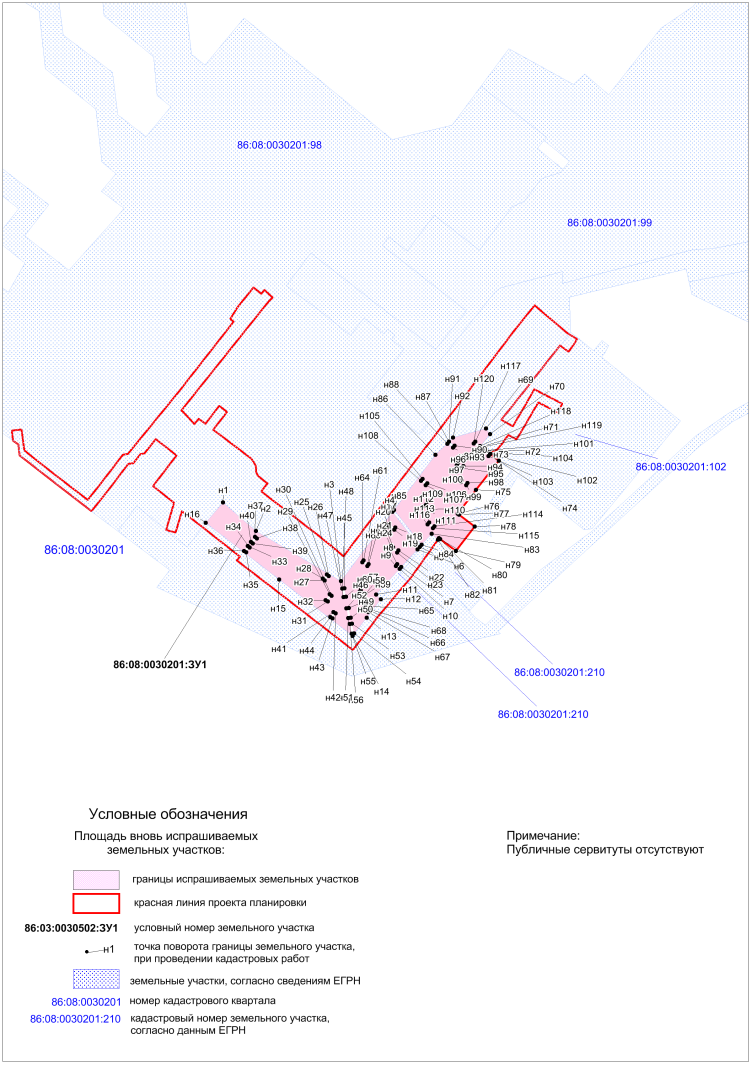 7. Проект межевания территории. Материалы по обоснованию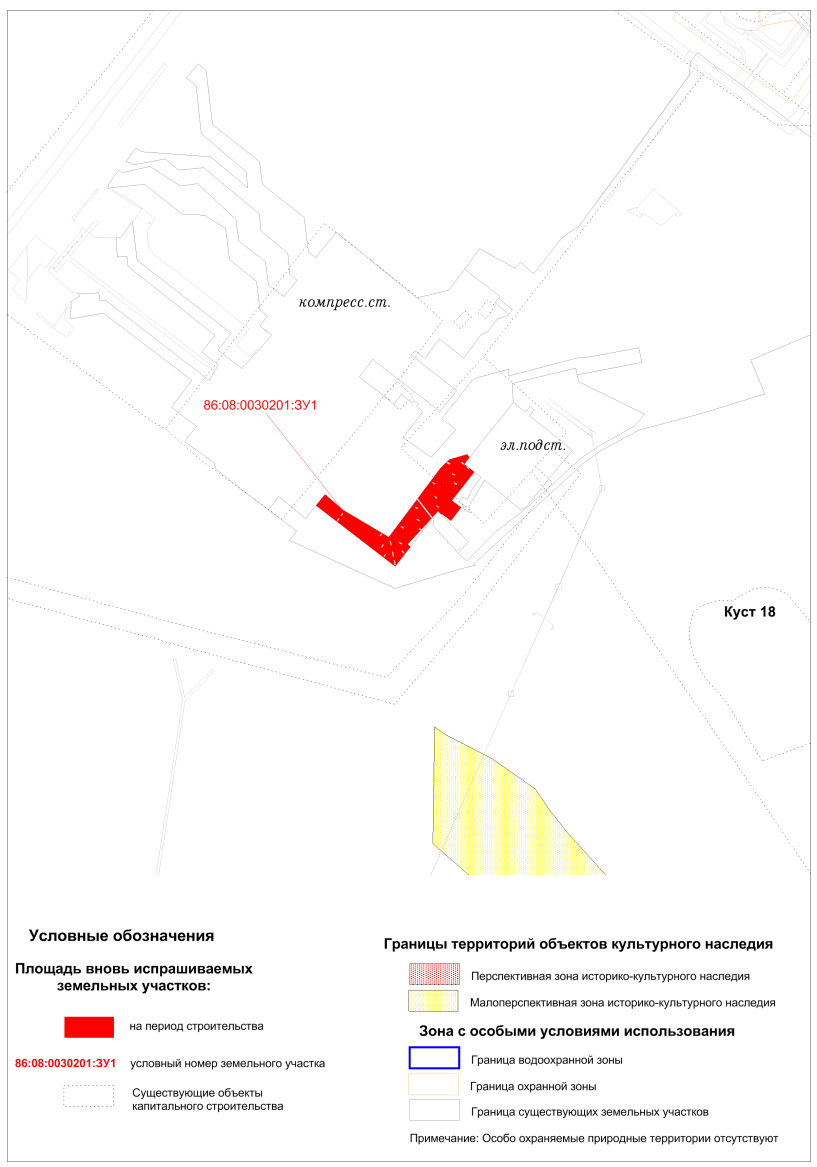 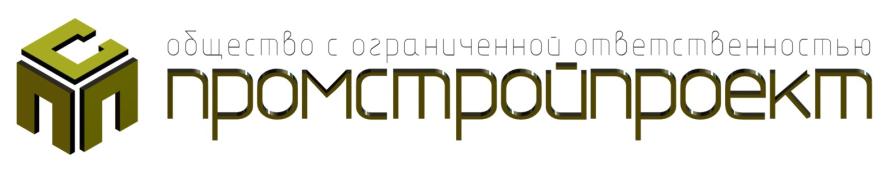 Заказчик – ПАО «Газпром»Агент - ООО «Газпром энерго»Директор								В.В. ЯруковГлавный инженер проекта 				А.С. Аймагамбетова2019Состав документации СодержаниеСодержание	31. Проект планировки территории. Графическая часть	41.1 Чертеж границ зон планируемого размещения линейных объектов и чертеж красных линий	41.1 Чертеж границ зон планируемого размещения линейных объектов и чертеж красных линий	51.1 Чертеж границ зон планируемого размещения линейных объектов и чертеж красных линий	61.2 Чертеж границ зон планируемого размещения линейных объектов, подлежащих переносу (переустройству) из зон планируемого размещений линейных объектов	72. Положение о размещении линейных объектов	82.1 Наименование, основные характеристики (категория, протяженность, проектная мощность, пропускная способность, грузонапряженность, интенсивность движения) и назначение планируемых для размещения линейных объектов.	82.2 Перечень субъектов Российской Федерации, перечень муниципальных районов, городских округов в составе субъектов Российской Федерации, перечень поселений, населенных пунктов, внутригородских территорий городов федерального значения, на территориях которых устанавливаются зоны планируемого размещения линейных объектов.	112.3 Перечень координат характерных точек границ зон планируемого размещения линейных объектов.	122.4 Перечень координат характерных точек границ зон планируемого размещения линейных объектов, подлежащих переносу (переустройству) из зон планируемого размещения линейных объектов.	142.5 Предельные параметры разрешенного строительства, реконструкции объектов капитального строительства, входящих в состав линейных объектов в границах зон их планируемого размещения	142.6 Информация о необходимости осуществления мероприятий по защите сохраняемых объектов капитального строительства (здание, строение, сооружение, объекты, строительство которых не завершено), существующих и строящихся на момент подготовки проекта планировки территории, а также объектов капитального строительства, планируемых к строительству в соответствии с ранее утвержденной документацией по планировке территории, от возможного негативного воздействия в связи с размещением линейных объектов	142.7 Информация о необходимости осуществления мероприятий по сохранению объектов культурного наследия от возможного негативного воздействия в связи с размещением линейных объектов	152.8 Информация о необходимости осуществления мероприятий по охране окружающей среды	152.9 Информация о необходимости осуществления мероприятий по защите территории от чрезвычайных ситуаций природного и техногенного характера, в том числе по обеспечению пожарной безопасности и гражданской обороне	151. Проект планировки территории. Графическая часть1.1 Чертеж границ зон планируемого размещения линейных объектов и чертеж красных линийпо объекту «Реконструкция ЗРУ-10 кВ №2 КС-5 «Южно-Балыкская»расположенного на территории ХМАО-Югра Нефтеюганского района, поселка Молодежный, промплощадки Южно-Балыкского ЛПУ МГ (КС-5)Землепользователь ПАО «Газпром»Масштаб 1:3000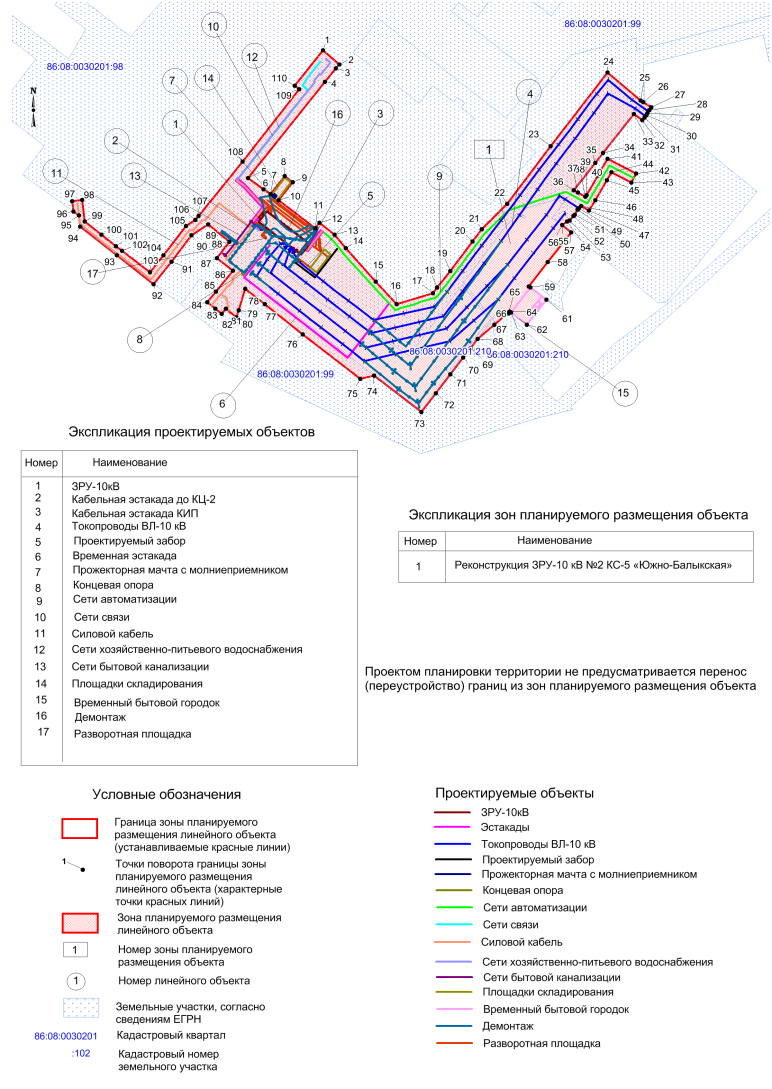 1.1 Чертеж границ зон планируемого размещения линейных объектов и чертеж красных линийпо объекту «Реконструкция ЗРУ-10 кВ №2 КС-5 «Южно-Балыкская»расположенного на территории ХМАО-Югра Нефтеюганского района, поселка Молодежный, промплощадки Южно-Балыкского ЛПУ МГ (КС-5)Землепользователь ПАО «Газпром»Каталог координат характерных точек красных линий.1.1 Чертеж границ зон планируемого размещения линейных объектов и чертеж красных линийпо объекту «Реконструкция ЗРУ-10 кВ №2 КС-5 «Южно-Балыкская»расположенного на территории ХМАО-Югра Нефтеюганского района, поселка Молодежный, промплощадки Южно-Балыкского ЛПУ МГ (КС-5)Землепользователь ПАО «Газпром»Каталог координат характерных точек красных линий.1.2 Чертеж границ зон планируемого размещения линейных объектов, подлежащих переносу (переустройству) из зон планируемого размещений линейных объектовПроектом планировки территории не предусматривается перенос (переустройство) границ из зон планируемого размещения объекта.2. Положение о размещении линейных объектовПроект планировки территории (далее – Проект) для линейного объекта «Реконструкция ЗРУ-10 кВ №2 КС-5 «Южно-Балыкская» разработан на основании:- Постановления Администрации Сельского поселения Сентябрьский №81-па от 14.08.2019 г.;- задания на выполнение проектных и изыскательских работ;- материалов инженерно-геодезических, инженерно-геологических, инженерно-гидрометеорологических и инженерно-экологических изысканий.Цель – выделение элементов планировочной структуры, установление границ территорий общего пользования, границ зон планируемого размещения объектов капитального строительства, определение характеристик и очередности планируемого развития территории.Задачи – реализация проектных решений по обустройству объекта «Реконструкция ЗРУ-10 кВ №2 КС-5 «Южно-Балыкская» на территории поселка Молодежный, промплощадки Южно-Балыкского ЛПУ МГ (КС-5);- выделение элементов планировочной структуры, установление границ территорий общего пользования, границ зон планируемого размещения объектов капитального строительства, определения характеристик.2.1 Наименование, основные характеристики (категория, протяженность, проектная мощность, пропускная способность, грузонапряженность, интенсивность движения) и назначение планируемых для размещения линейных объектов.Основные технические характеристики проектируемых эстакадДля переподключения КТП арт. скв. №4, №6, проектом предусмотрено строительство кабельной эстакады, установка концевой опоры ВЛ 10 кВ и прокладка вновь монтируемого кабеля марки ПвВнг(А)-ХЛ-10. Так же выполняется перекладка кабелей 0,4 кВ для электропотребителей сварочного поста, ремонтно-токарной мастерской и ПТП.На время строительства для непрерывной работы, существующей ЗРУ-10 кВ, предусматривается строительство временной кабельной эстакадыПротяженность внутриплощадочных сетейХозяйственно-питьевой водопровод предназначен для подачи воды питьевого качества к санитарным приборам, расположенным в санузле и комнате приема пищи здания ЗРУ.В здании ЗРУ предусмотрена хозяйственно-бытовая канализация, предназначенная для отвода бытовых стоков от санитарно-технических приборов. Отвод бытовых стоков от санитарно-технических приборов выполнен в существующую сеть бытовой канализации (согласно техническим условиям) в существующий колодецОсновные технические характеристики внутриплощадочных проектируемых кабельных линий сетей контроля и автоматизацииОсновные технические характеристики планируемых токопроводов ВЛ-10 кВДля реконструкции ЗРУ 10 кВ проектом предусматривается полная замена токопроводов ВЛ 10 кВ от ЗРУ 10 кВ до границы ПС220/10/10 кВ «КС-5» балансовой принадлежности сетевой организации.2.2 Перечень субъектов Российской Федерации, перечень муниципальных районов, городских округов в составе субъектов Российской Федерации, перечень поселений, населенных пунктов, внутригородских территорий городов федерального значения, на территориях которых устанавливаются зоны планируемого размещения линейных объектов.Зона планируемого размещения линейных объектов общей площадью 2,1083 га устанавливается на землях населенных пунктов.Объект расположен на территории поселка Молодежный промплощадки Южно-Балыкского ЛПУ МГ (КС-5) Нефтеюганского района, в 17 км на северо-восток от поселка Сентябрьский.Расстояние от объекта проведения до ближайших промышленных центров – до г. Пыть-Ях составляет 14,9 км на северо-восток, до г. Сургут 86,0 км на северо-восток.2.3 Перечень координат характерных точек границ зон планируемого размещения линейных объектов.2.4 Перечень координат характерных точек границ зон планируемого размещения линейных объектов, подлежащих переносу (переустройству) из зон планируемого размещения линейных объектов.Перечень координат характерных точек границ зон планируемого размещения линейных объектов, подлежащих переносу (переустройству) из зон планируемого размещения линейного объекта проектом не предусматривается.2.5 Предельные параметры разрешенного строительства, реконструкции объектов капитального строительства, входящих в состав линейных объектов в границах зон их планируемого размещенияПредельные минимальные и максимальные размеры земельных участков и предельные параметры разрешенного строительства, реконструкции объектов капитального строительства, минимальные отступы от границ земельных участков в целях определения мест допустимого размещения объектов капитального строительства не подлежат установлению.Учитывая основные технические характеристики проектируемого объекта, проектом планировки территории определены границы зоны его планируемого размещения. Объект размещается в границах промплощадки Южно-Балыкского ЛПУ МГ (КС-5) поселка Молодежный Нефтеюганского района.Согласно Схеме территориального планирования Нефтеюганского района (Карте функциональных зон, установленных и межселенных территориях) и решению Думы Нефтеюганского района «Об утверждении схемы территориального планирования Нефтеюганского района» №623 от 19.12.2007 г. (в ред. от 10.02.2016 г. №690) границы проектируемого объекта проходят по границе сельских поселений.Общая площадь зоны планируемого размещения проектируемого объекта составляет -3,0919 га.2.6 Информация о необходимости осуществления мероприятий по защите сохраняемых объектов капитального строительства (здание, строение, сооружение, объекты, строительство которых не завершено), существующих и строящихся на момент подготовки проекта планировки территории, а также объектов капитального строительства, планируемых к строительству в соответствии с ранее утвержденной документацией по планировке территории, от возможного негативного воздействия в связи с размещением линейных объектовПрокладка наружных электрических сетей запроектирована по существующим и по проектируемым кабельным эстакадам.Высота нижнего ряда полок эстакады составляет не менее 2,5 м от уровня земли. В местах пересечения кабельных эстакад с автодорогами высота нижнего ряда составляет не менее 6 м от уровня земли. В местах прохождения кабельных каналов, коробов, кабелей через строительные конструкции с нормируемым пределом огнестойкости предусматривается выполнение кабельных проходок с пределом огнестойкости не ниже предела огнестойкости данных конструкций согласно п.7 ст.82 ФЗ № 123-ФЗ, п.2.1.58 ПУЭ-6 изд.Прокладка кабельных линий под зданием предусматривается по кабельным лоткам2.7 Информация о необходимости осуществления мероприятий по сохранению объектов культурного наследия от возможного негативного воздействия в связи с размещением линейных объектовСогласно заключению Службы государственной охраны объектов культурного наследия ХМАО-Югры №19-1648 от 29 апреля 2019 г. на территории испрашиваемого земельного участка объектов культурного наследия, включенных в единый государственный реестр объектов культурного наследия (памятников истории и культуры) народов Российской Федерации, выявленных объектов культурного наследия, либо объектов, обладающих признаками объекта культурного наследия, не имеется.Испрашиваемый земельный участок расположен вне зон охраны/защитных зон объектов культурного наследия.2.8 Информация о необходимости осуществления мероприятий по охране окружающей средыВ проектной документации раздел осуществления мероприятий по охране окружающей среды не разрабатывался2.9 Информация о необходимости осуществления мероприятий по защите территории от чрезвычайных ситуаций природного и техногенного характера, в том числе по обеспечению пожарной безопасности и гражданской оборонеВ проектной документации раздел осуществления мероприятий по защите территории от чрезвычайных ситуаций природного и техногенного характера и гражданской обороне не разрабатывалсяМероприятия по обеспечению пожарной безопасности.В соответствии со ст. 5 Федерального Закона № 123-ФЗ «Технический регламент о требованиях пожарной безопасности» система обеспечения пожарной безопасности объекта защиты включает в себя:–	систему предотвращения пожара;–	систему противопожарной защиты;–	комплекс организационно-технических мероприятий по обеспечению пожарной безопасности.Целью создания системы обеспечения пожарной безопасности объекта защиты является предотвращение пожара, обеспечение безопасности людей и защита имущества при пожаре.Блок-бокс ЗРУ-10кВ оборудован автоматической пожарной сигнализацией, ручными пожарными извещателями (размещёнными снаружи у входов) и оповещателями светозвуковыми. При возникновении пожара предусмотрено отключение вентиляции, электроотопления и технологического оборудования, включение средств оповещения о пожаре. Тип, количество и размещение применяемого оборудования определяются конструкторской документацией с учётом требований норм пожарной безопасности РФ.Автоматическая пожарная сигнализация обеспечивает автоматическое обнаружение пожара, подачу управляющих сигналов на технические средства оповещения людей о пожаре и на светозвуковые оповещатели.Сигнал на систему оповещения о пожаре формируется системой пожарной сигнализации при срабатывании, как минимум, от 2-х пожарных извещателей, установленных в помещениях, или от срабатывания ручного пожарного извещателя.Наружное пожаротушение проектируемого здания ЗРУ будет осуществляться от двух существующих пожарных гидрантов (№ 2 и №3), расположенных на расстоянии менее 150 м по дорогам с твердыми покрытиями (СП 8.13130.2009 п.8.6).  Источником противопожарного водоснабжения проектируемого здания ЗРУ является существующее противопожарное кольцо водопровода.Дороги и подъезды к источникам противопожарного водоснабжения обеспечивают подъезд пожарной техники к ним в любое время года.Минимальный свободный напор в сети противопожарного водопровода (на уровне поверхности земли) при пожаротушении 10 м.В проектируемом здании ЗРУ предусмотрена установка первичных средств пожаротушения для тушения пожаров класса Е (пожары, связанные с горением электроустановок).Согласно Федеральному закону № 123-ФЗ (ст.98, п.4) и СП 4.13130.2013 (п.8.2) к проектируемому зданию ЗРУ по всей длине обеспечен подъезд пожарных автомобилей с двух сторон.Проектом предусмотрено устройство площадки для разворота пожарной техники размером 15 х 15 м, Максимальная протяженность тупикового проезда не превышает 150 м согласно СП 4.13130.2013 (п.8.13). Проектируемый проезд примыкает к существующей автотранспортной сети площадки КС.Проектом предусматривается устройство эвакуационных путей, обеспечивающих безопасную эвакуацию людей при пожаре в соответствии с требованиями ст. 21 Федерального закона № 69-ФЗ «О пожарной безопасности», ст. 53, 89 Федерального закона № 123-ФЗ «Технический регламент о требованиях пожарной безопасности», п. 4.1 СП 1.13130.2009 Системы противопожарной защиты. Эвакуационные пути и выходы».Из каждого помещения здания ЗРУ-10кВ предусматривается не менее одного эвакуационного выхода.Над каждым эвакуационным выходом устанавливаются световые указатели «Выход»Организации, их должностные лица и граждане, нарушившие требования пожарной безопасности, несут ответственность в соответствии с законодательством Российской Федерации.Работники предприятия допускаются к работе только после прохождения обучения мерам пожарной безопасности. Обучение работников мерам пожарной безопасности осуществляется путем проведения противопожарного инструктажа и прохождения пожарно-технического минимума. Порядок и сроки проведения противопожарного инструктажа и прохождения пожарно-технического минимума определяются руководителем организации. Обучение мерам пожарной безопасности осуществляется в соответствии с нормативными документами по пожарной безопасности.Заказчик – ПАО «Газпром»Агент - -ООО «Газпром энерго»Директор								В.В. ЯруковГлавный инженер проекта 				А.С. Аймагамбетова2019Состав документации СодержаниеСодержание	33. Материалы по обоснованию проекта планировки территории. Графическая часть	4Схема расположения элементов планировочной структуры (территорий, занятых линейными объектами и (или) предназначенных для размещения линейных объектов)	4Схема использования территории в период подготовки проекта планировки территории	5Масштаб 1:5000	5Схема организации движения транспорта и улично-дорожной сети	6Схема вертикальной планировки территории, инженерной и инженерной защиты территории	8Схема границ территории объектов культурного наследия	9Схема границ зон с особыми условиями использования территории	10Схема границ территорий, подверженных риску возникновения чрезвычайных ситуаций природного и техногенного характера	11Схема конструктивных и планировочных решений	124. Материалы по обоснованию проекта планировки территории. Пояснительная записка	134.1 Описание природно-климатических условий территории, в отношении которой разрабатывается проект планировки.	134.2 Обоснование определения границ зон планируемого размещения линейных объектов.	154.3 Обоснование определения границ зон планируемого размещения линейных объектов, подлежащих переносу (переустройству) из зон планируемого размещения линейных объектов.	164.4 Обоснование определения границ зон планируемого размещения линейных объектов, подлежащих переносу (переустройству) из зон планируемого размещения линейных объектов.	164.5 Ведомость пересечений границ зон планируемого размещения линейного объекта (объектов) с сохраняемыми объектами капитального строительства, существующими и строящимися на момент подготовки проекта планировки территории.	164.6 Ведомость пересечений границ зон планируемого размещения линейного объекта (объектов) с объектами капитального строительства, строительство которых запланировано в соответствии с ранее утвержденной документацией по планировке территории.	184.7 Ведомость пересечений границ зон планируемого размещения линейного объекта (объектов) с водными объектами (в том числе водотоками, водоемами, болотами и т.д.)	18Приложение А Постановление о подготовке документации по планировке межселенной территории Нефтеюганского района для размещения объекта	19Приложение Б Задание на проектирование	22Приложение В Заключение о наличии/отсутствии ООПТ федерального значения	98Приложение Г Заключение о наличии/отсутствии ООПТ местного и регионального значения, о краснокнижных видах флоры и фауны	104Приложение Д Заключение о наличии/отсутствии объектов ИКН	106Приложение Е Заключение ФАДН России о наличии/отсутствии ТТП федерального значения	108Приложение Ж Заключение о наличии/отсутствии ТТП регионального значения	109Приложение И Заключение о наличии/отсутствии ТТП местного значения	110Приложение К Материалы инженерных изысканий, программа и задание на выполнение инженерных изысканий	1113. Материалы по обоснованию проекта планировки территории. Графическая частьСхема расположения элементов планировочной структуры (территорий, занятых линейными объектами и (или) предназначенных для размещения линейных объектов)Масштаб 1:25000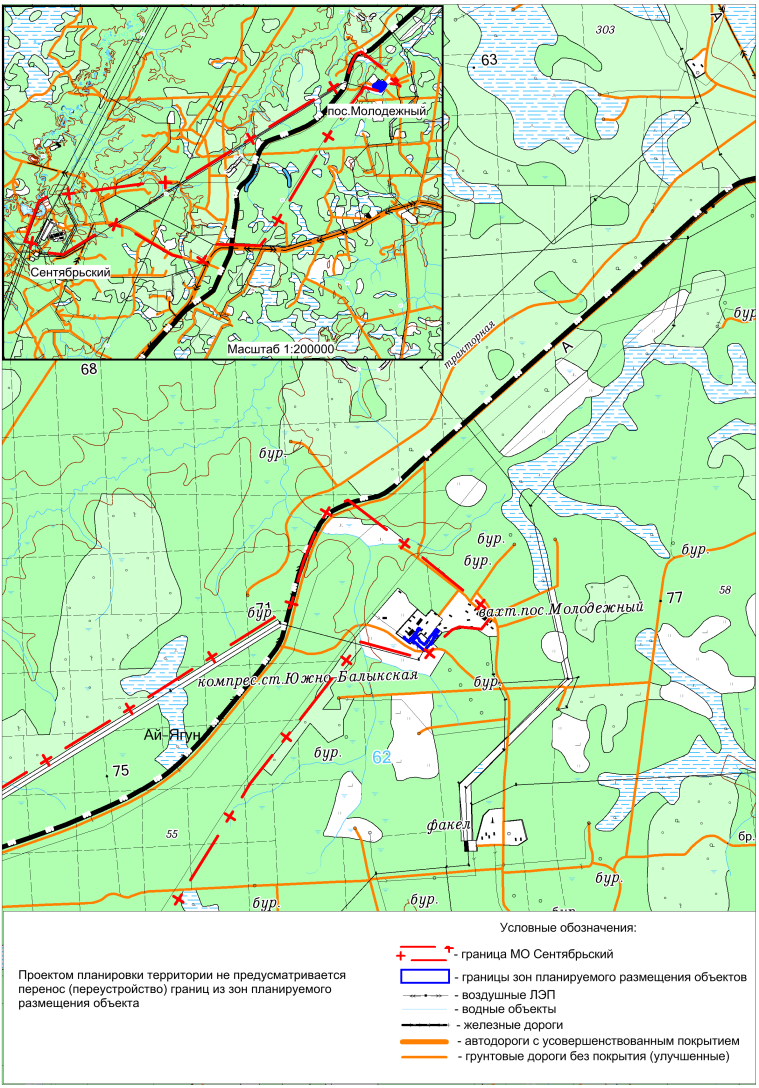 Схема использования территории в период подготовки проекта планировки территорииМасштаб 1:5000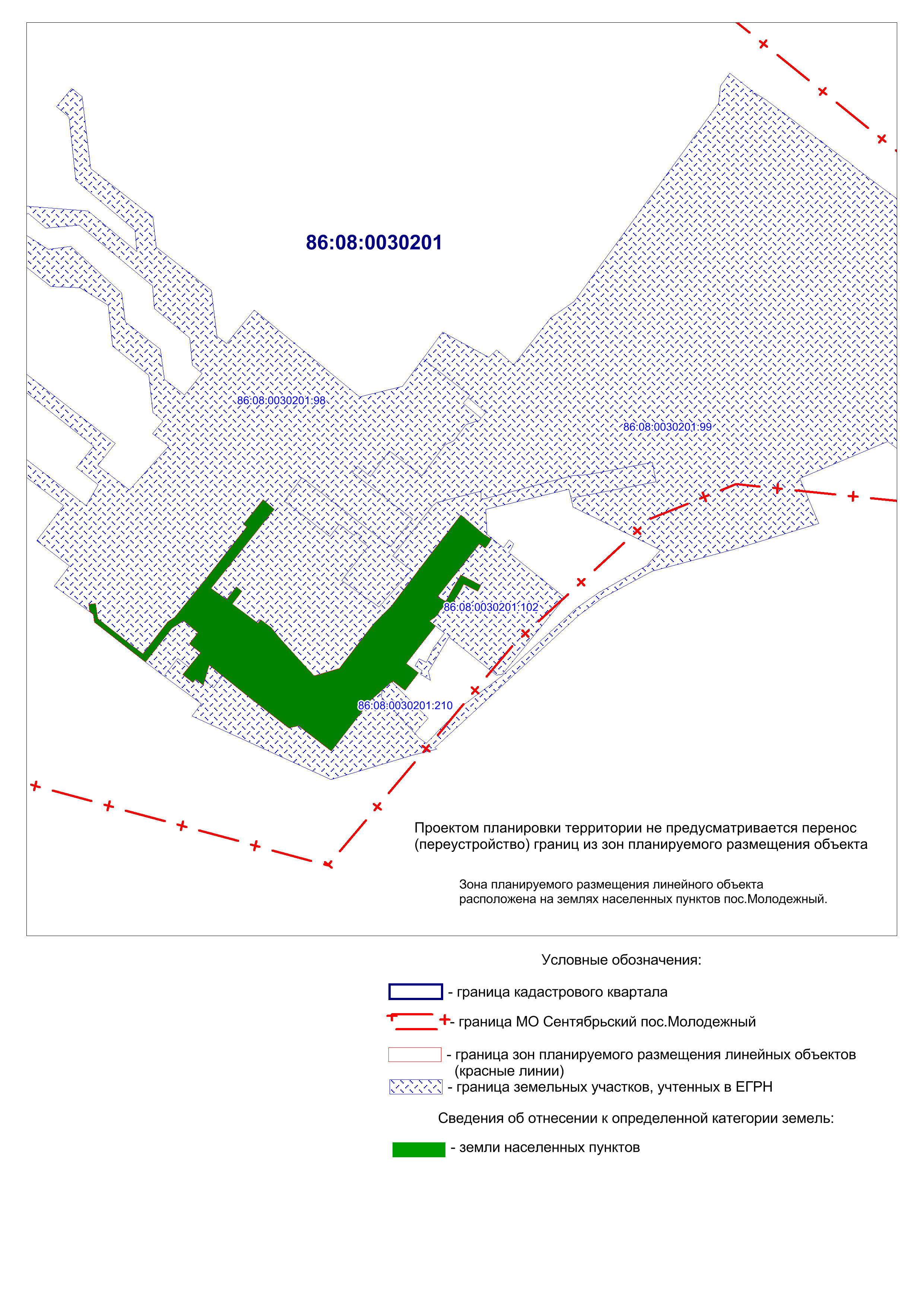 Схема организации движения транспорта и улично-дорожной сети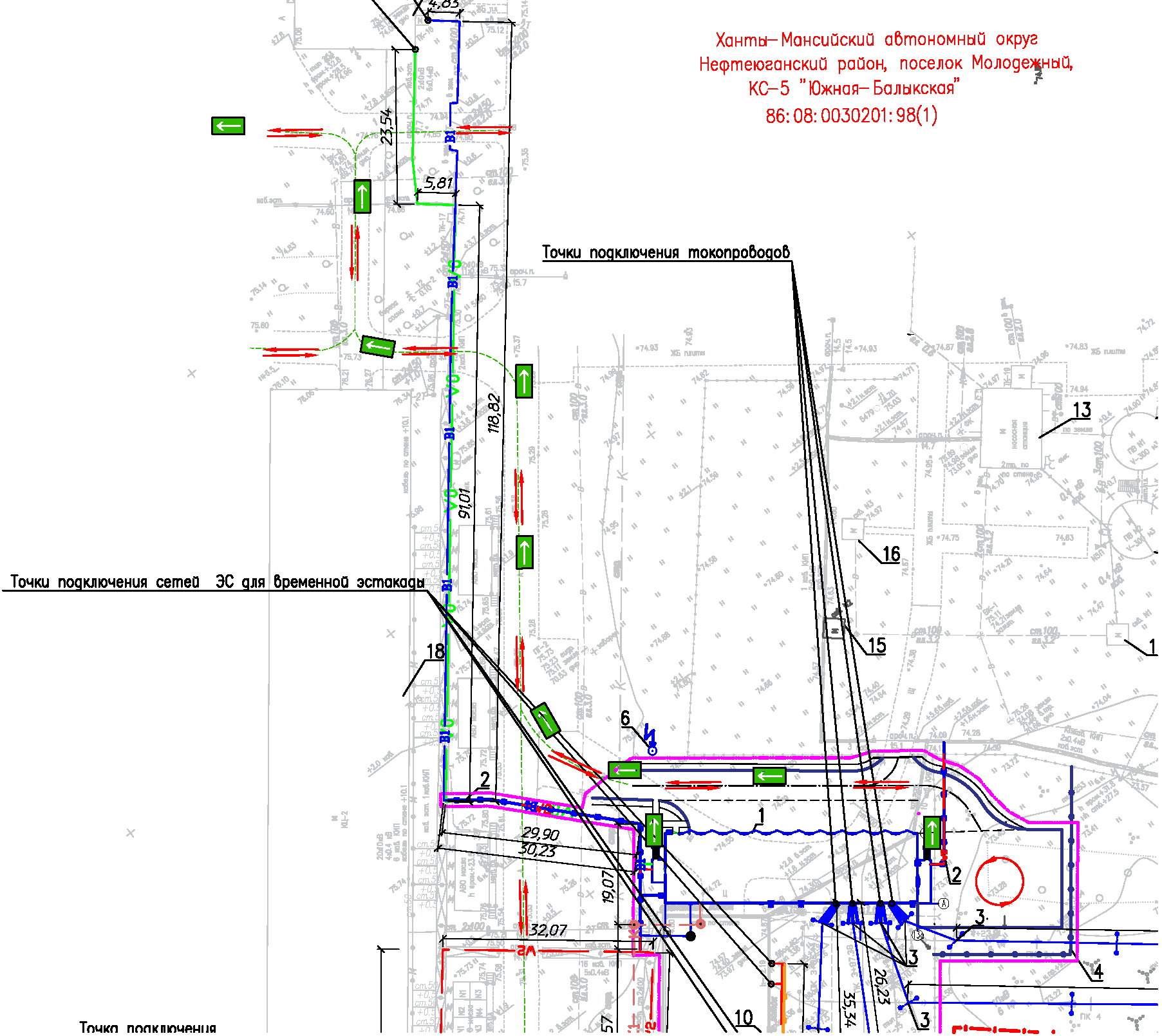 Примечание:Проектом планировки территории не предусматривается перенос (переустройство) границ из зон планируемого размещения объекта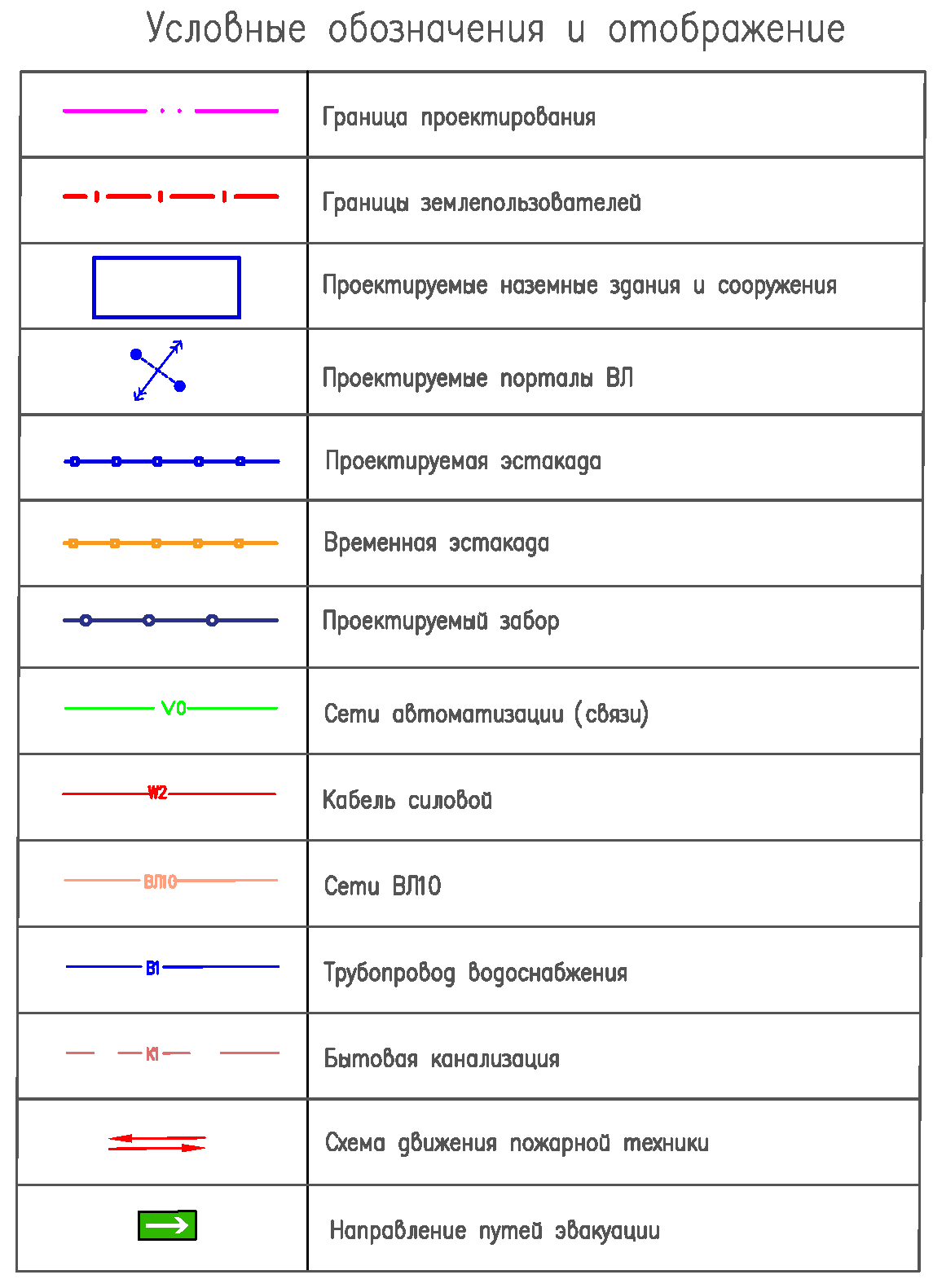 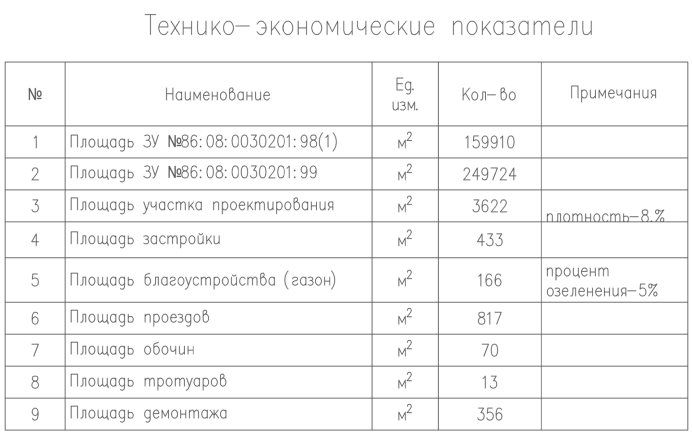 Схема вертикальной планировки территории, инженерной и инженерной защиты территорииСхема вертикальной планировки территории, инженерной подготовки и инженерной защиты территории не разрабатывается в связи с тем, что проект планировки территории не предусматривает размещение автомобильных дорог и (или) железнодорожного транспорта.Схема границ территории объектов культурного наследияМасштаб 1:5000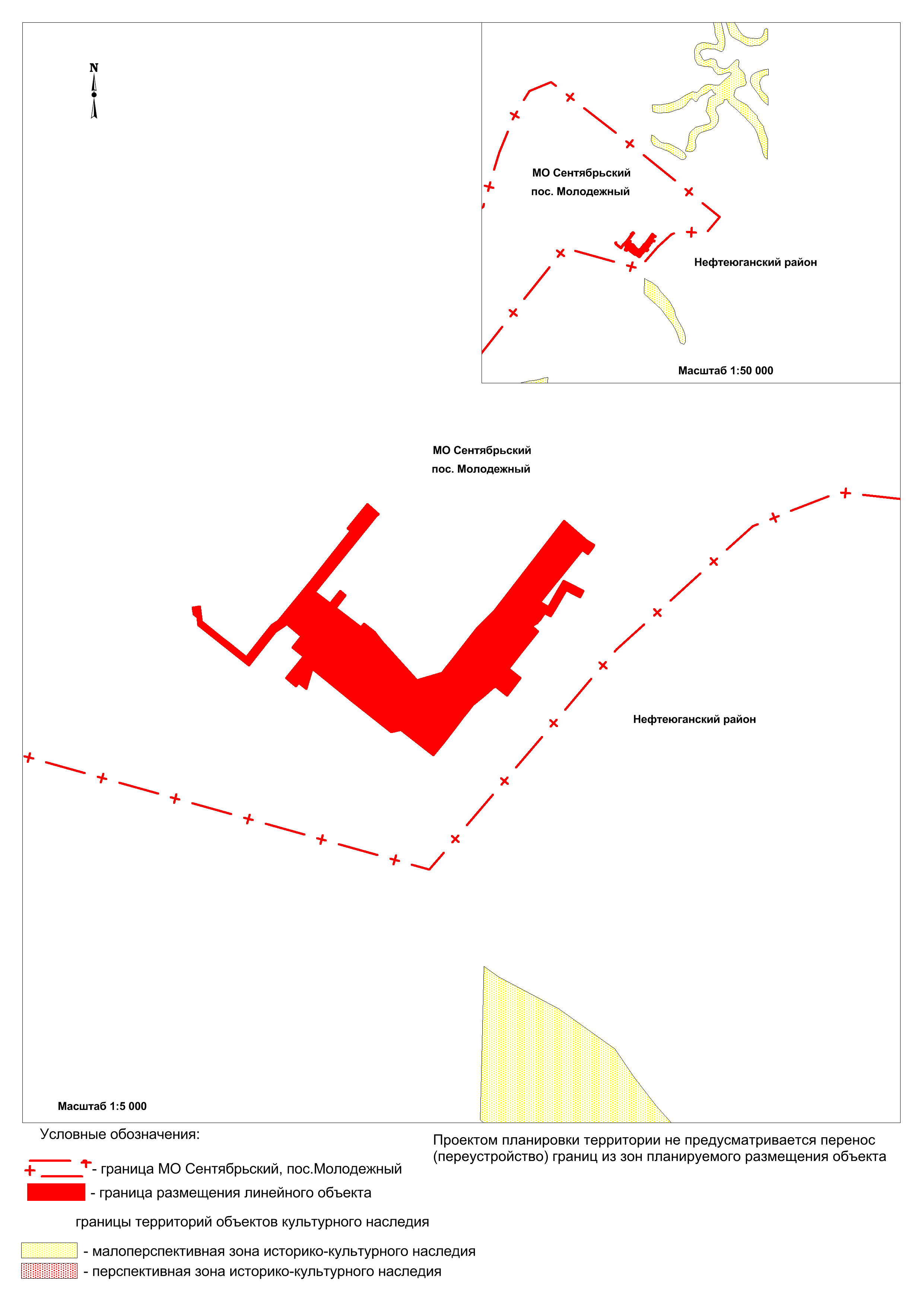 Схема границ зон с особыми условиями использования территорииМасштаб 1:5000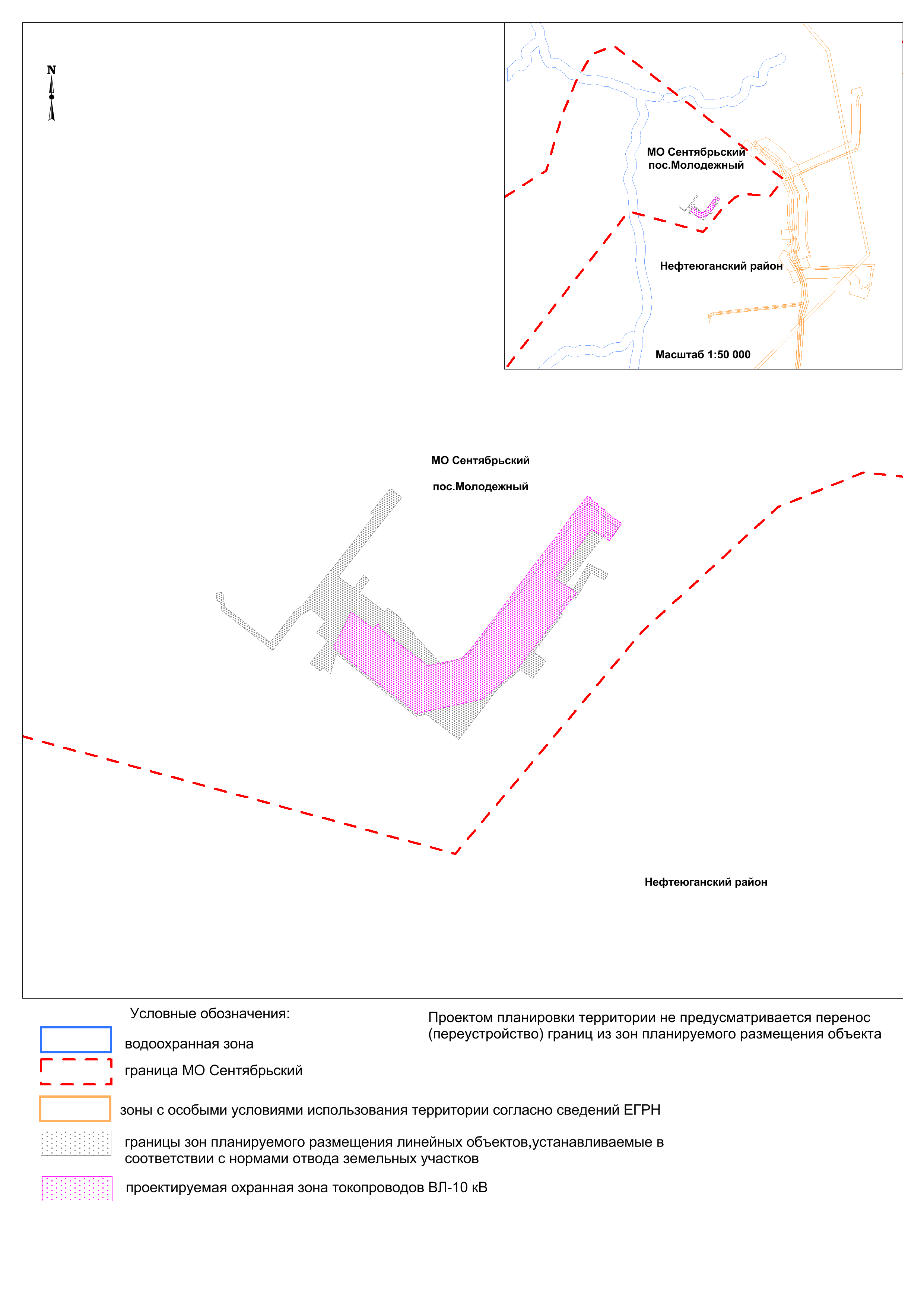 Схема границ территорий, подверженных риску возникновения чрезвычайных ситуаций природного и техногенного характераВ проектной документации мероприятия по защите территории от чрезвычайных ситуаций природного и техногенного характера.Схема конструктивных и планировочных решенийМасштаб 1:2500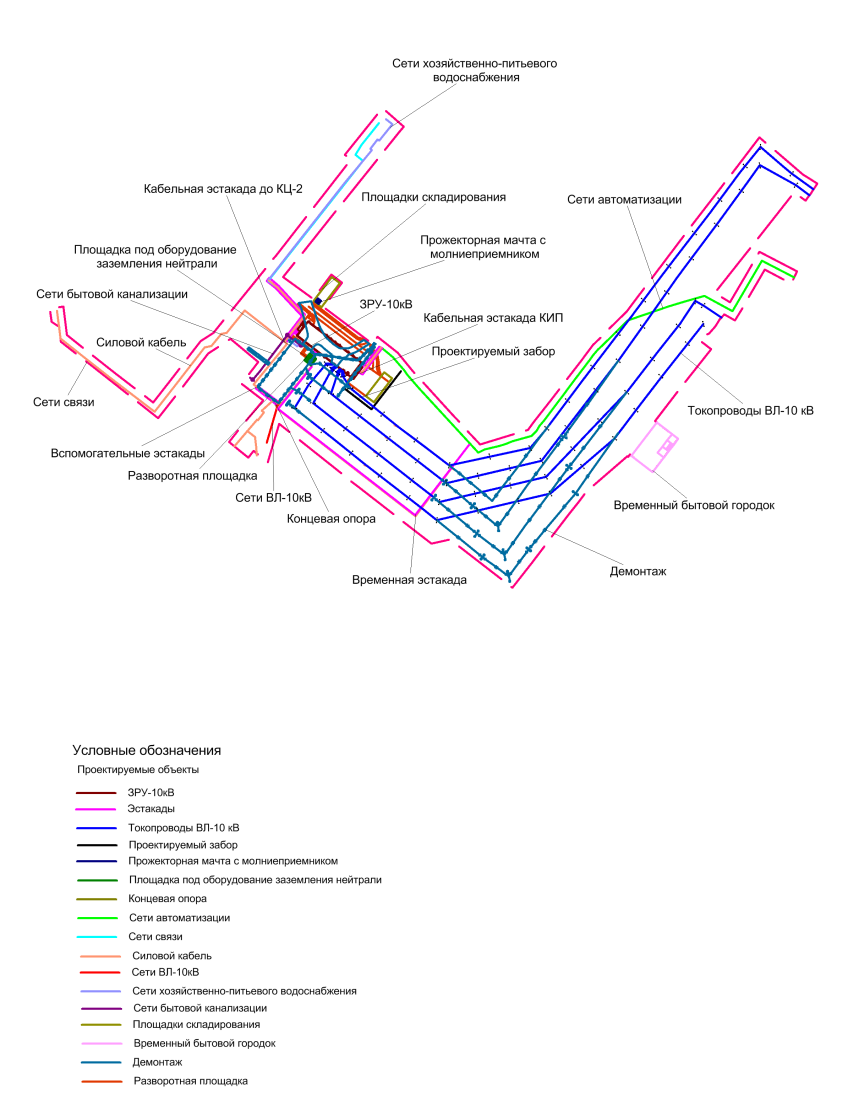 4. Материалы по обоснованию проекта планировки территории. Пояснительная записка4.1 Описание природно-климатических условий территории, в отношении которой разрабатывается проект планировки.В административном отношении территория района работ «Реконструкция ЗРУ-10 кВ №2 КС-5 «Южно-Балыкская» входит в состав территории поселка Молодежный промплощадки Южно-Балыкского ЛПУ МГ (КС-5) Нефтеюганского района, Ханты-Мансийского автономного округа - Югра Тюменской области Российской Федерации и расположена на землях населенного пункта.Гидрография района проведения работ представлена: рекой Малый Балык, рекой Пыть-Ях и ручьями без названия.Объект расположен на территории поселка Молодежный промплощадки Южно-Балыкского ЛПУ МГ (КС-5) Нефтеюганского района, в 17 км на северо-восток от поселка Сентябрьский.Расстояние от объекта проведения до ближайших промышленных центров – до г. Пыть-Ях составляет 14,9 км на северо-восток, до г. Сургут 86,0 км на северо-восток.Проезд к участку работ возможен по дорогам с грунтовым покрытием круглый год.Климатические условияПо климатическим характеристикам исследуемая территория относится к континентальному климату с холодной зимой и коротким умеренно теплым летом.Участок работ по климатическим условиям для строительства (СП 131.13330.2012), находится в районе I Д.Температурный режим. Годовой ход температур воздуха сочетается с большим перепадом температур в зимние и летние месяцы. Среднегодовая температура воздуха за многолетний период по МС Угут составляет минус 2,2 ºС, по МС Сургут минус 3,4 ºС. Средняя температура самого холодного месяца, январь, по МС Угут составляет – минус 21,0 ºС, по МС Сургут минус 22,0 ºС (см. Таблица 3.1.1). Температура наиболее холодной пятидневки обеспеченностью 0,98 по МС Угут составляет минус 45 ºС, обеспеченностью 0,92 – минус 42 ºС. Температура воздуха наиболее холодных суток по МС Угут, соответственно минус 49 ºС и минус 46 ºС.Растительность, почвы.В районе проектируемого объекта (буферная зона 0,5 км) распространены следующие типы почв:- дерново-подзолистые почвы;- подзолисто-глеевые почвы;- болотные верховые торфяные почвы;- антропогенно-измененные почвы.Проектируемый объект расположен на средне-позднеплейстоценовой озерно-аллювиальной четвертой надпойменной террасе. Проектируемый объект расположен в таежной зоне с растительность пойм (серии пойменных сообществ) – серия травяных низинных болот, заболоченных и настоящих лугов, парковых ивняков, мелколиственных, смешанных и тёмнохвойных или сосновых лесов, среднетаежных лесов с елово-берёзовыми с пихтой и кедром мелкотравно-зеленомошными лесами; в таежной зоне с растительностью болот (подзональные типы) – сосново-кустарничково-сфагновые олиго- и мезотрофные средне- и южнотаёжные болота.Животный мир.Природно-географические особенности территории способствовали формированию своеобразного видового состава фауны региона. Большую часть фауны составляют беспозвоночные животные, насчитывающие несколько тысяч видов. Из них наиболее изученными является класс насекомых и ряд водных обитателей. Именно беспозвоночные животные обеспечивают в природе основной круговорот органических веществ, исполняя роль их утилизаторов и преобразователей. Фауна позвоночных животных насчитывает 369 видов, относящихся к 6 классам. Млекопитающие: 7 отрядов, 52 вида. Большая часть представлена насекомоядными, грызунами и хищниками, часть их относится к промысловым, однако в силу особенностей распространения, обилия и охранного статуса практически используется лишь 13. Росомаха и бобр речной обыкновенный занесены в Красную книгу. Птицы: 15 отрядов, 256 видов. К оседлым и гнездящимся на территории района относится 206 видов. Наиболее распространены отряды воробьинообразных, ржанкообразных и гусеобразных. Два последних отряда составляют основу охотничьей фауны птиц региона, которая насчитывает 48 видов, но промысловое значение имеет 31. В Красную книгу занесено 17 видов, из которых 10 – гнездятся на территории региона, 3 – бывают на пролете, 4 – относятся к случайным залетным видам. Среди них кудрявый пеликан, черный аист, обыкновенный фламинго, черная казарка, краснозобая казарка, пискулька, малый лебедь, скопа, беркут, орлан-белохвост, кречет, сапсан, стерх, черный журавль, тонкоклювый кроншнеп, белая чайка. Кроме того, в различных охранных мероприятиях нуждаются еще 42 вида птиц. Рептилии: 1 отряд, 4 вида. Основу пресмыкающихся составляют ящерицы и гадюка. Амфибии: 2 отряда, 4 вида. Наиболее многочисленна лягушка остромордая. Рыбы: 6 отрядов, 20 видов. Ядро ихтиофауны составляют представители отряда карпообразных и лососеобразных. Класс круглоротых в регионе представлен сибирской миногой. В Красную книгу занесен обский осетр. В ходе полевого обследования встречались следующие виды животных: грач, сорока, ворон. Отмечены норы мышевидных грызунов. Непосредственно на территории обитают воробьи и домашние голуби.Ихтиофауна реки представлена туводными видами рыб: щукой, язем, ельцом, лещом, окунем, ершом, карасем (единичные экземпляры). Ширина водоохраной и рыбоохранной зоны ручья без названия составляет 50 метров.Фауна, представленная на территории изысканий, достаточно разнообразна. Здесь проживает:- 186 – 195 видов наземных позвоночных;- 36-40 видов (уровень выше среднего) млекопитающих;- 136-145 видов (уровень выше среднего) птиц.Сообщества наземных позвоночных представлены равнинными, долинными, среднетаежными видами. Здесь обитают: рысь, об. белка, азиатский бурундук, пеночки: теньковка и весничка, черныш, мохноногий сыч, черный дятел, зарянка, об. горихвостка, снегирь, щур, клесты: белокрылый и еловик, вьюрок в лесах; сибирский крот, об. чечевица, овсянки и др. Летнее население наземных позвоночных представлено такими видами, как: серая жаба, обыкновенный уж, большой улит, горностай, обыкновенная бурозубка и др.Фауна земноводных и пресмыкающихся представлена 7 видами: сибирский углозуб, серая жаба, сибирская лягушка, остромордая лягушка, живородящая ящерица, прыткая ящерица, обыкновенная гадюка.МлекопитающиеЛетнее население млекопитающих представлено такими видами, как: ласка, колонок, рысь, росомаха, соболь, бурый медведь, полевка-экономка, сибирская косуля, ондатра, темная полевка, заяц-беляк, равнозубая, темнолапая и крошечная бурозубки, северный кожанок и др.4.2 Обоснование определения границ зон планируемого размещения линейных объектов.Общая площадь зоны размещения объекта «Реконструкция ЗРУ-10 кВ №2 КС-5 «Южно-Балыкская» составляет 3,0919 га.Вид разрешенного использования земельного участка - коммунальное обслуживание.Ширина полосы отвода земли для проектируемых ВЛ на период строительства принята согласно 14278тм-т1 и ПУЭ 7, раздел 2, глава 2.5 и составляет высоту насаждений на топографии с учетом их перспективного роста на 10%.Расчет площадей зоны планируемого размещения объекта, необходимой для реконструкции проектируемого объекта.4.3 Обоснование определения границ зон планируемого размещения линейных объектов, подлежащих переносу (переустройству) из зон планируемого размещения линейных объектов.Линейные объекты, подлежащие переносу (переустройству), отсутствуют.4.4 Обоснование определения границ зон планируемого размещения линейных объектов, подлежащих переносу (переустройству) из зон планируемого размещения линейных объектов.В связи с тем, что предельные параметры застройки территории в границах зон планируемого размещения объектов капитального строительства, входящих в состав линейных объектов не устанавливаются, обоснование определения таких параметров отсутствует4.5 Ведомость пересечений границ зон планируемого размещения линейного объекта (объектов) с сохраняемыми объектами капитального строительства, существующими и строящимися на момент подготовки проекта планировки территории.Ведомость пересекаемых коммуникаций трасса 1.Ведомость пересекаемых коммуникаций трасса 2.Ведомость пересекаемых коммуникаций трасса 3.Ведомость пересекаемых коммуникаций трасса 4.4.6 Ведомость пересечений границ зон планируемого размещения линейного объекта (объектов) с объектами капитального строительства, строительство которых запланировано в соответствии с ранее утвержденной документацией по планировке территории.Пересечения границ зон планируемого размещения линейных объектов с объектами капитального строительства, строительство которых запланировано в соответствии с ранее утвержденной документацией по планировке территории отсутствуют.4.7 Ведомость пересечений границ зон планируемого размещения линейного объекта (объектов) с водными объектами (в том числе водотоками, водоемами, болотами и т.д.)Пересечения границ зон планируемого размещения линейного объекта (объектов) с водными объектами (в том числе водотоками, водоемами, болотами и т.д.) отсутствуют.	Приложение А
Постановление о подготовке документации по планировке межселенной территории Нефтеюганского района для размещения объекта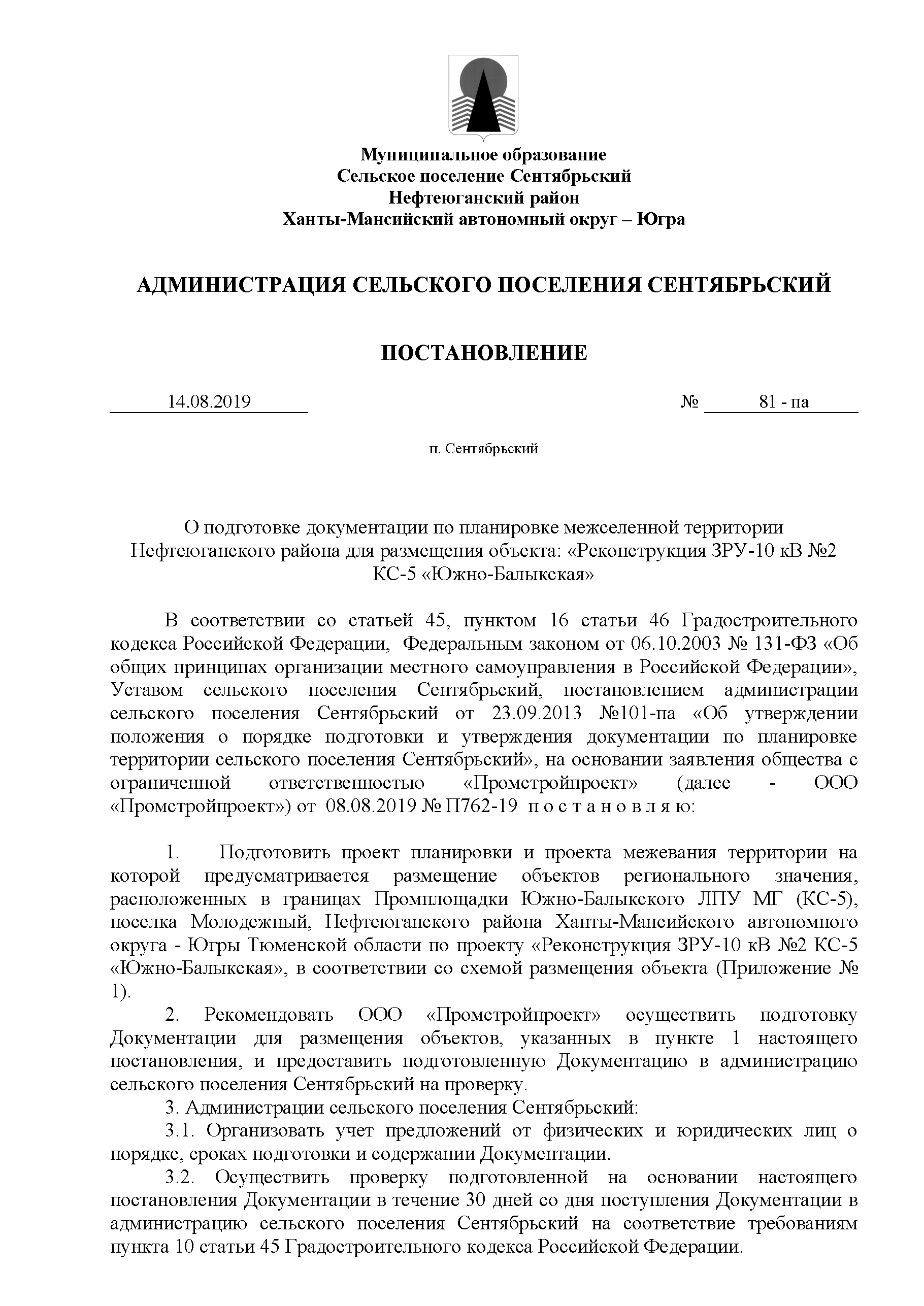 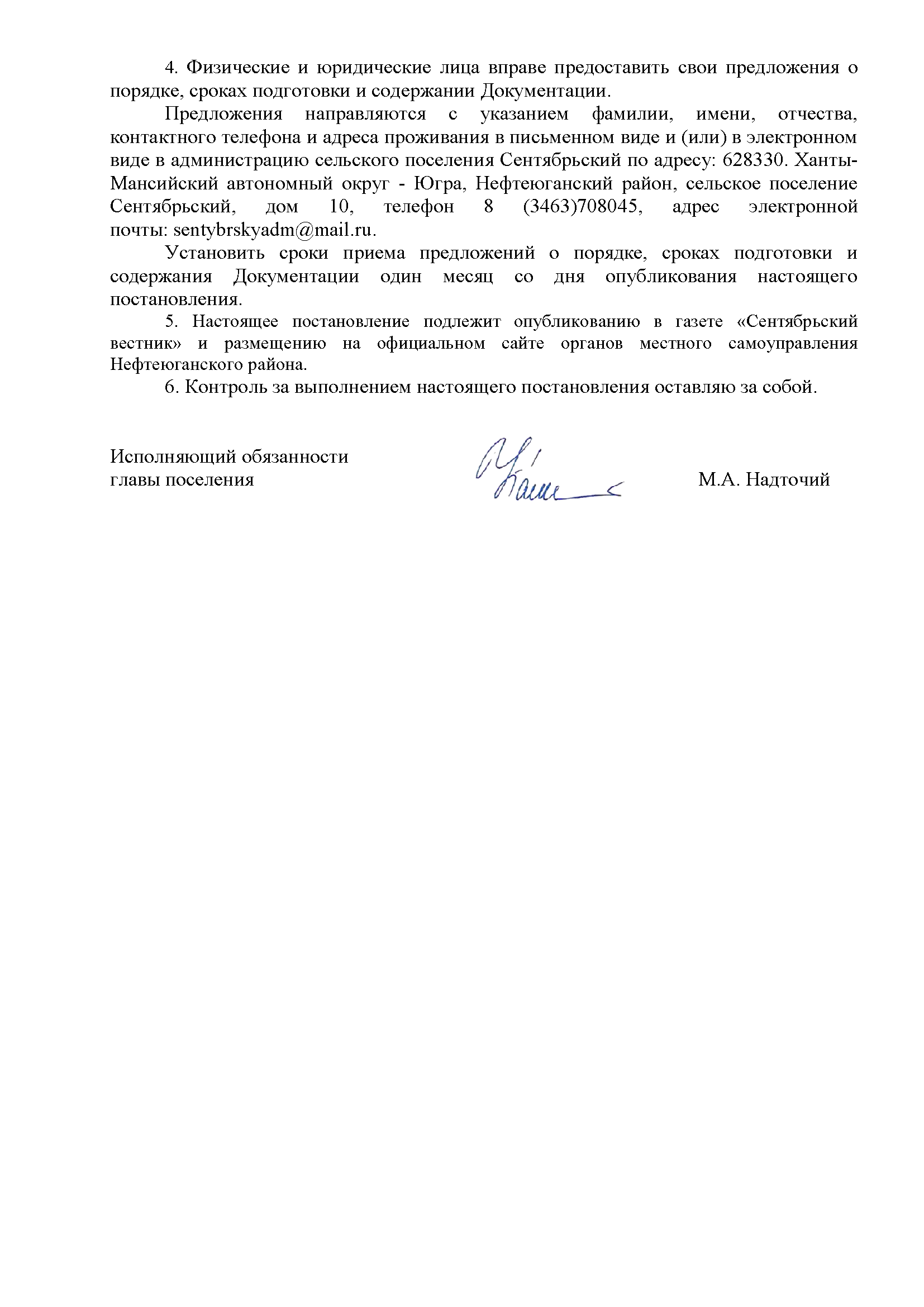 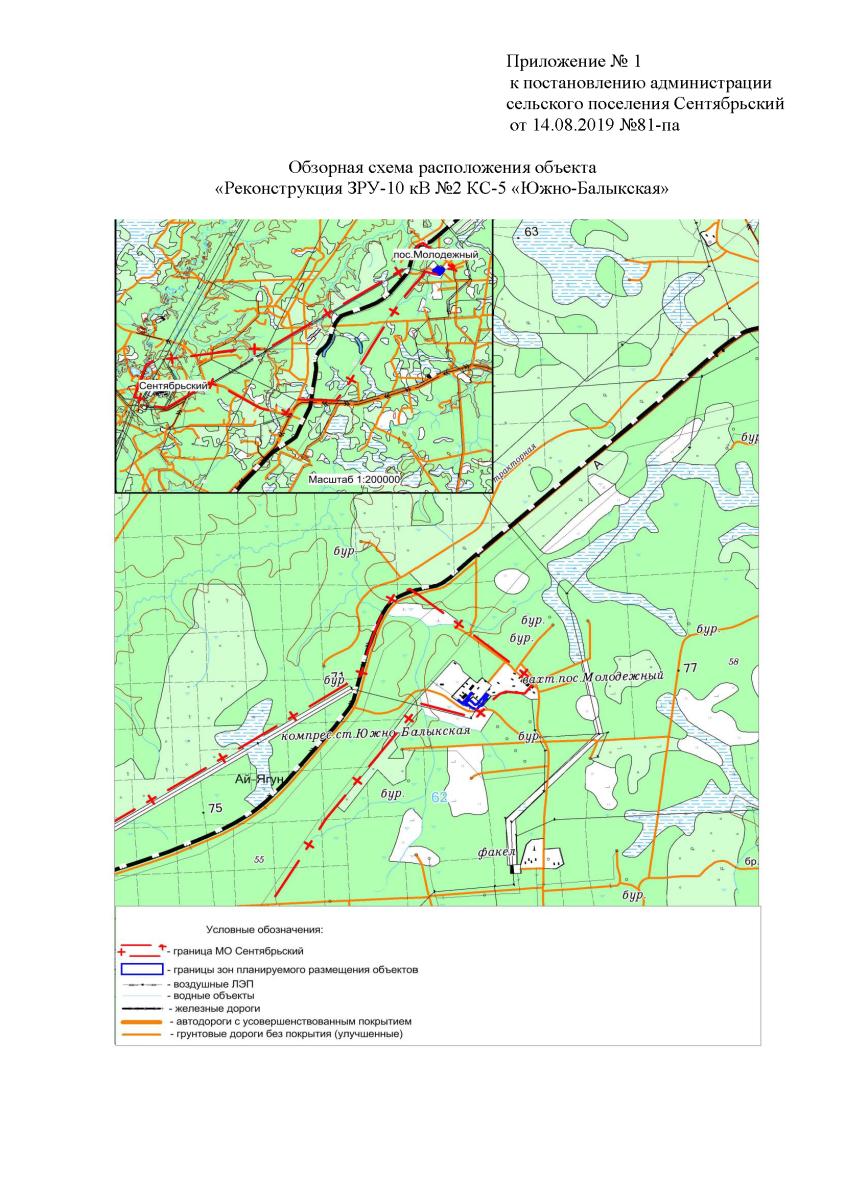 Приложение Б
Задание на проектирование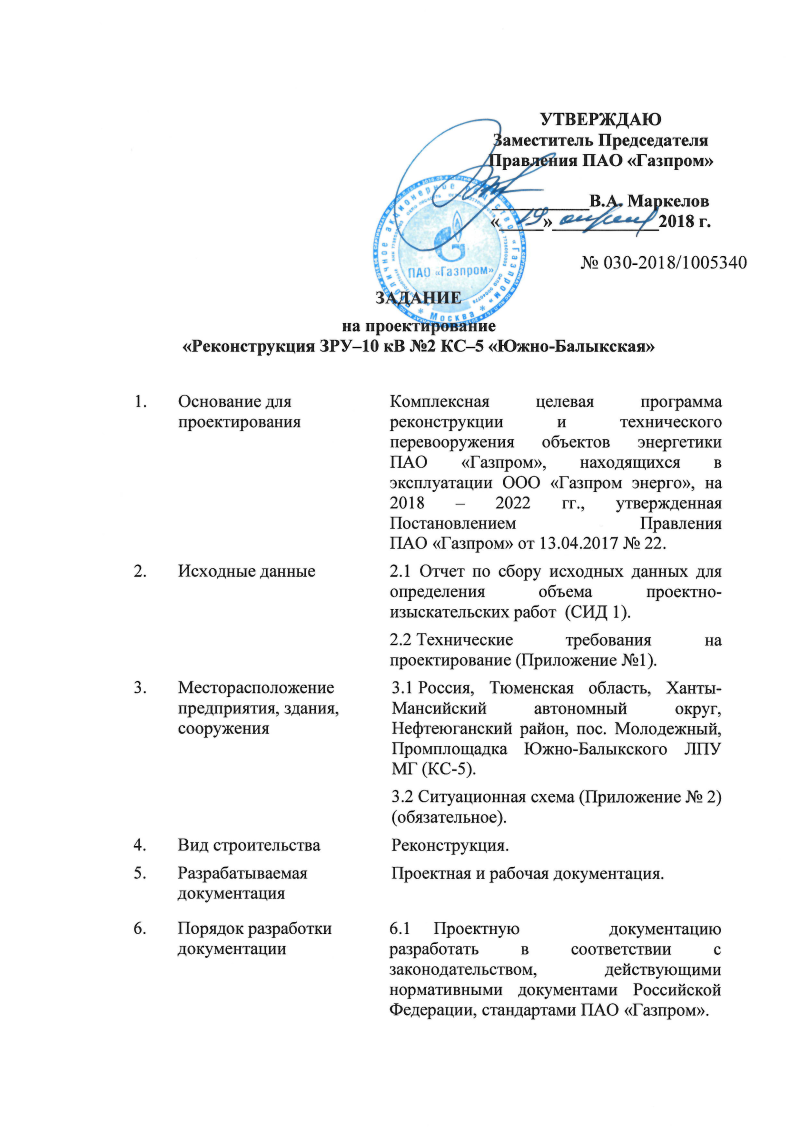 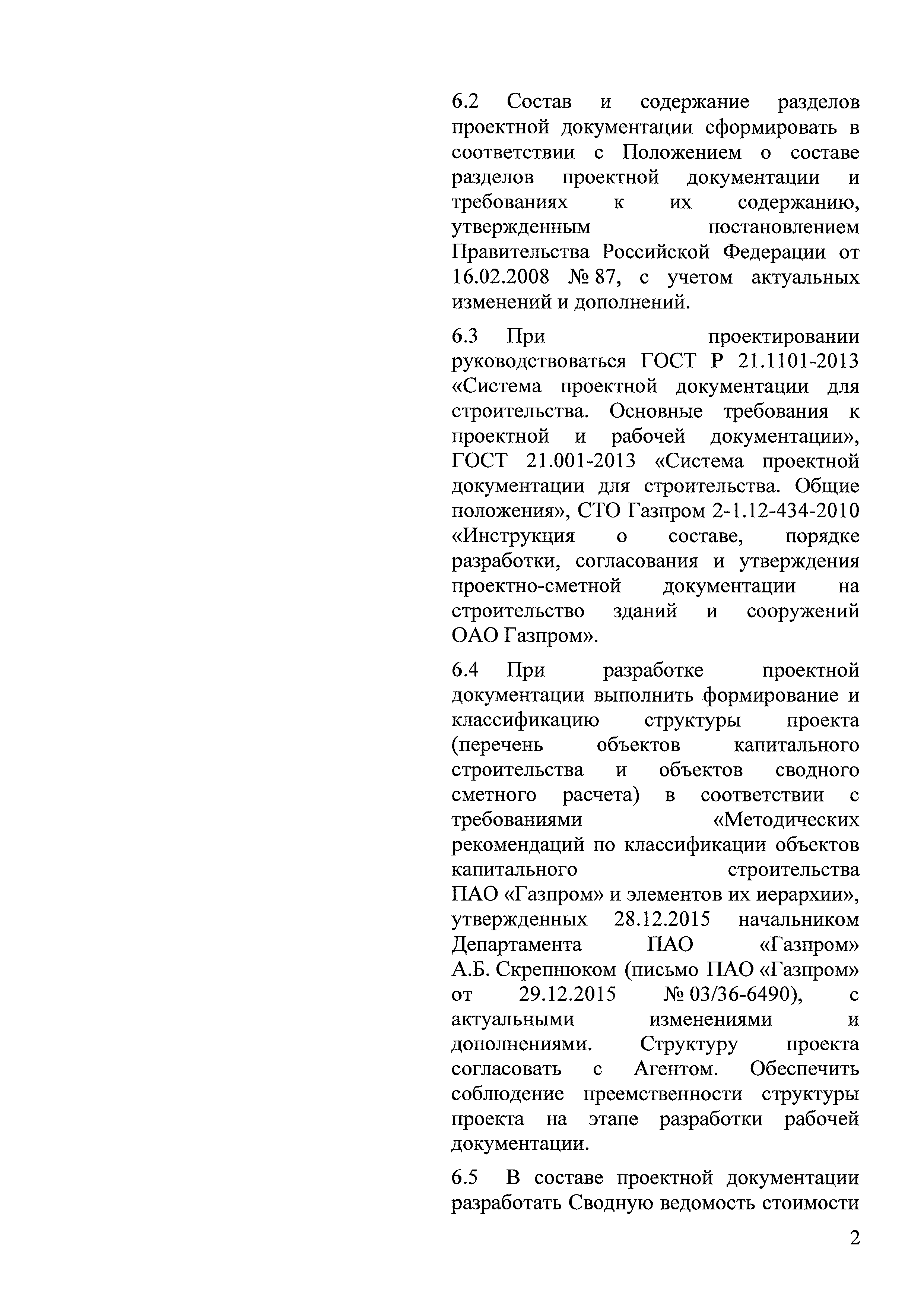 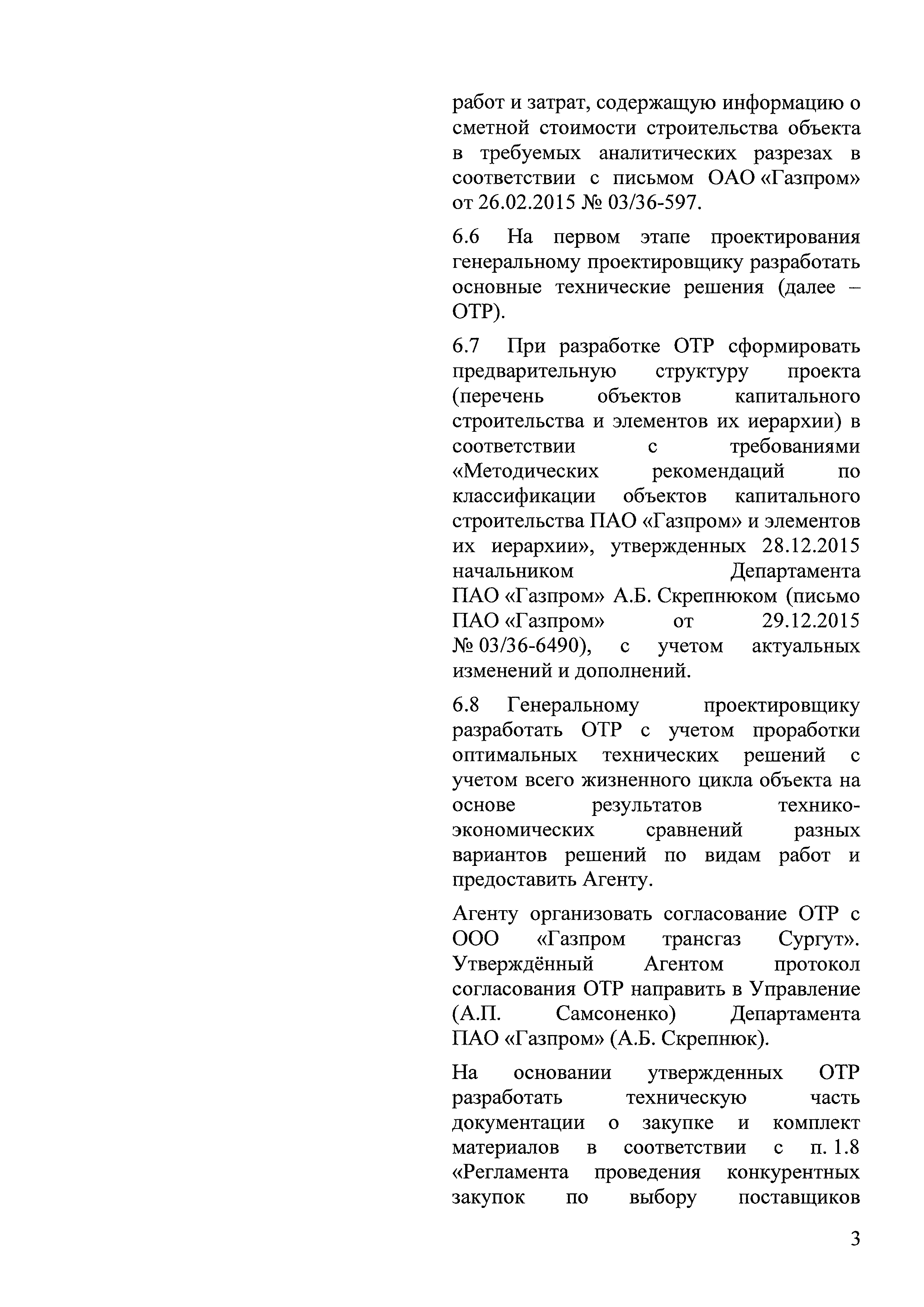 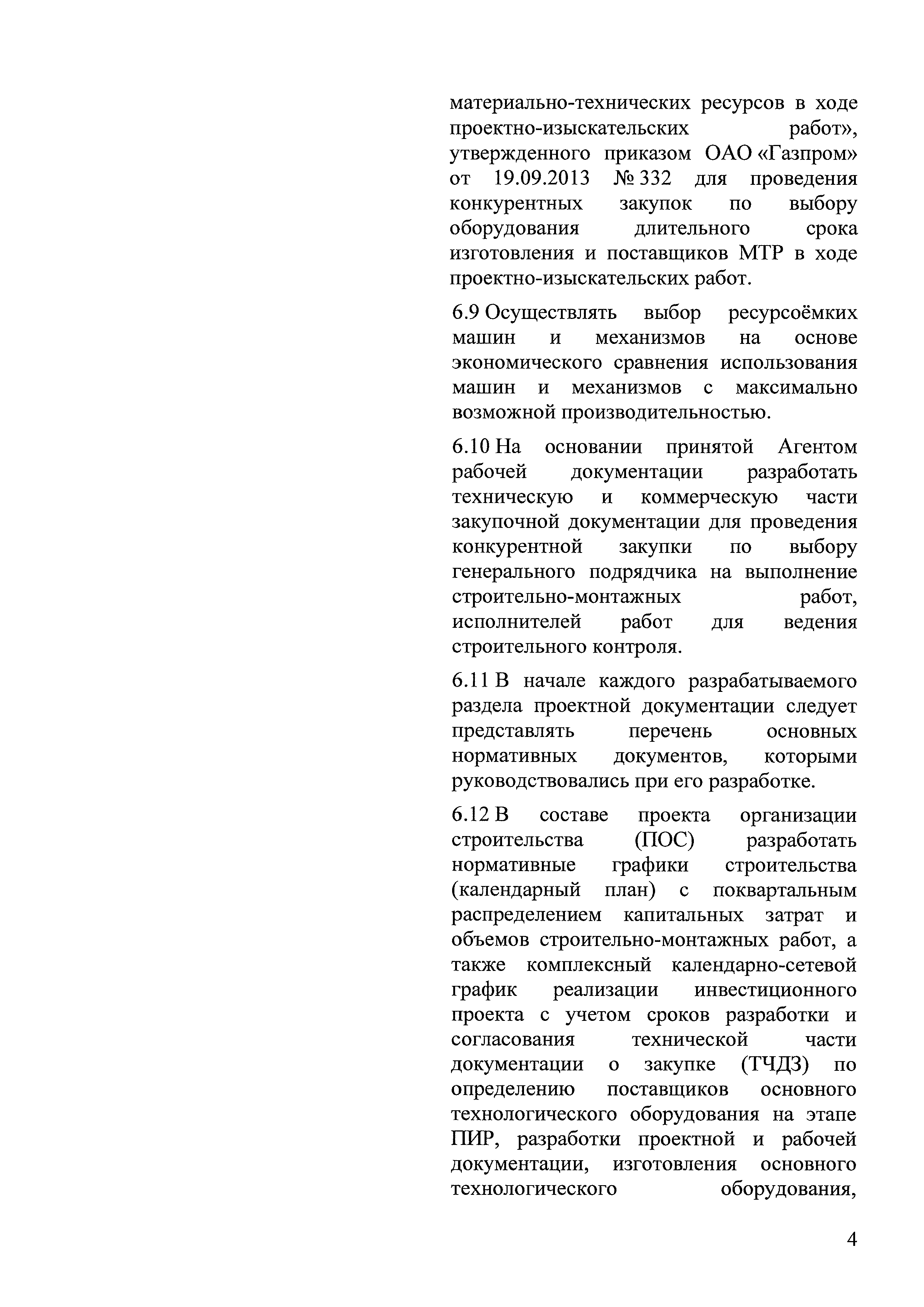 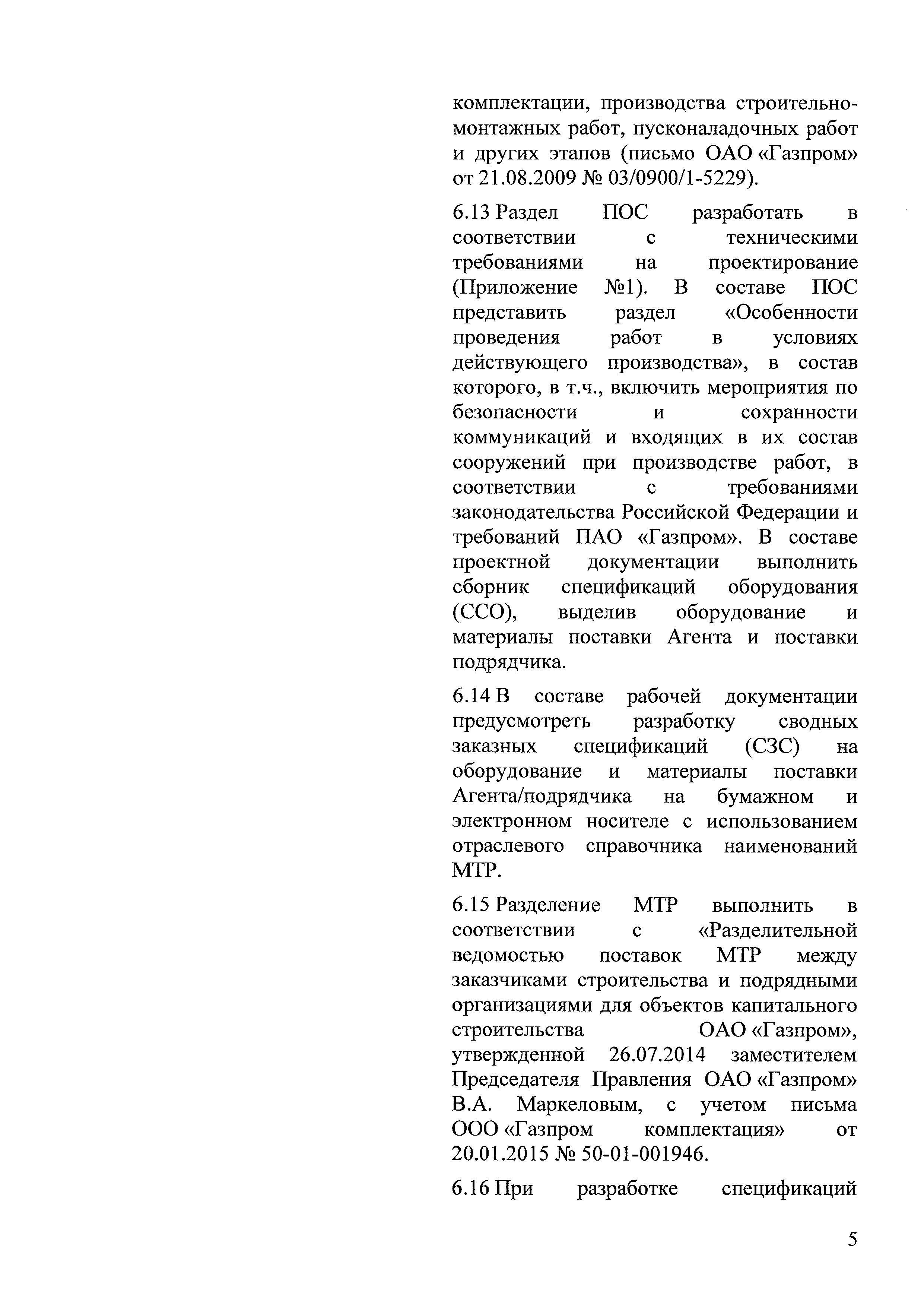 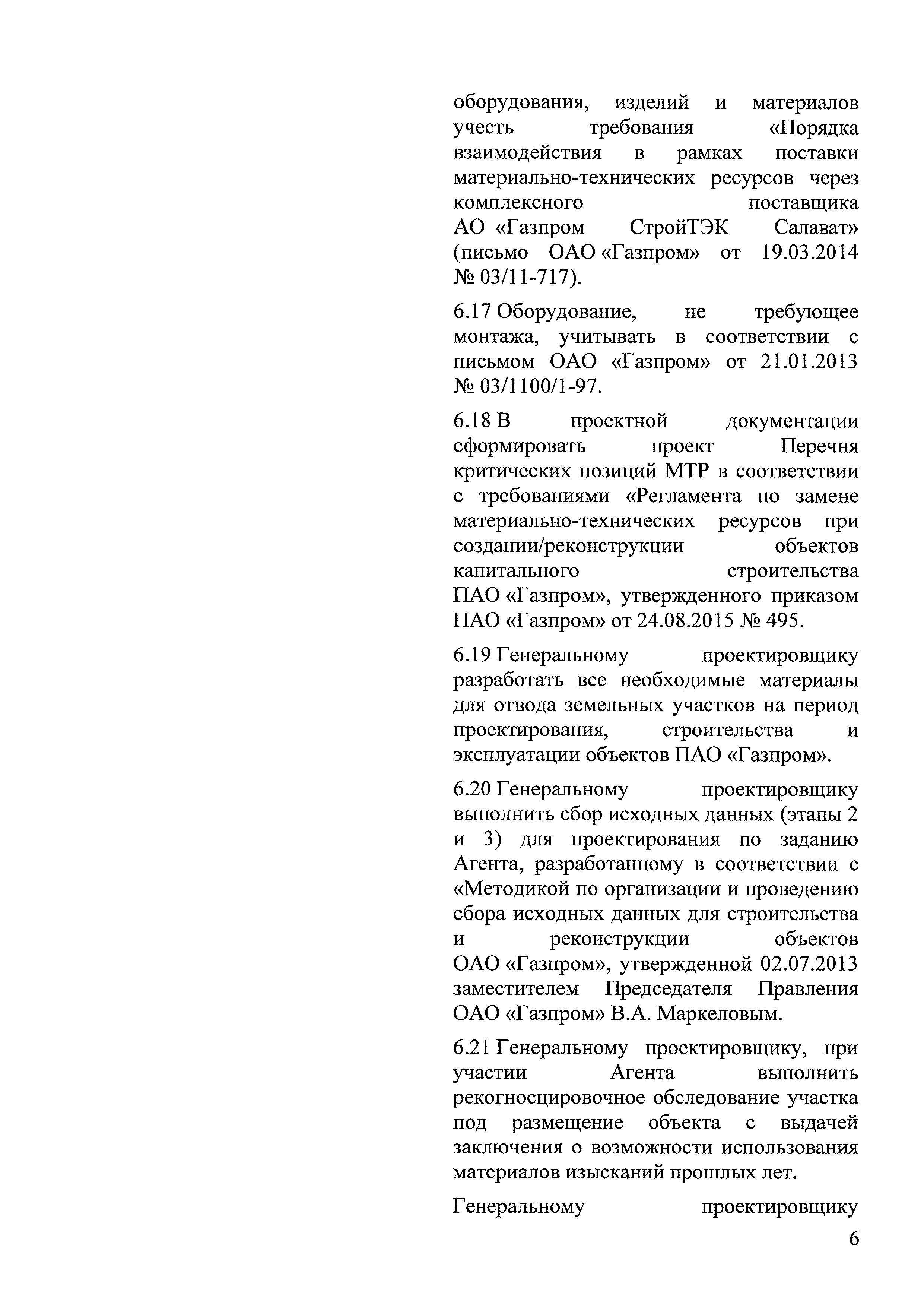 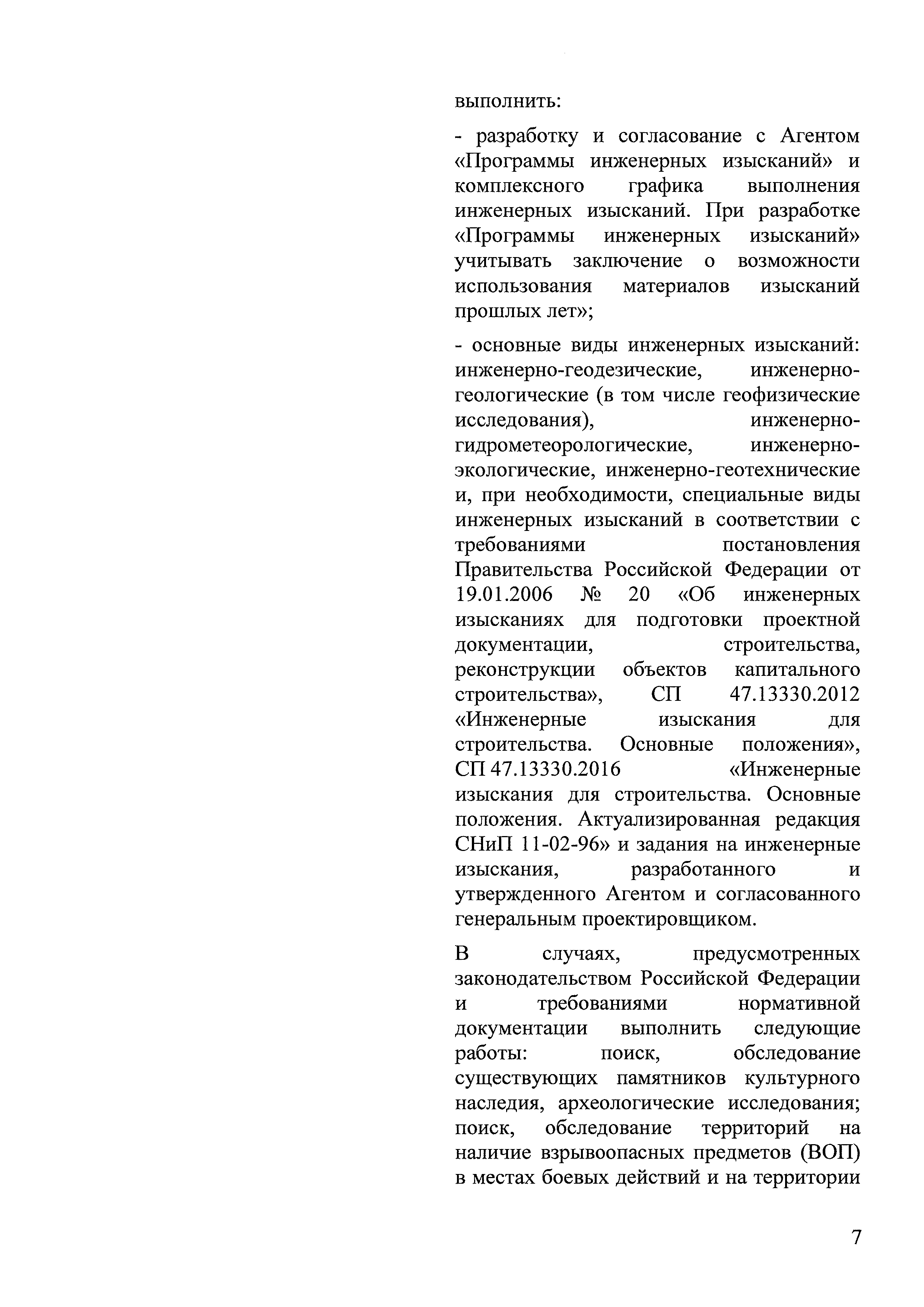 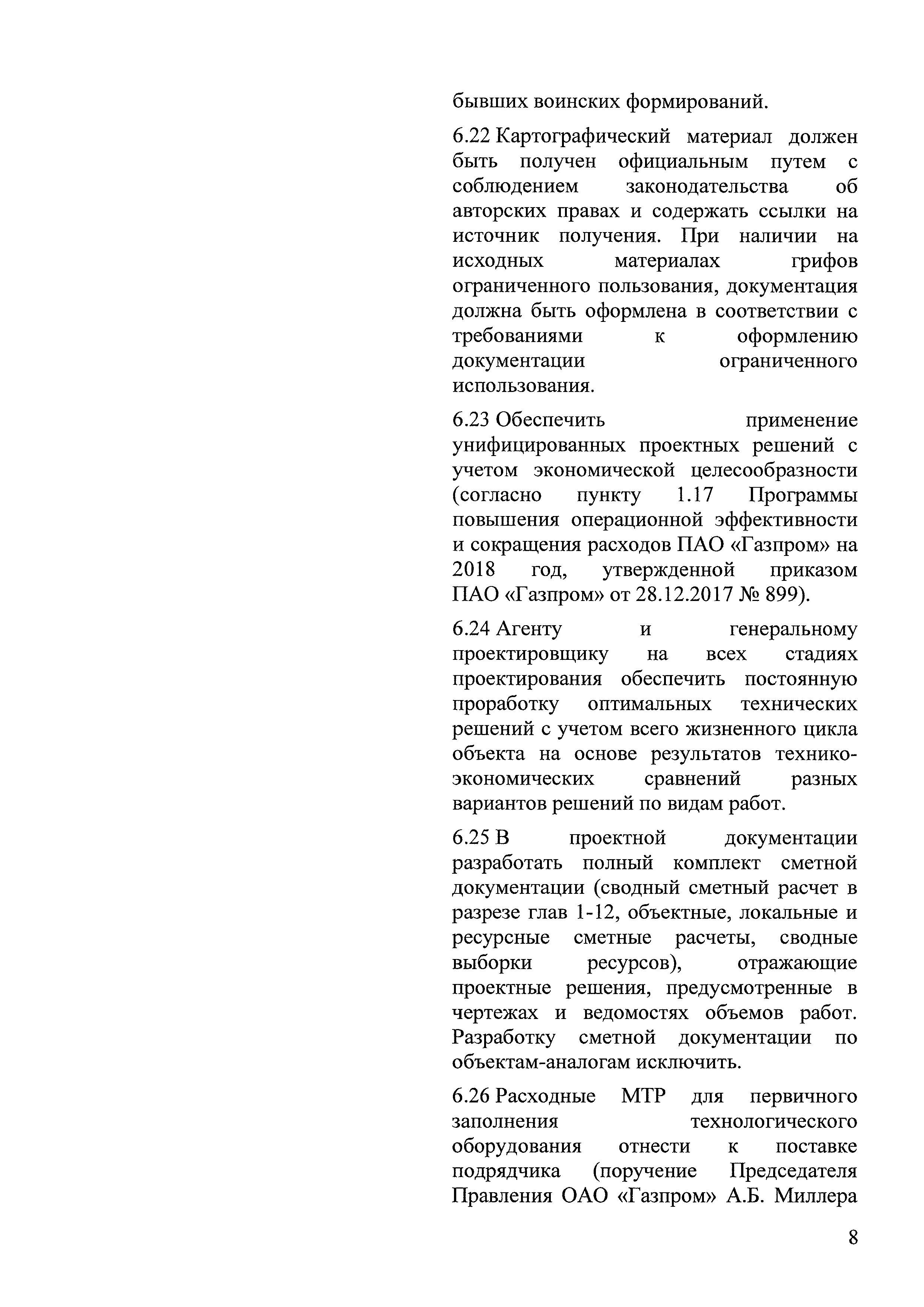 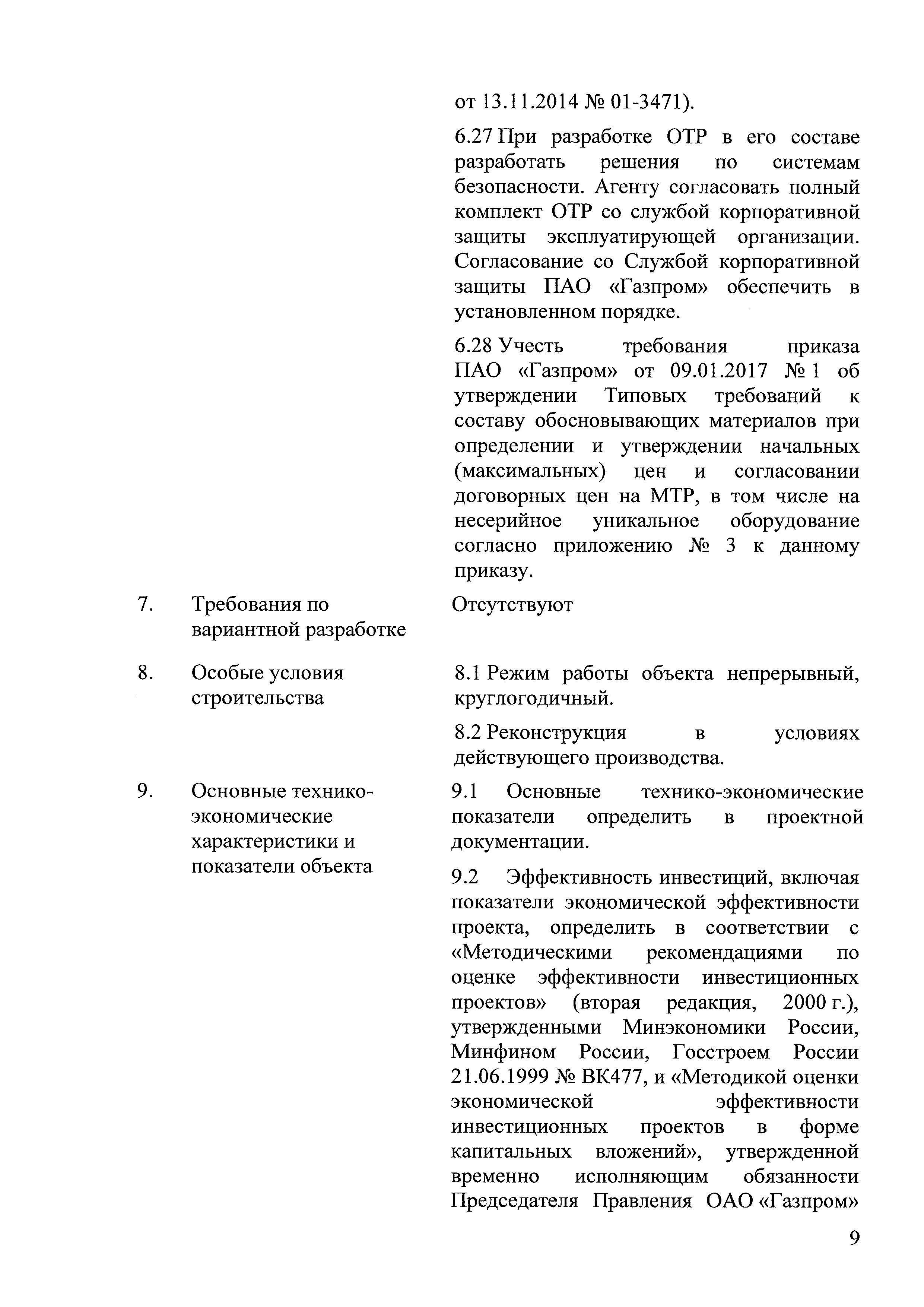 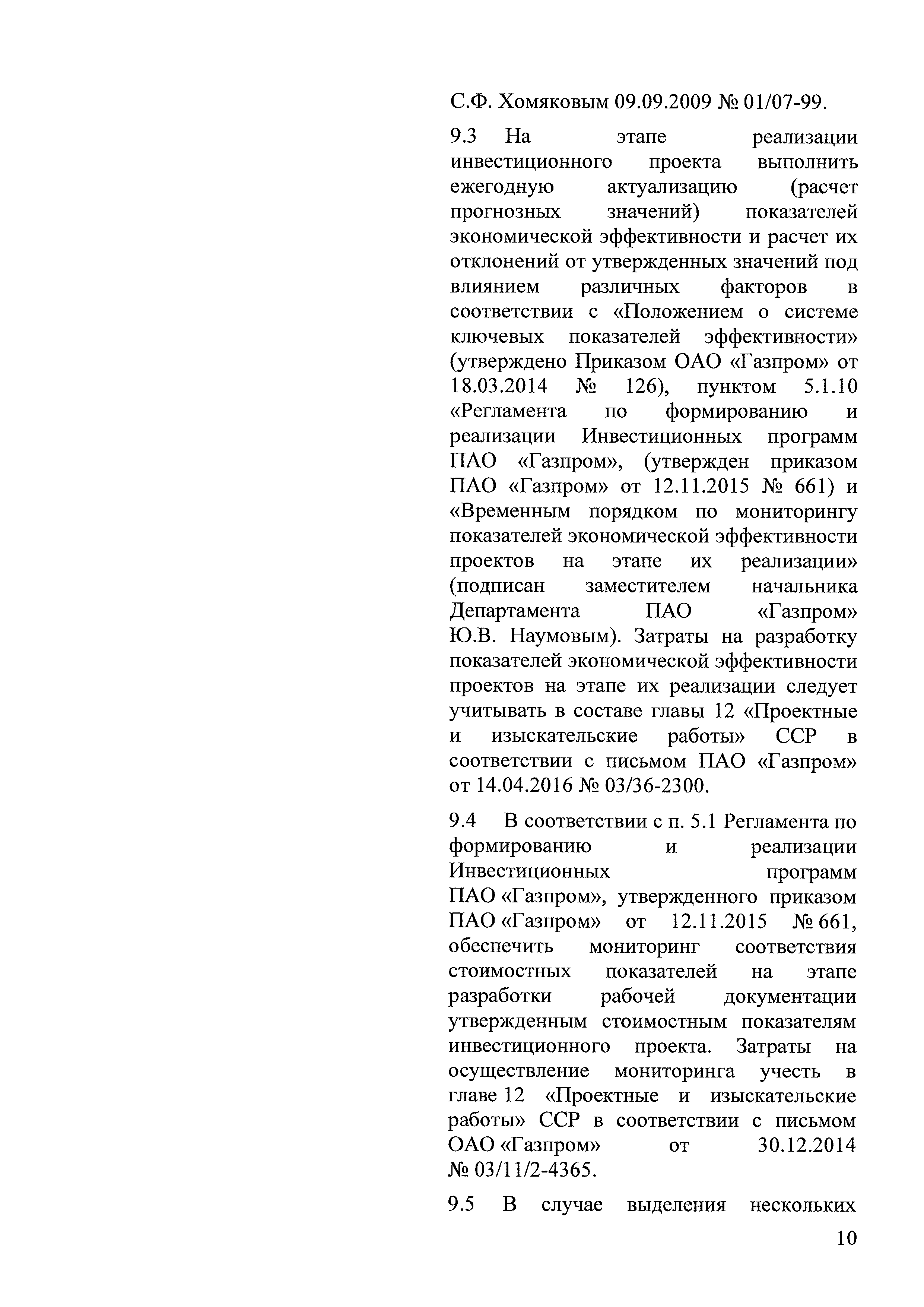 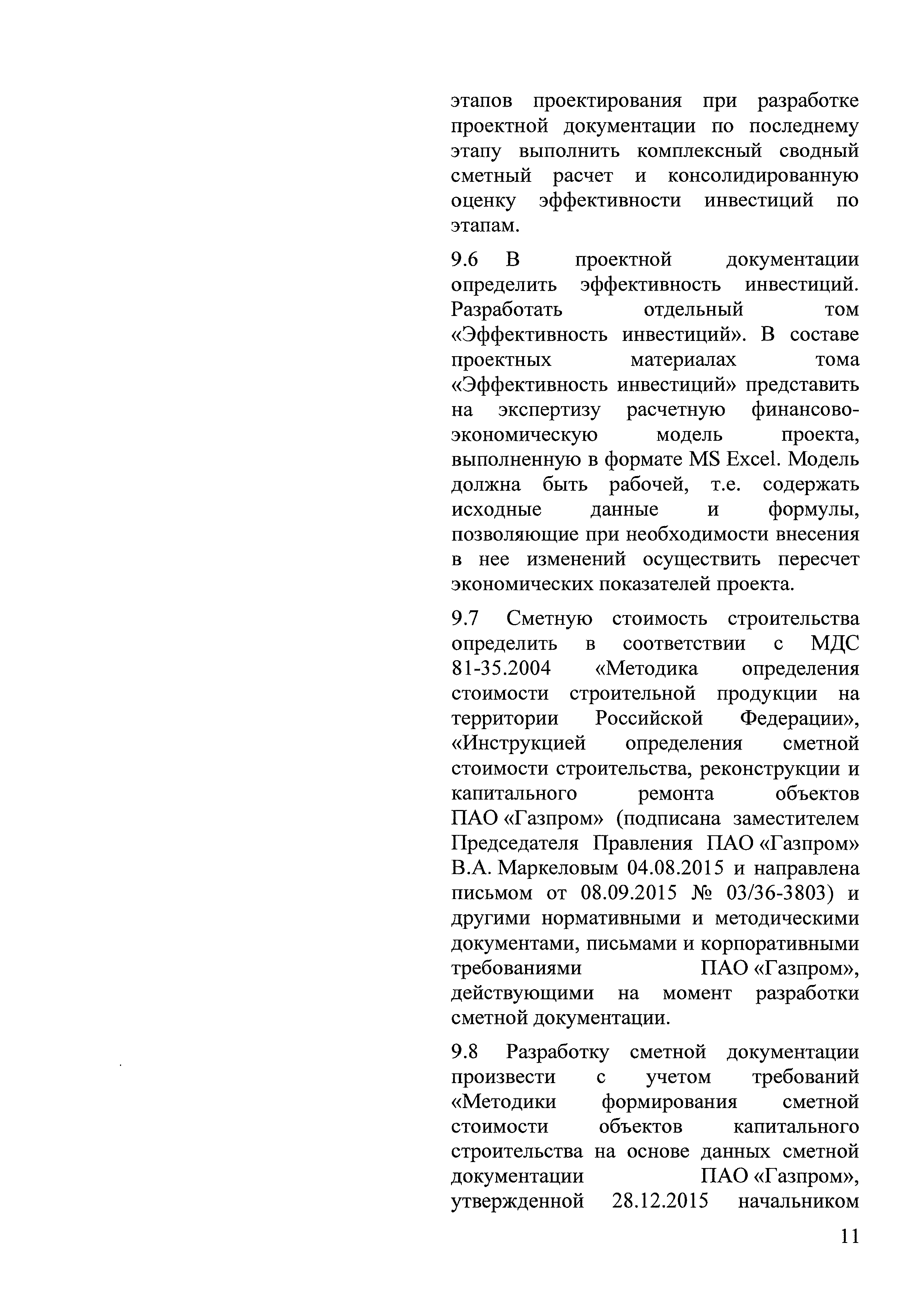 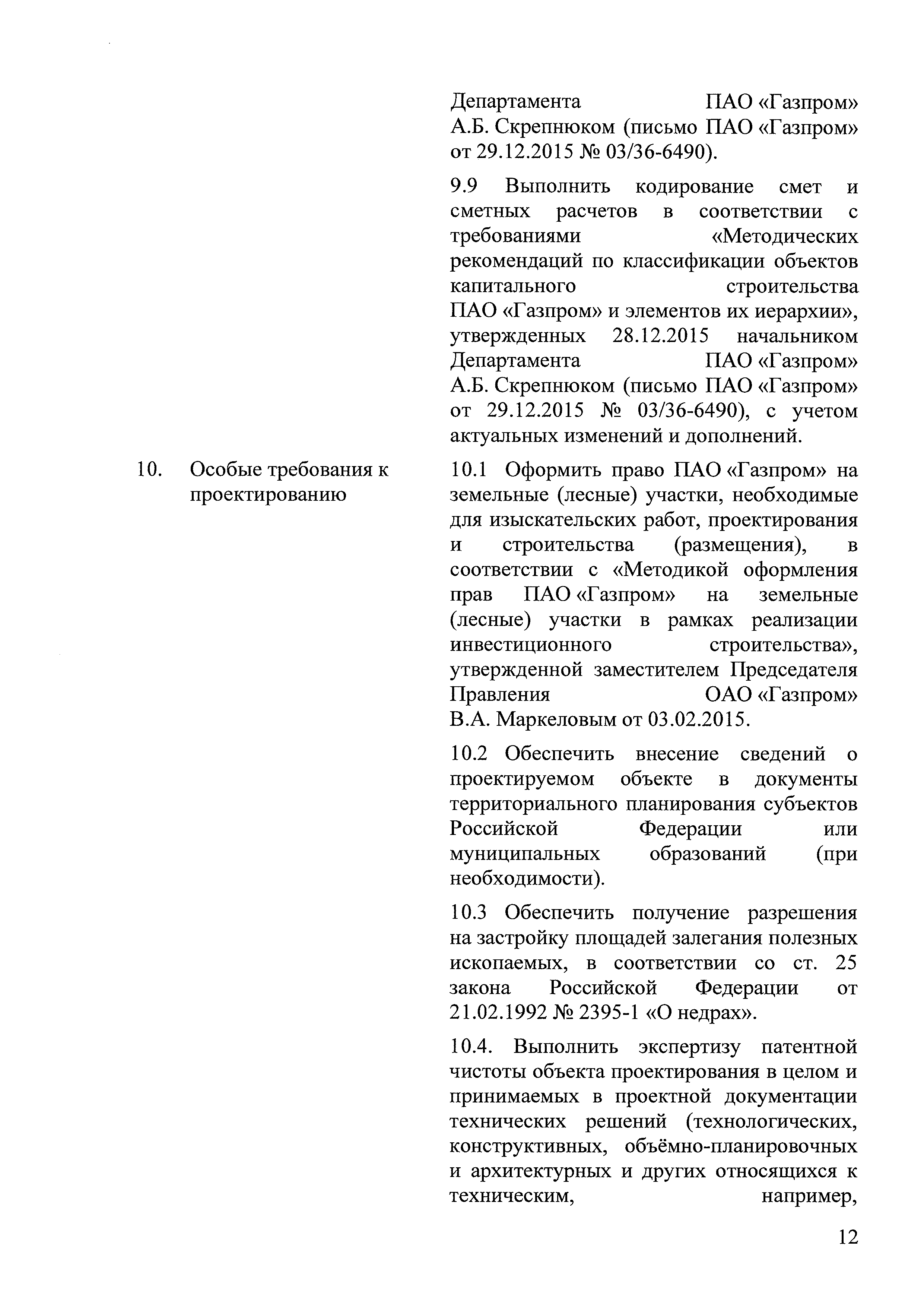 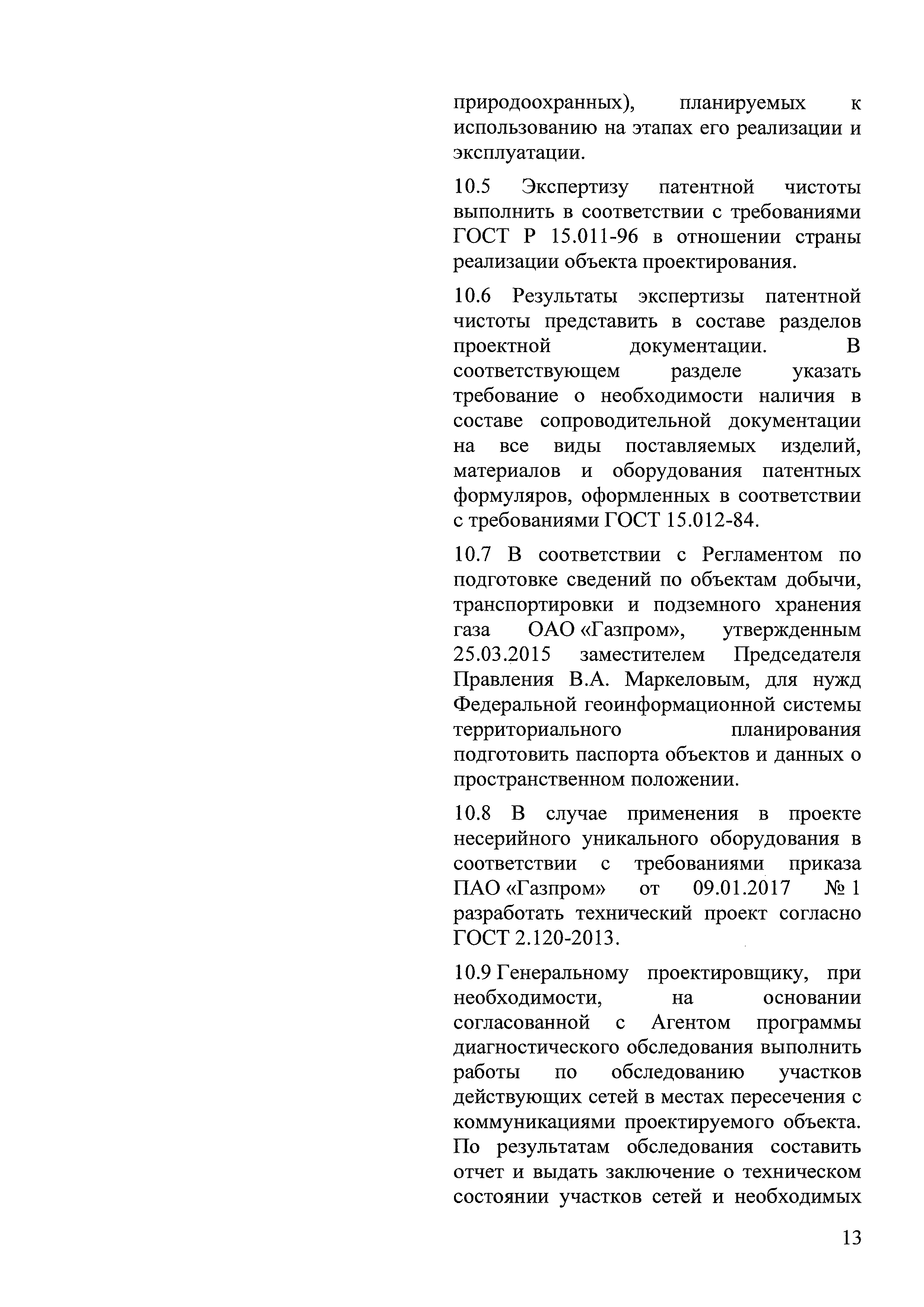 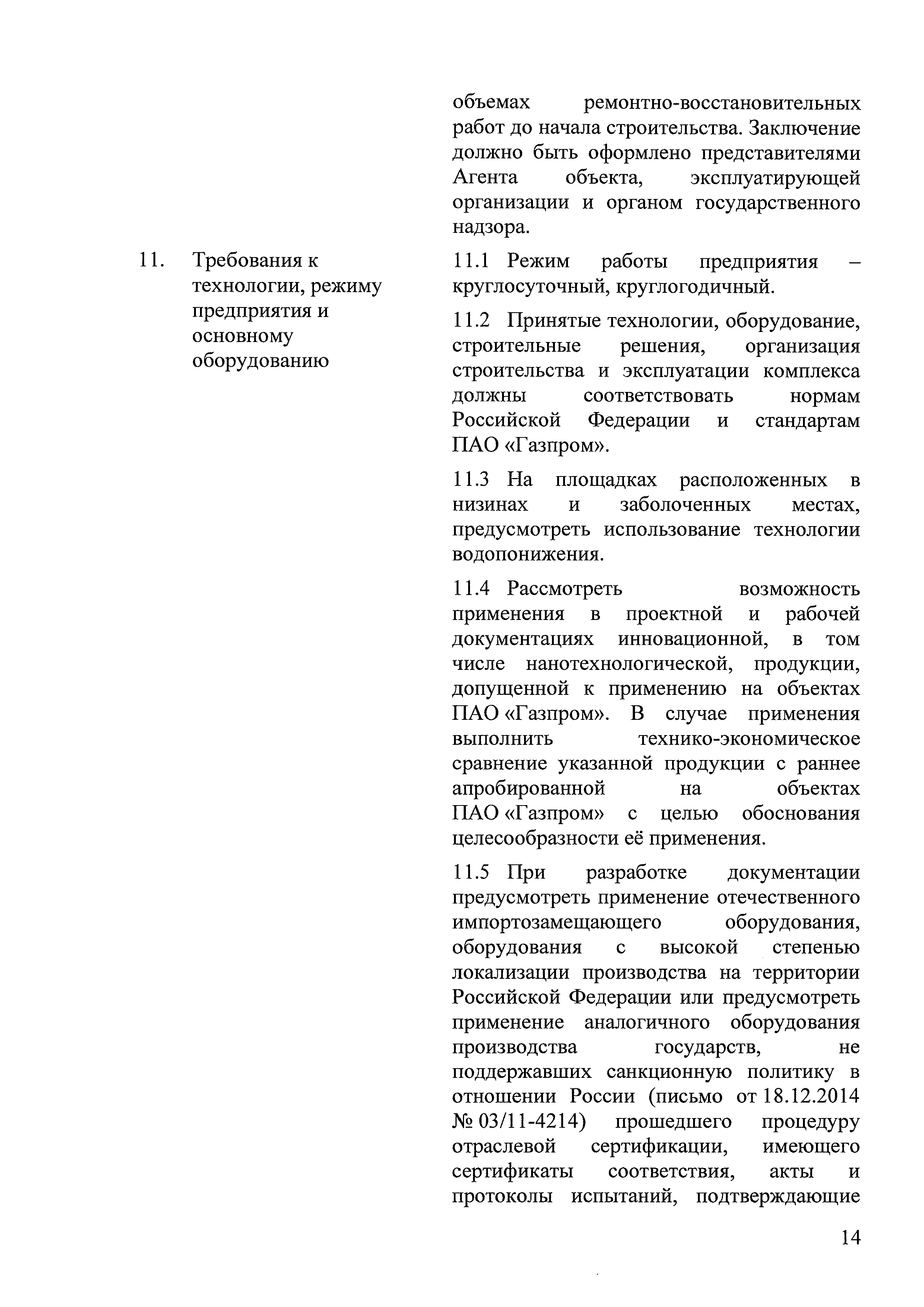 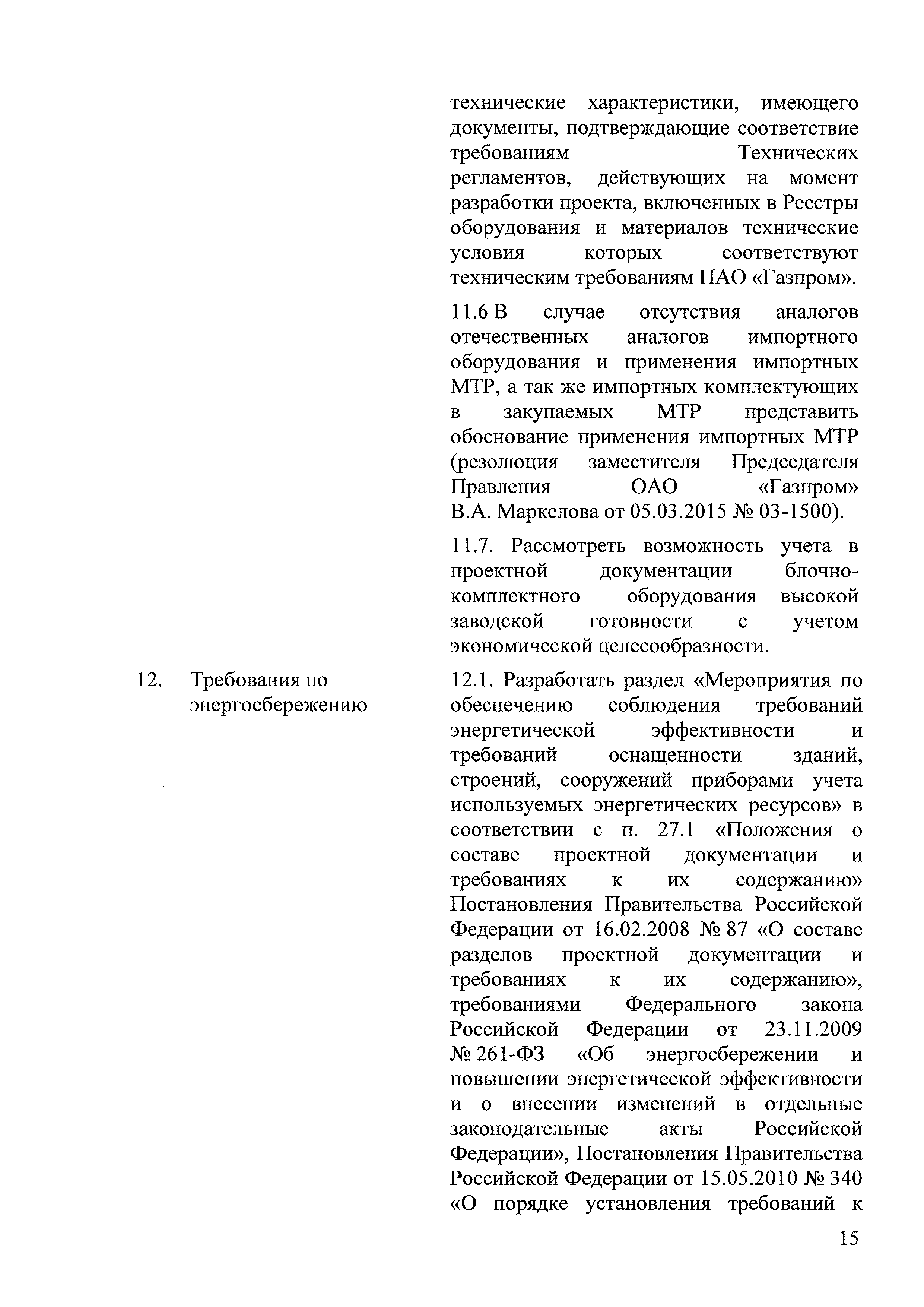 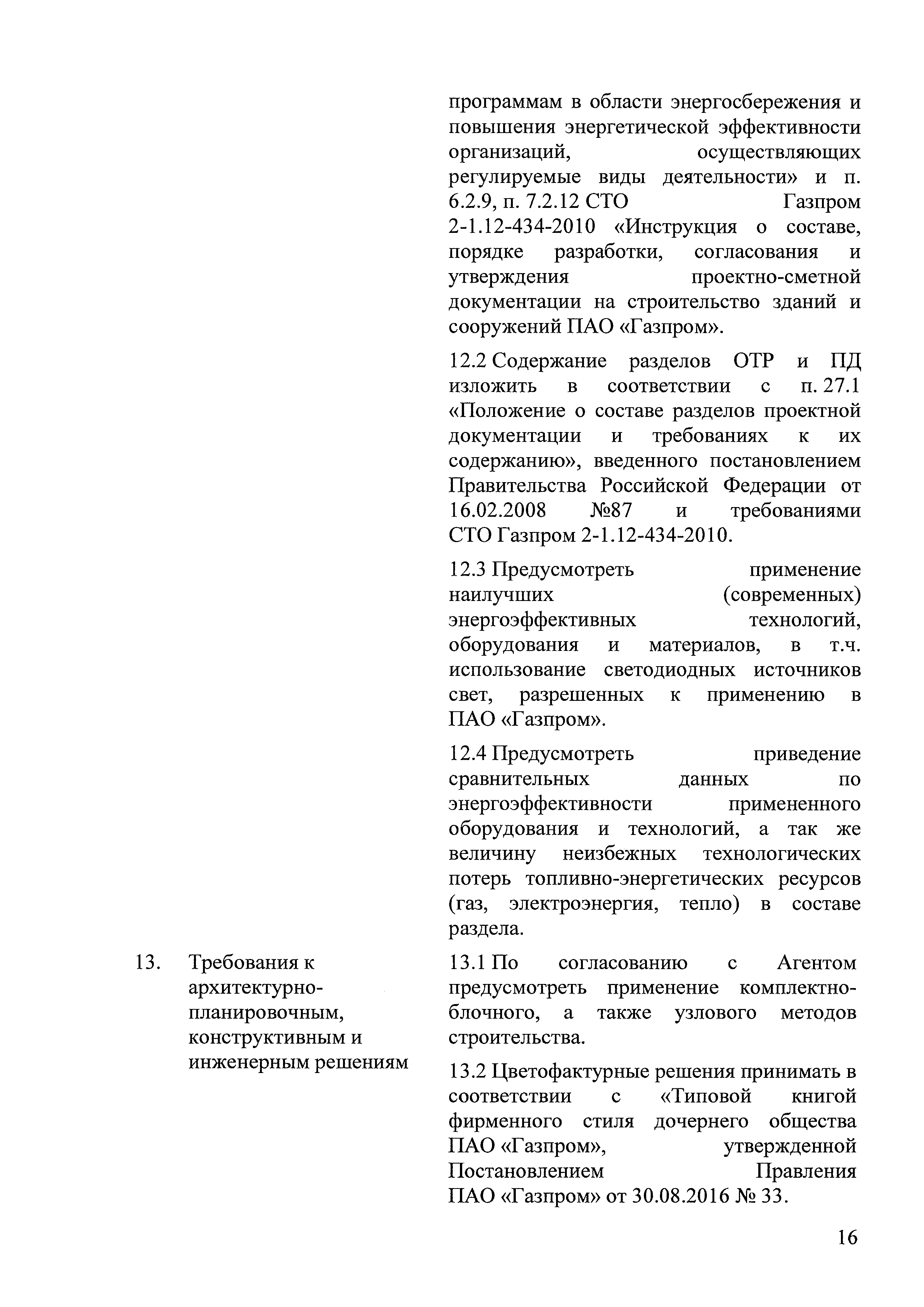 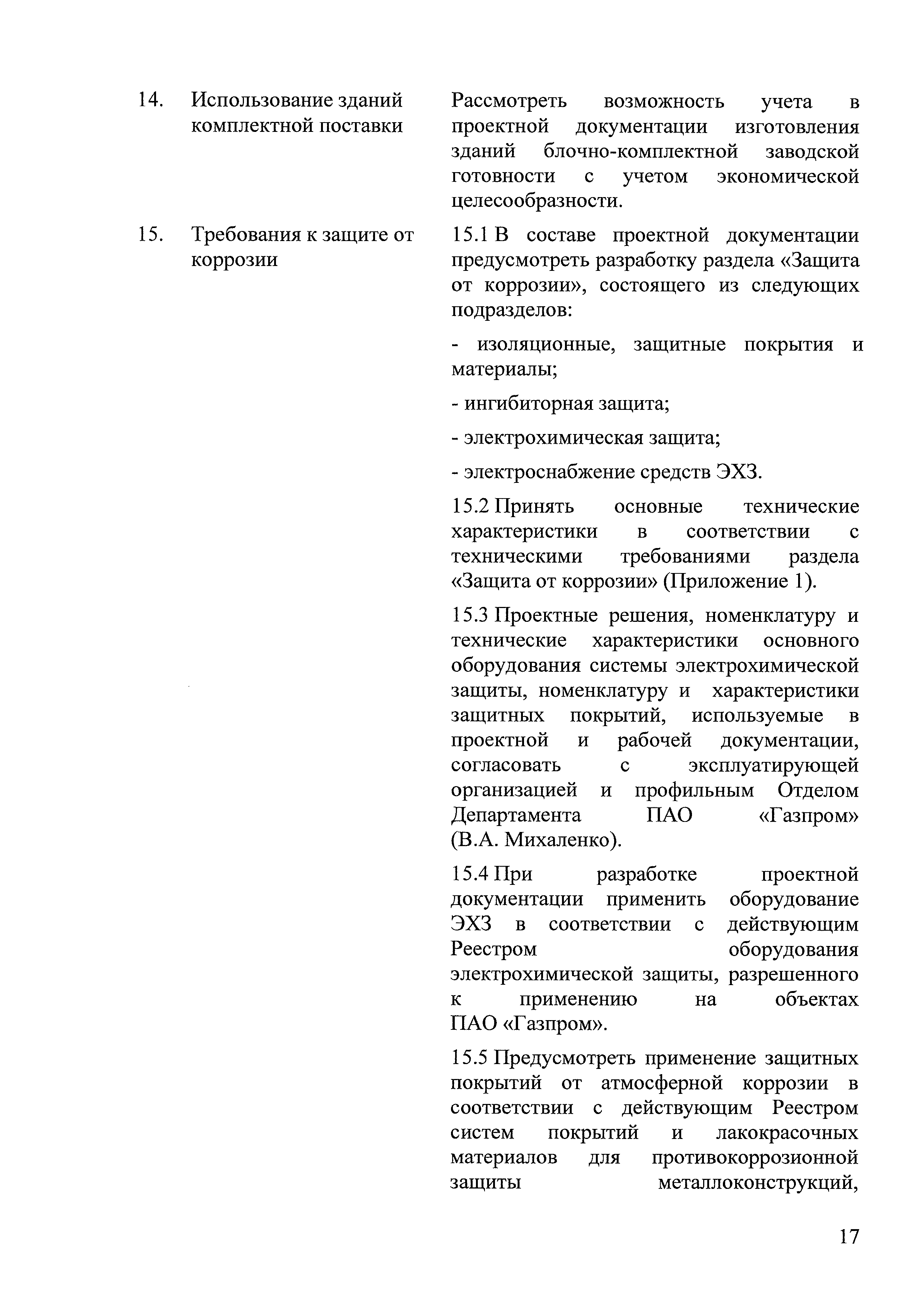 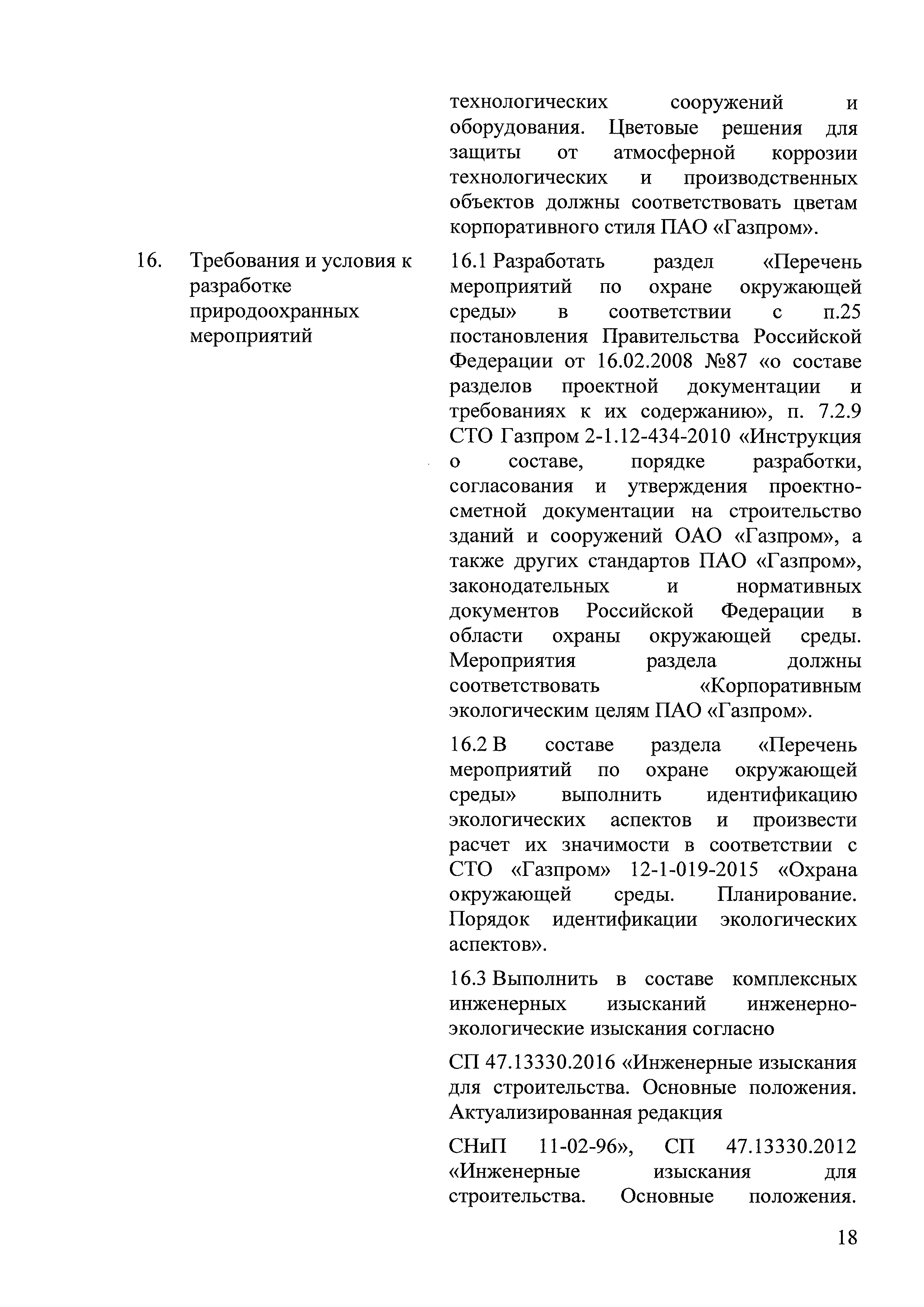 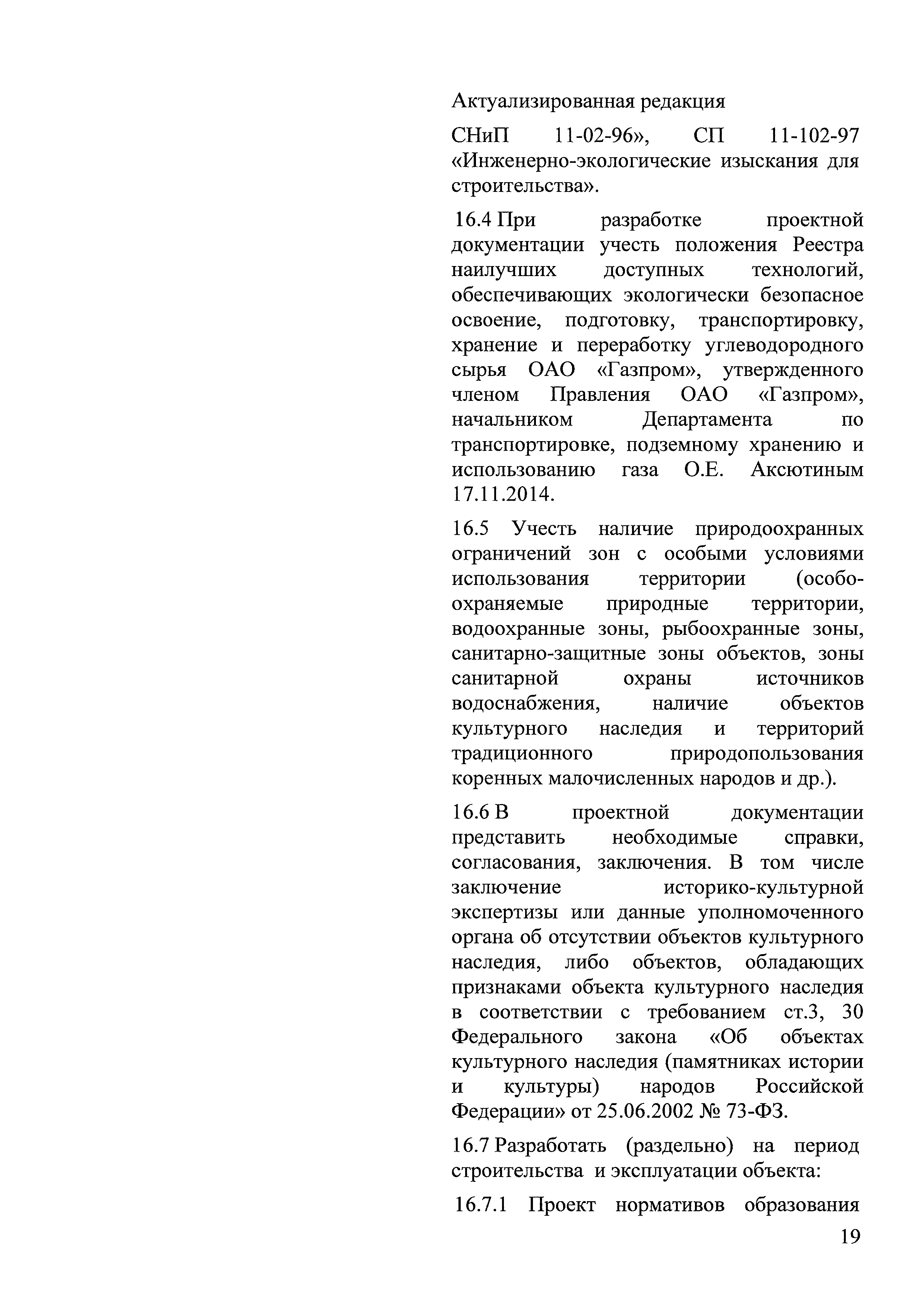 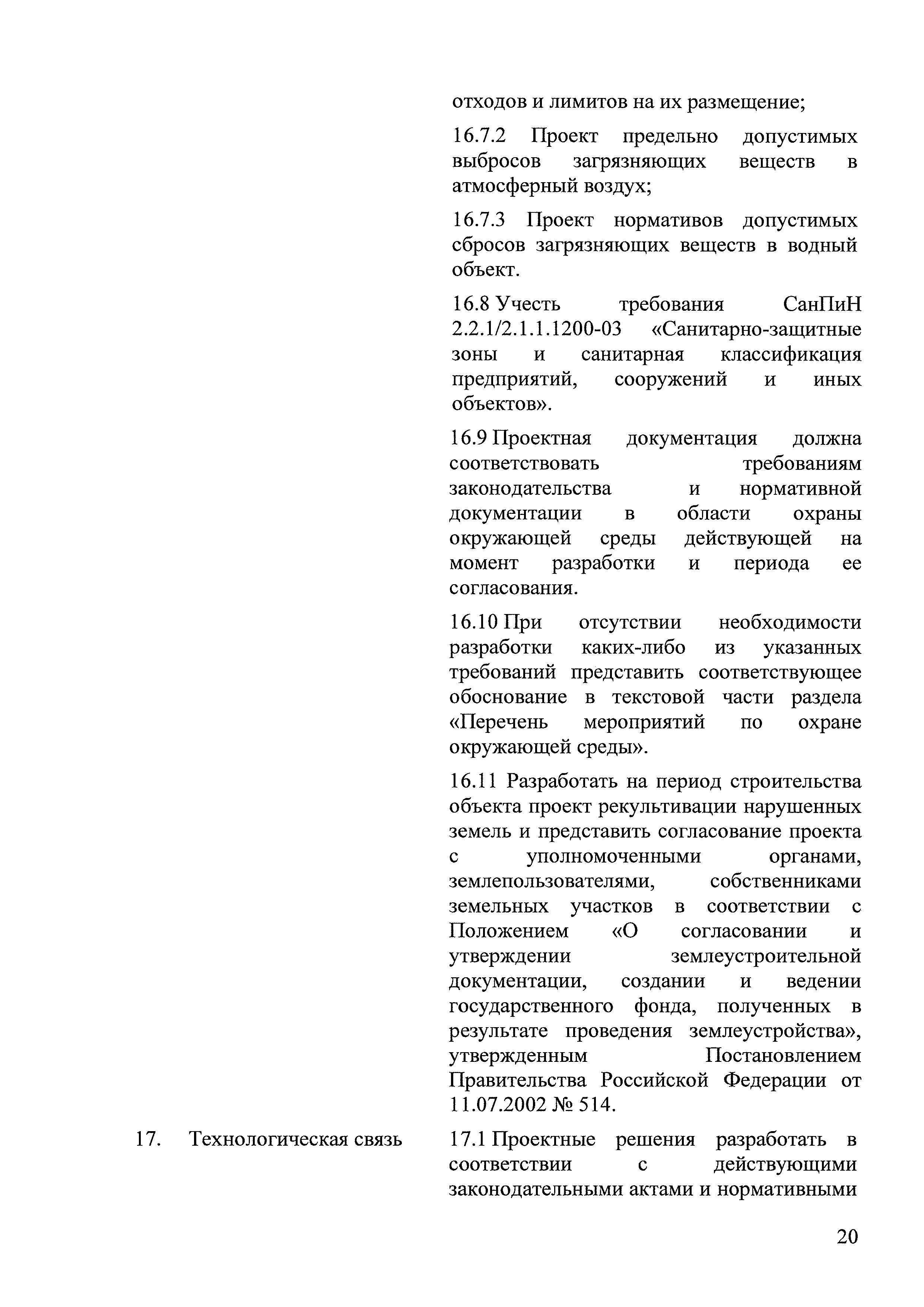 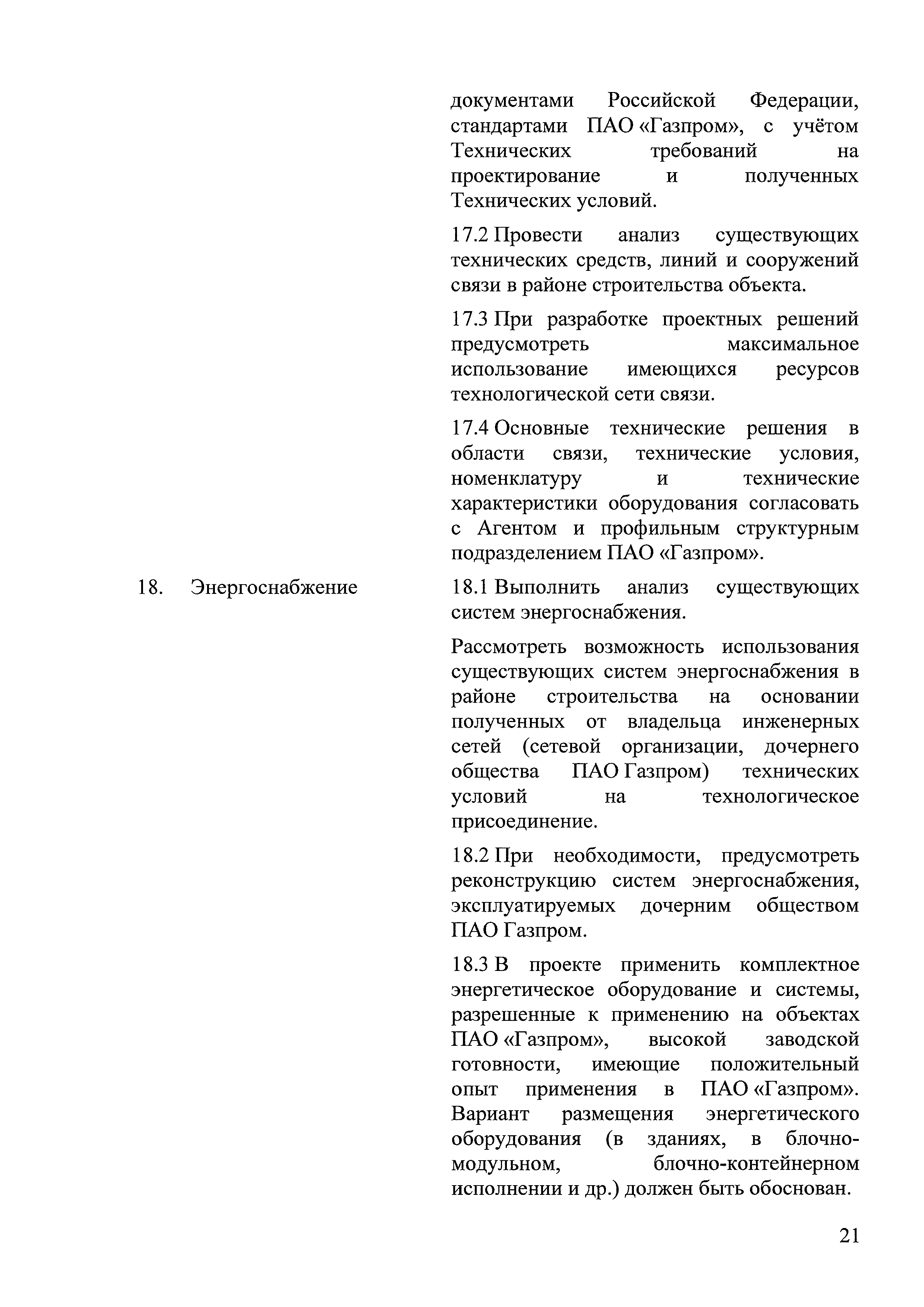 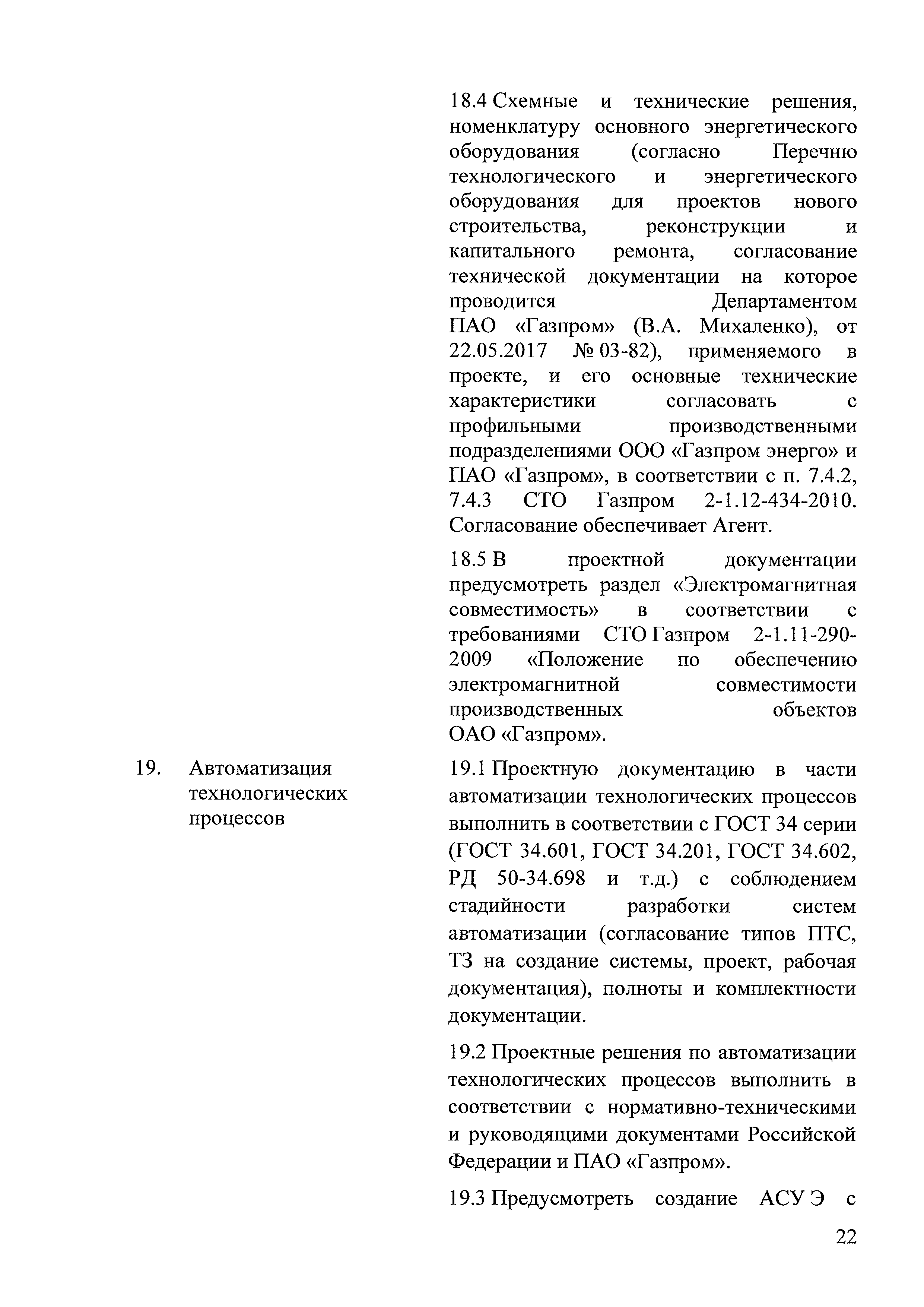 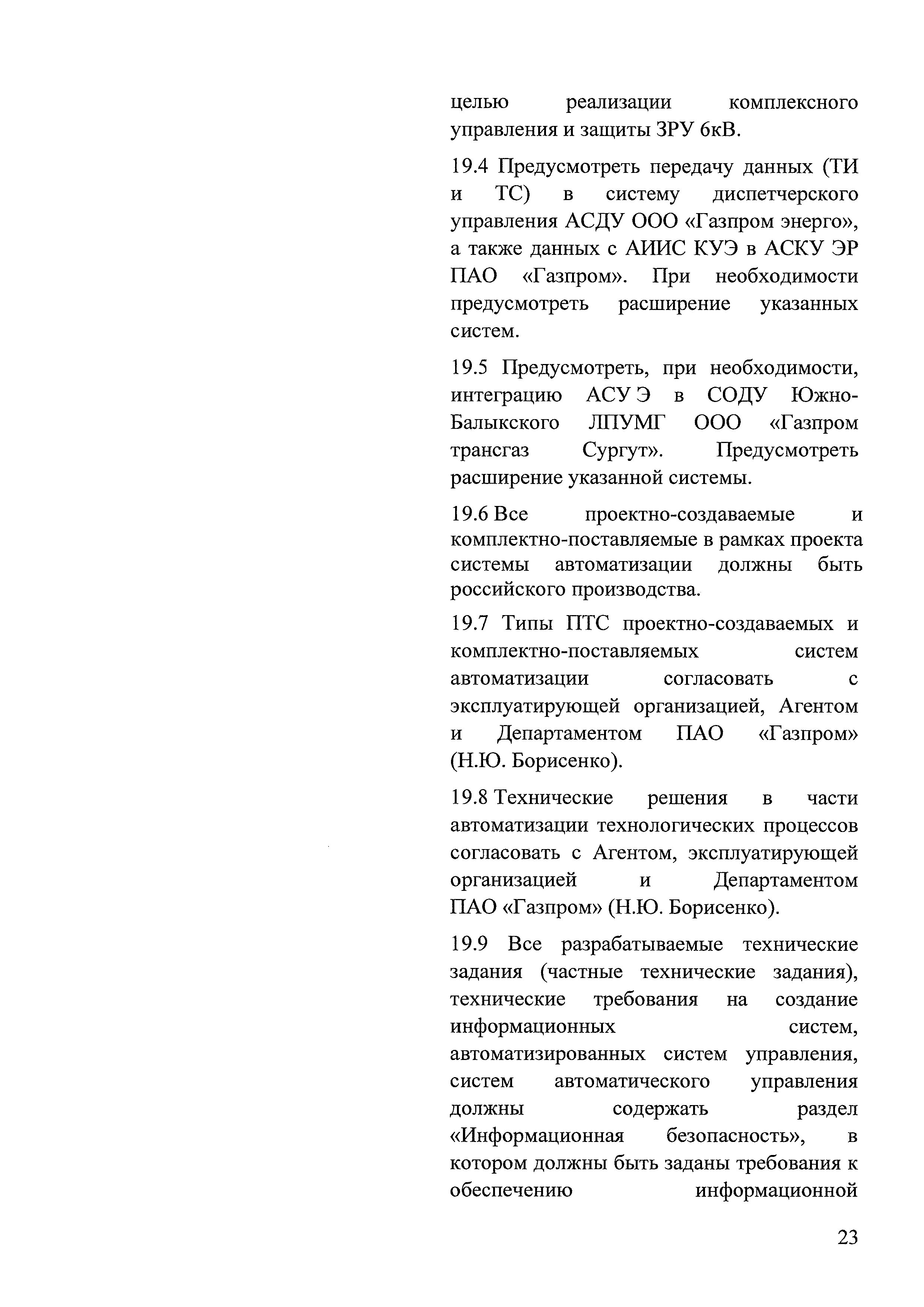 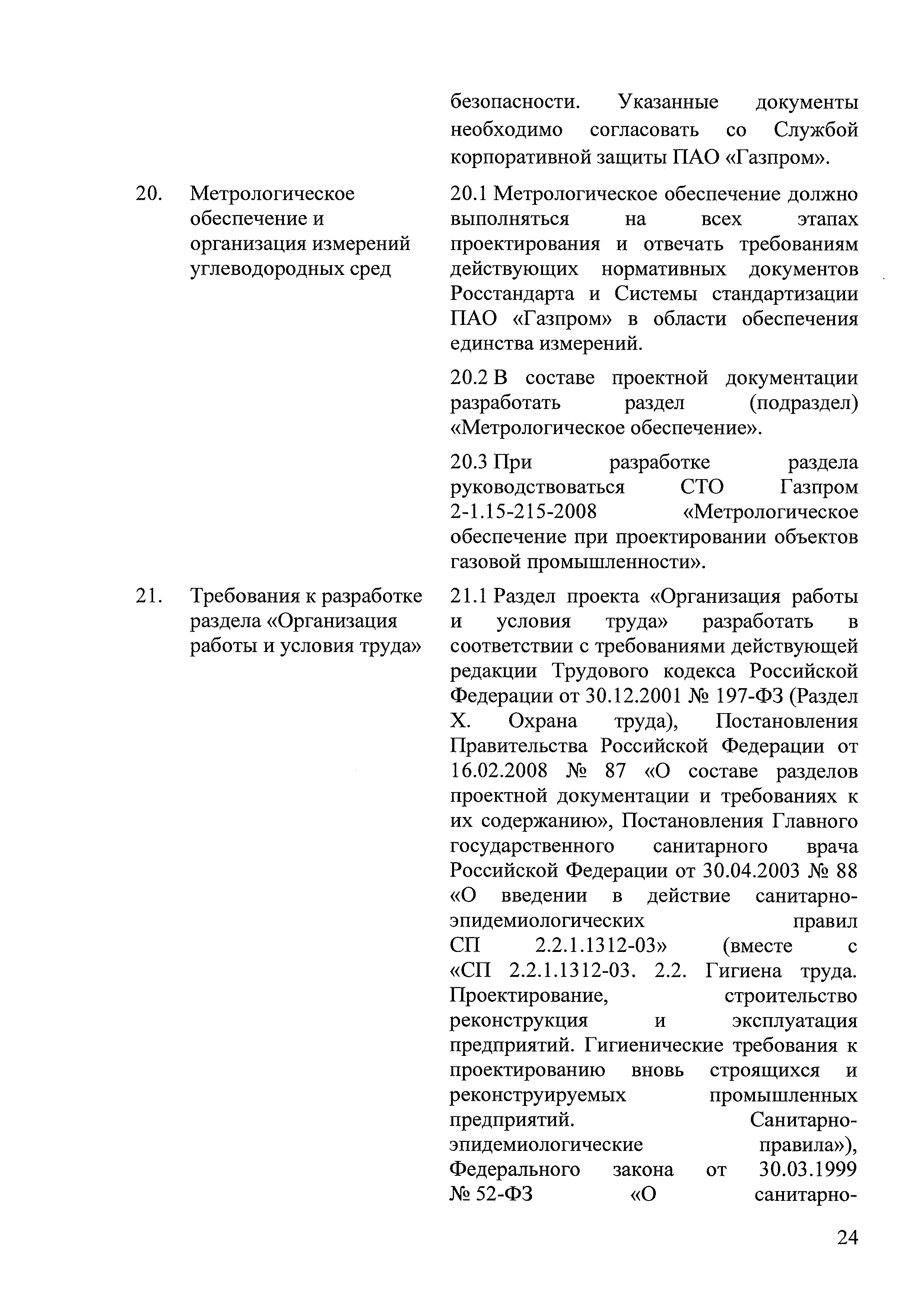 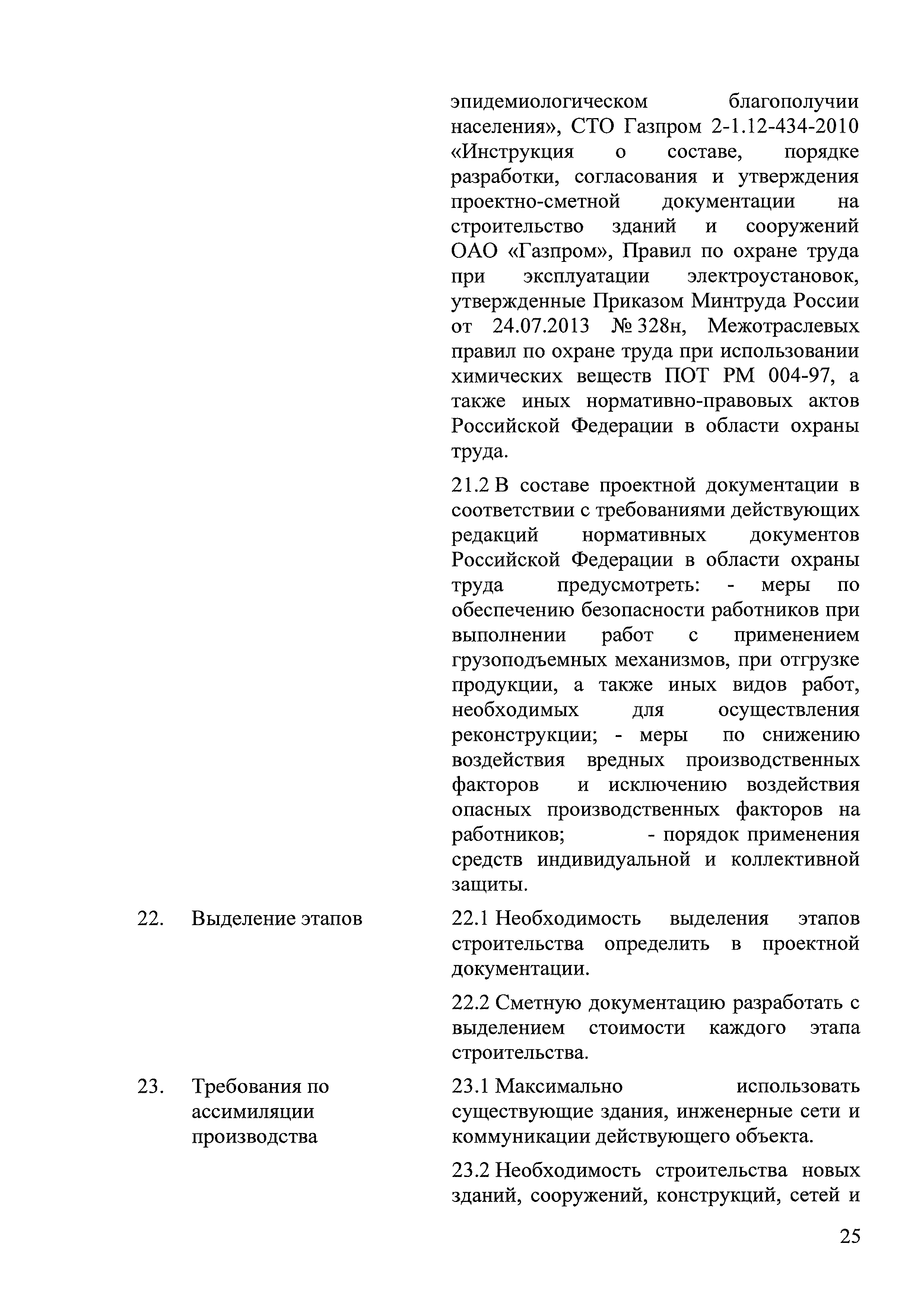 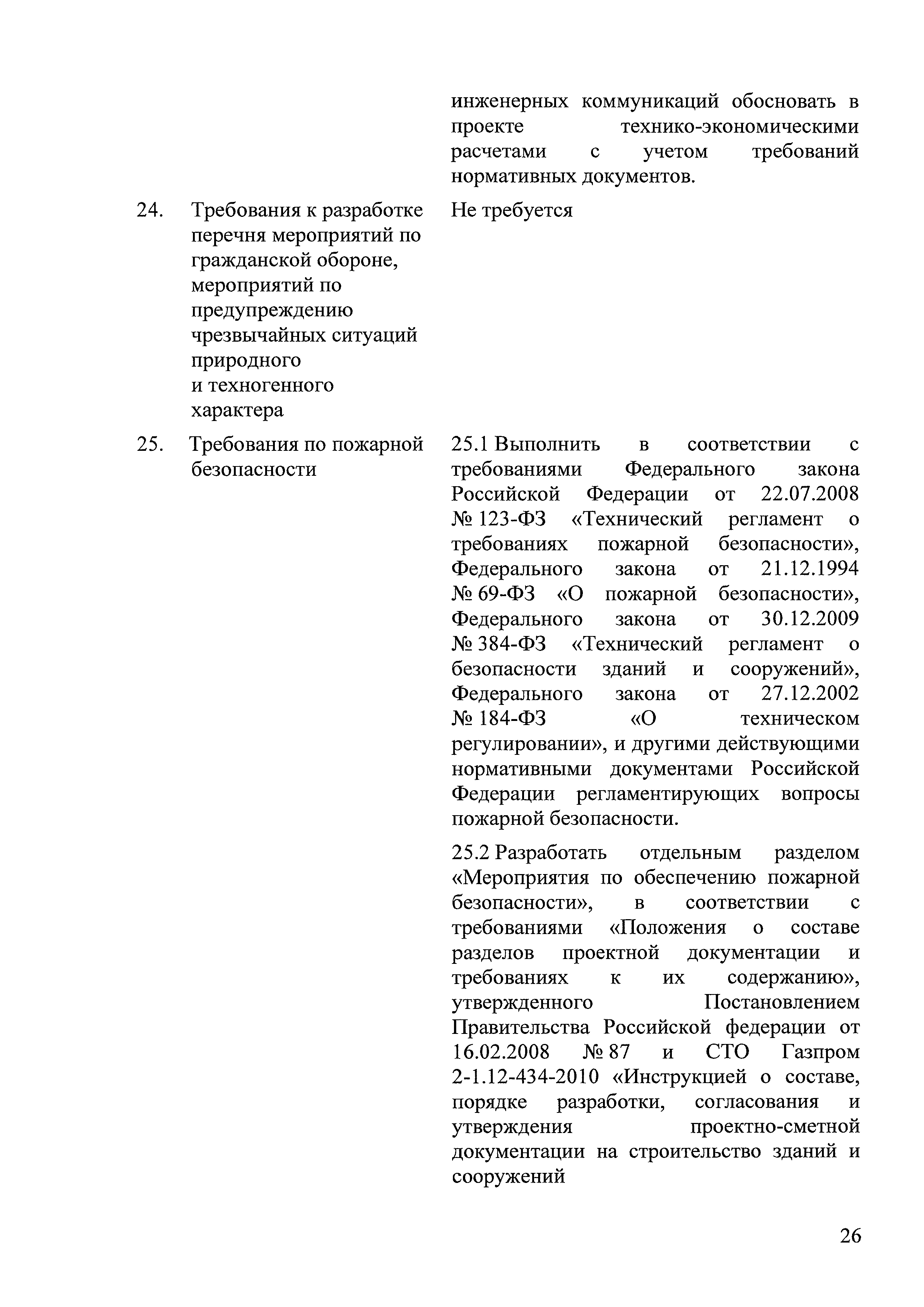 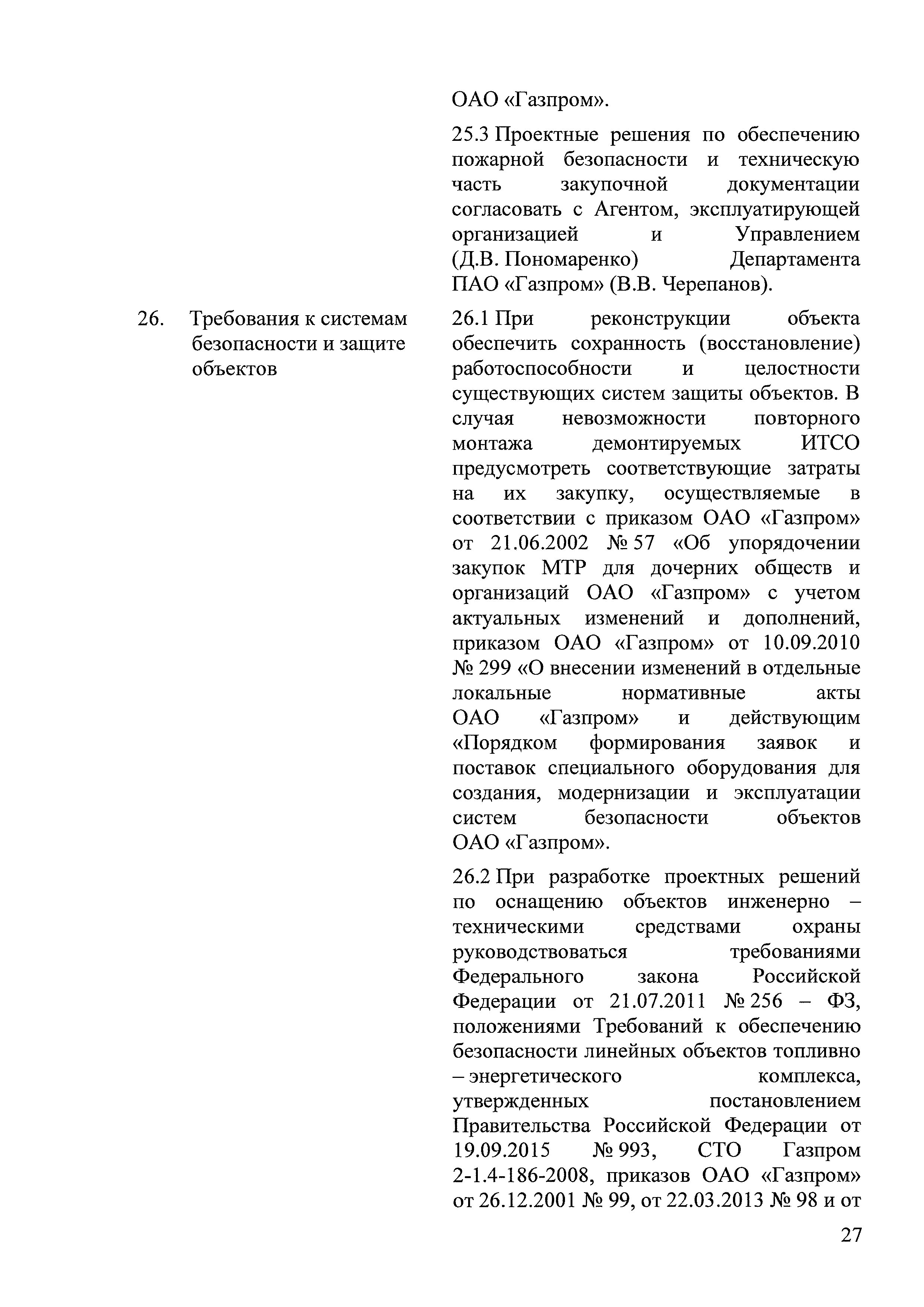 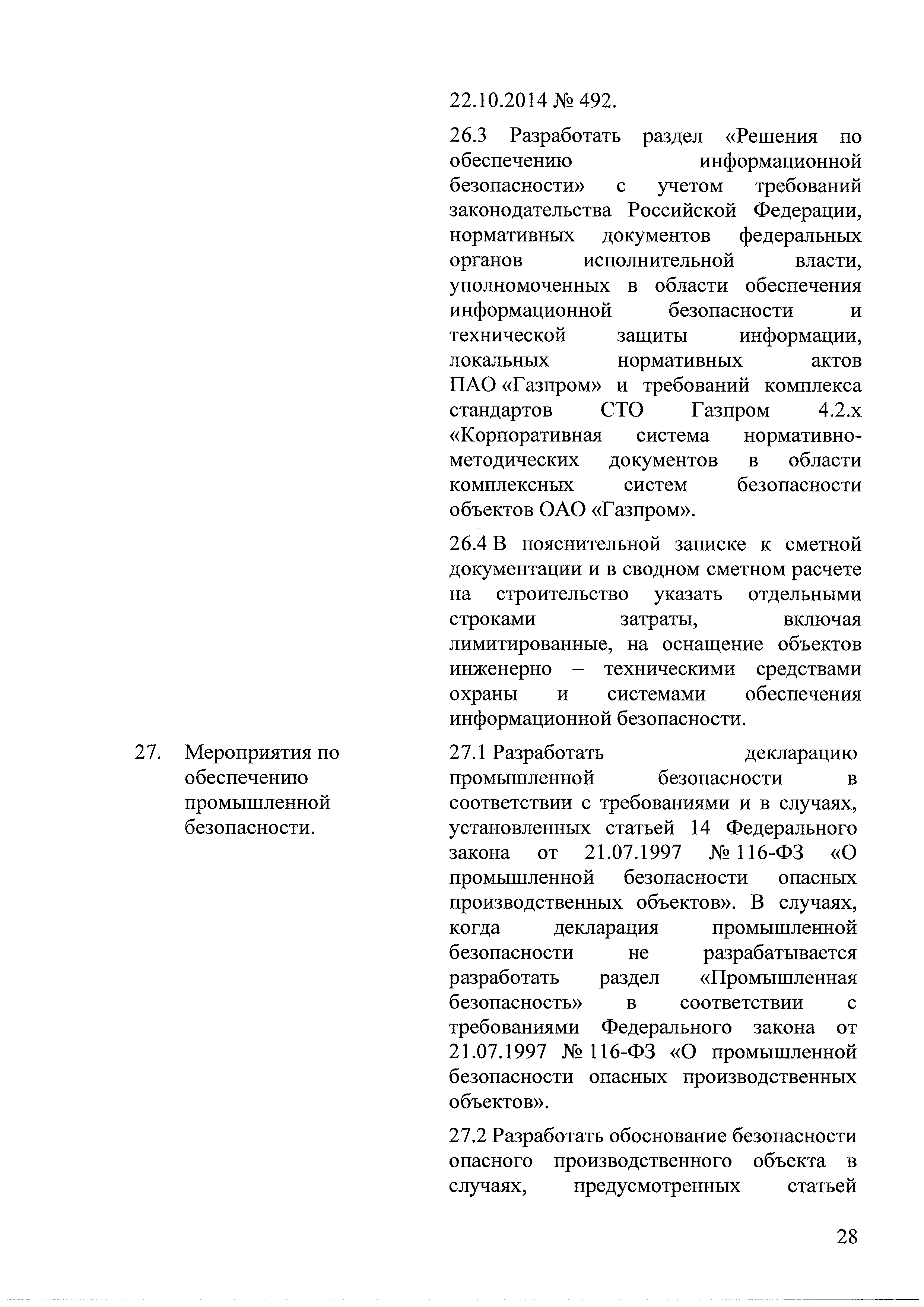 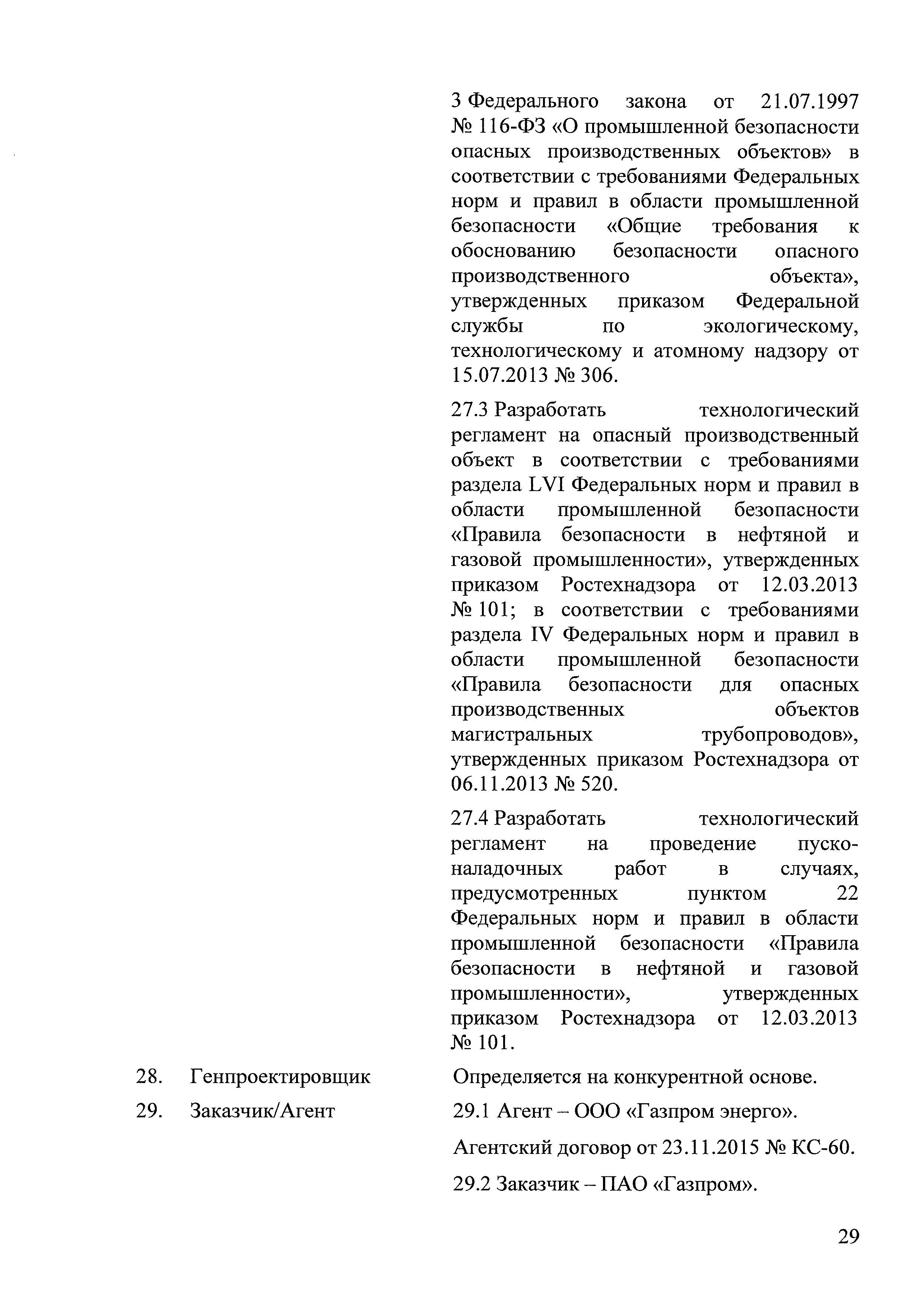 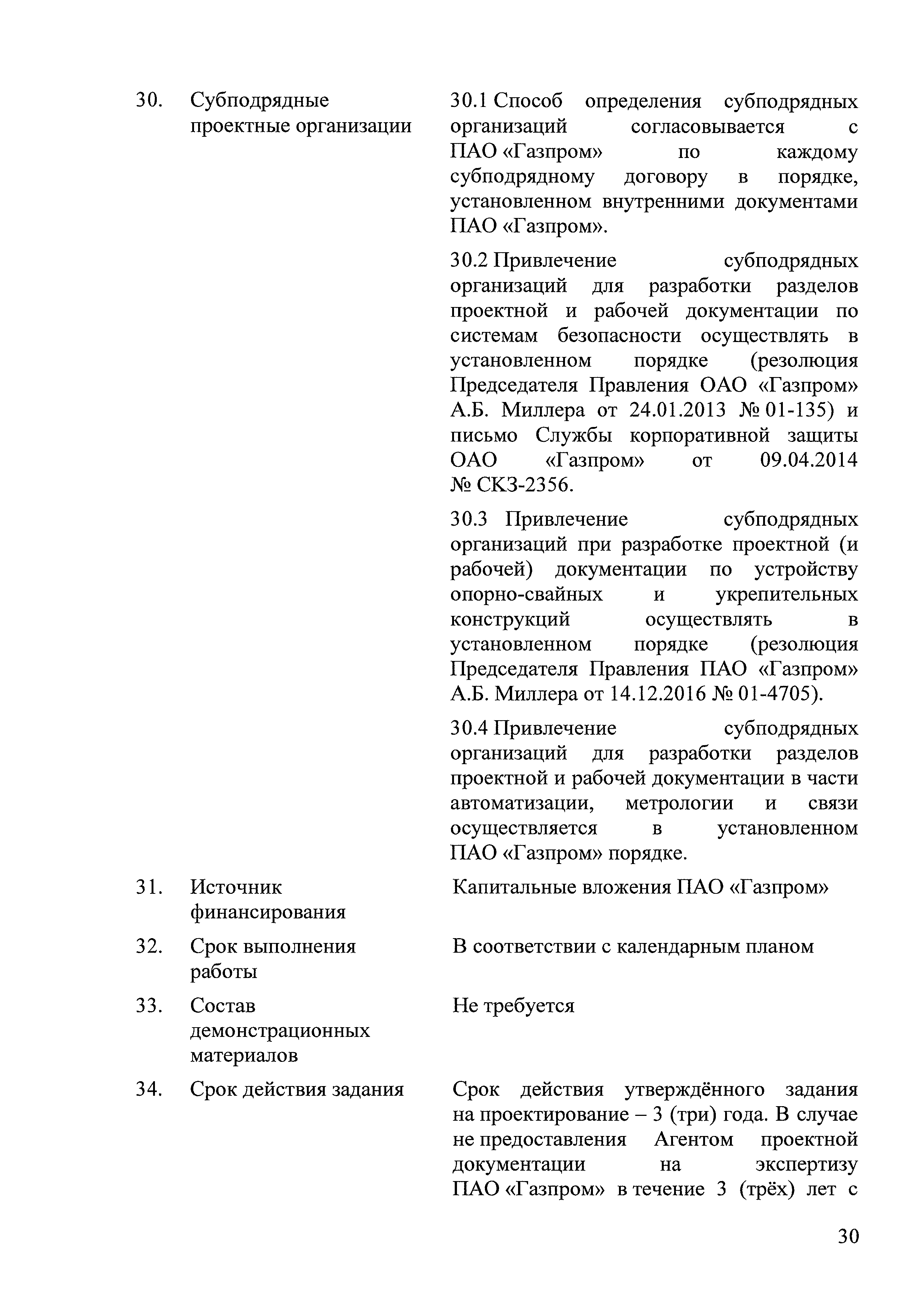 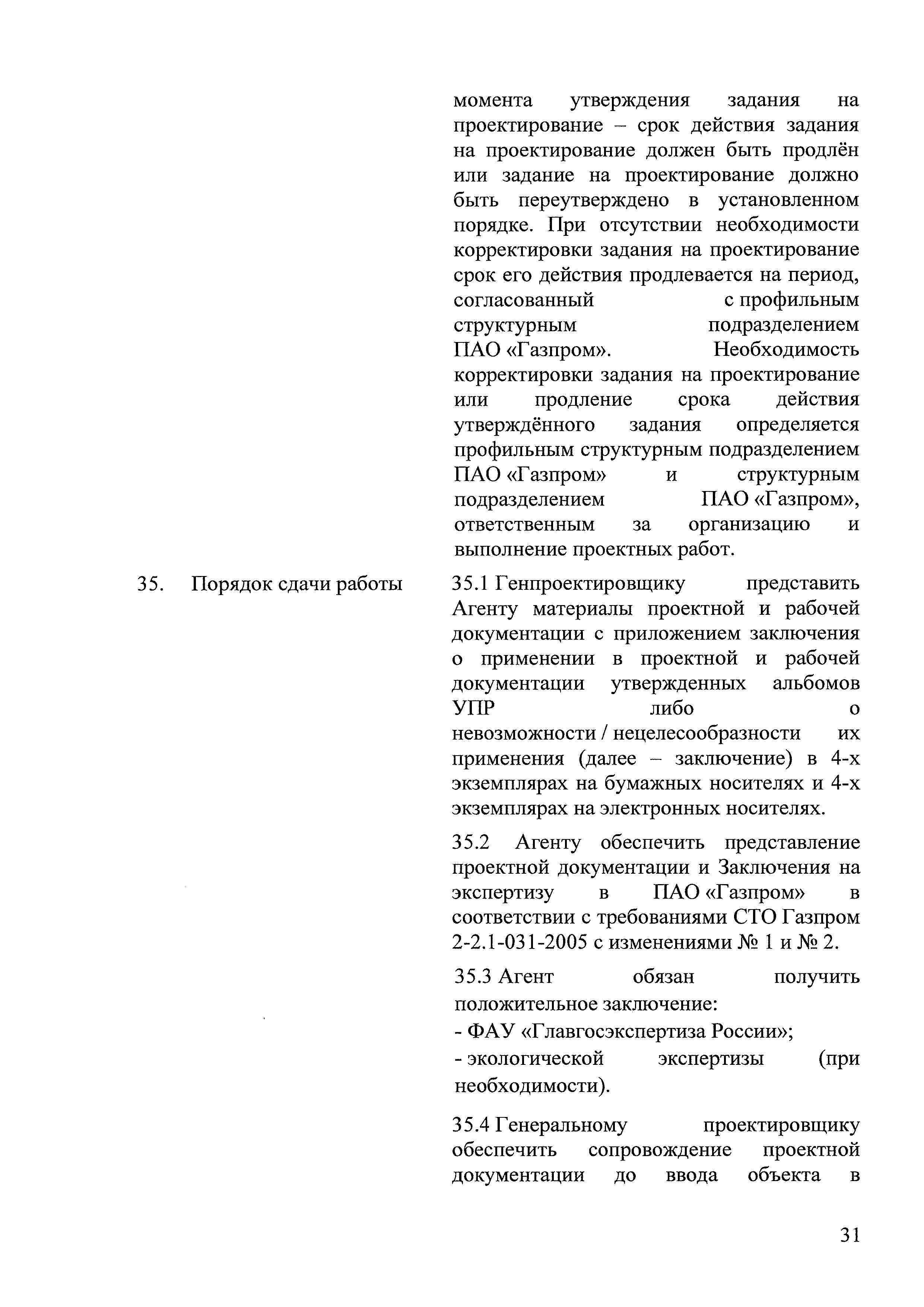 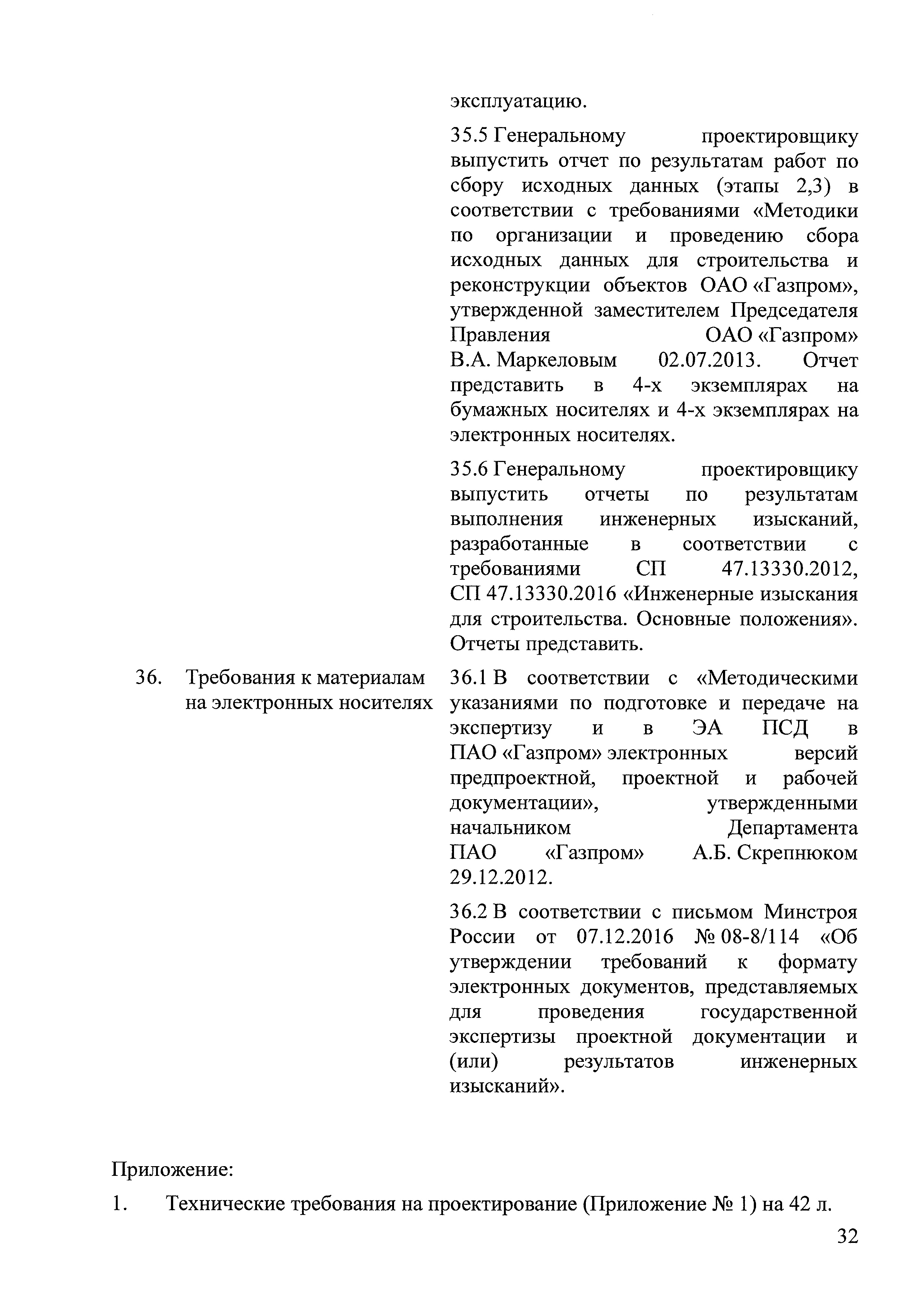 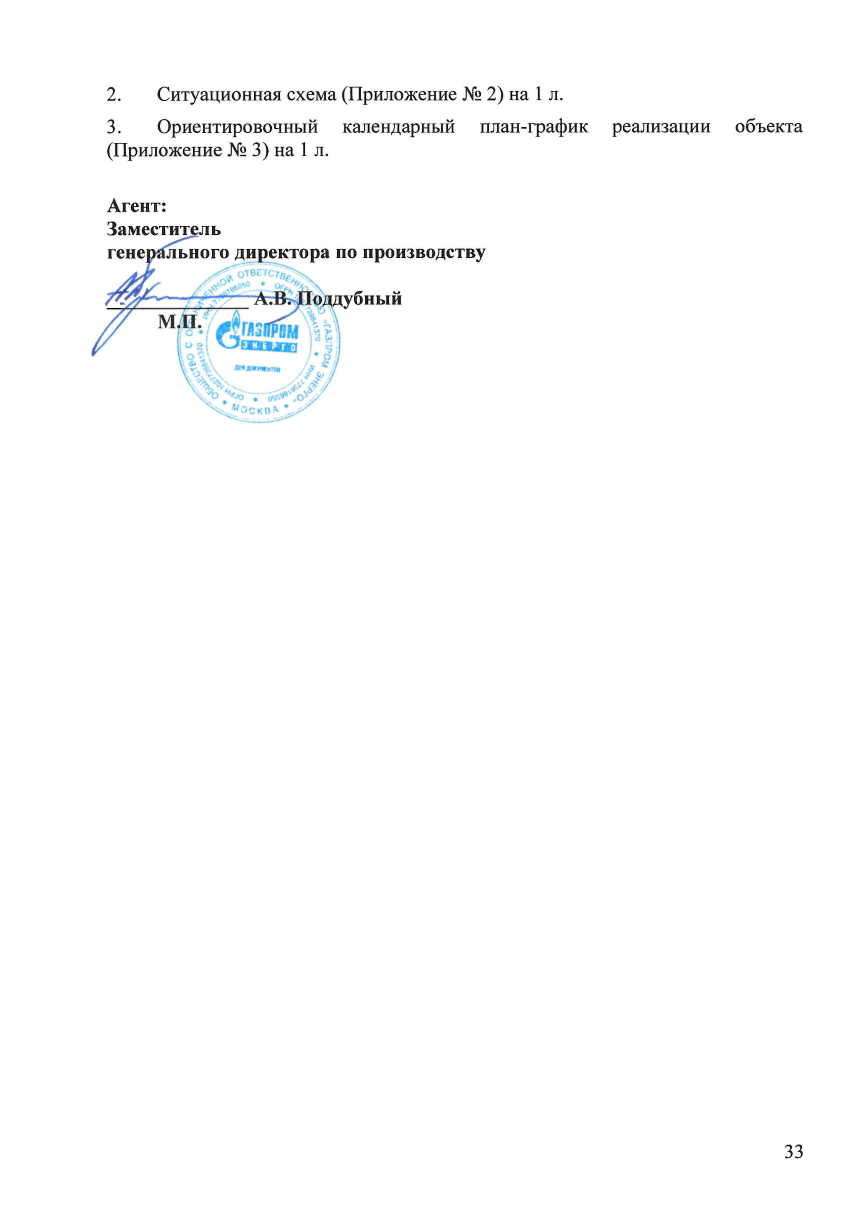 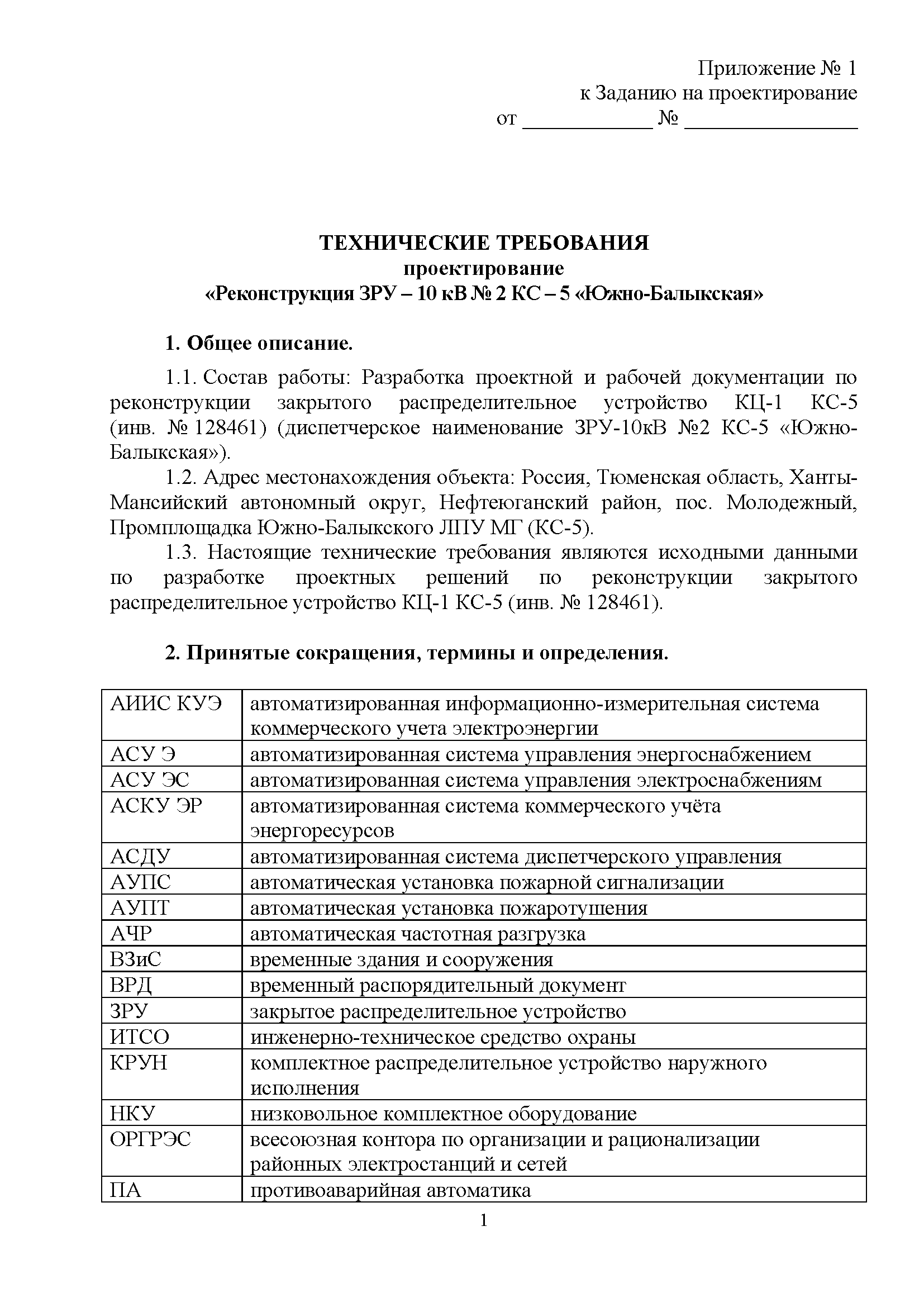 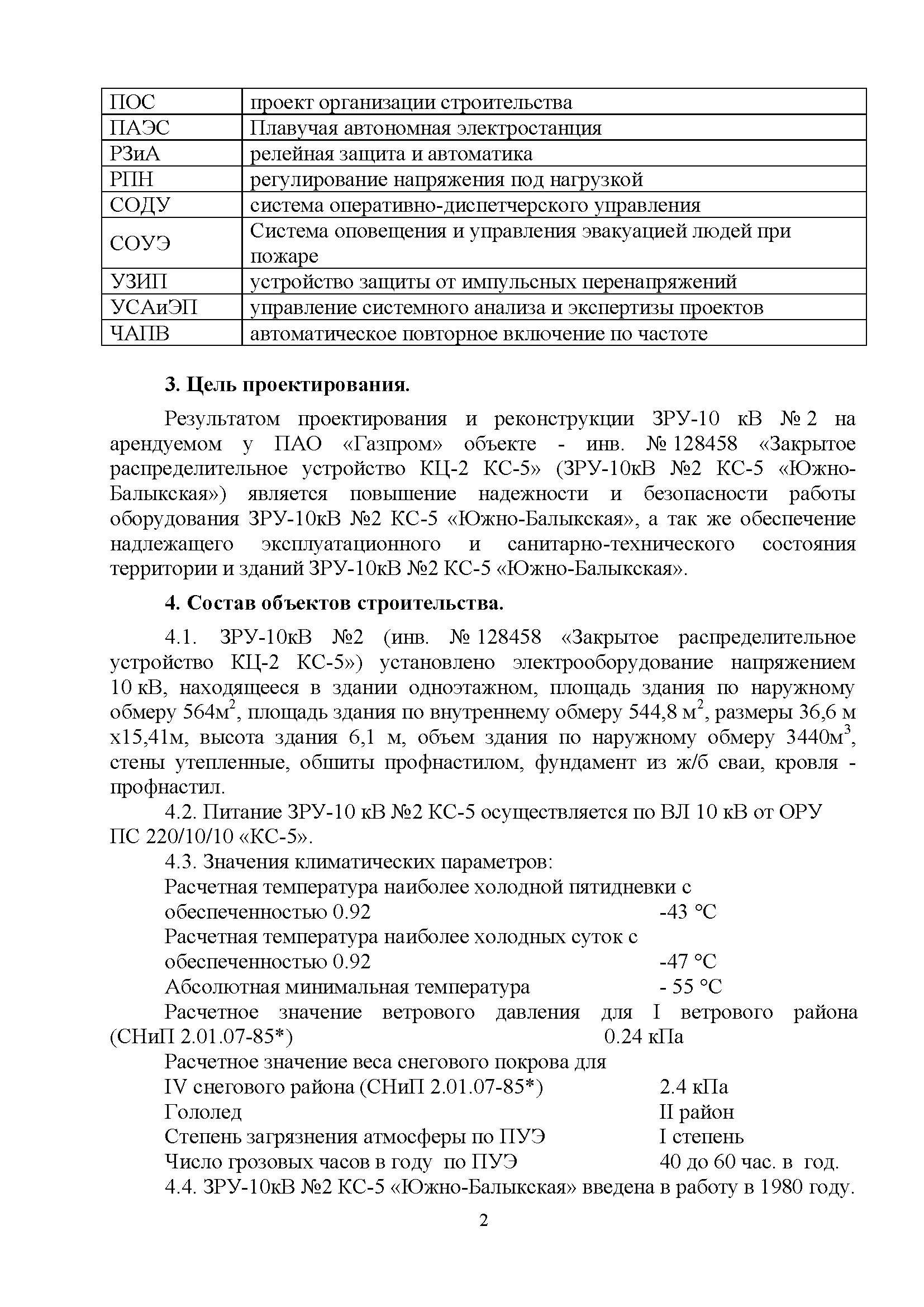 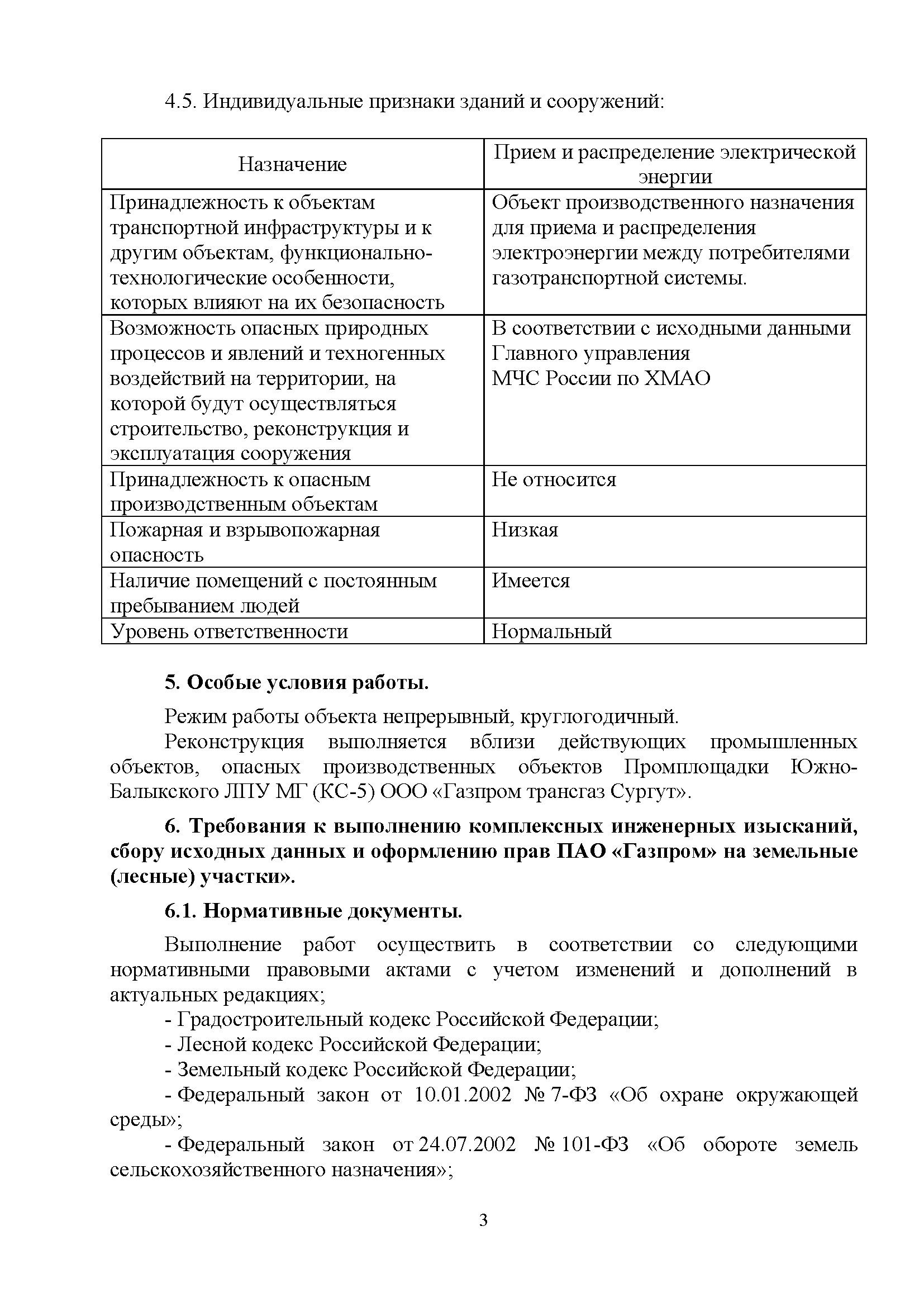 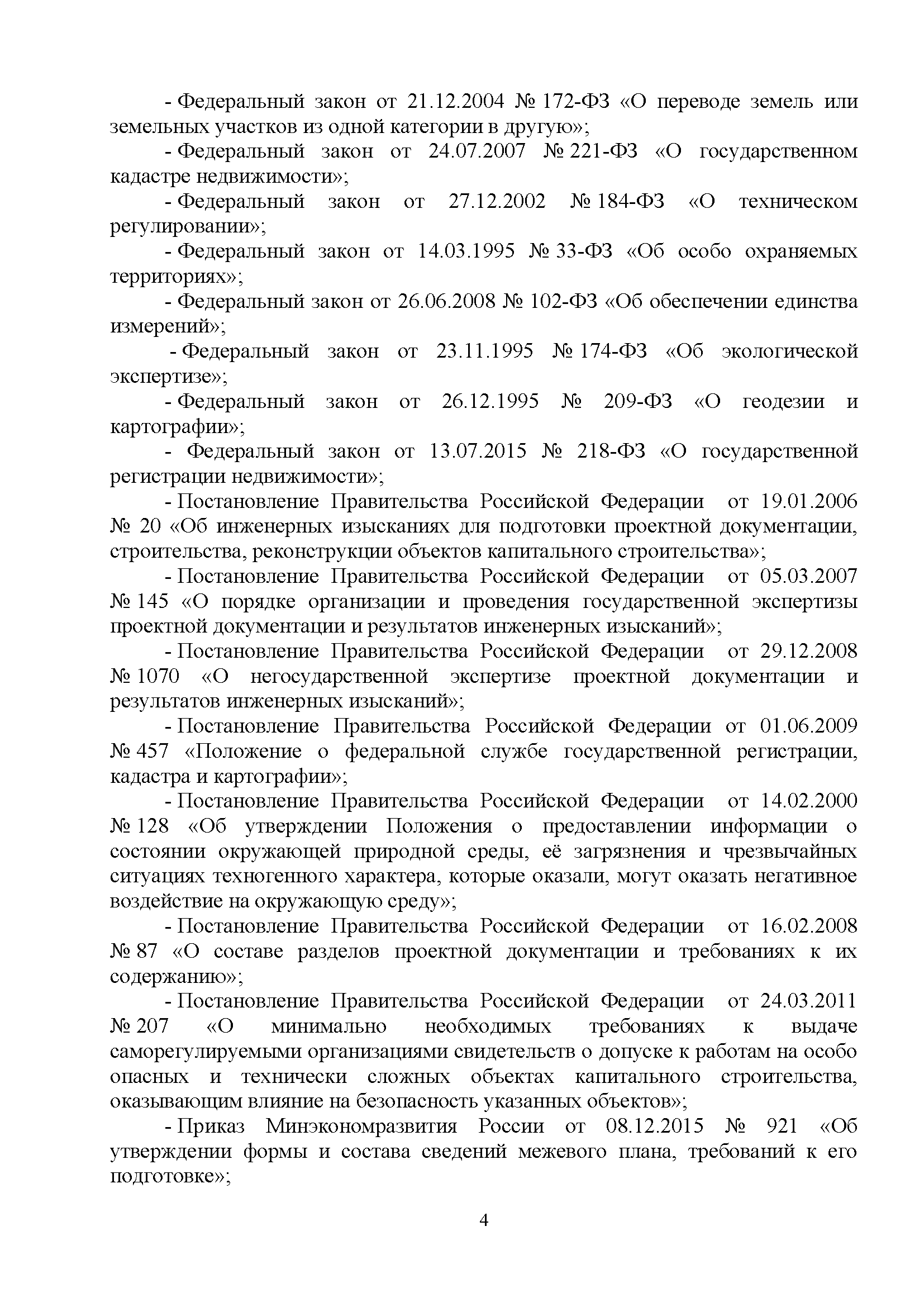 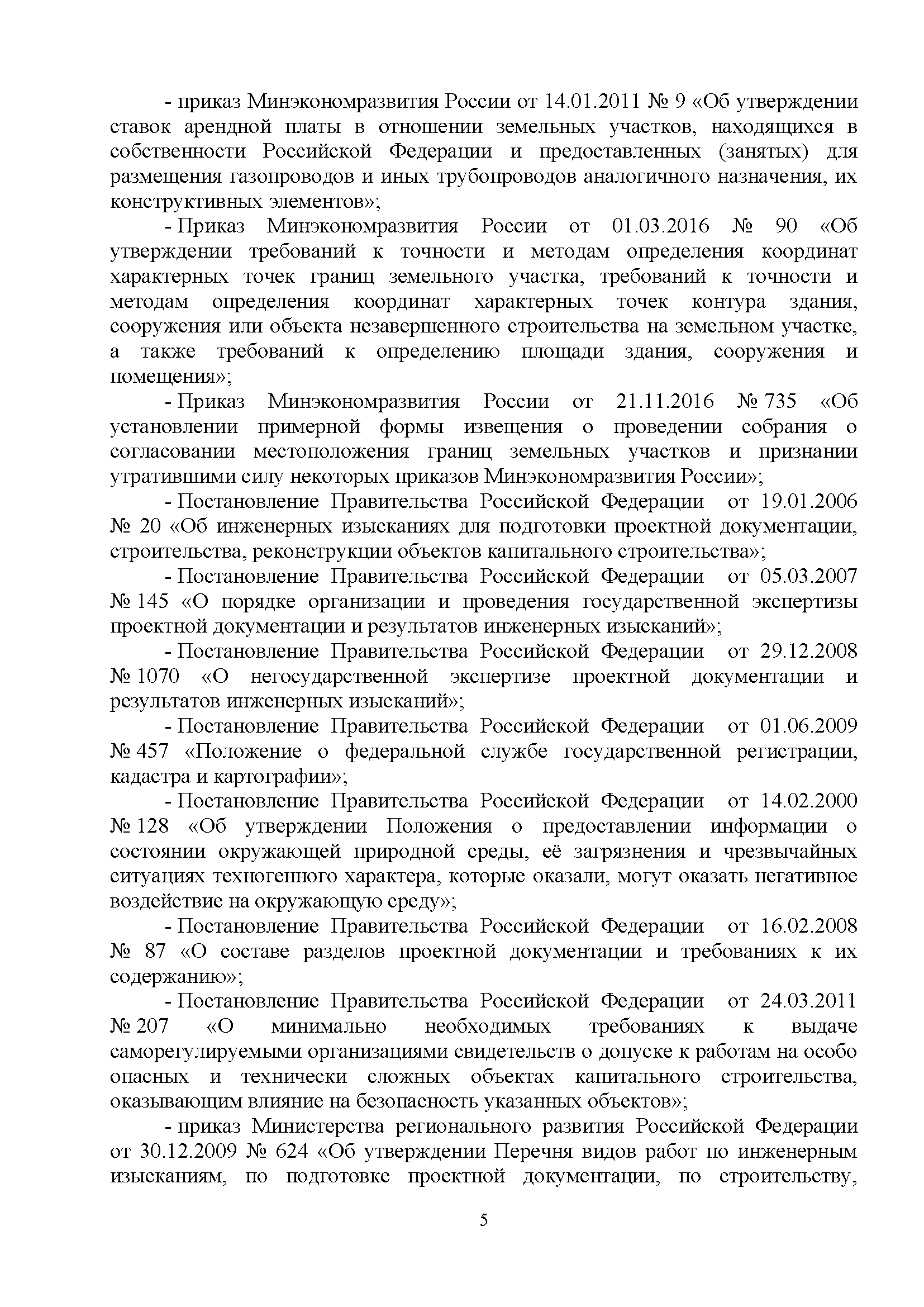 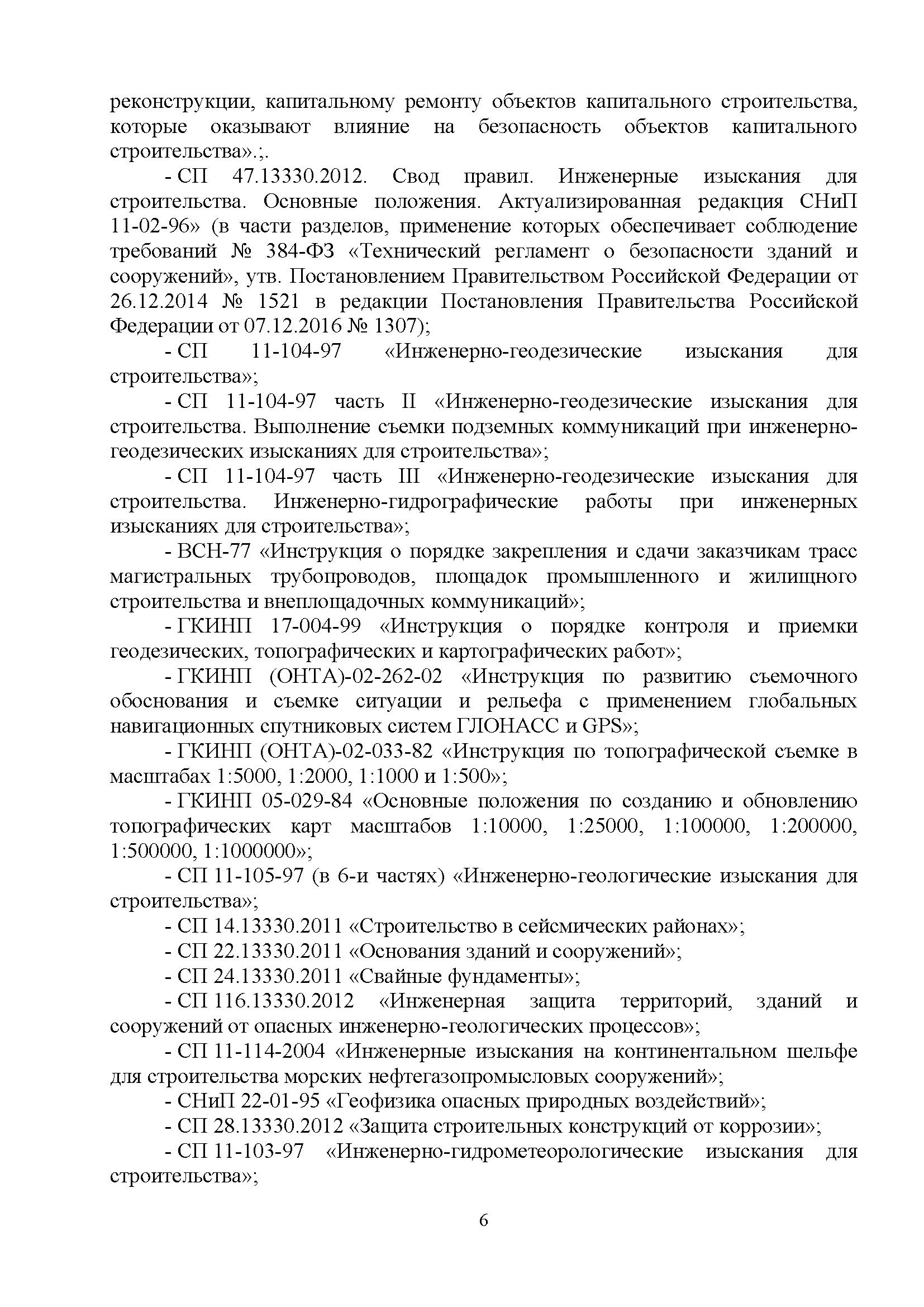 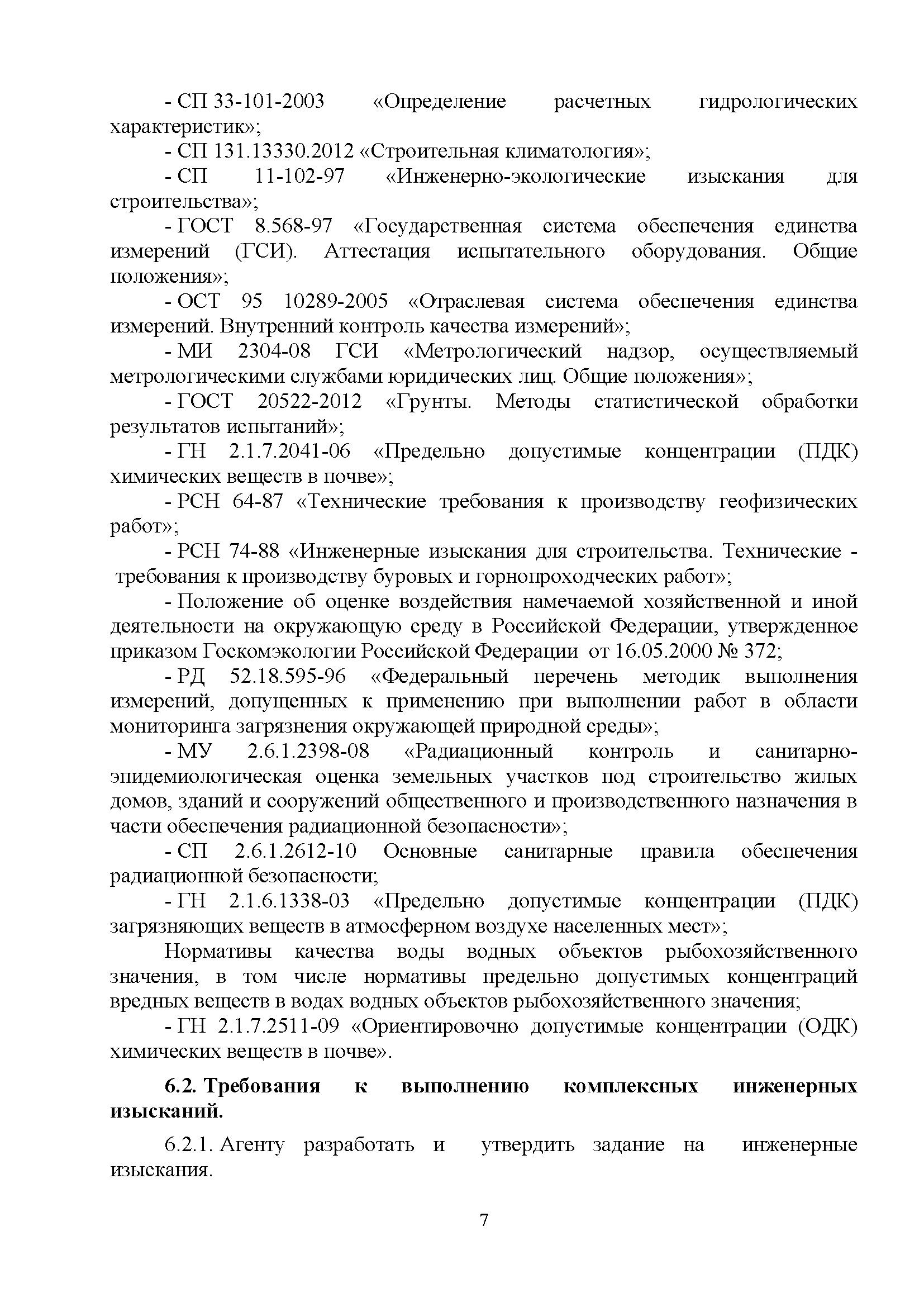 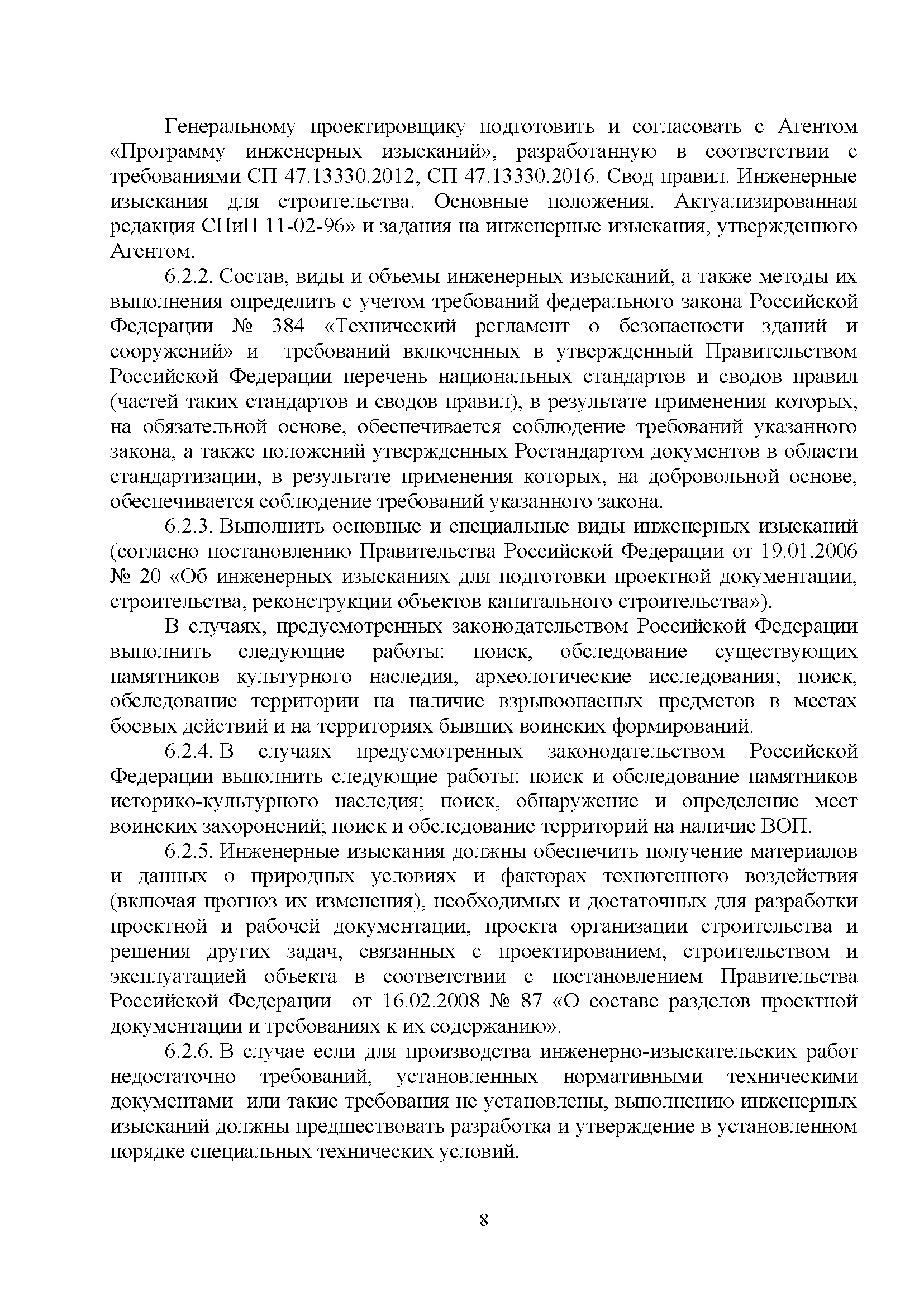 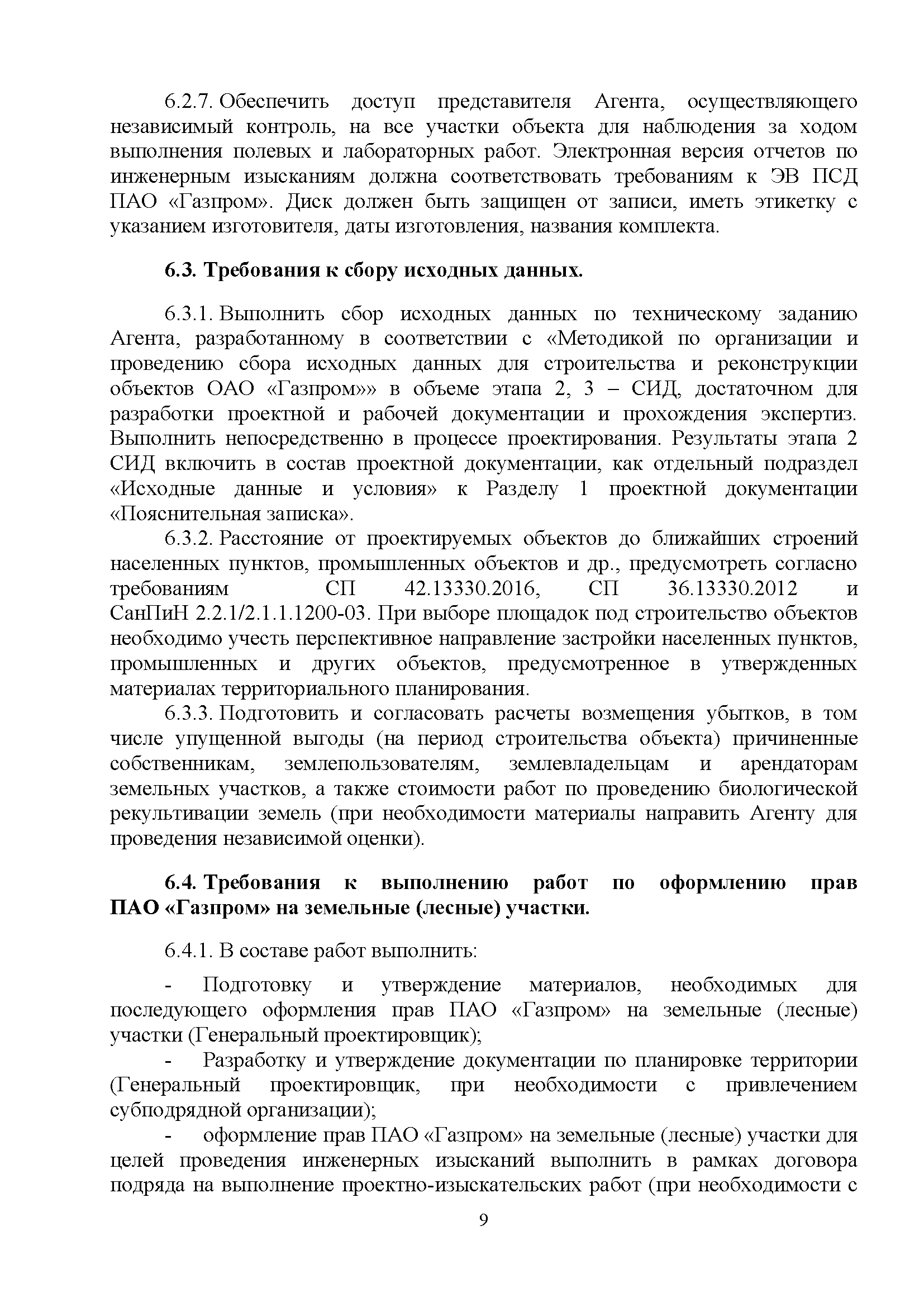 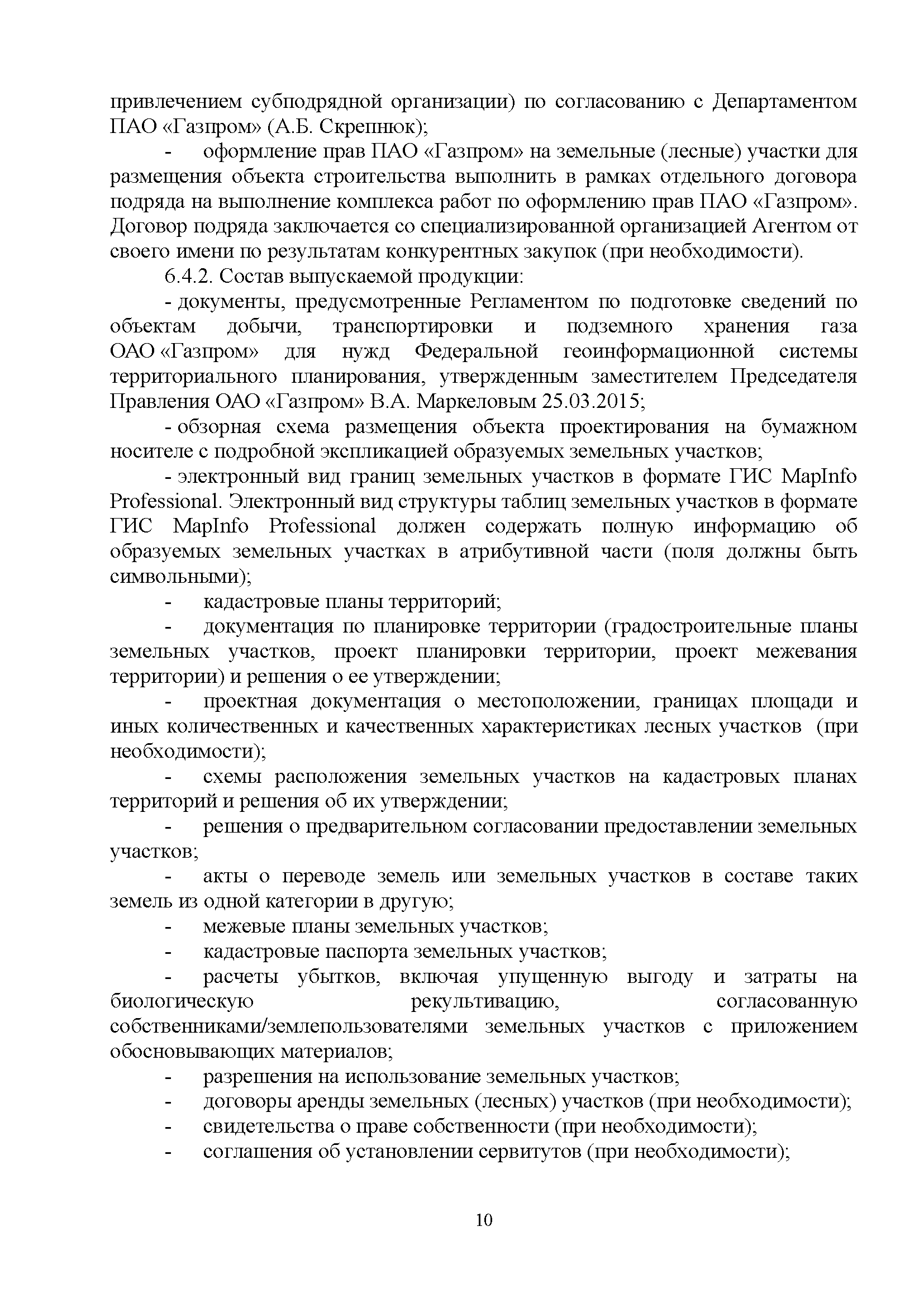 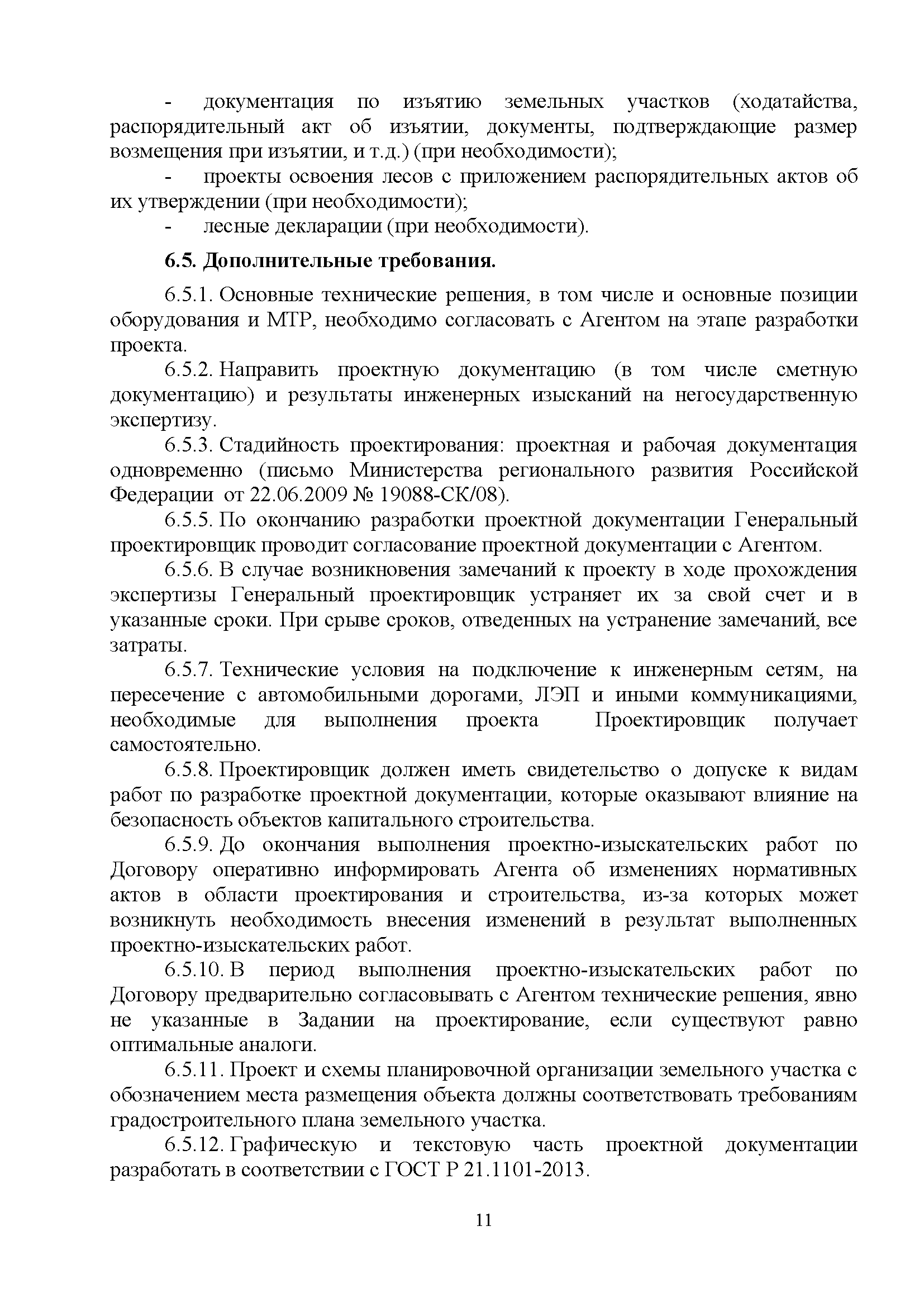 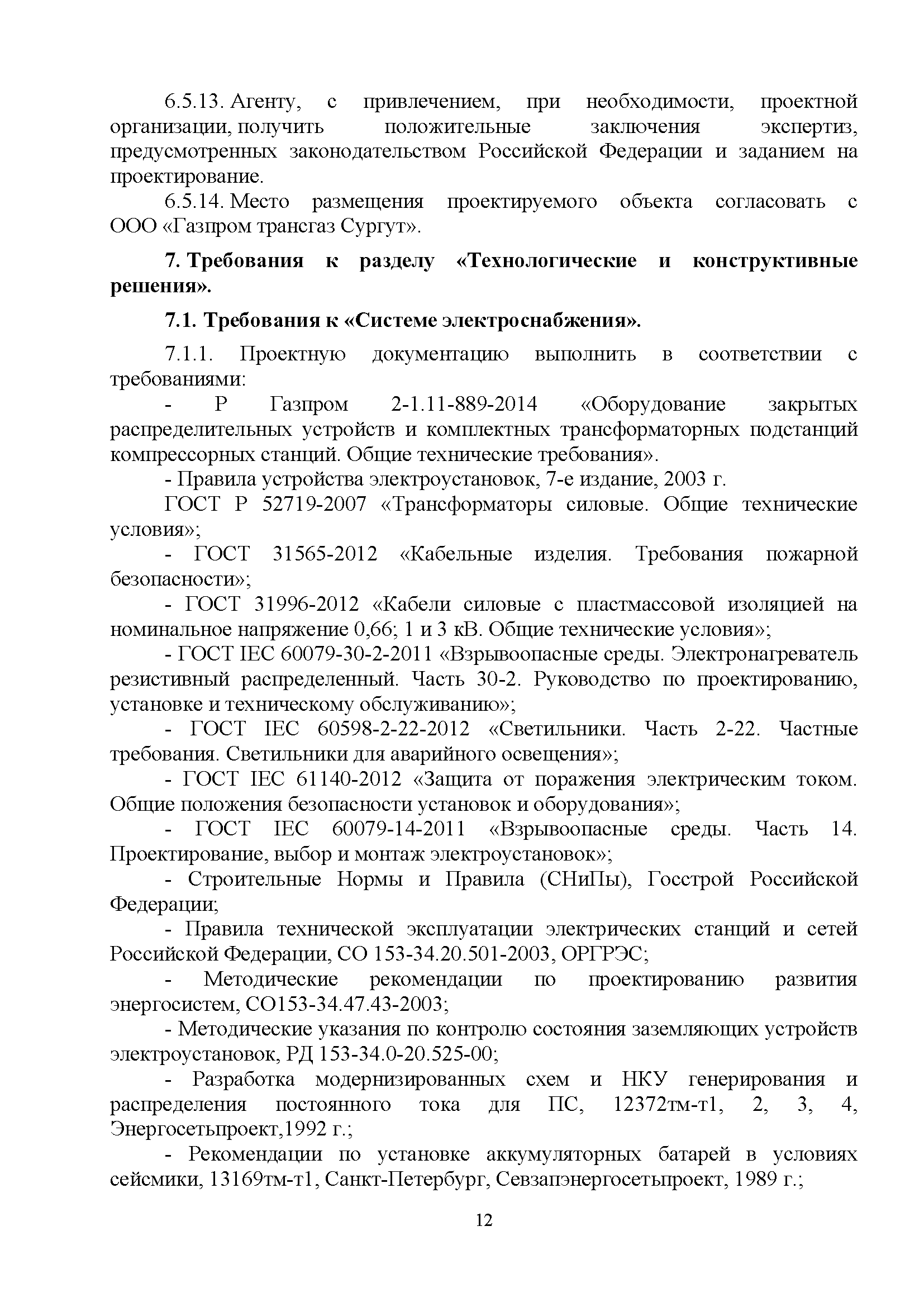 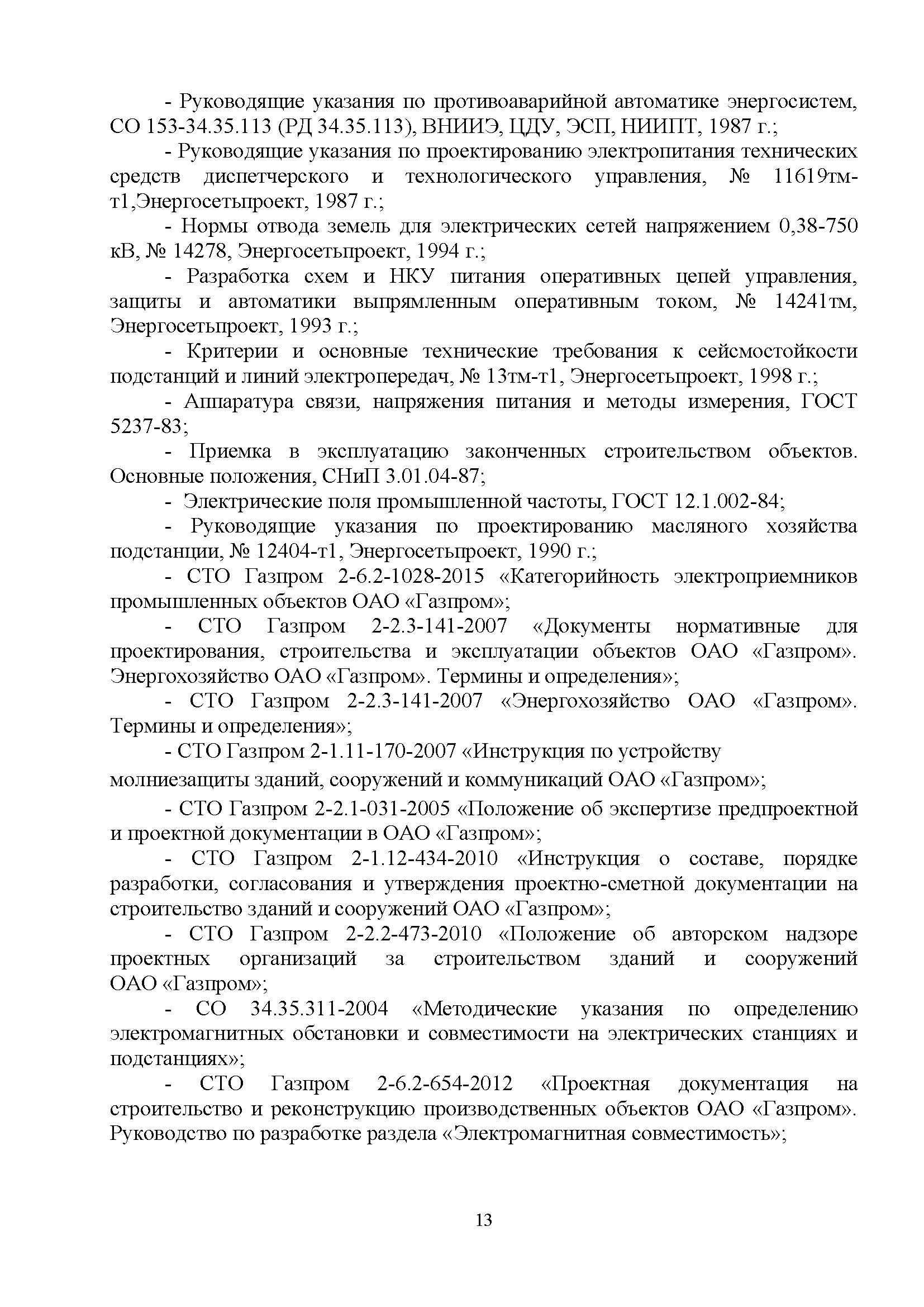 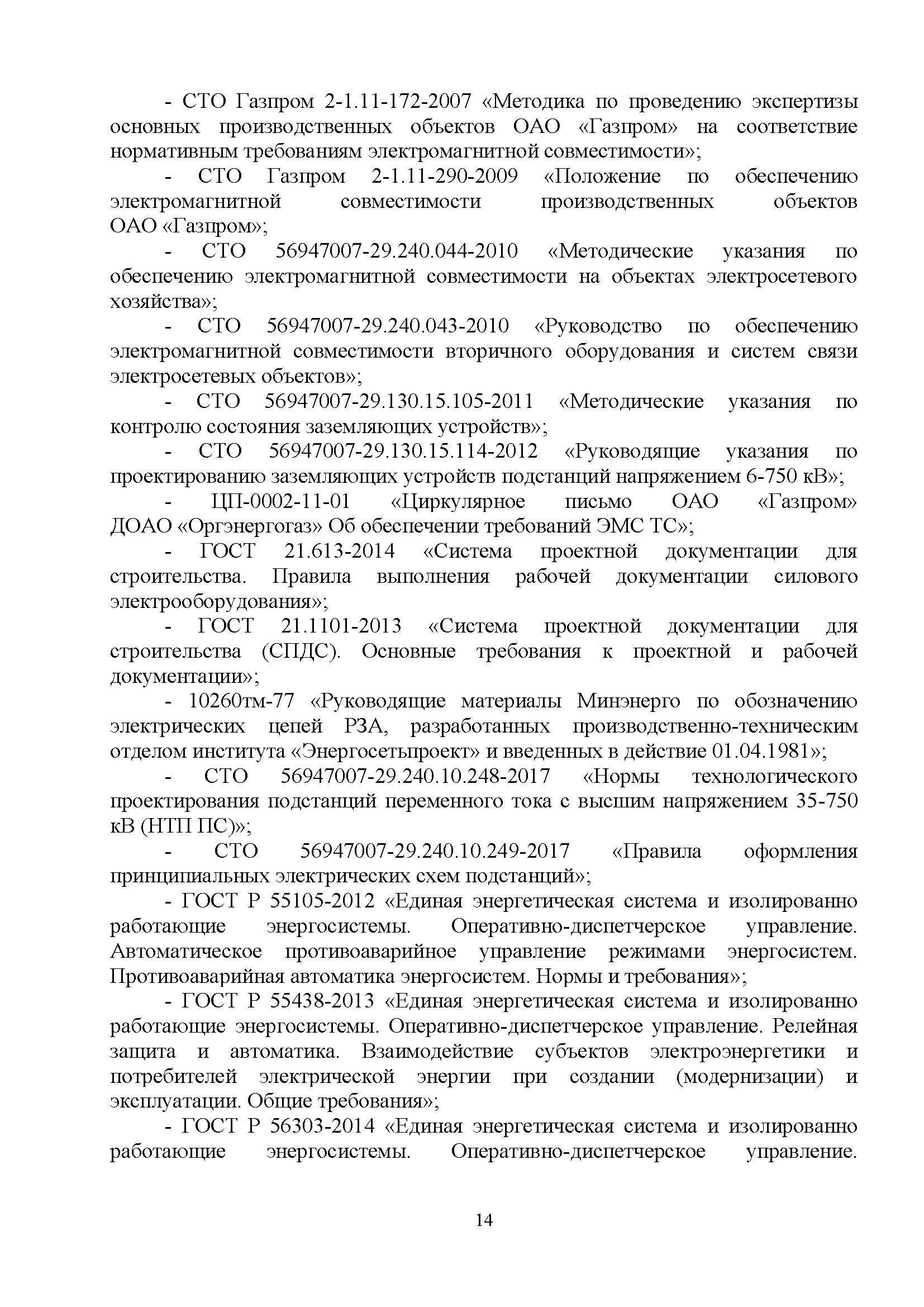 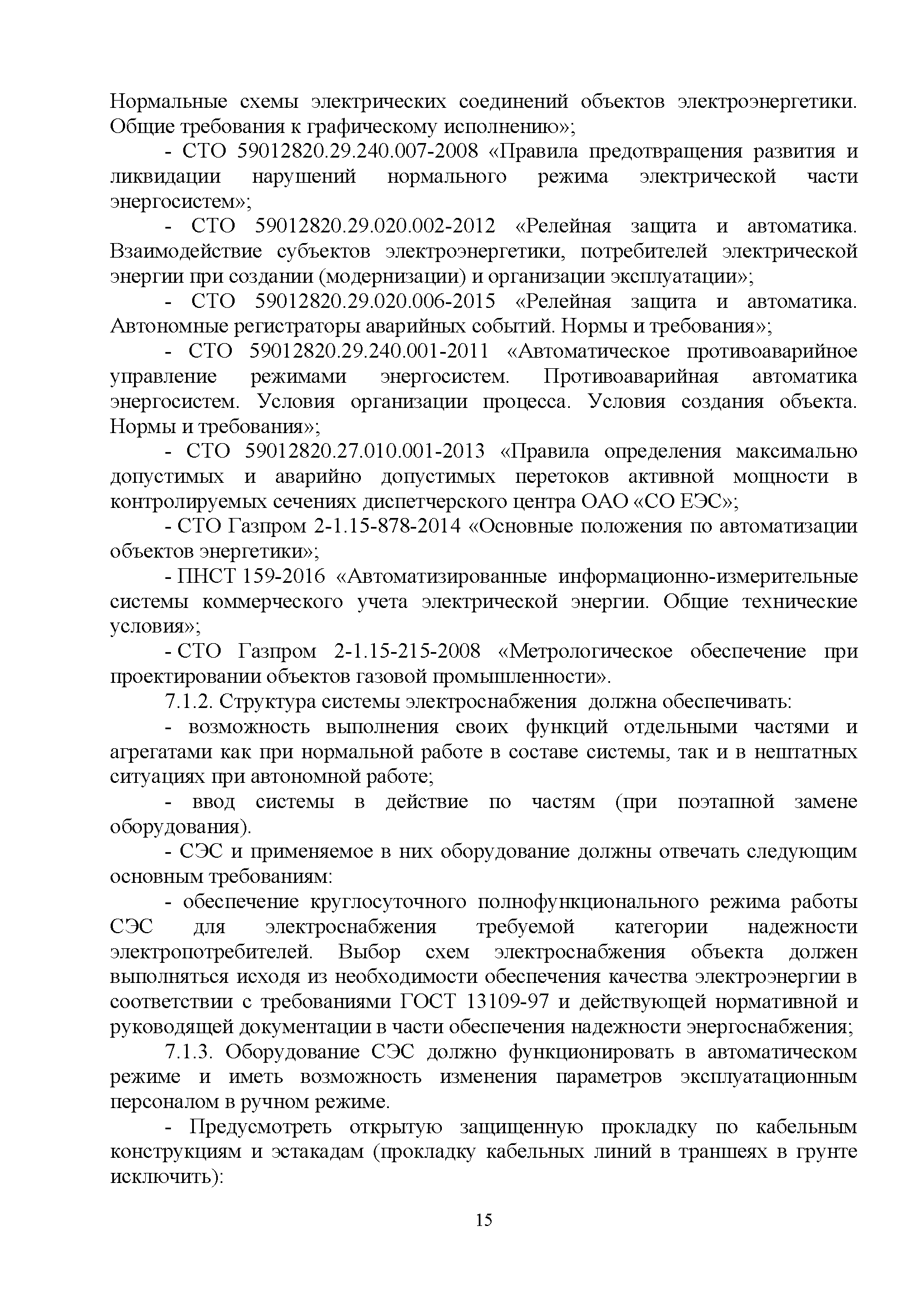 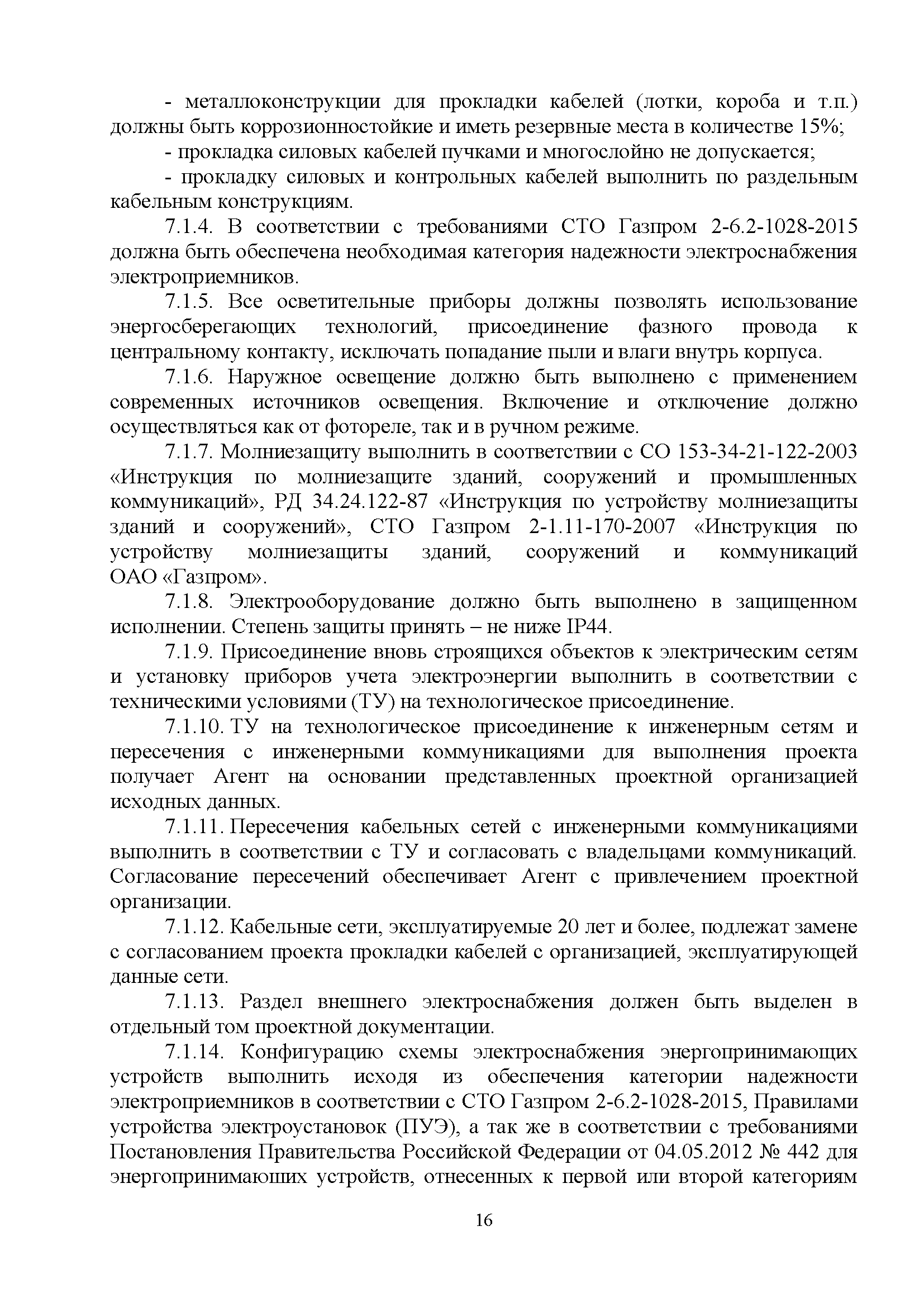 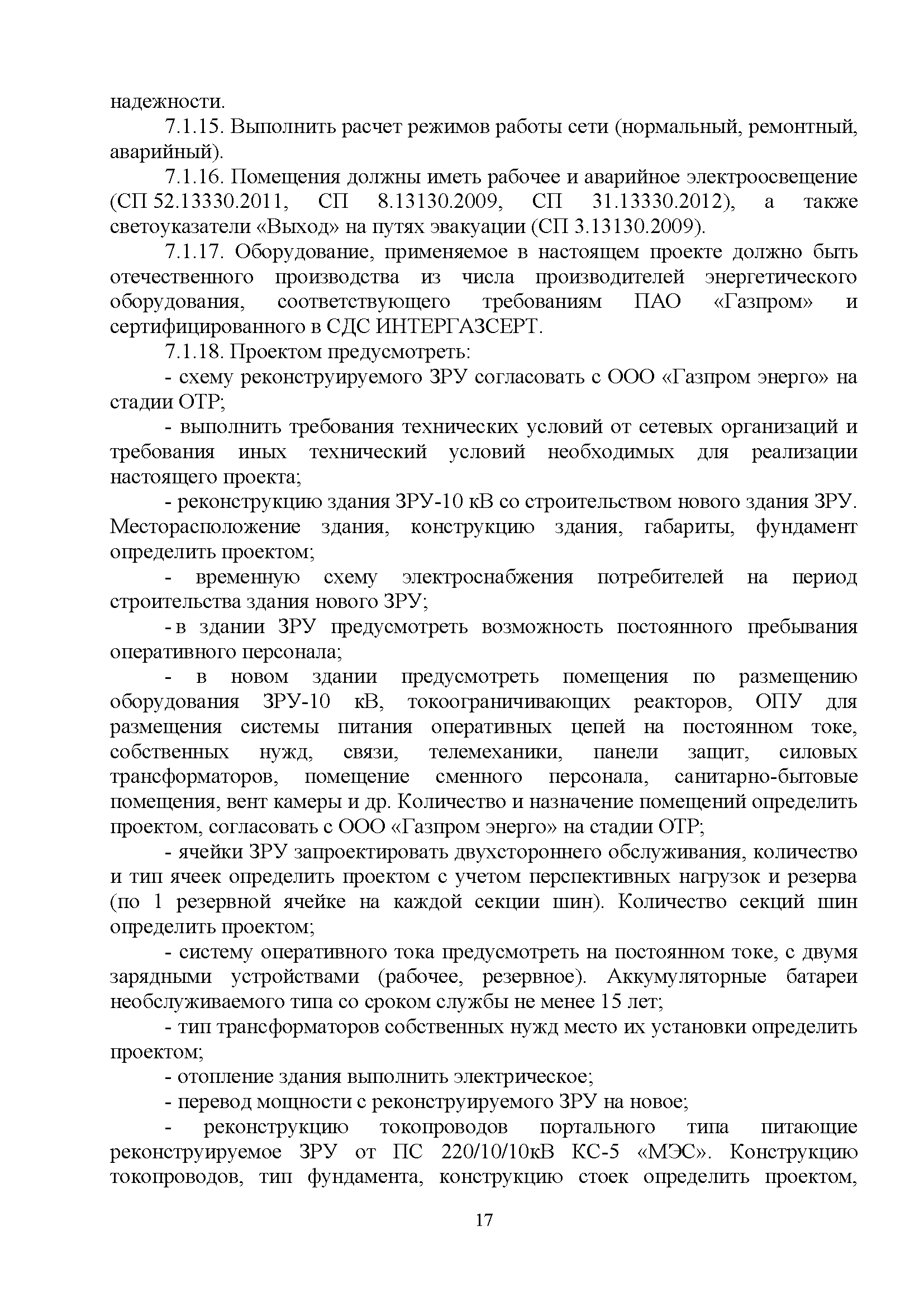 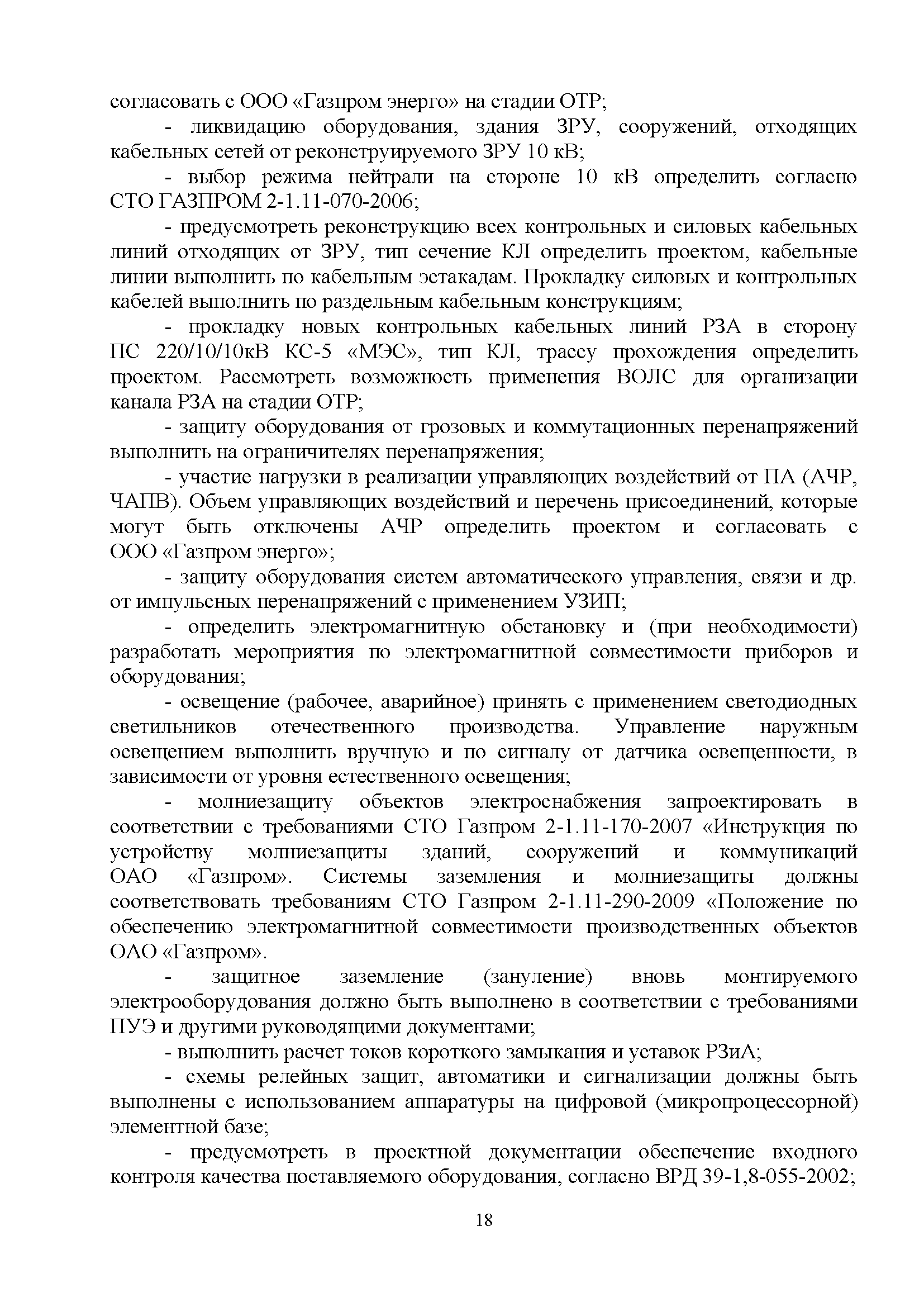 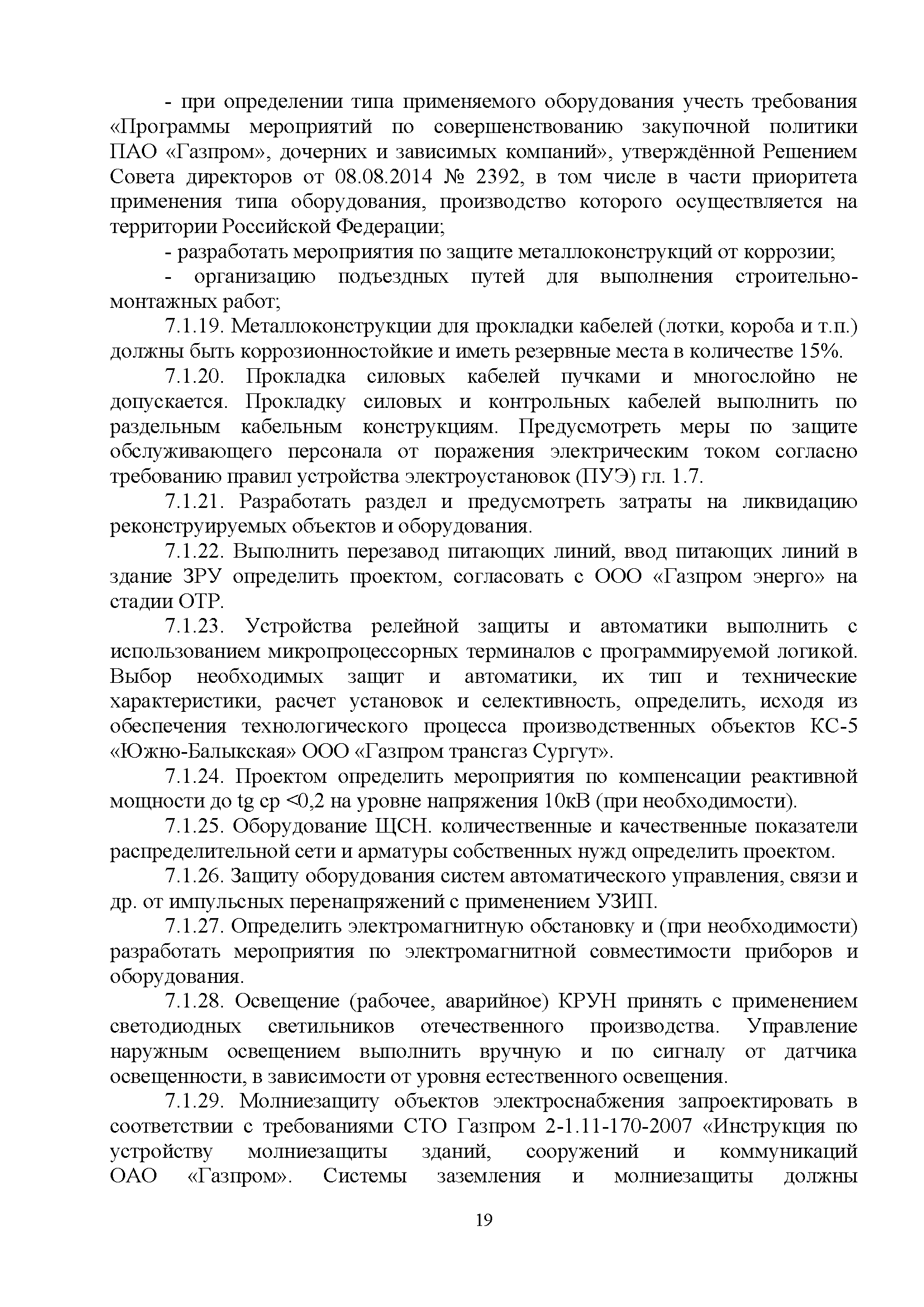 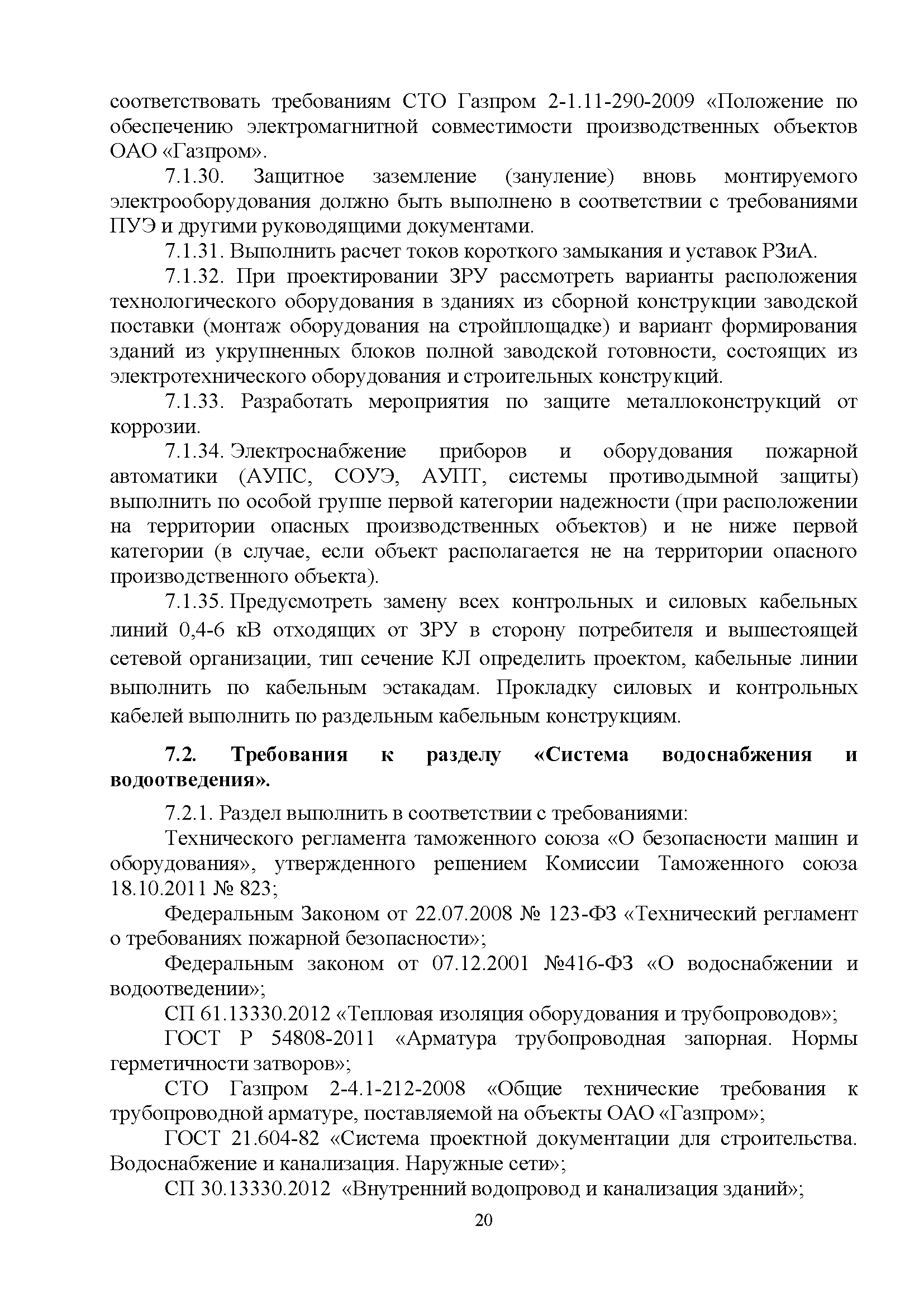 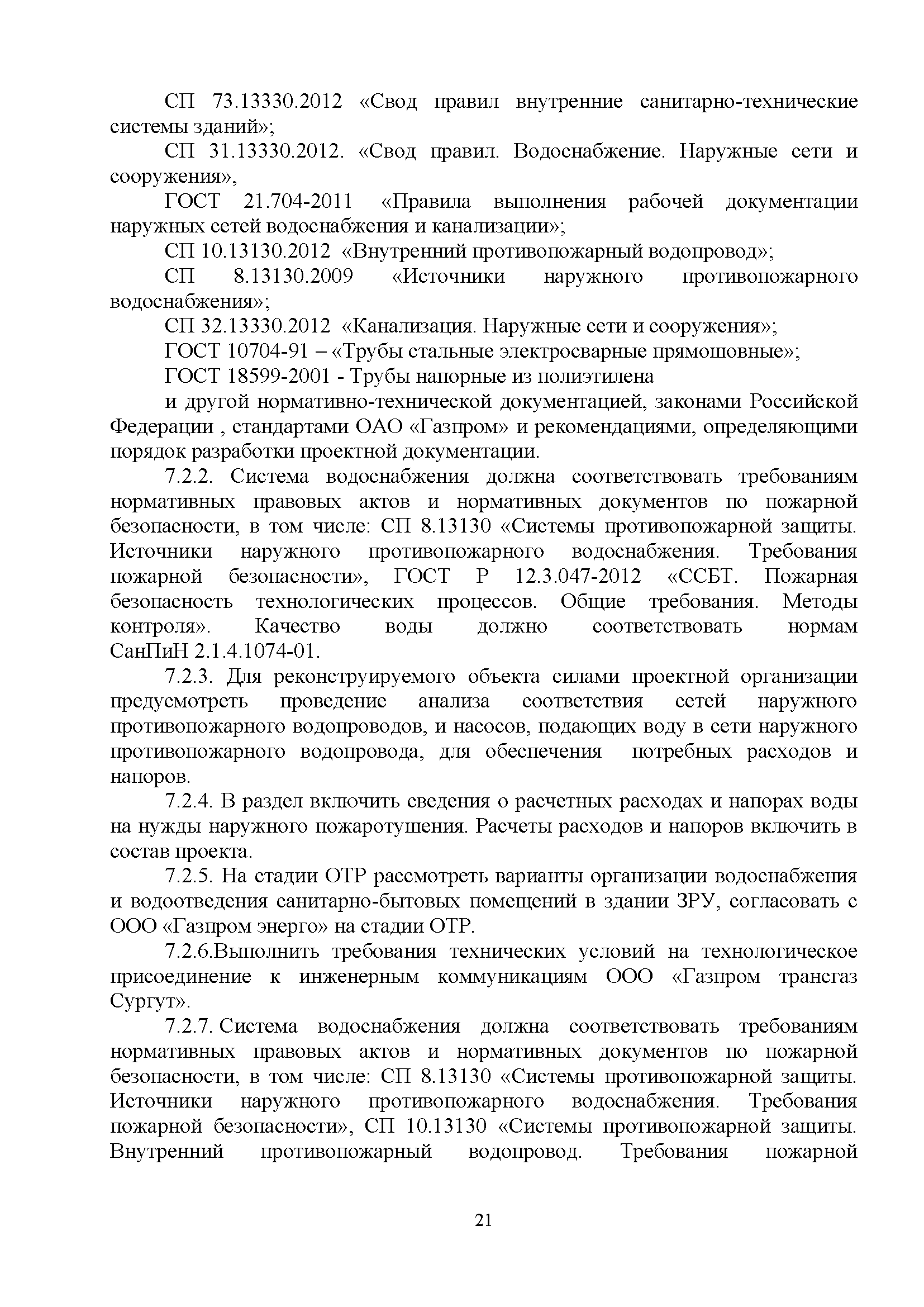 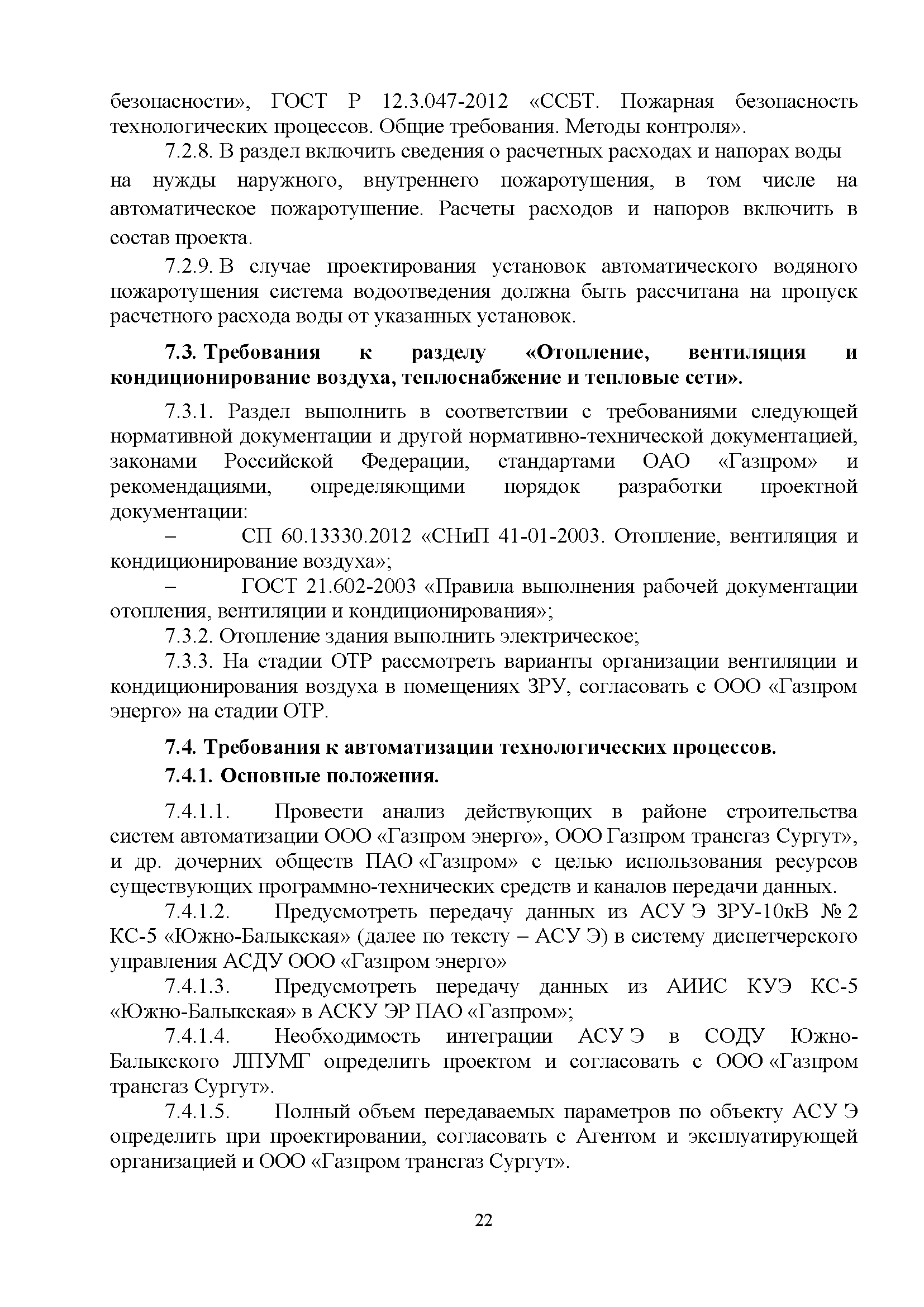 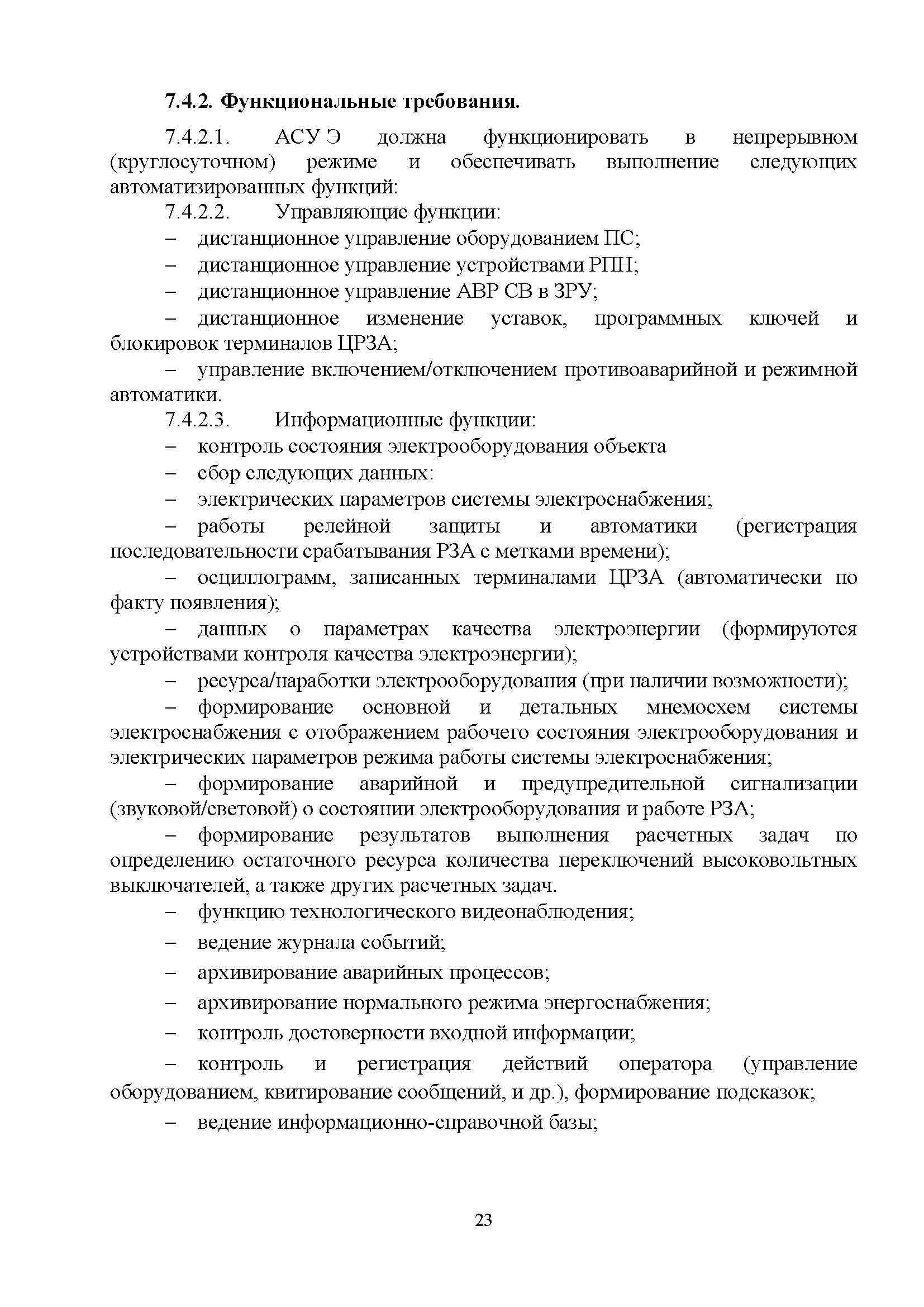 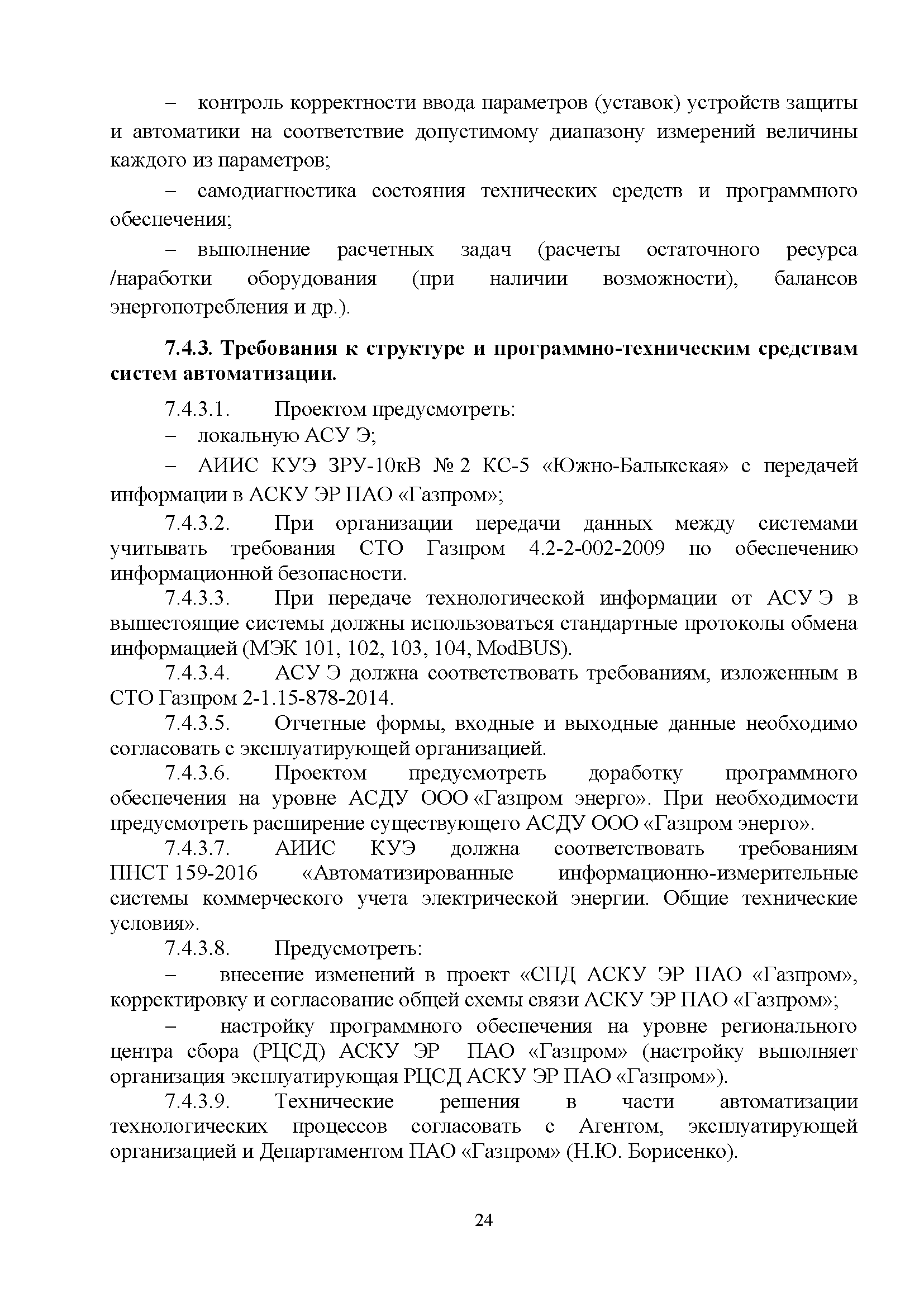 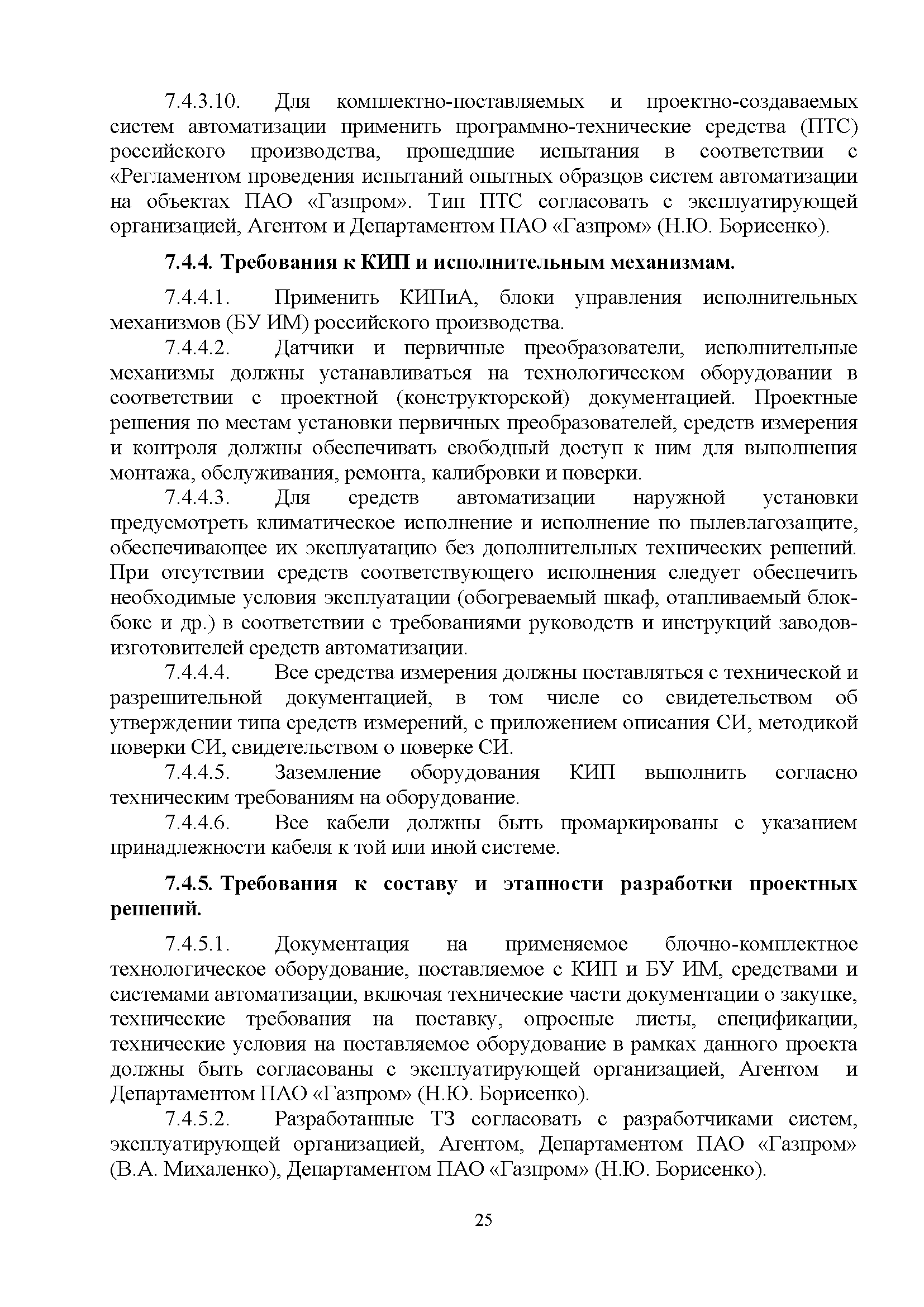 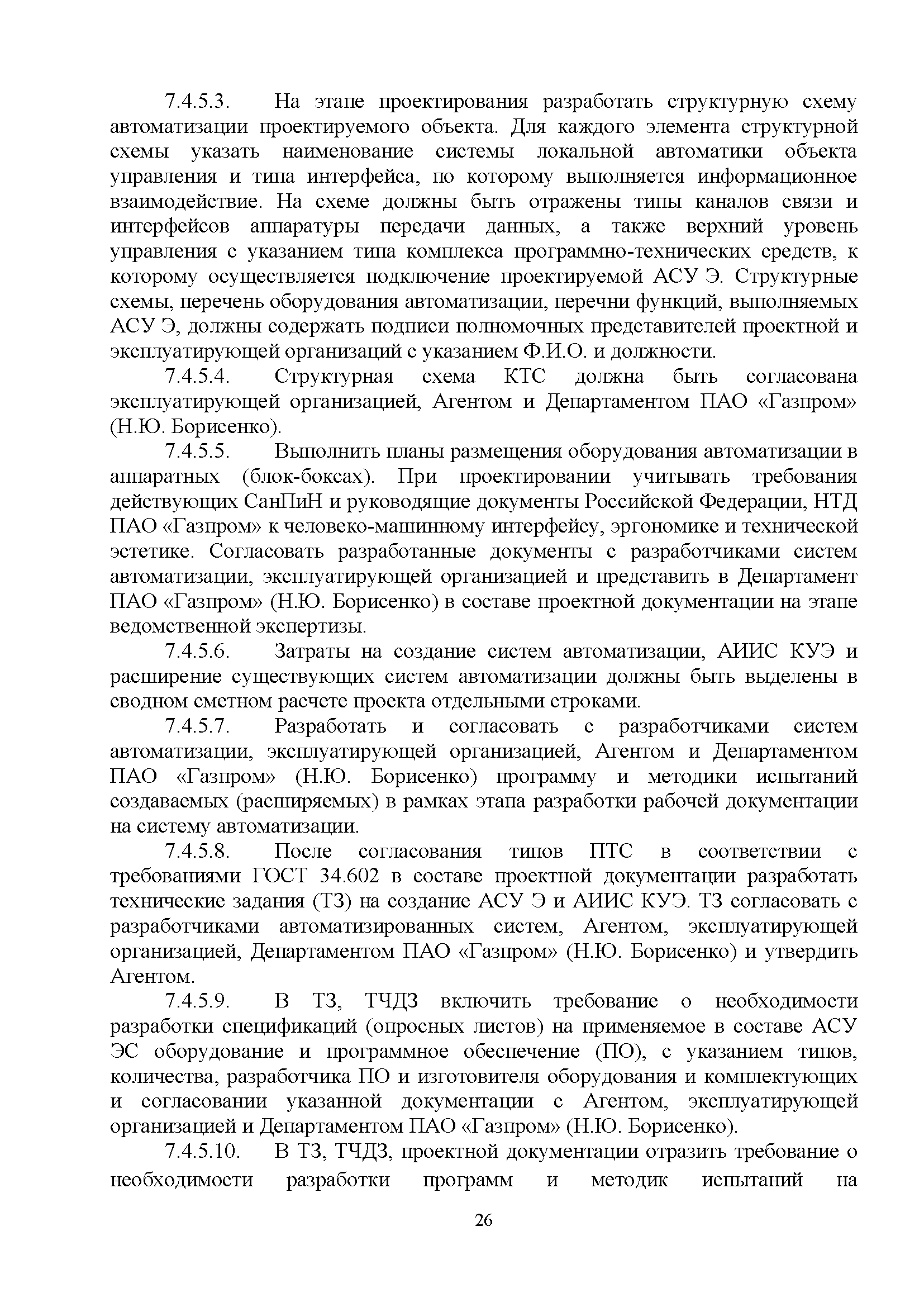 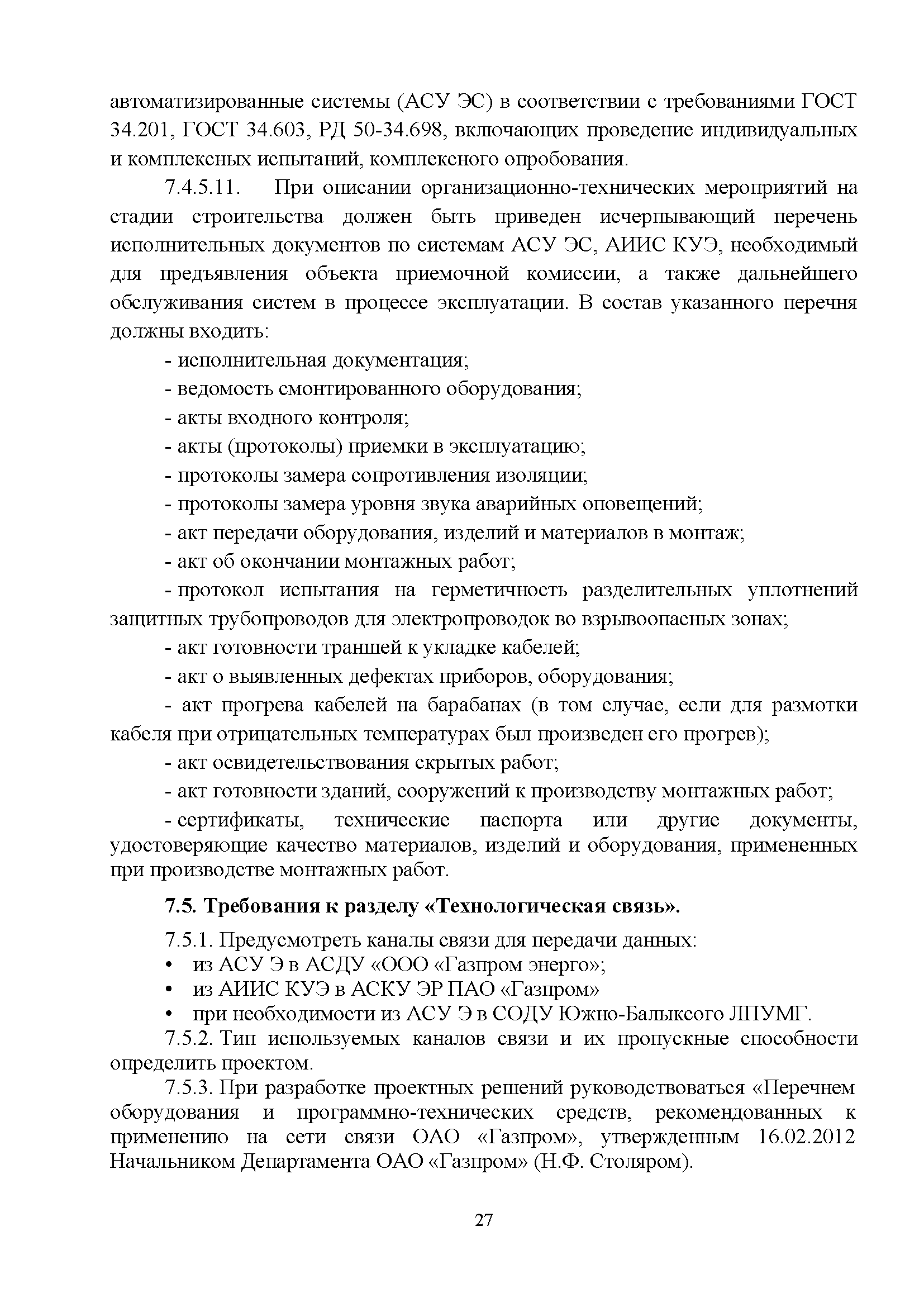 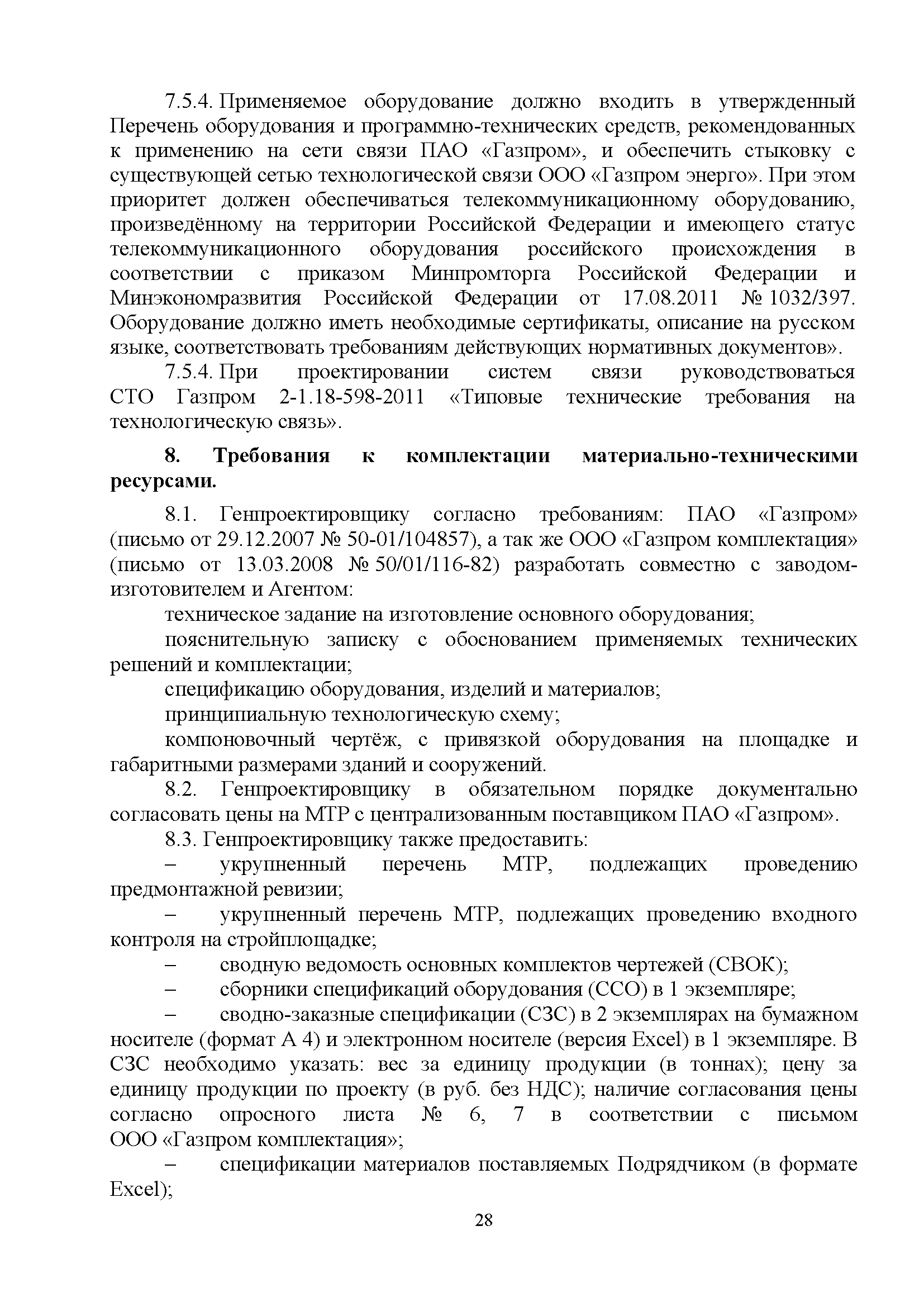 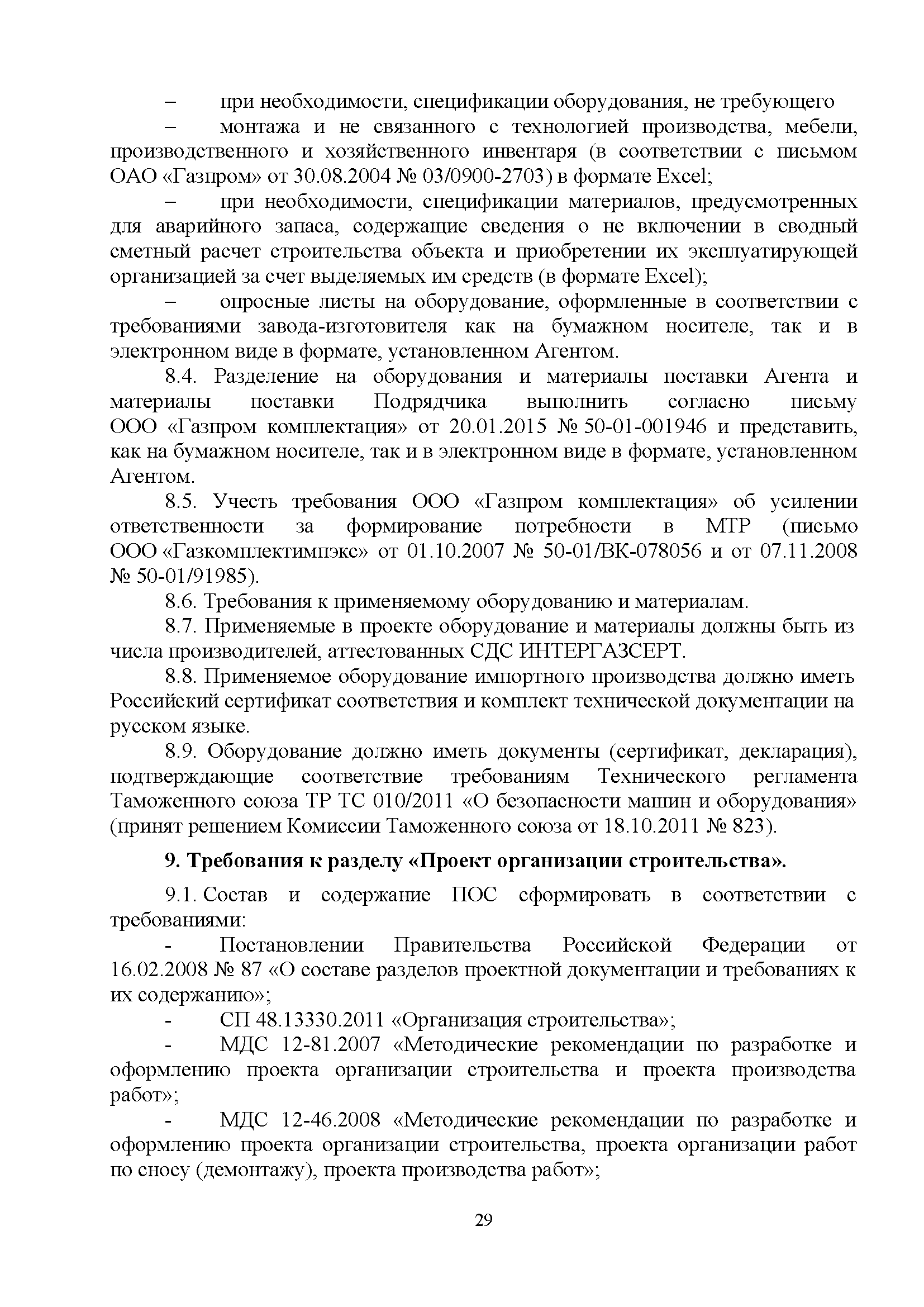 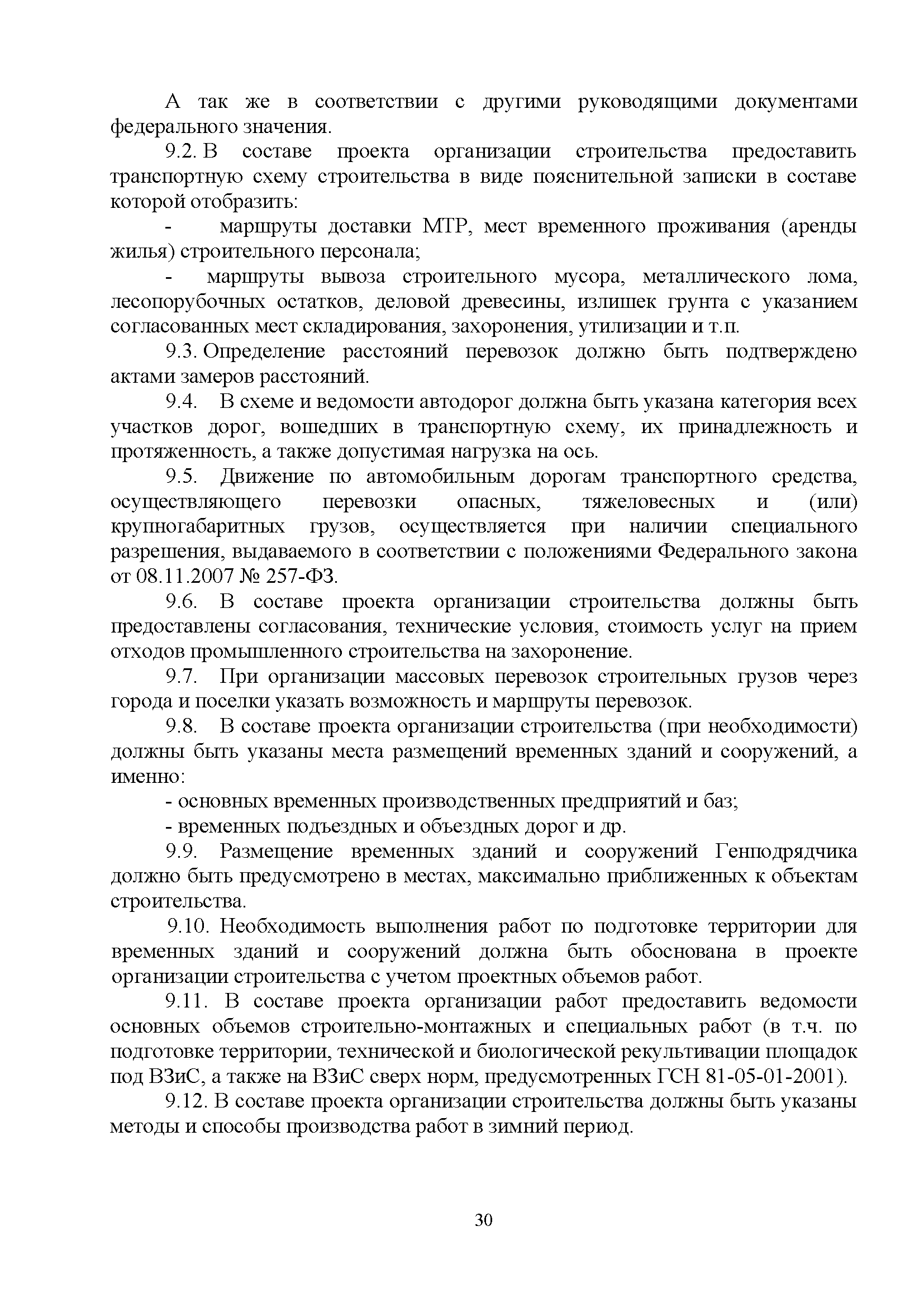 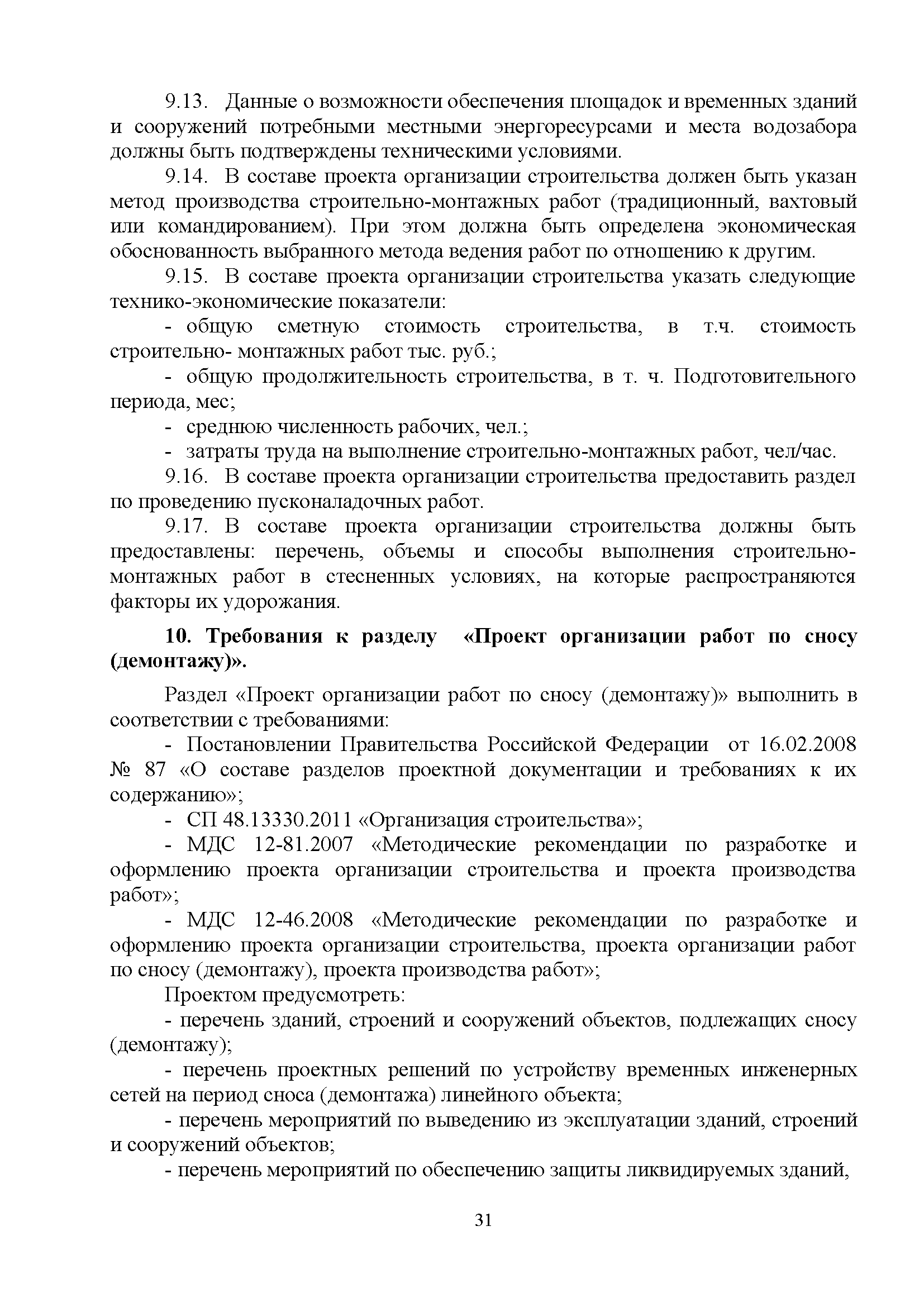 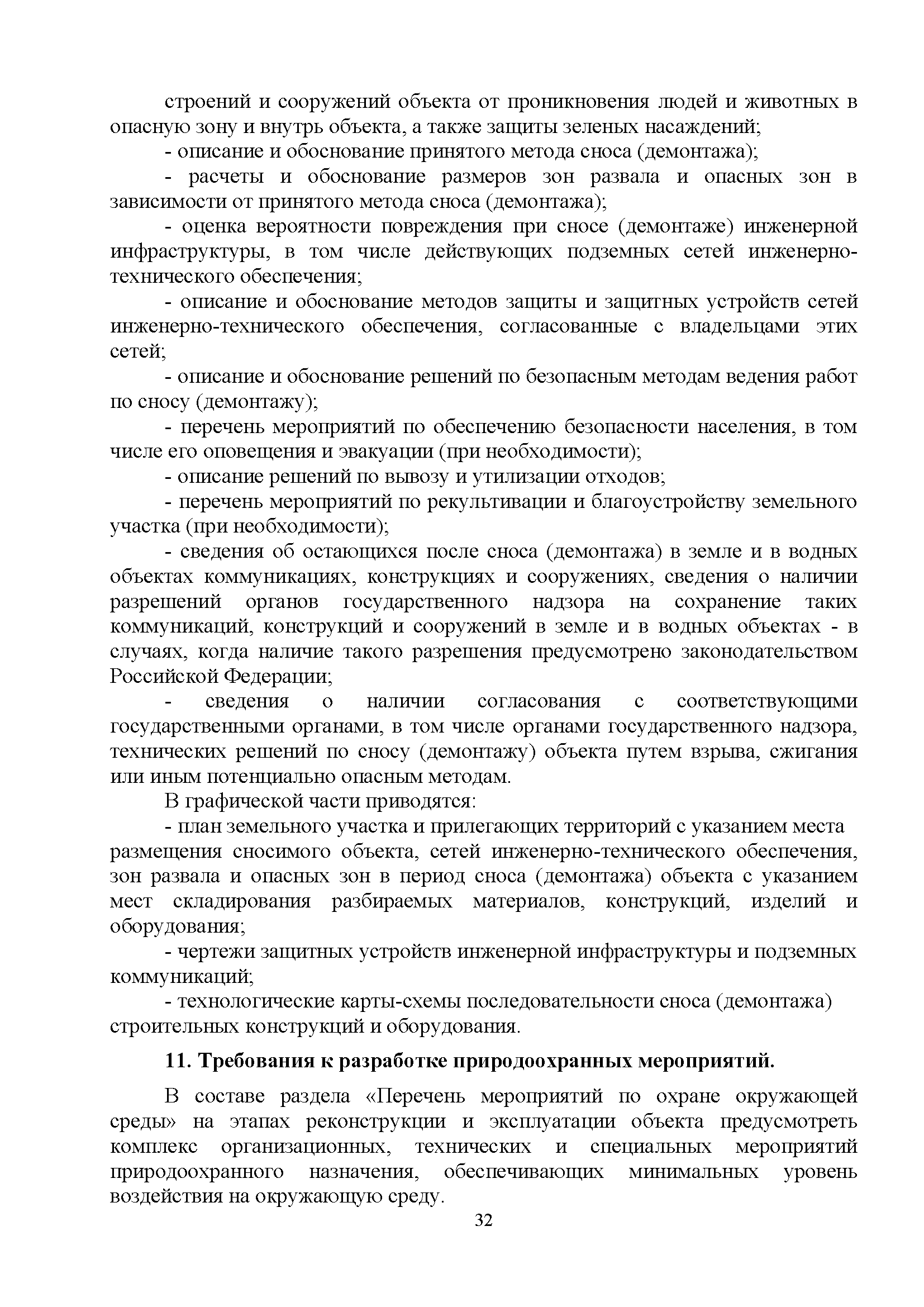 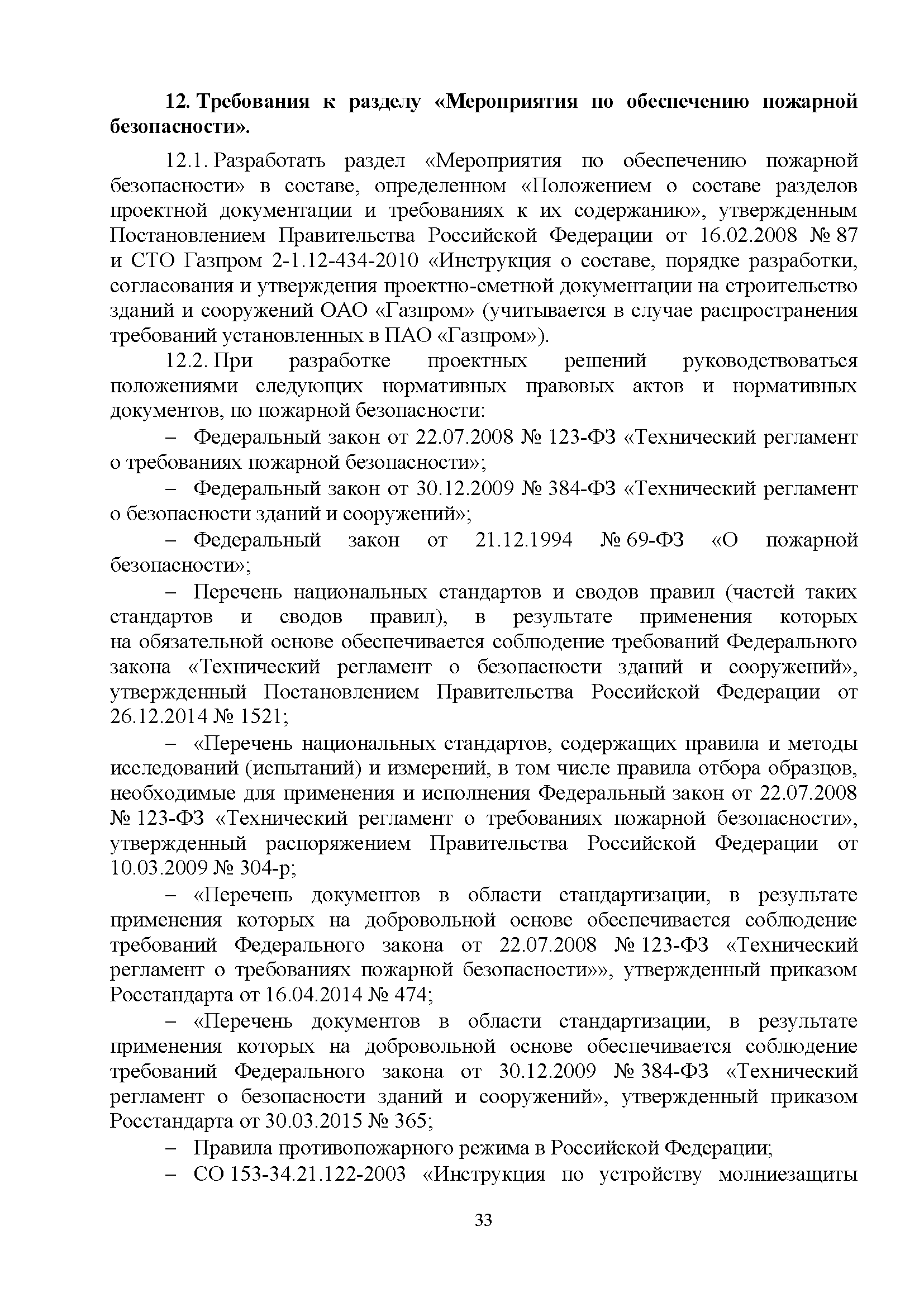 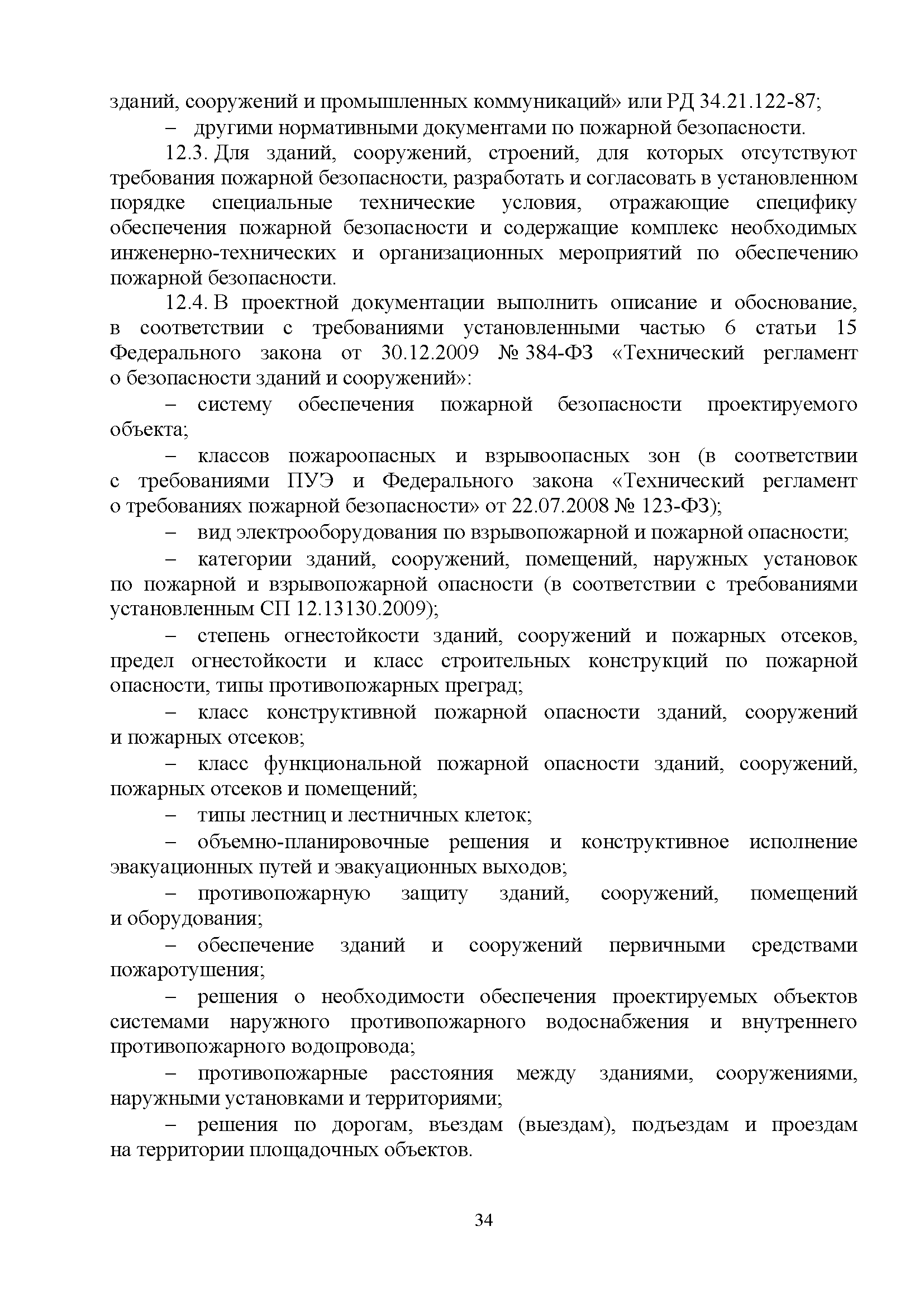 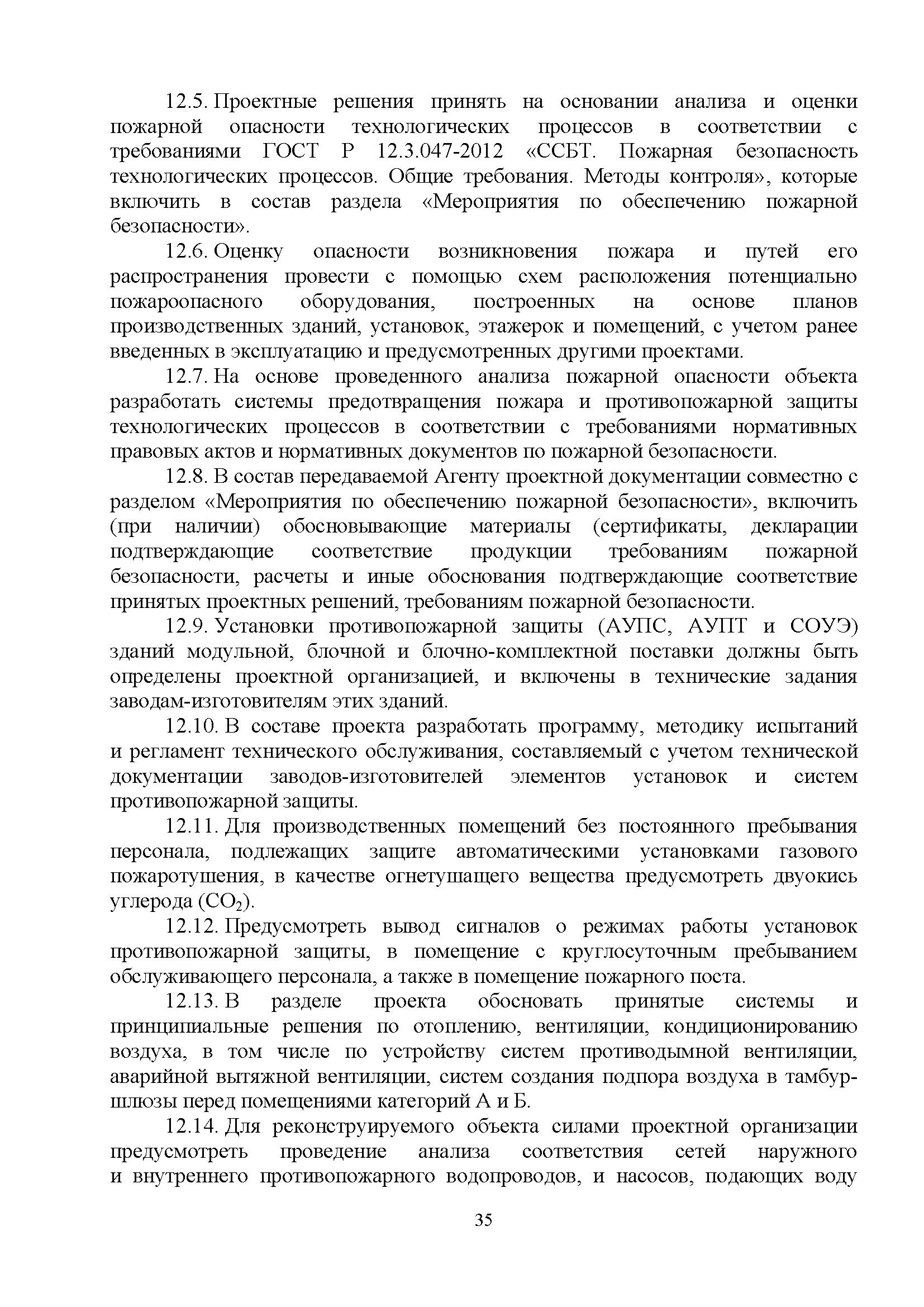 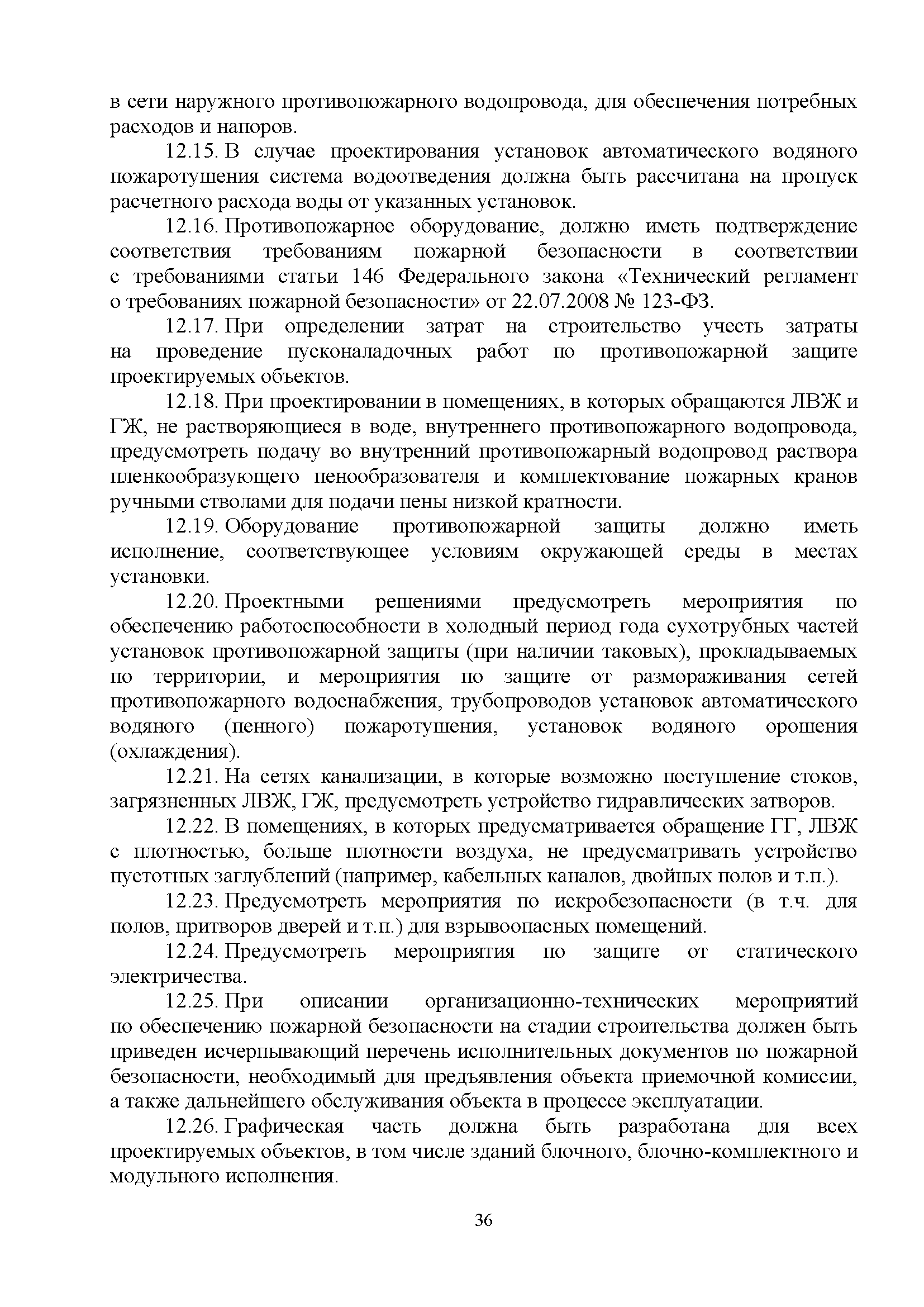 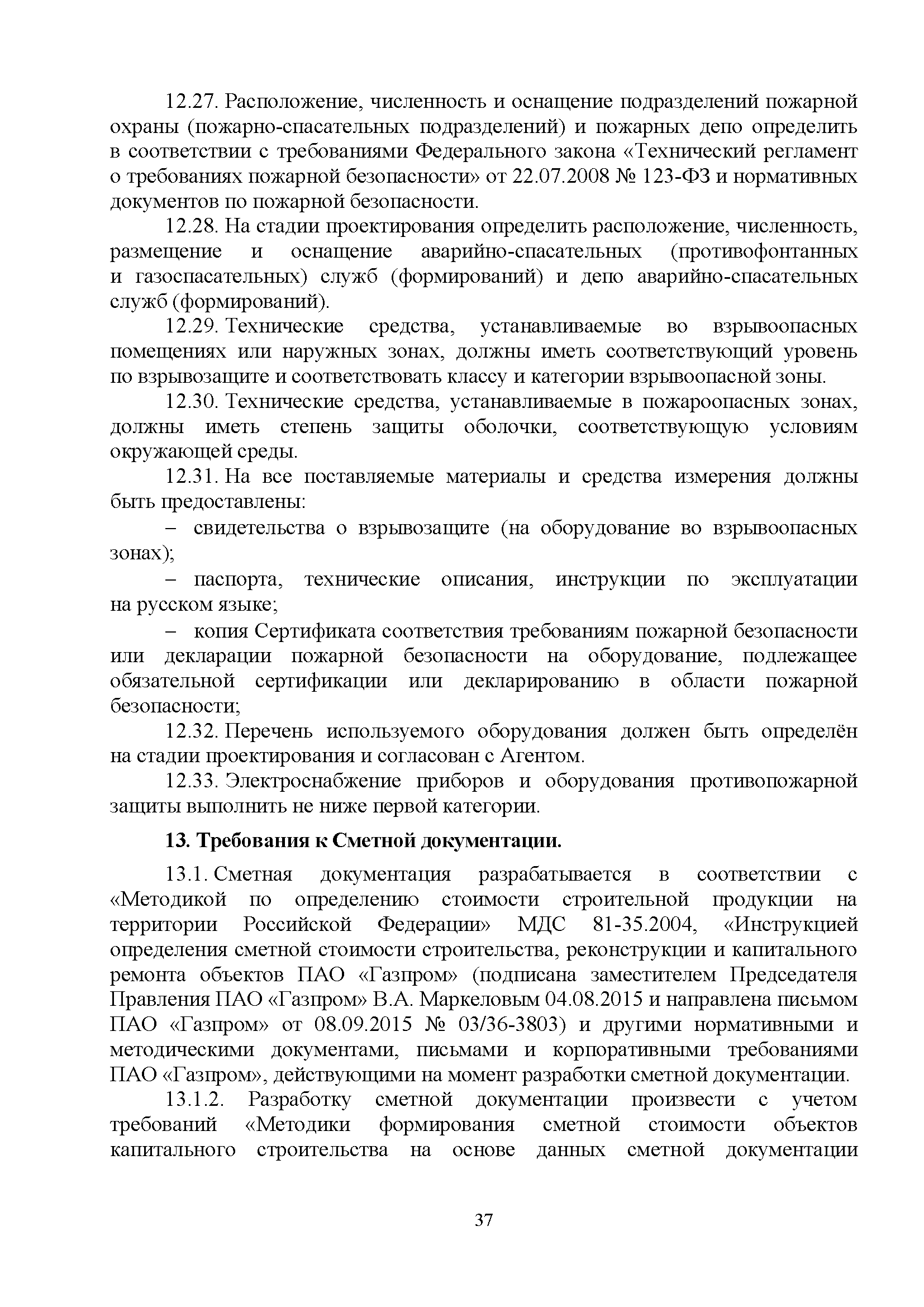 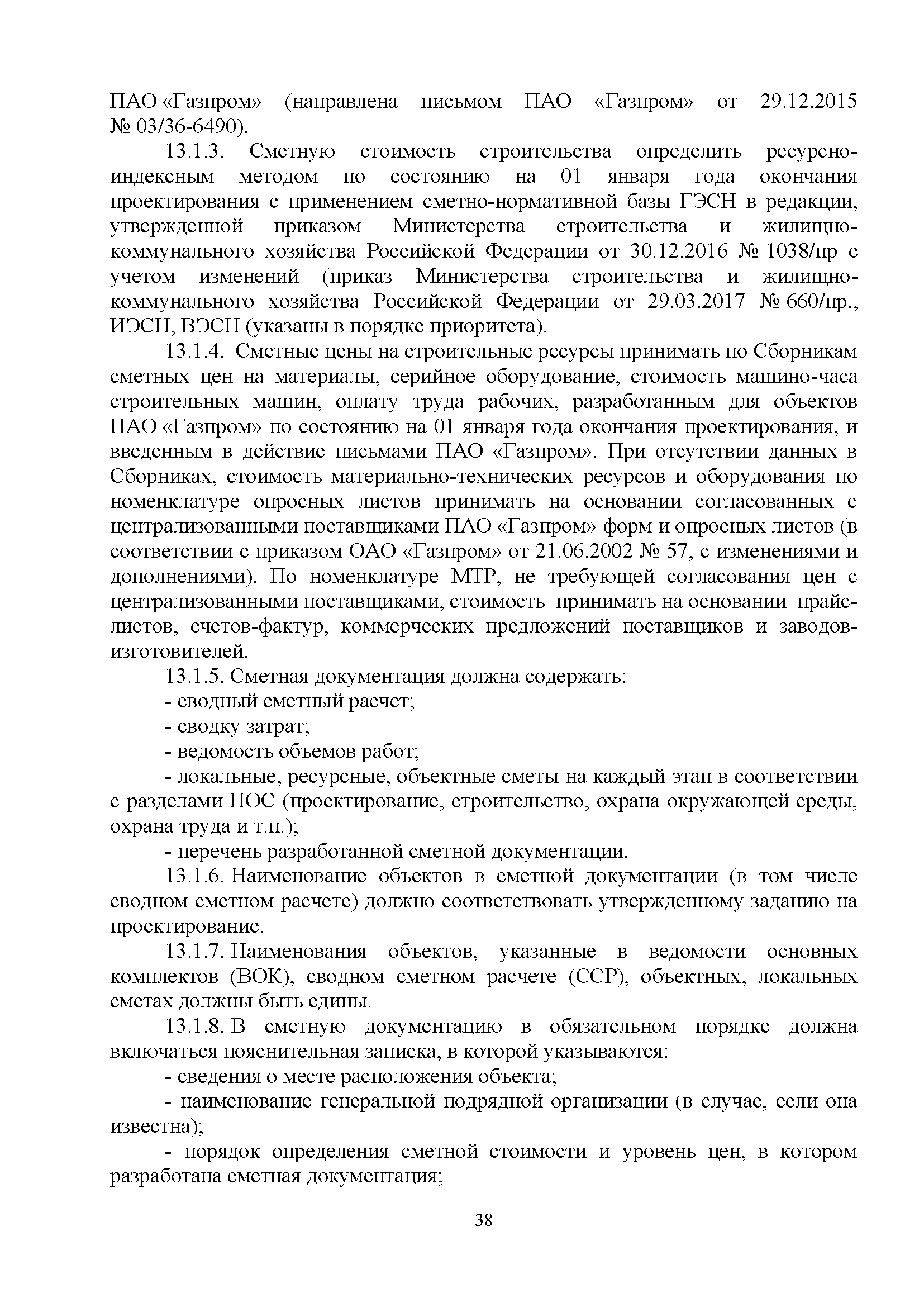 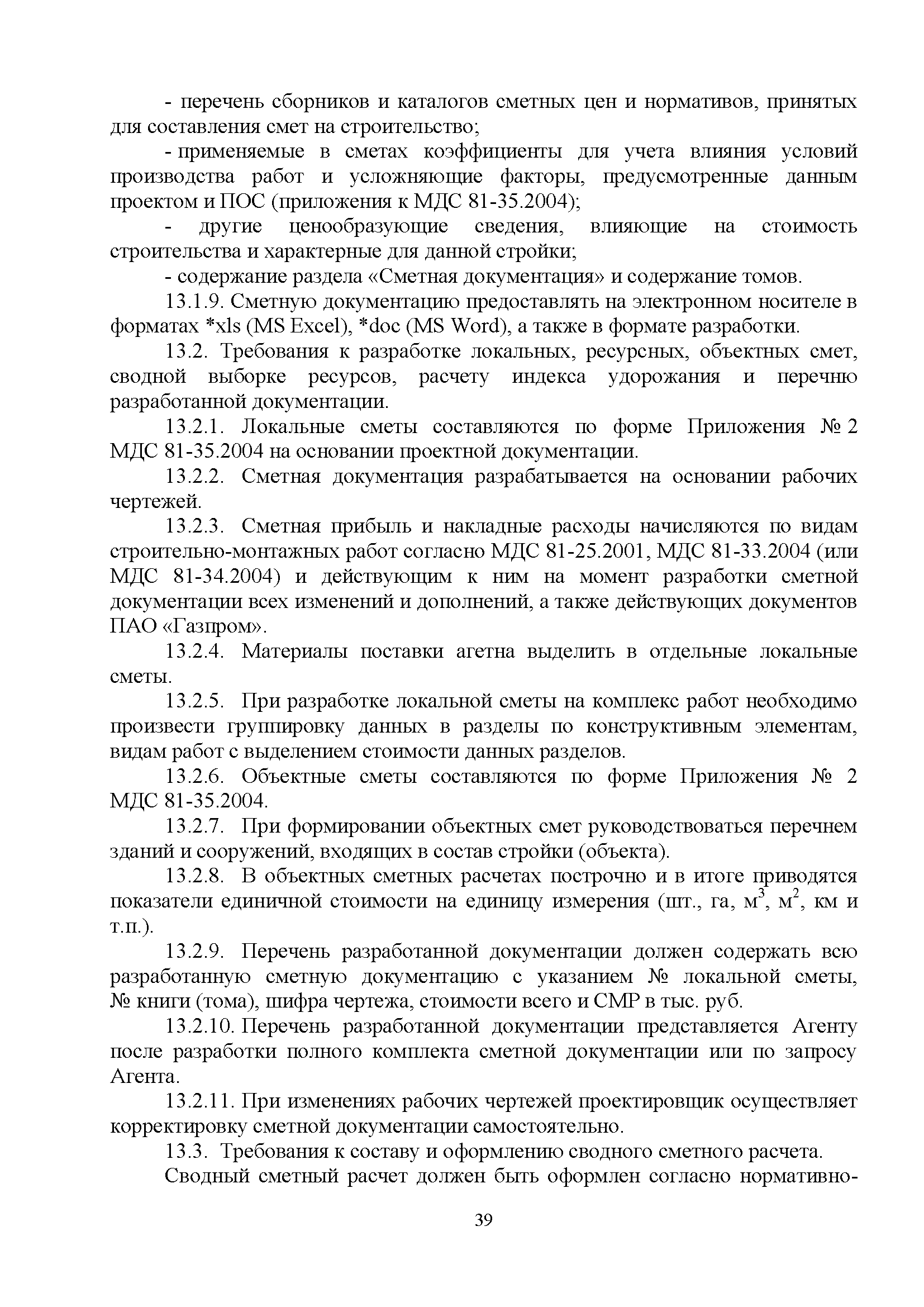 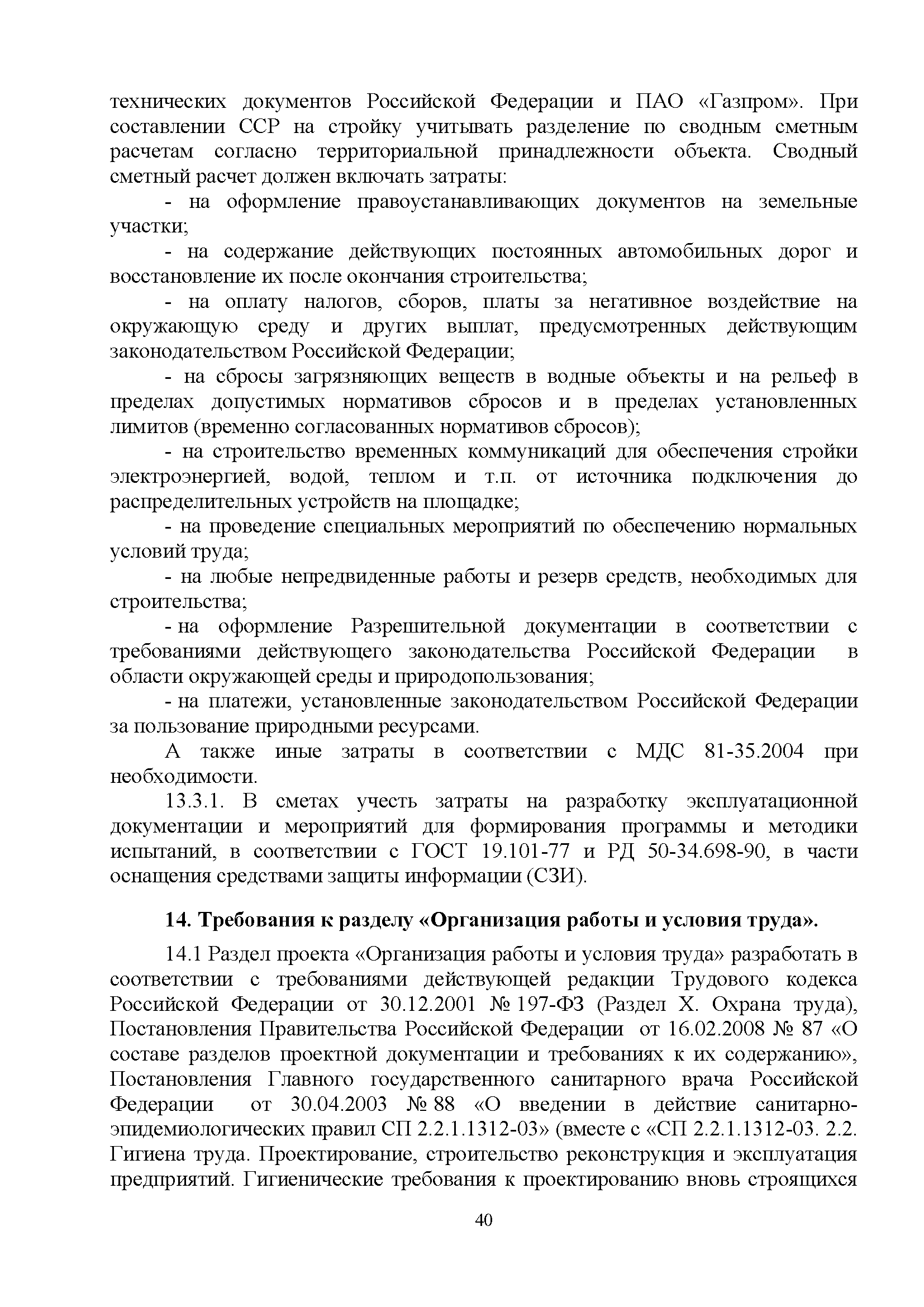 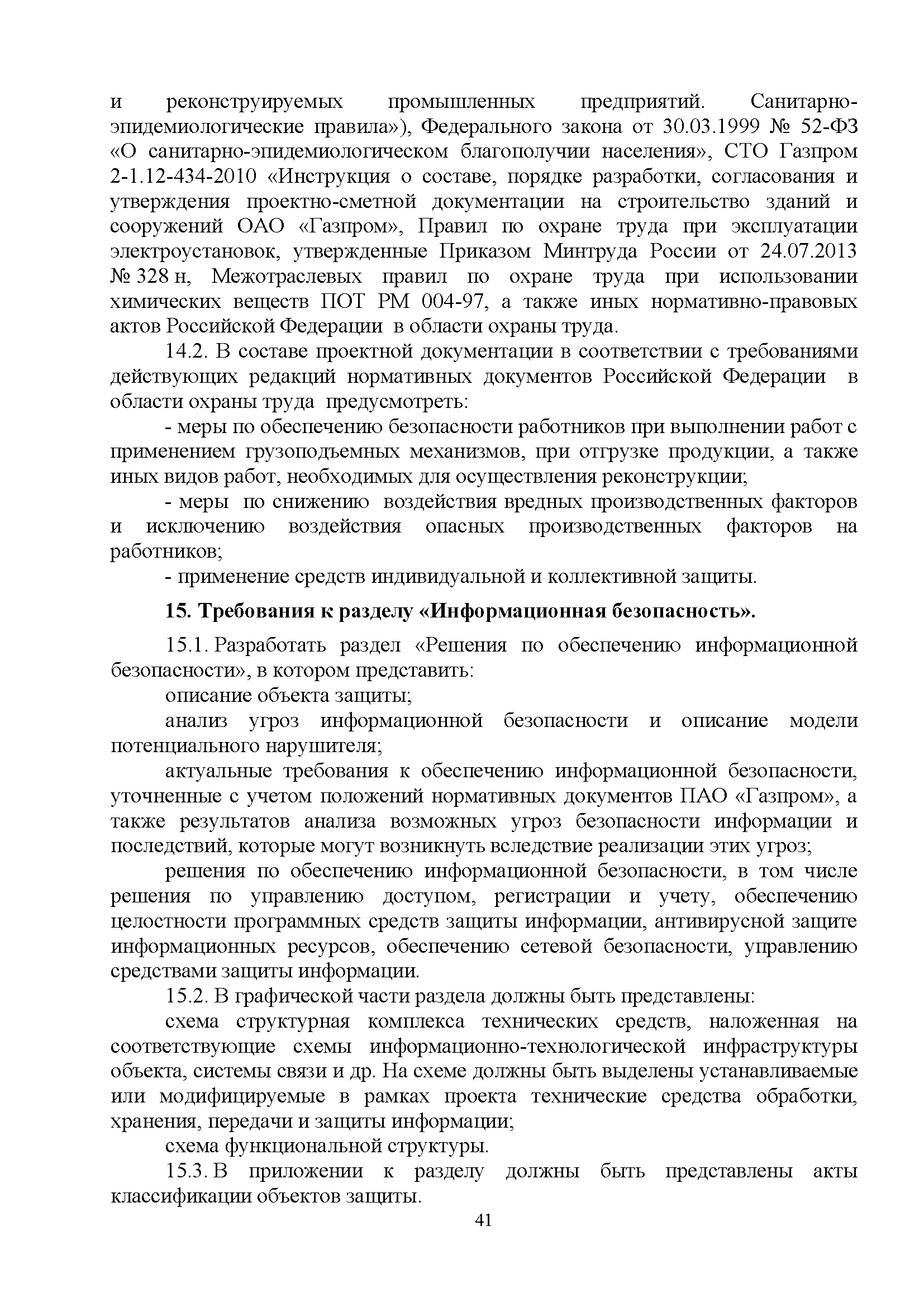 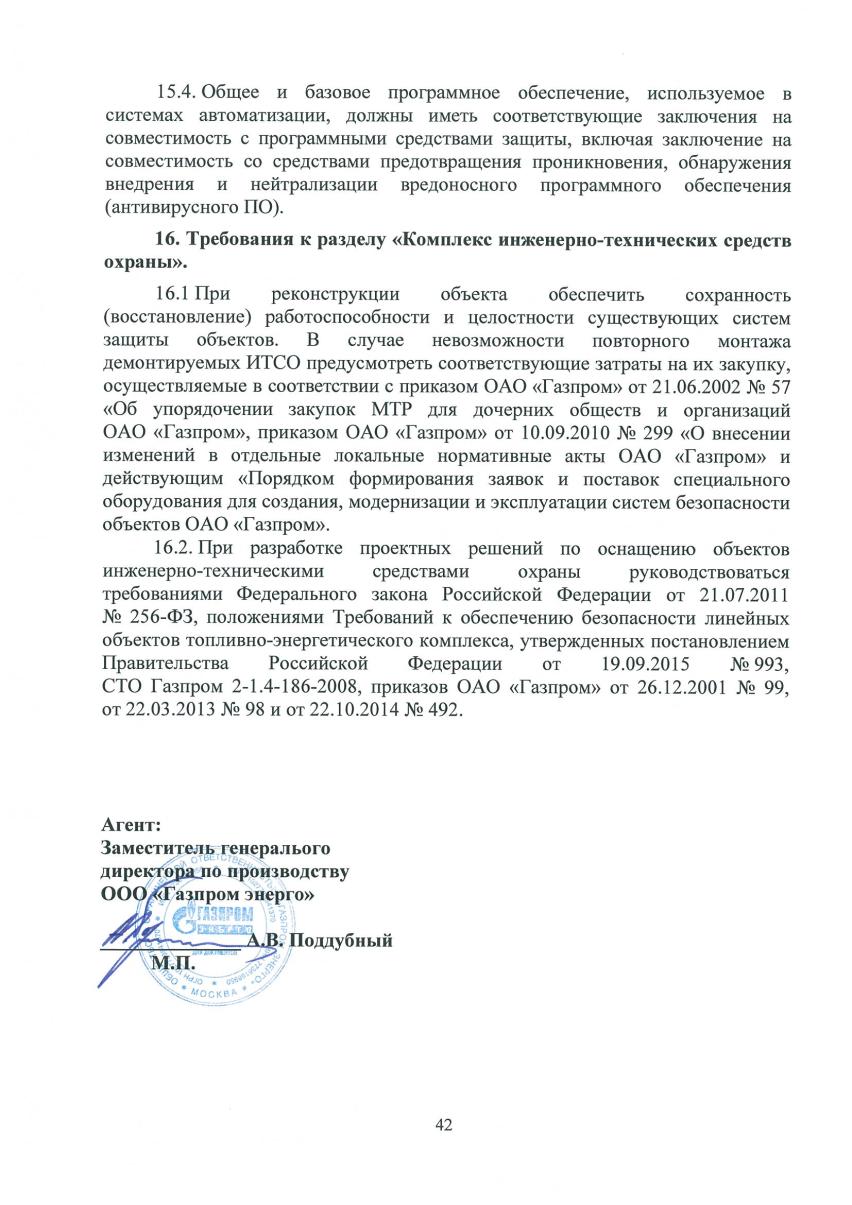 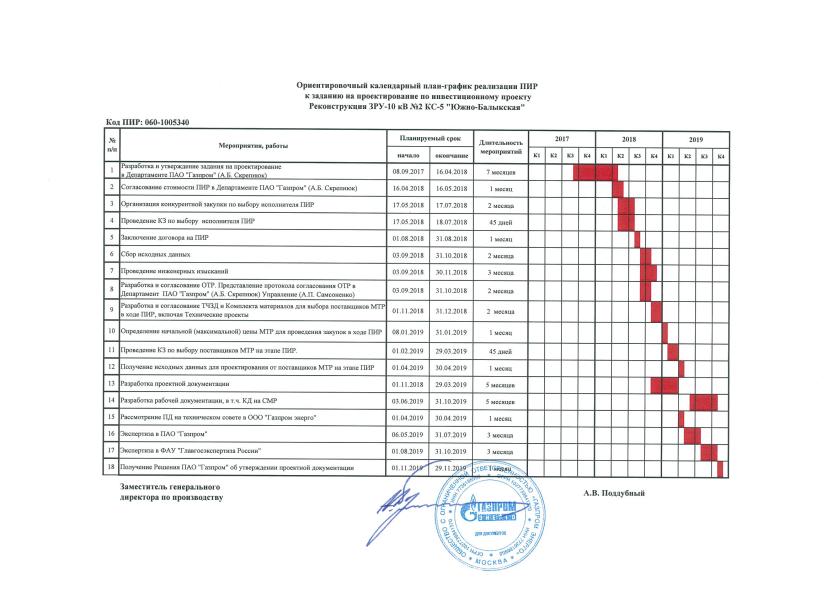 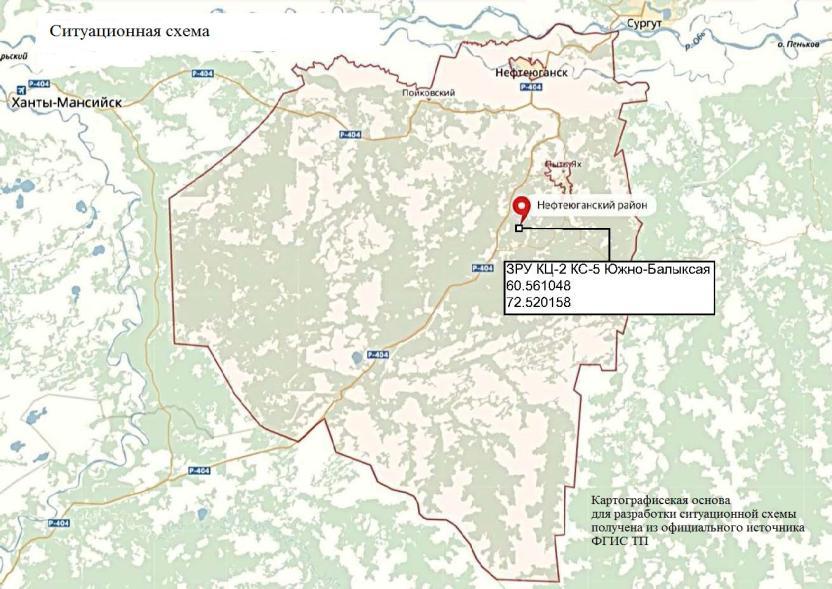 Приложение В
Заключение о наличии/отсутствии ООПТ федерального значения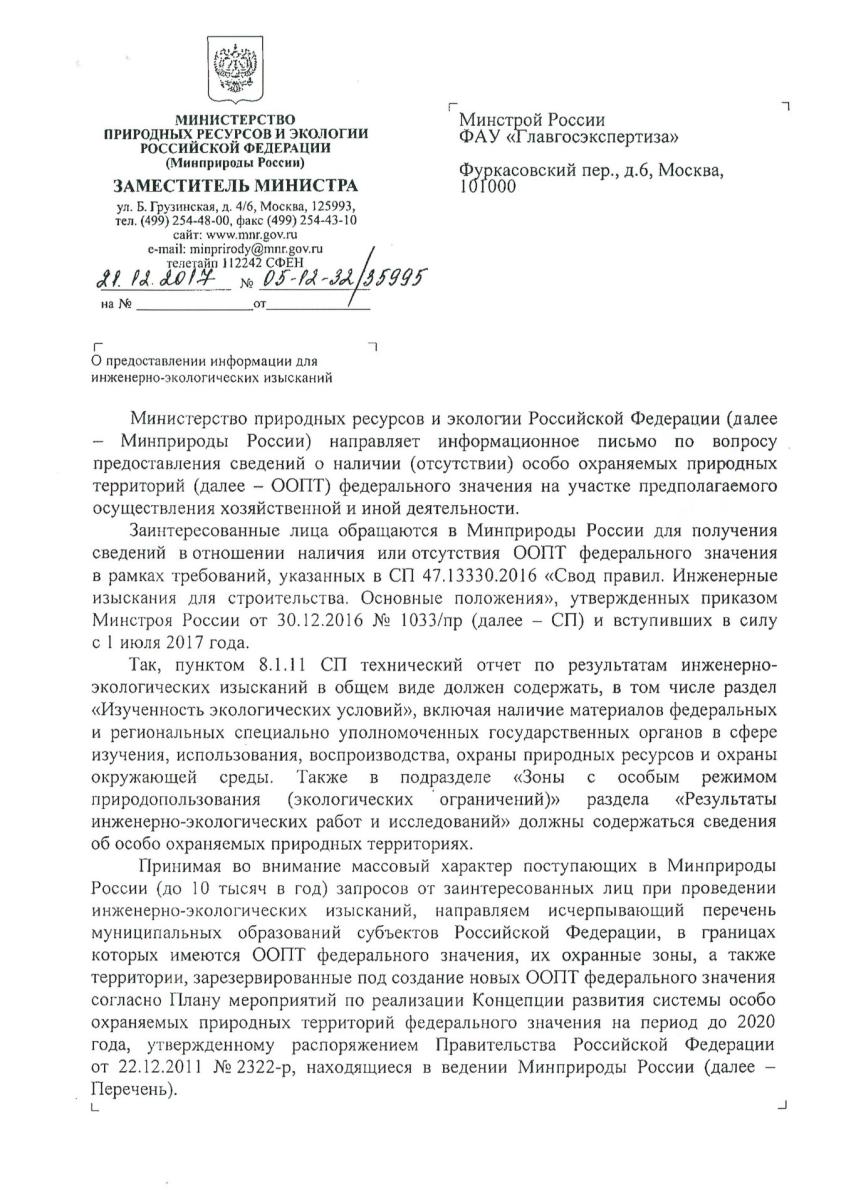 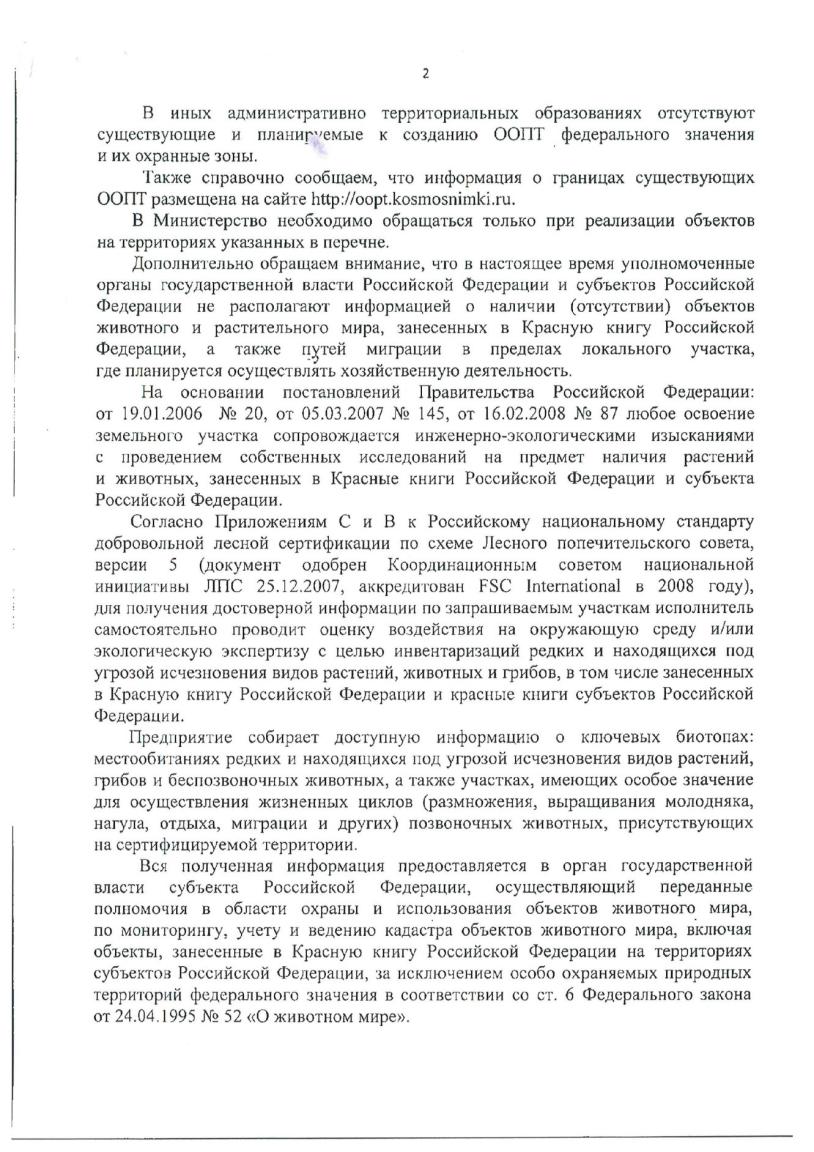 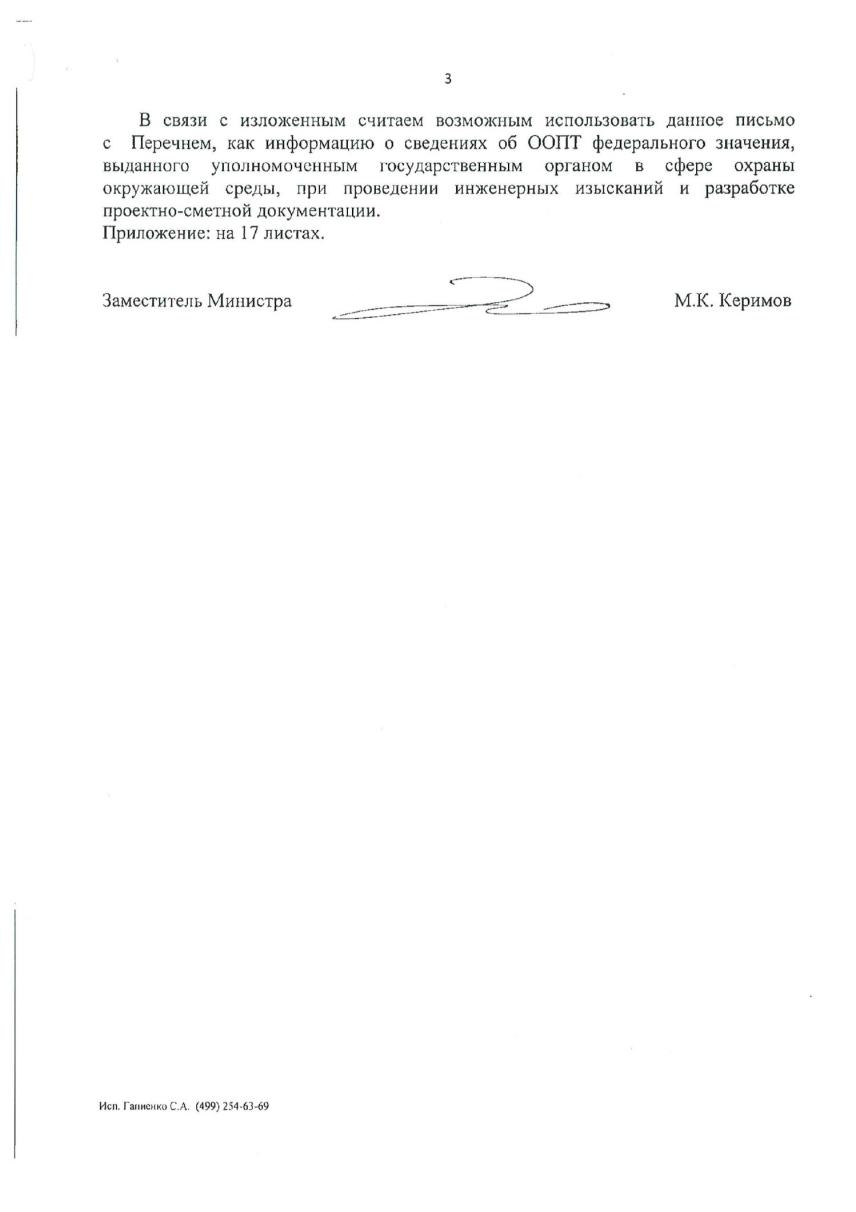 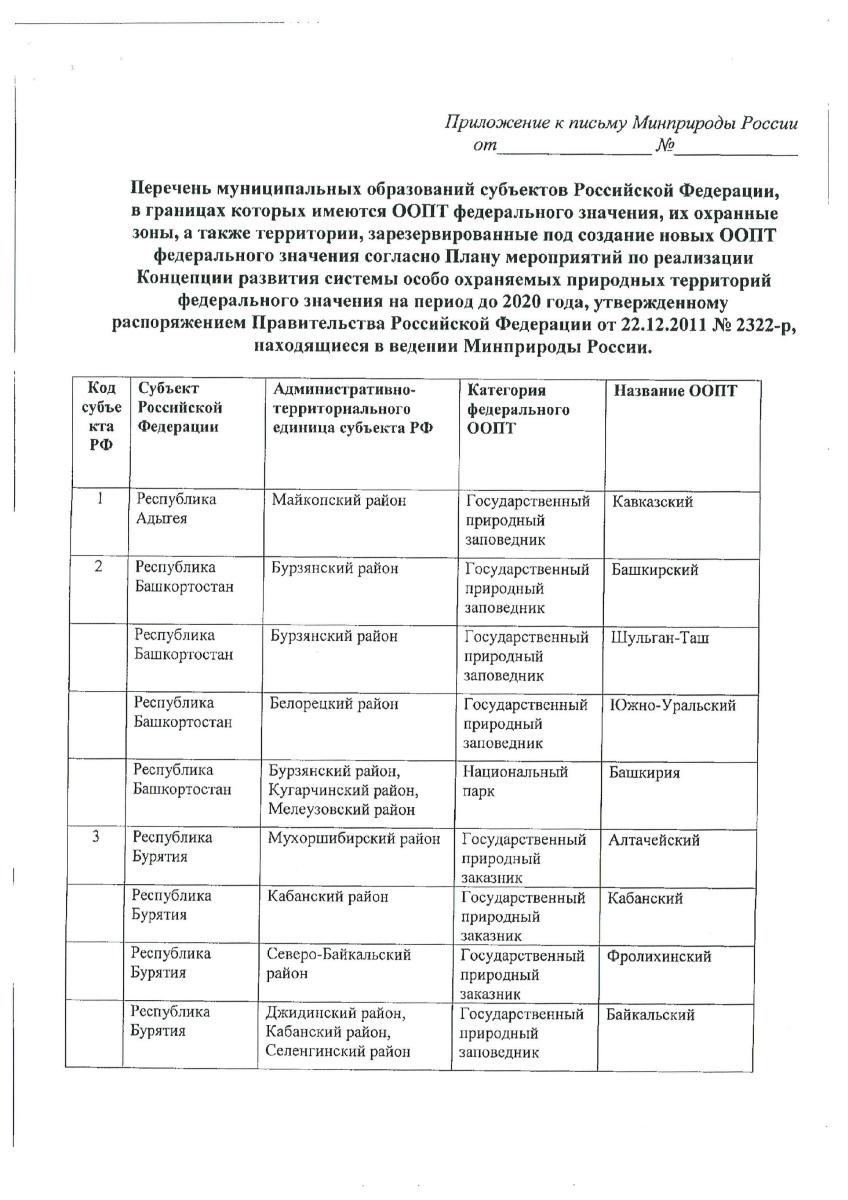 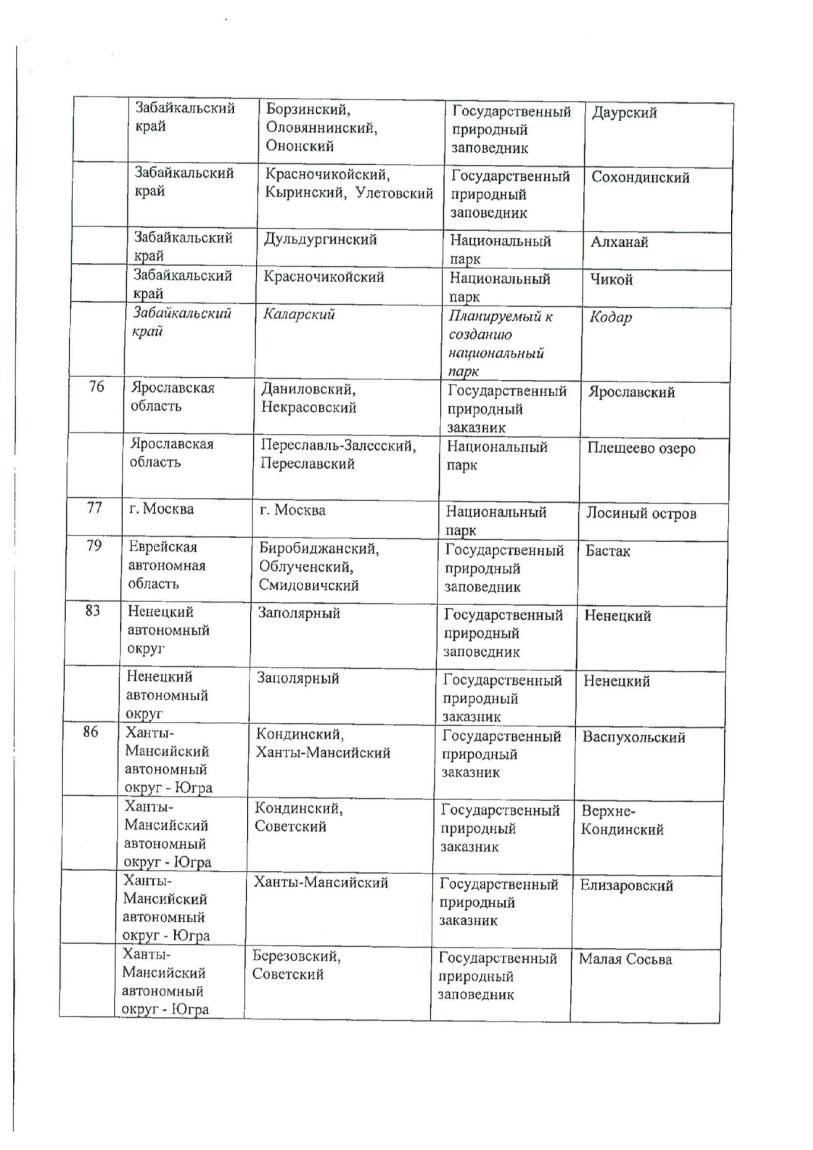 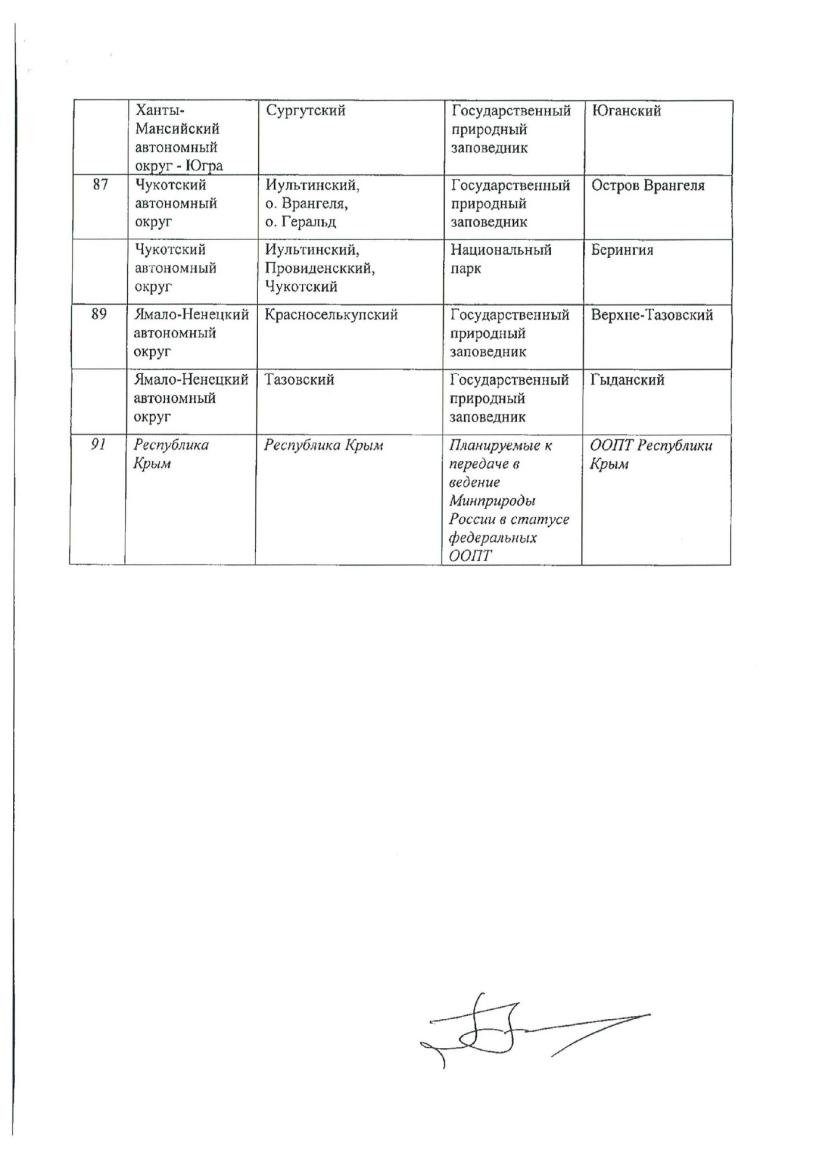 Приложение Г
Заключение о наличии/отсутствии ООПТ местного и регионального значения, о краснокнижных видах флоры и фауны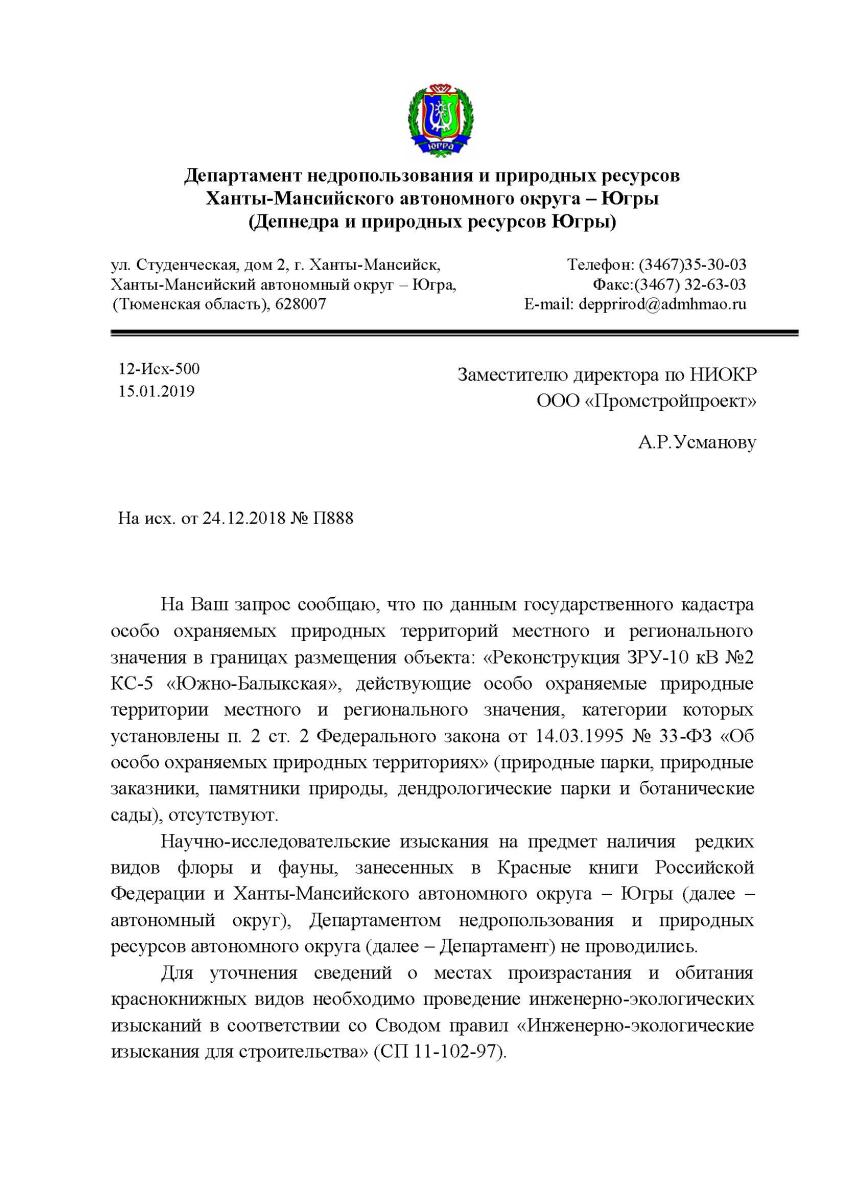 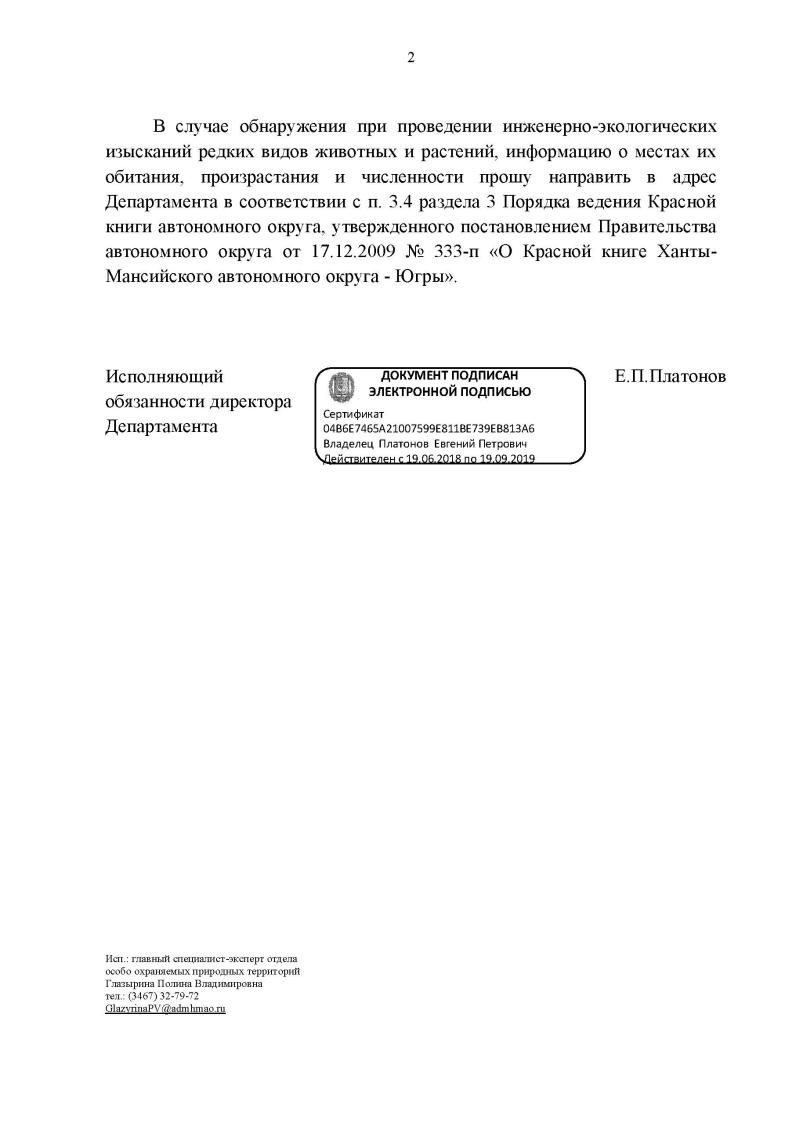 Приложение Д
Заключение о наличии/отсутствии объектов ИКН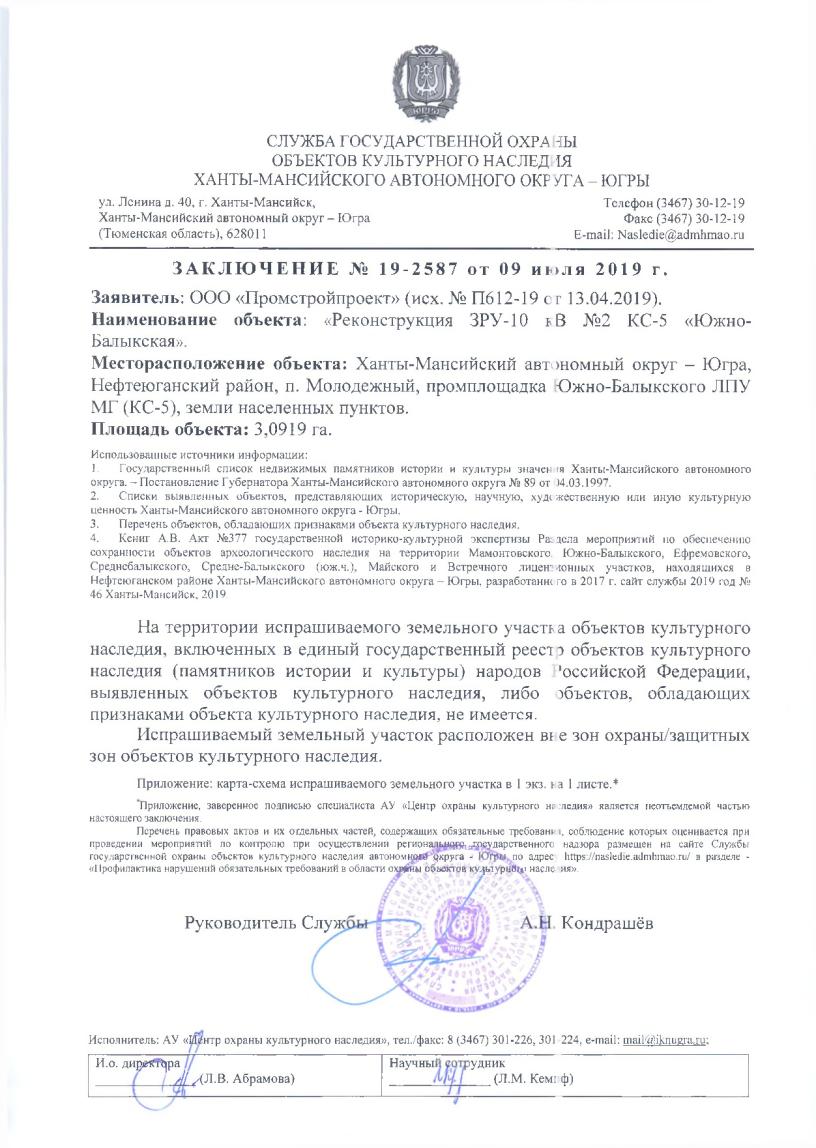 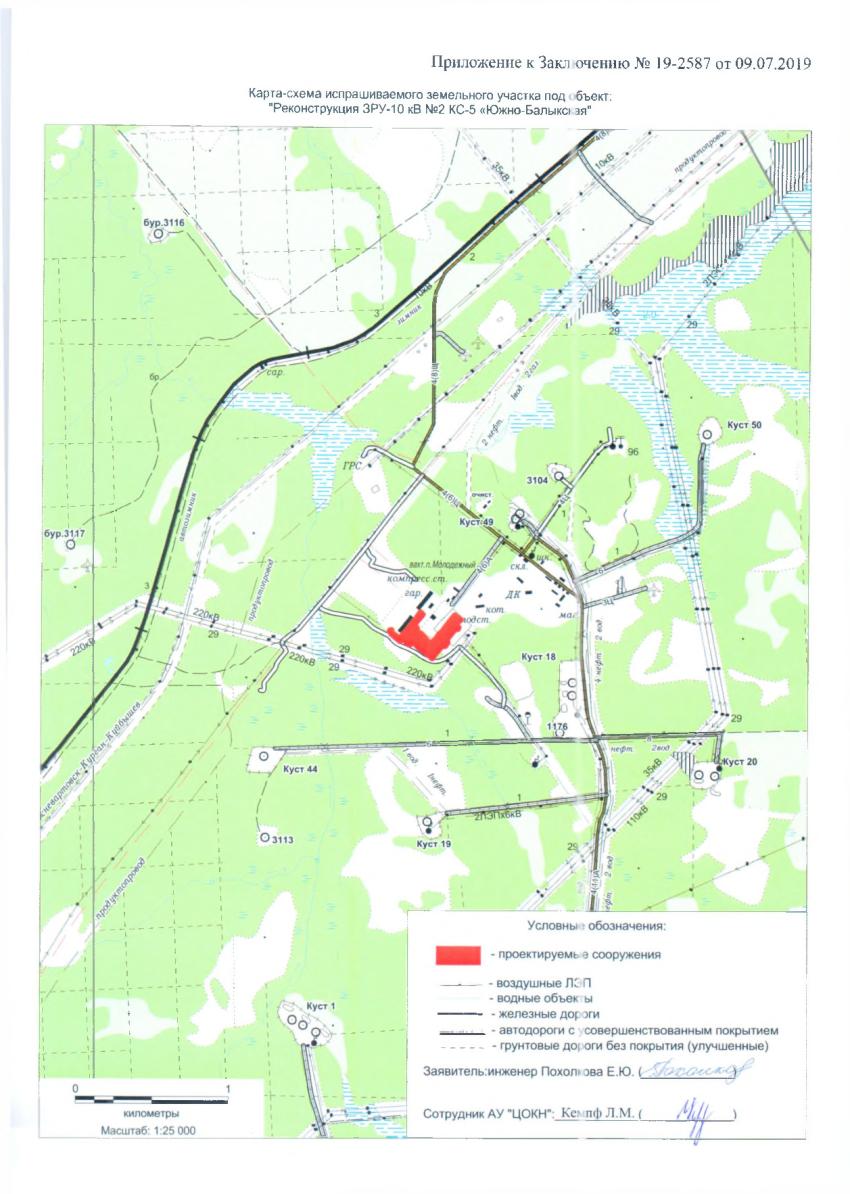 Приложение Е
Заключение ФАДН России о наличии/отсутствии ТТП федерального значения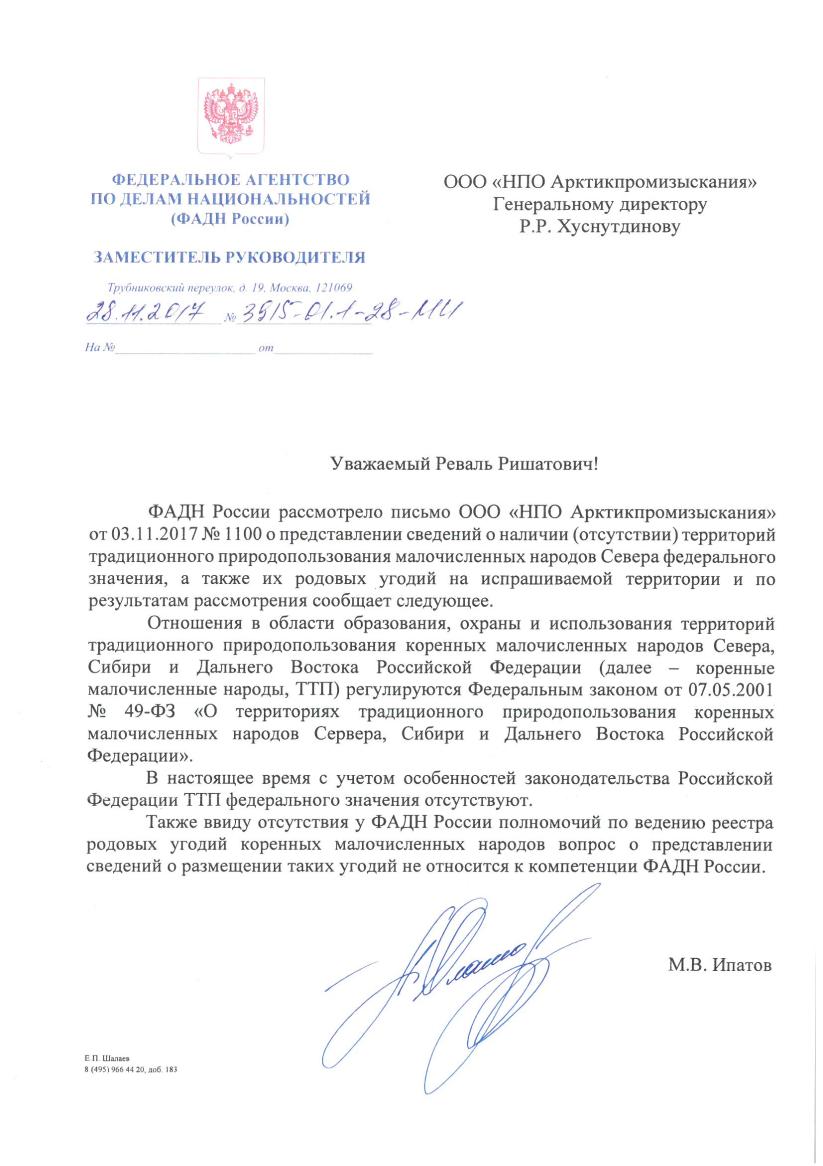 Приложение Ж
Заключение о наличии/отсутствии ТТП регионального значения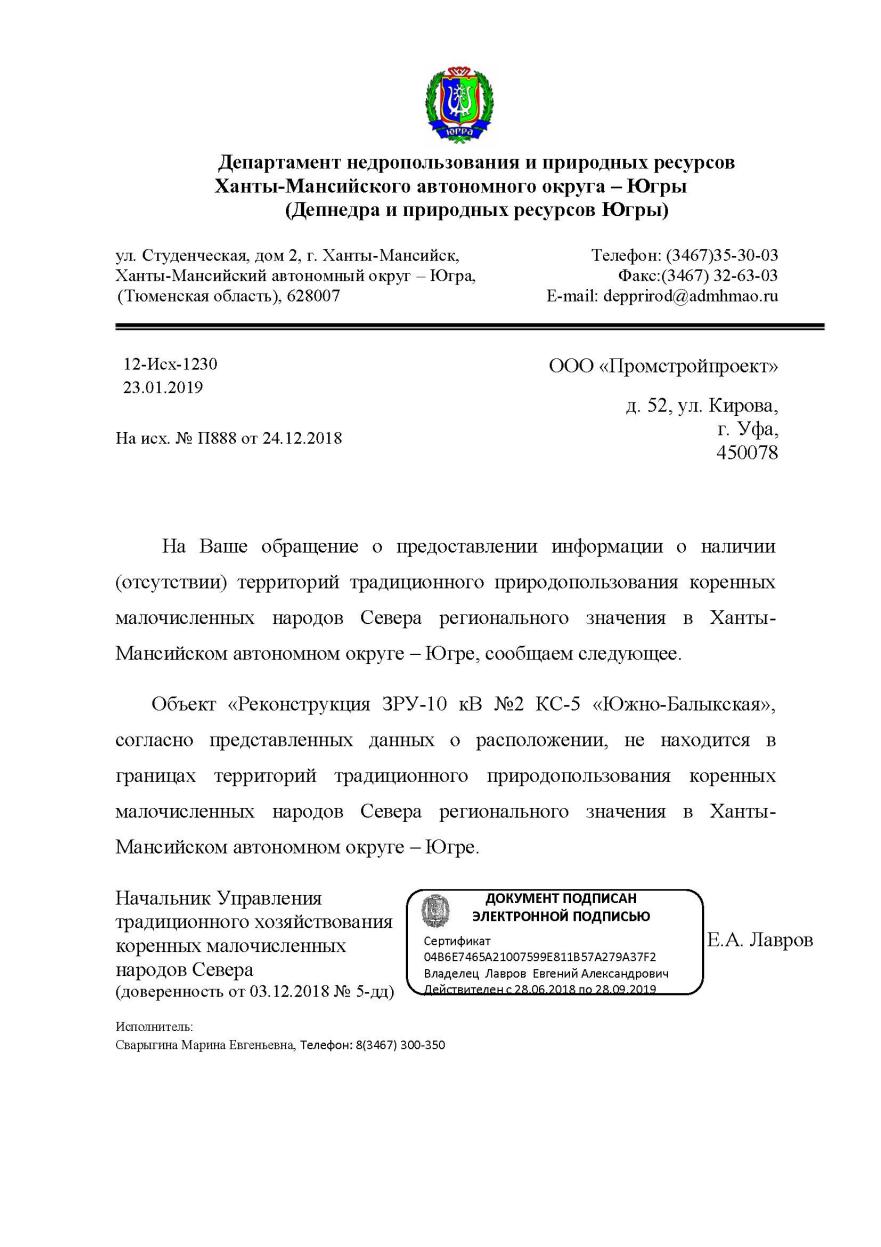 Приложение И
Заключение о наличии/отсутствии ТТП местного значения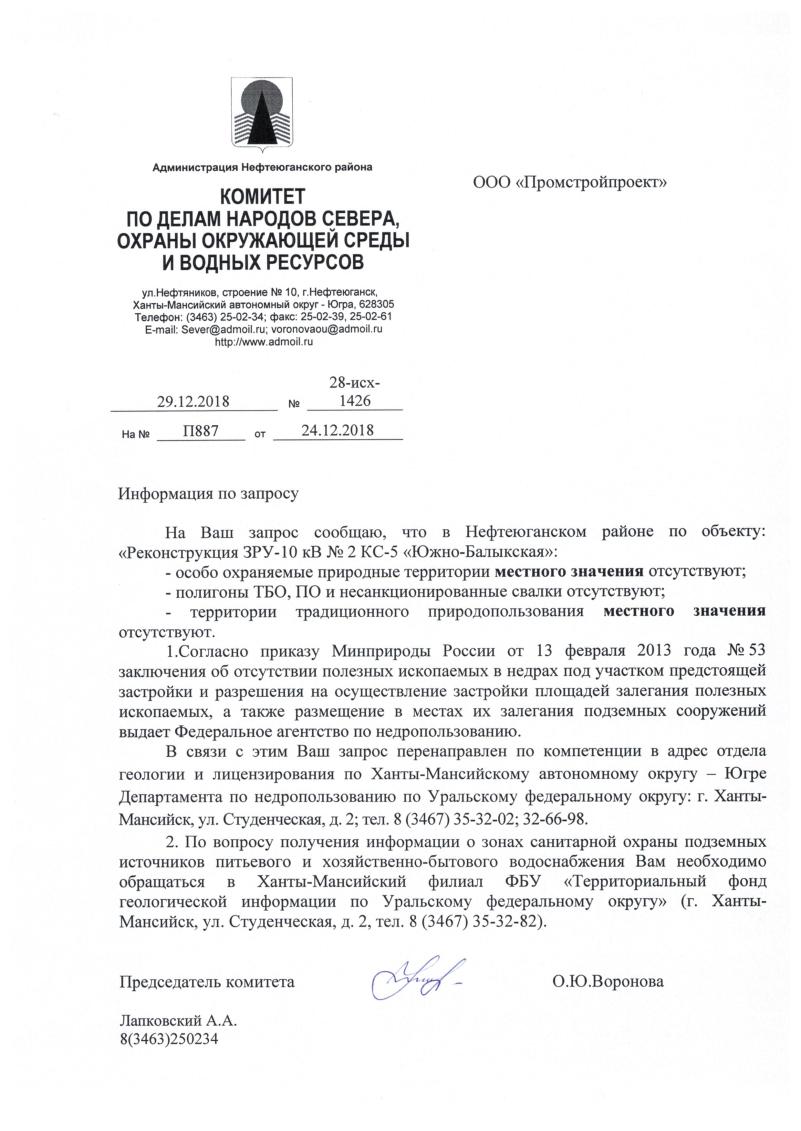 Приложение К
Материалы инженерных изысканий, программа и задание на выполнение инженерных изысканий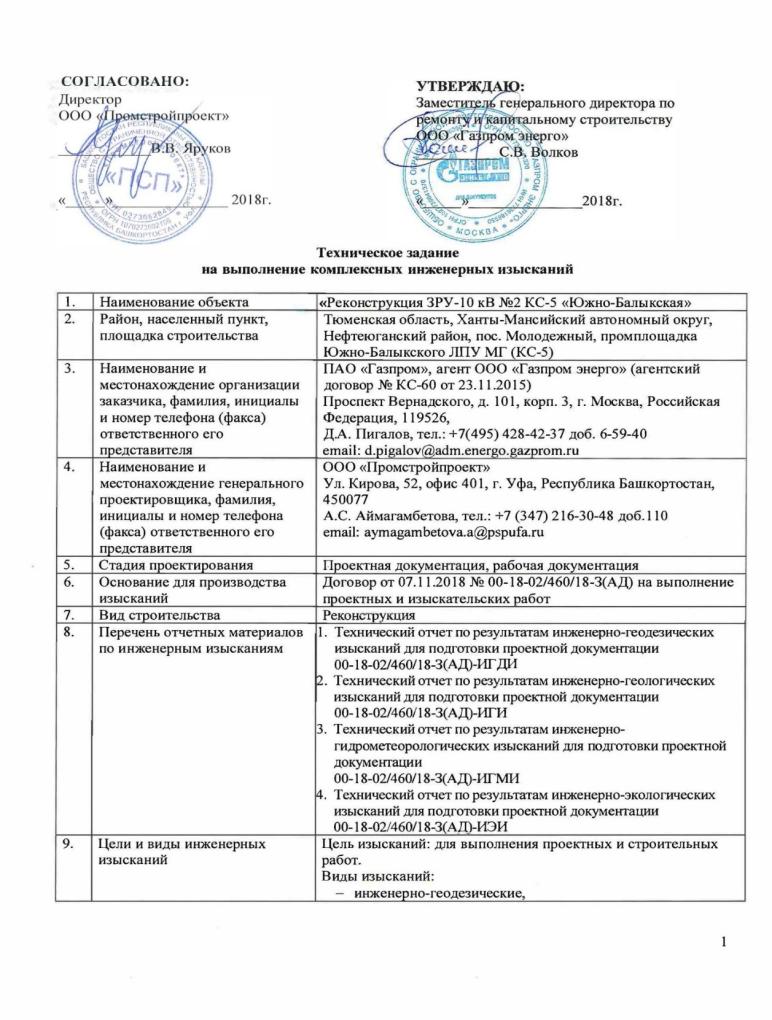 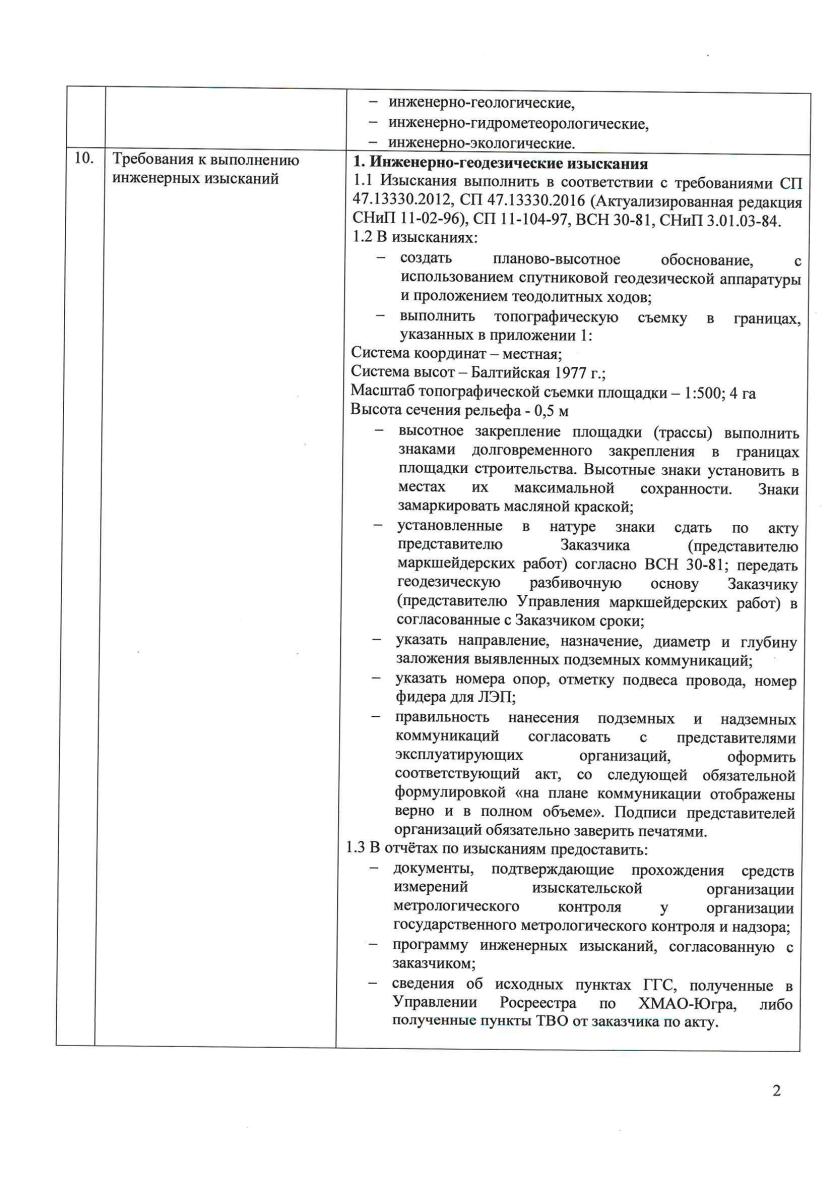 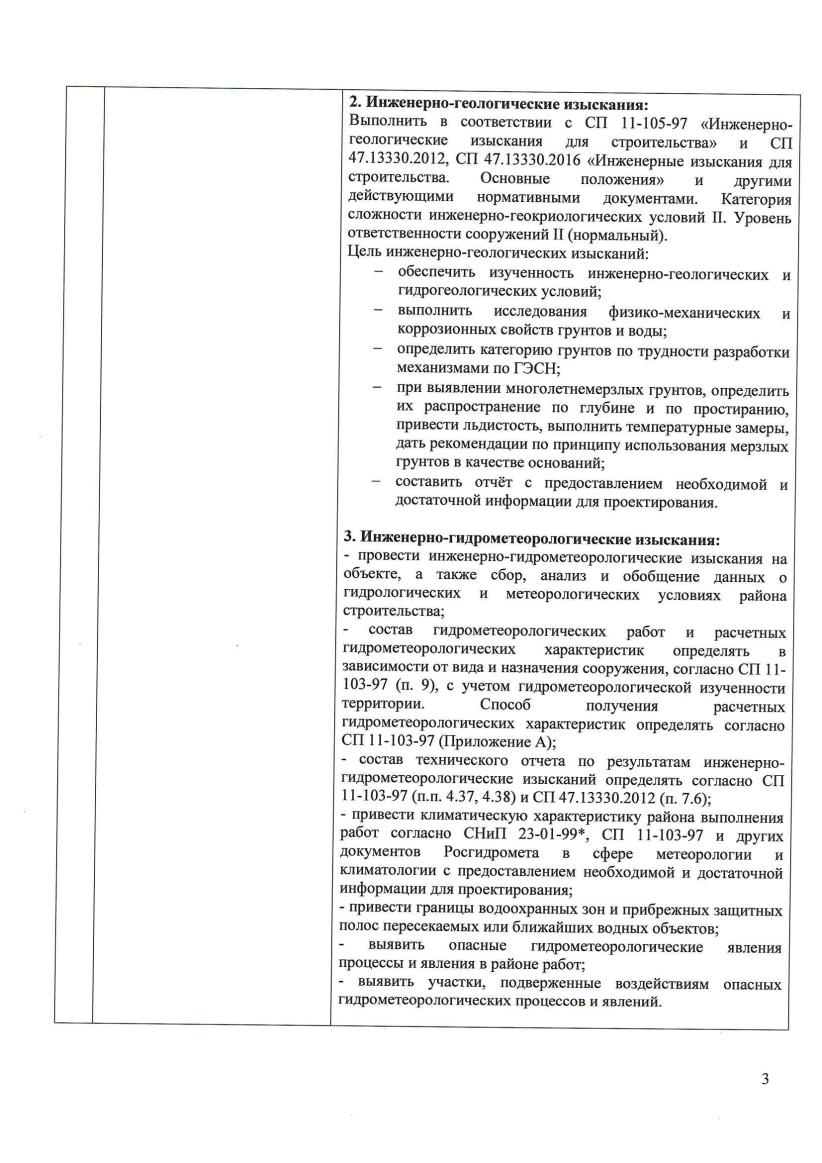 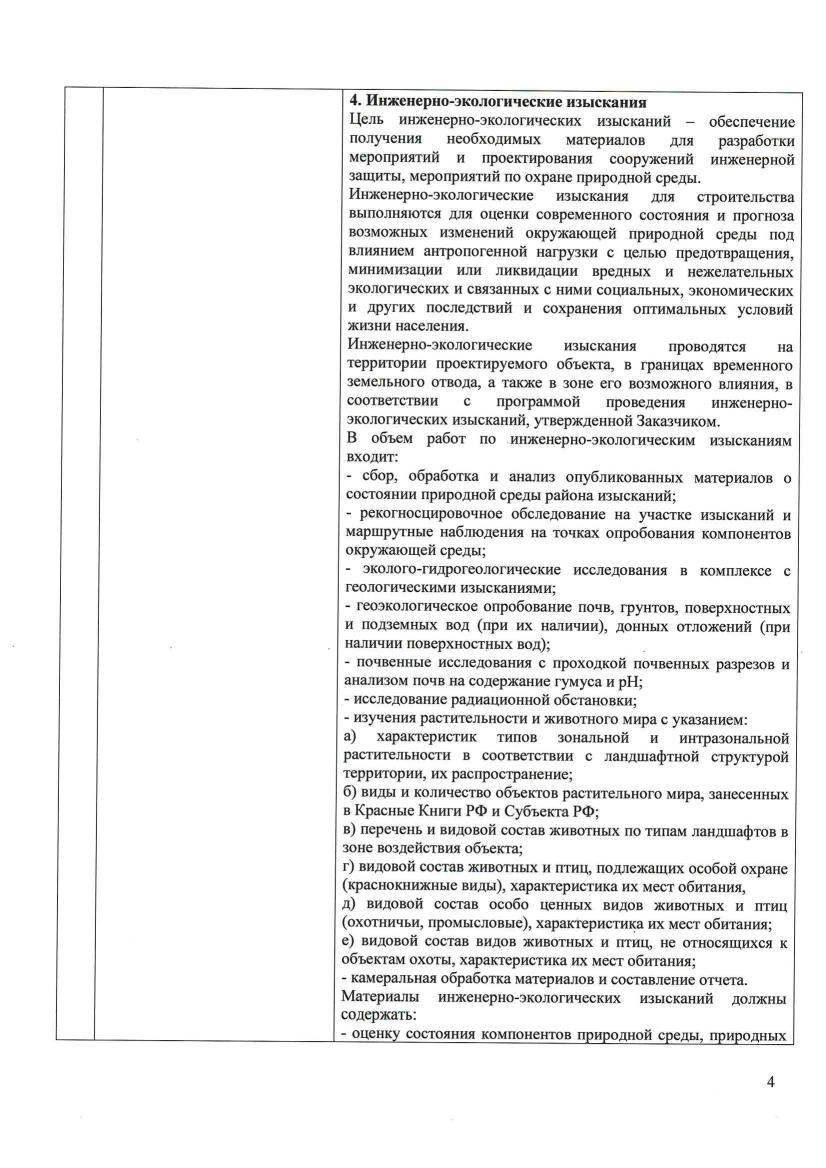 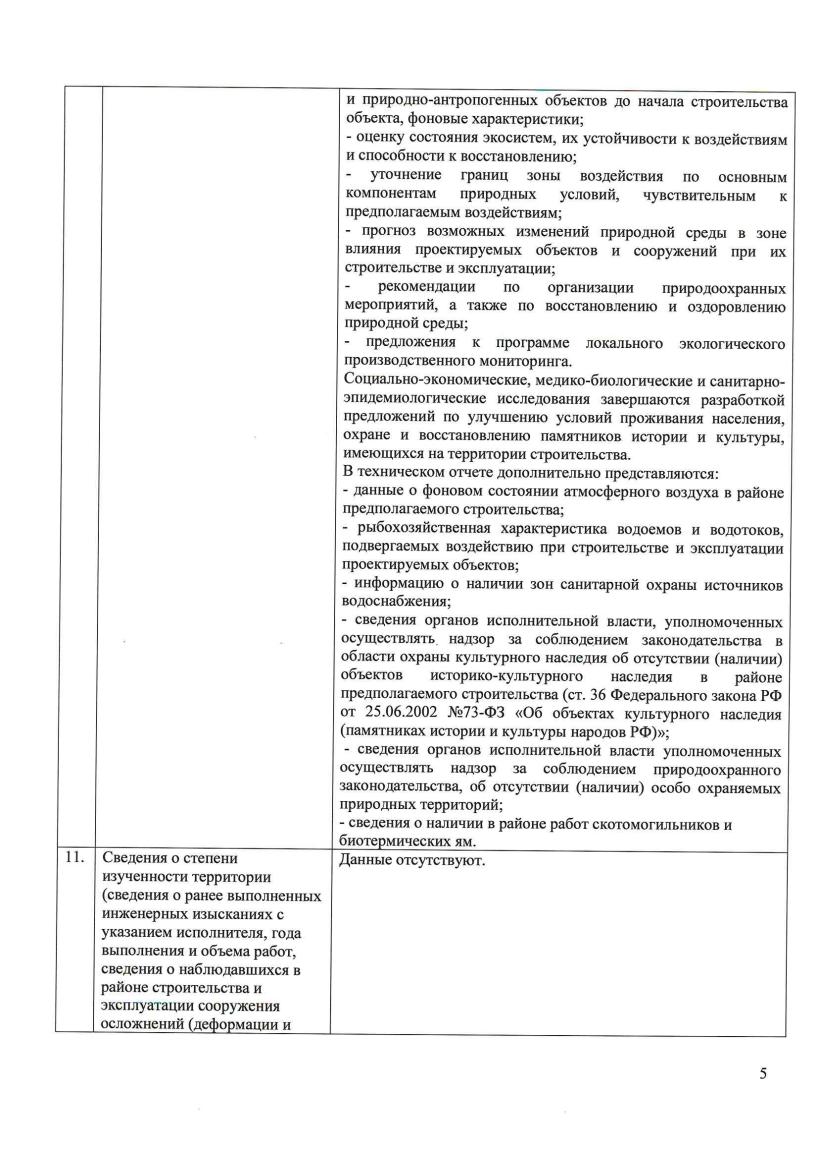 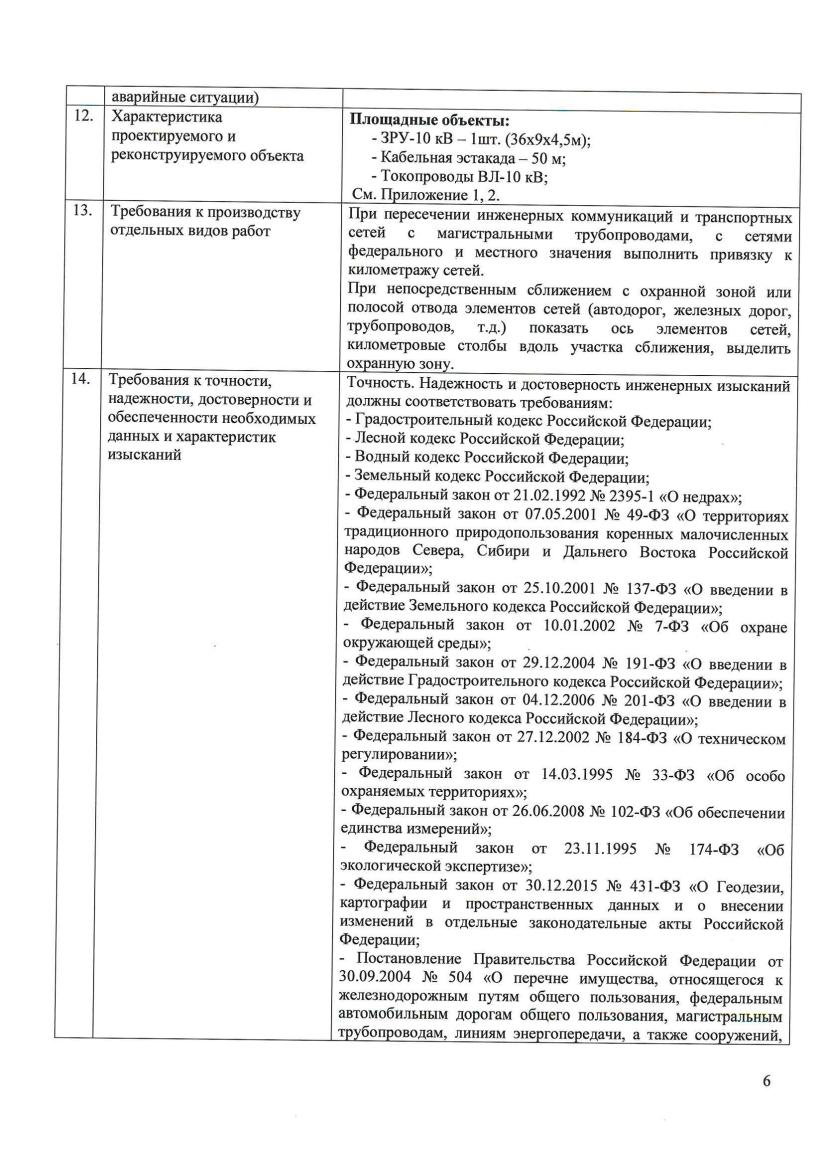 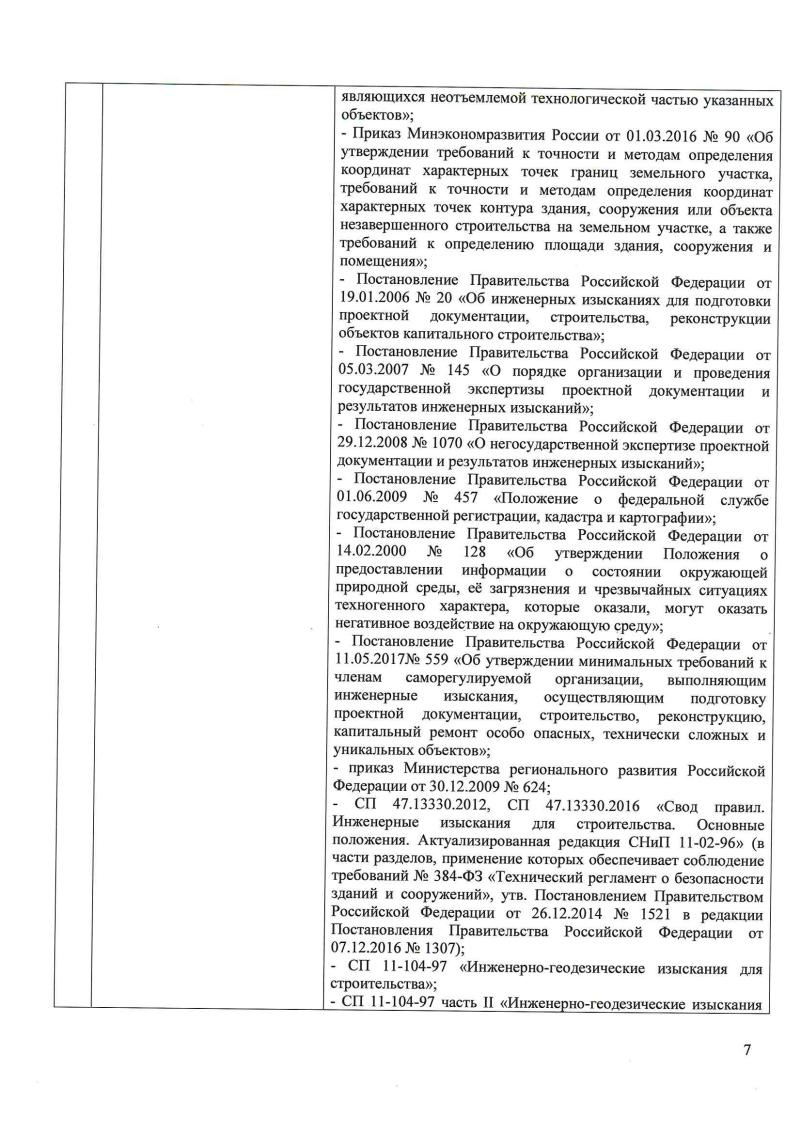 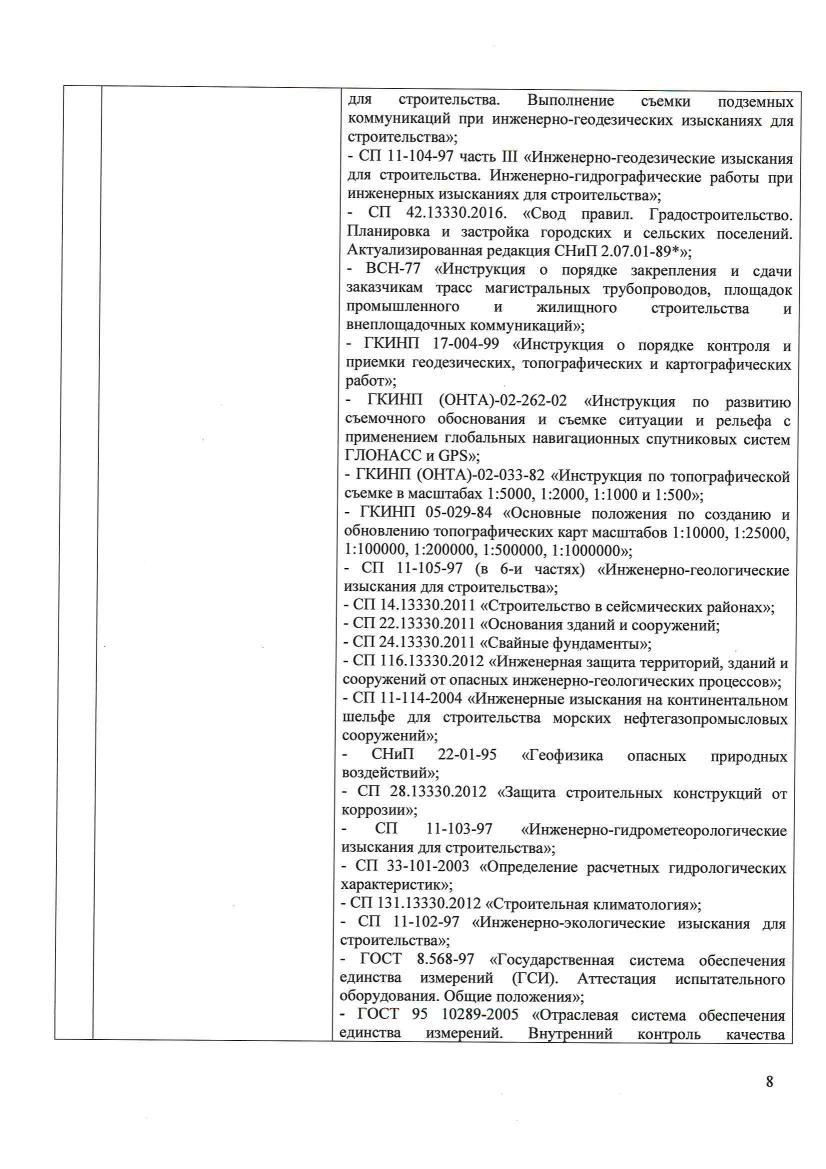 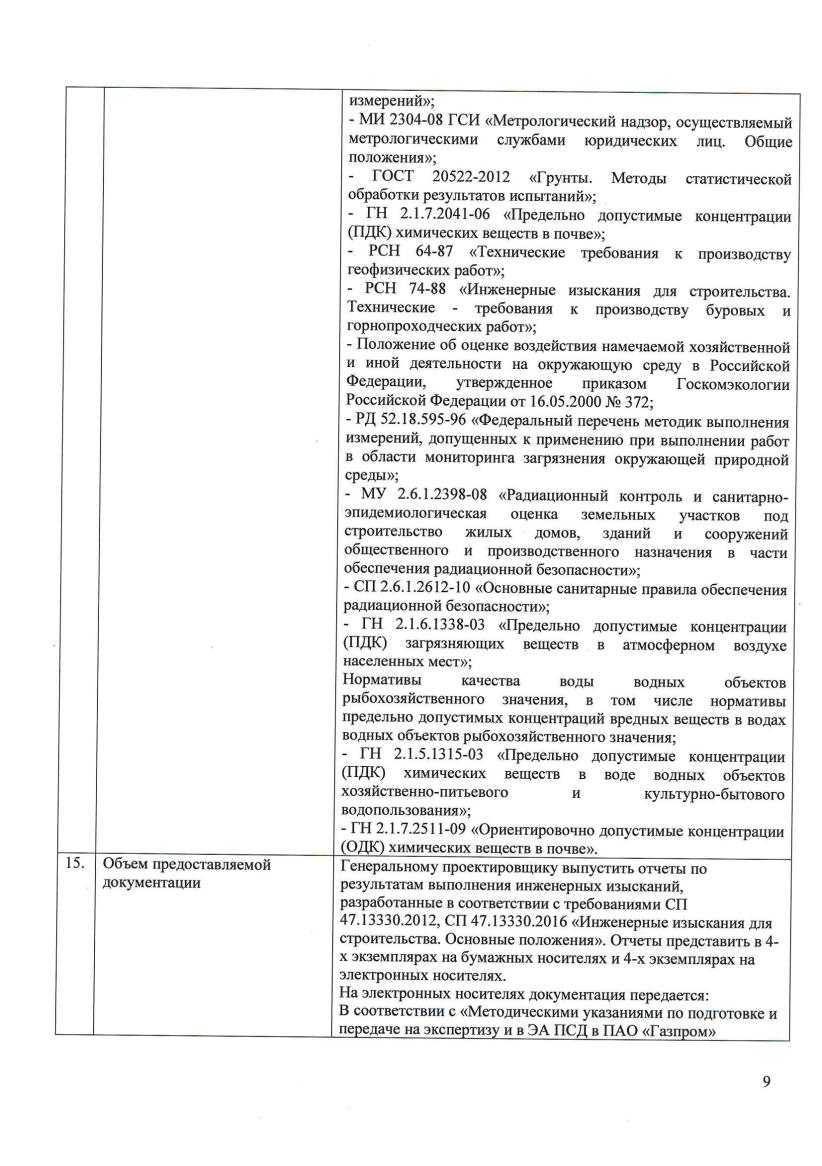 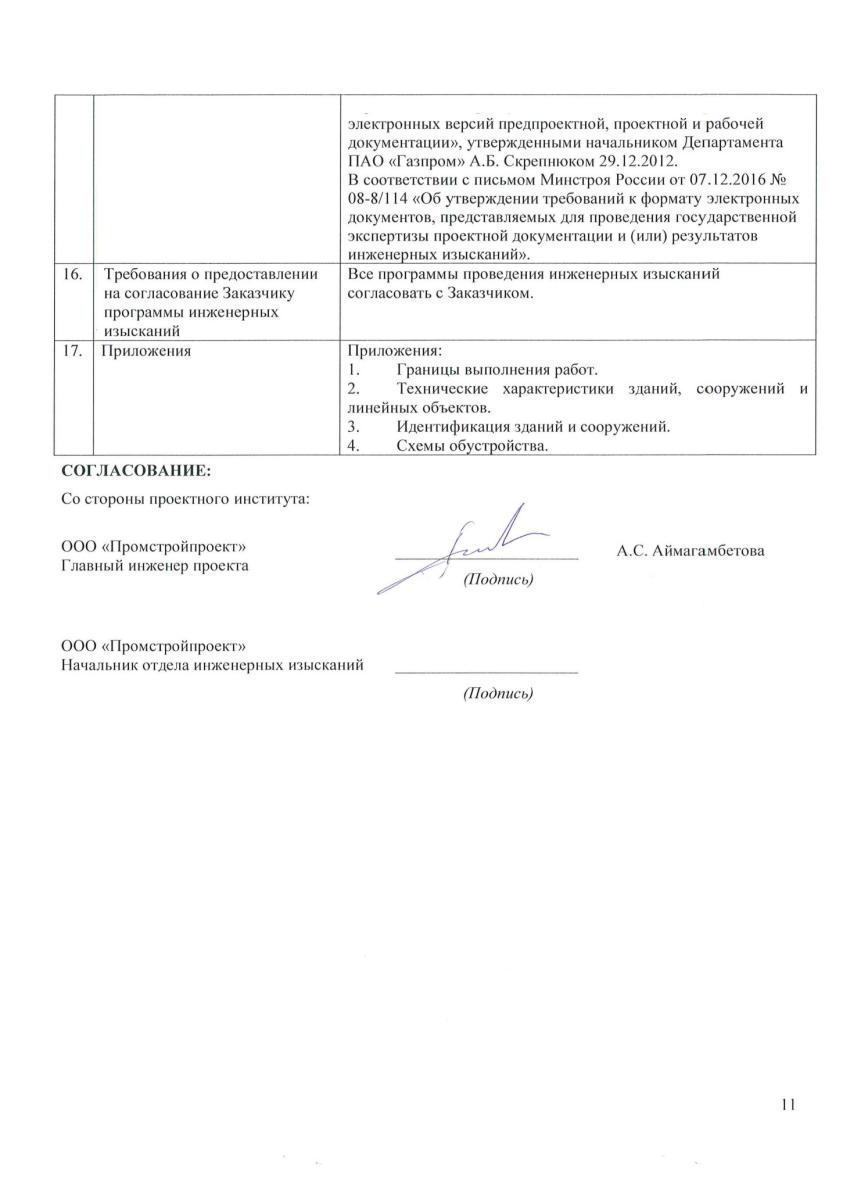 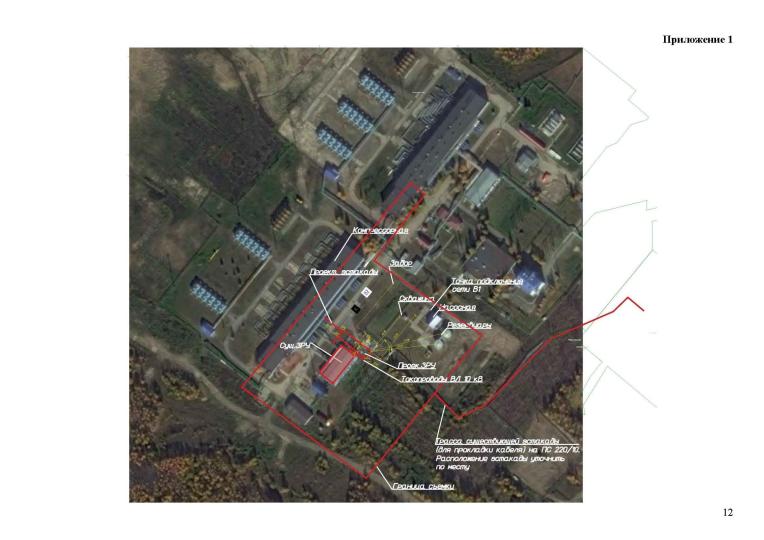 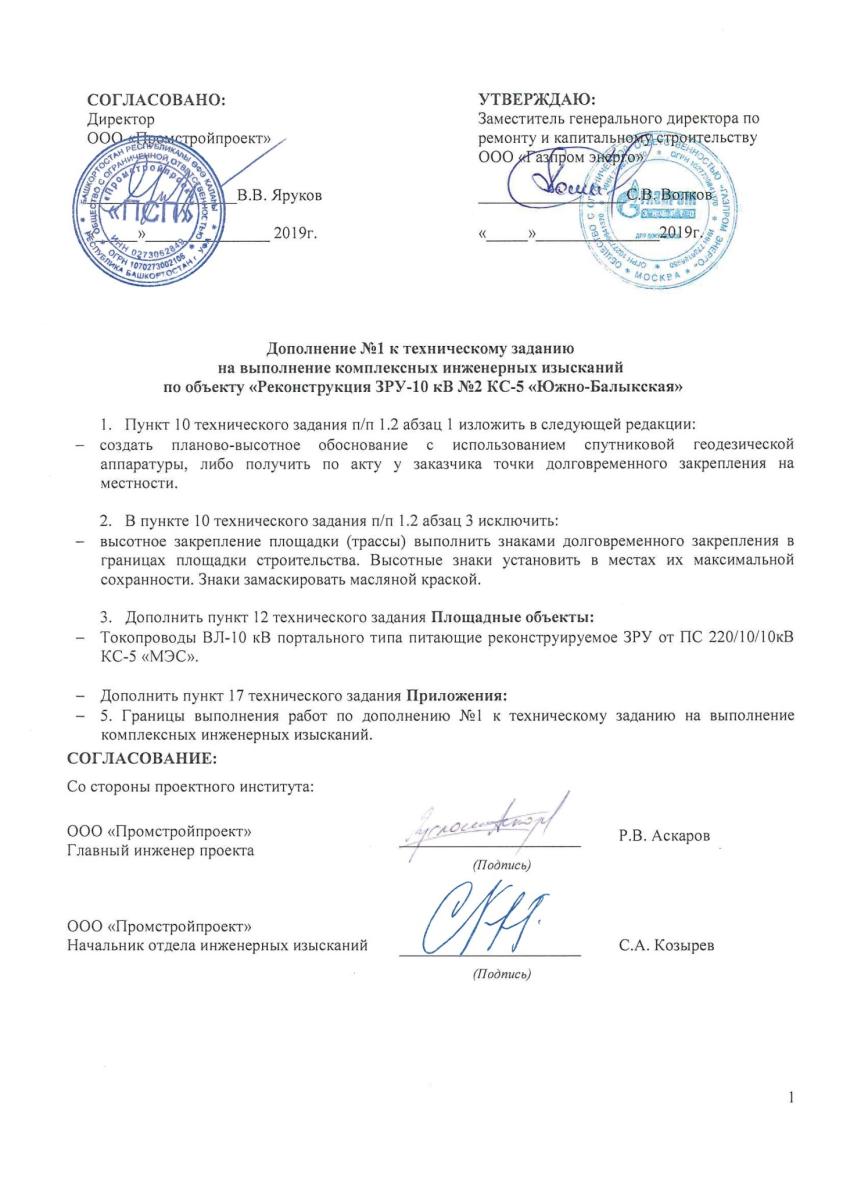 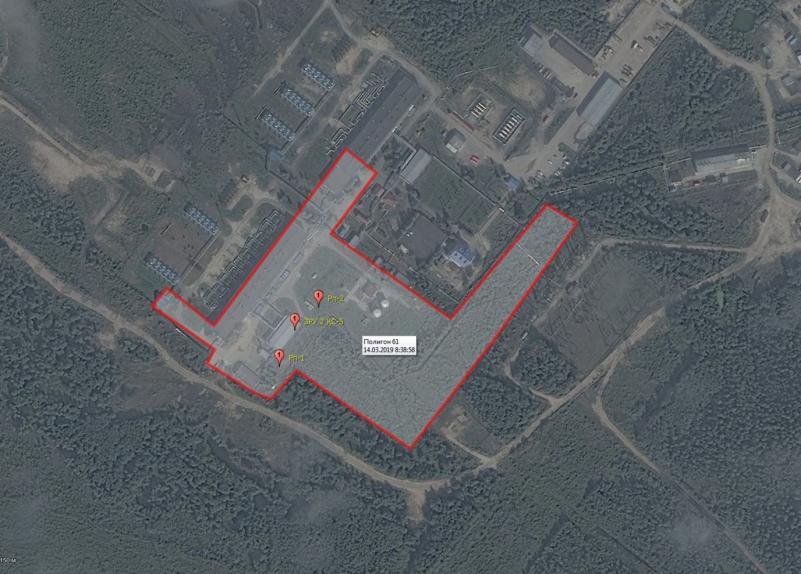 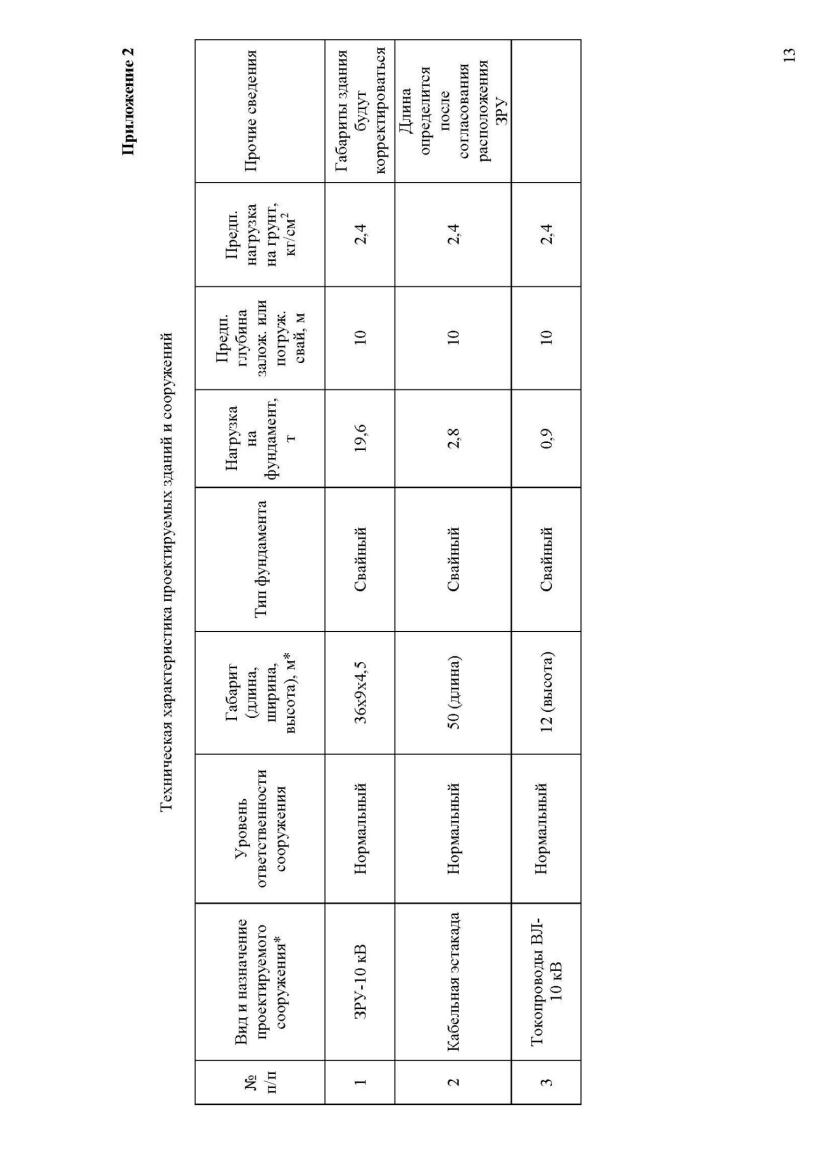 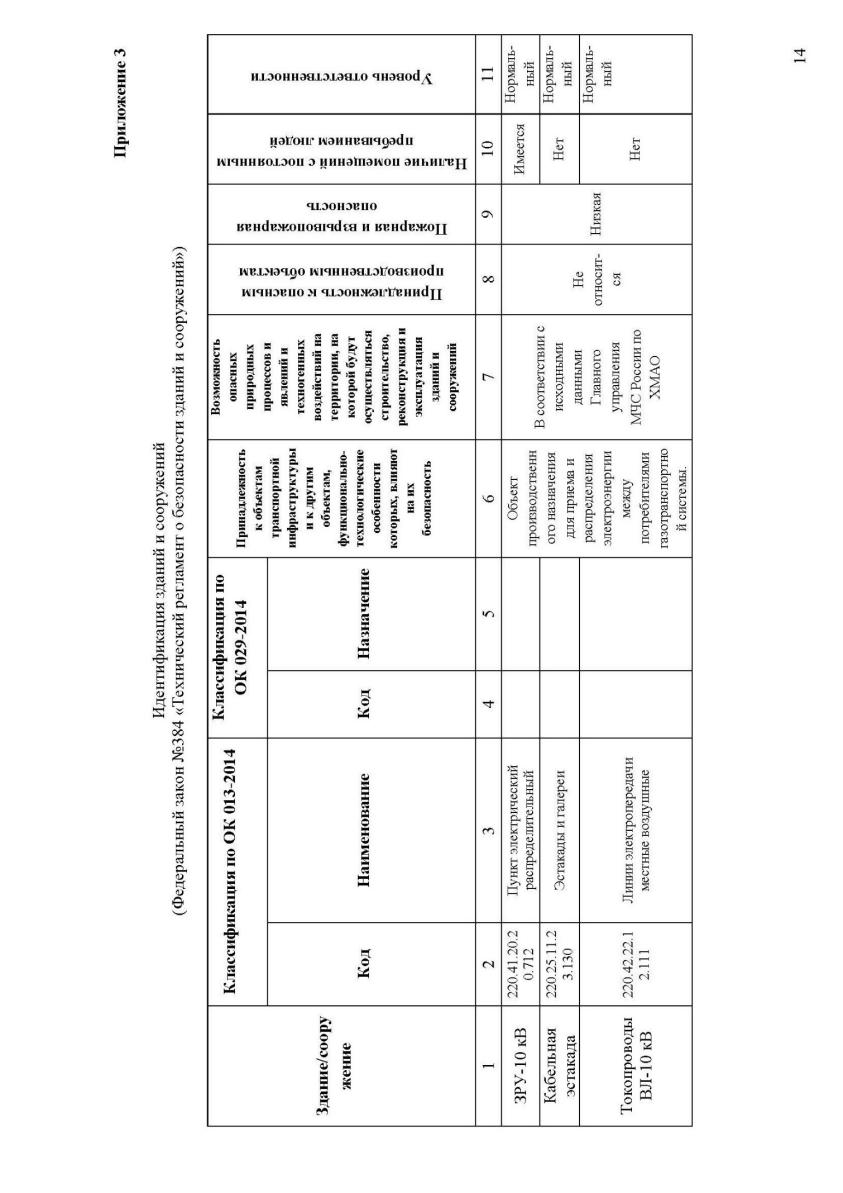 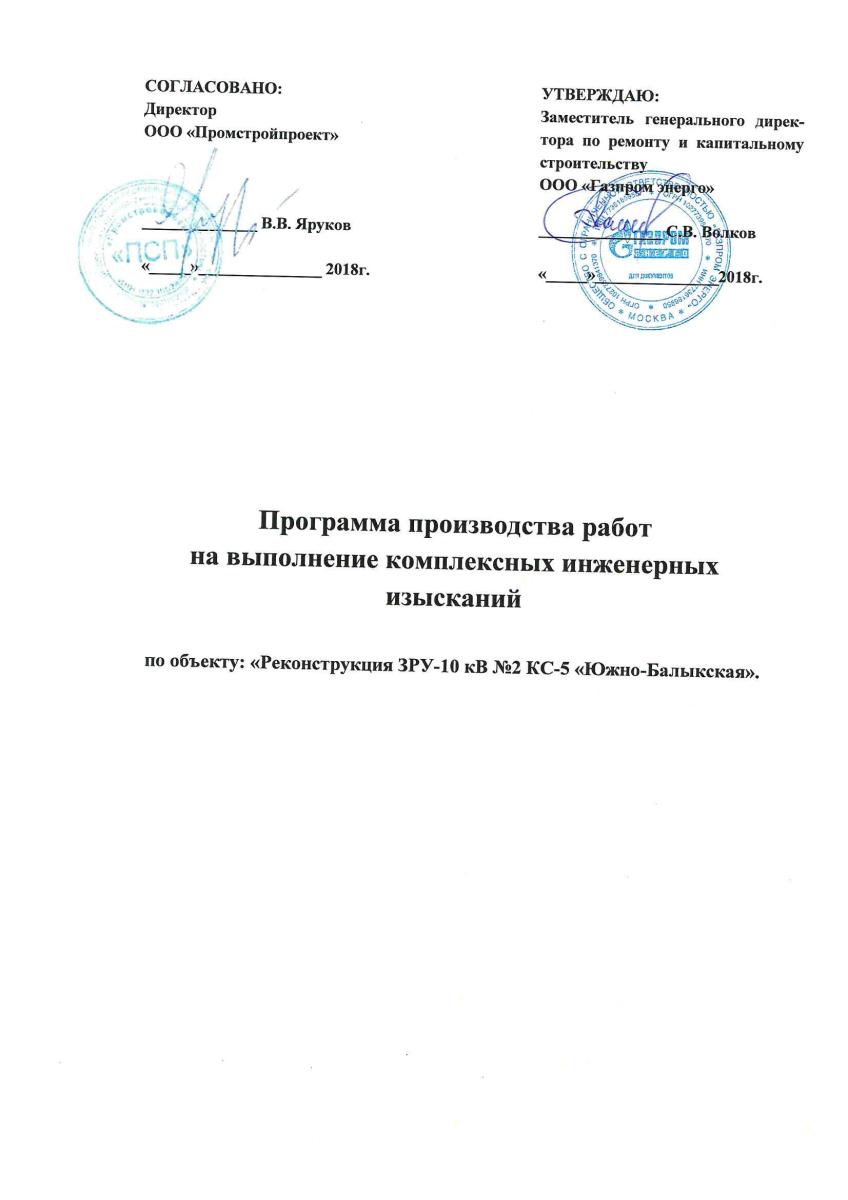 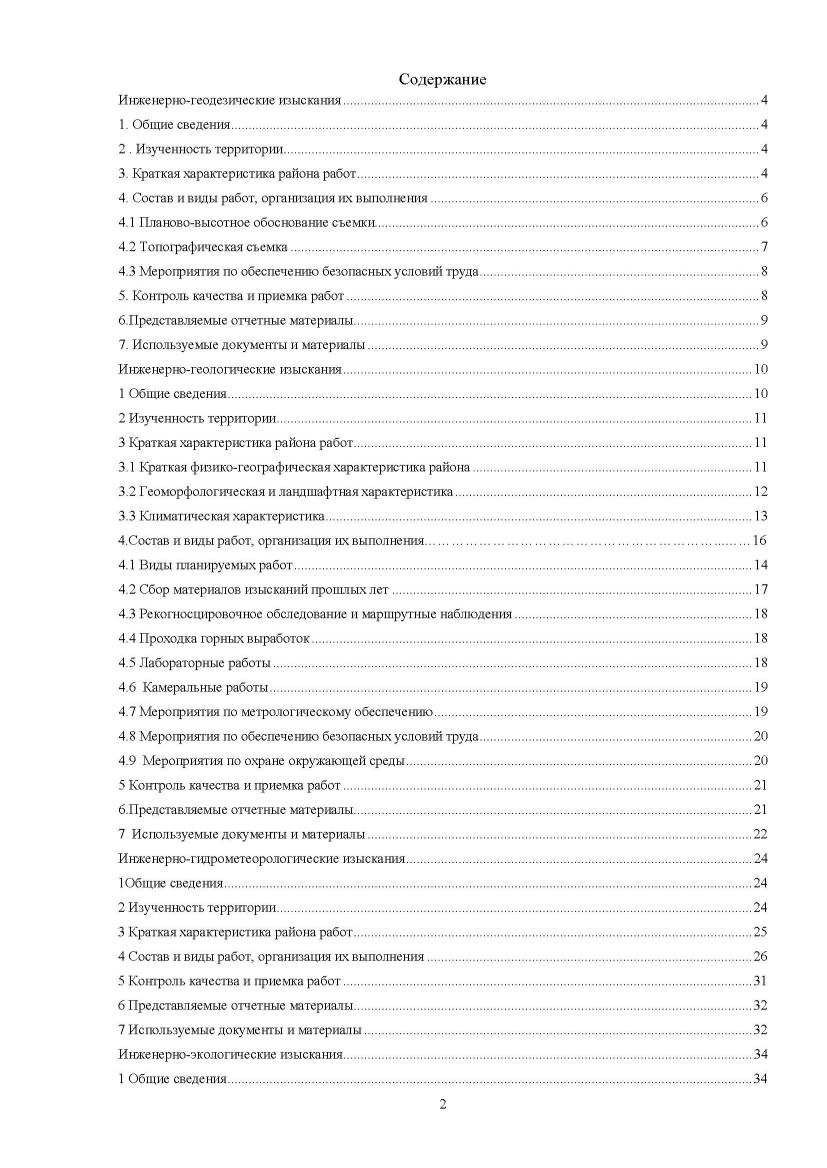 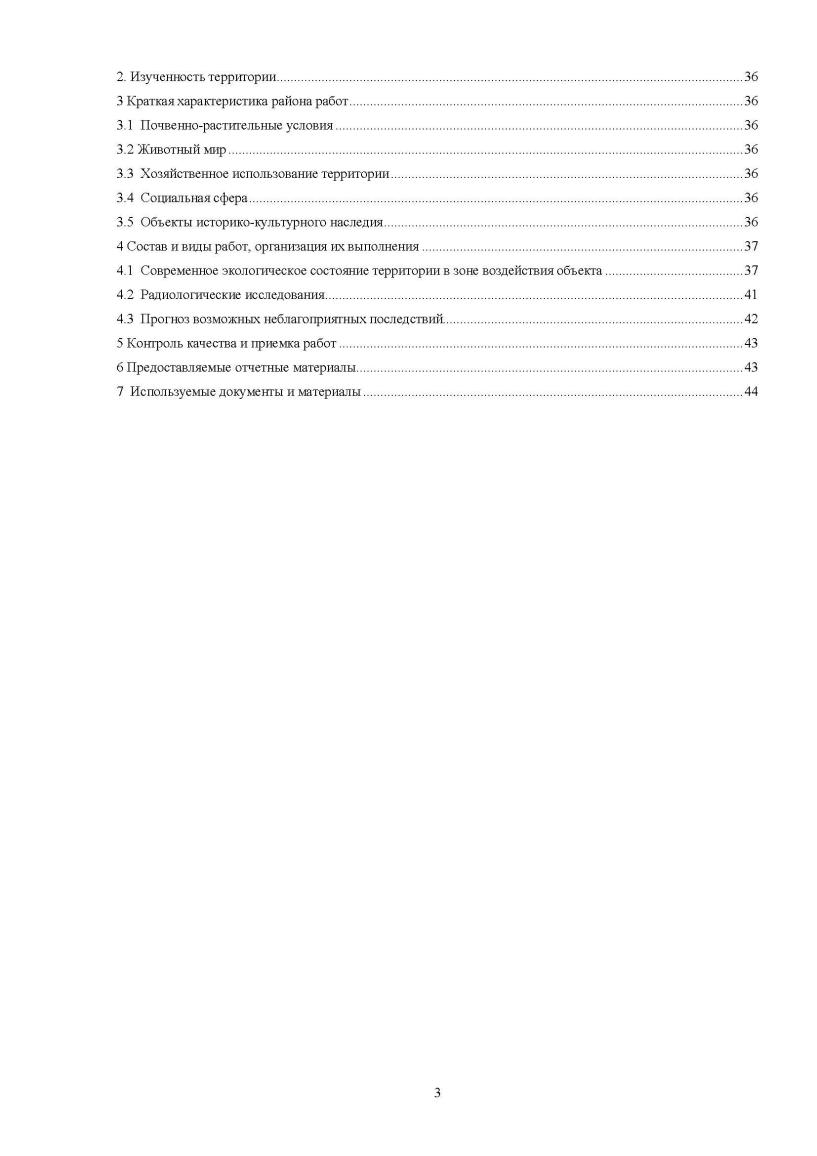 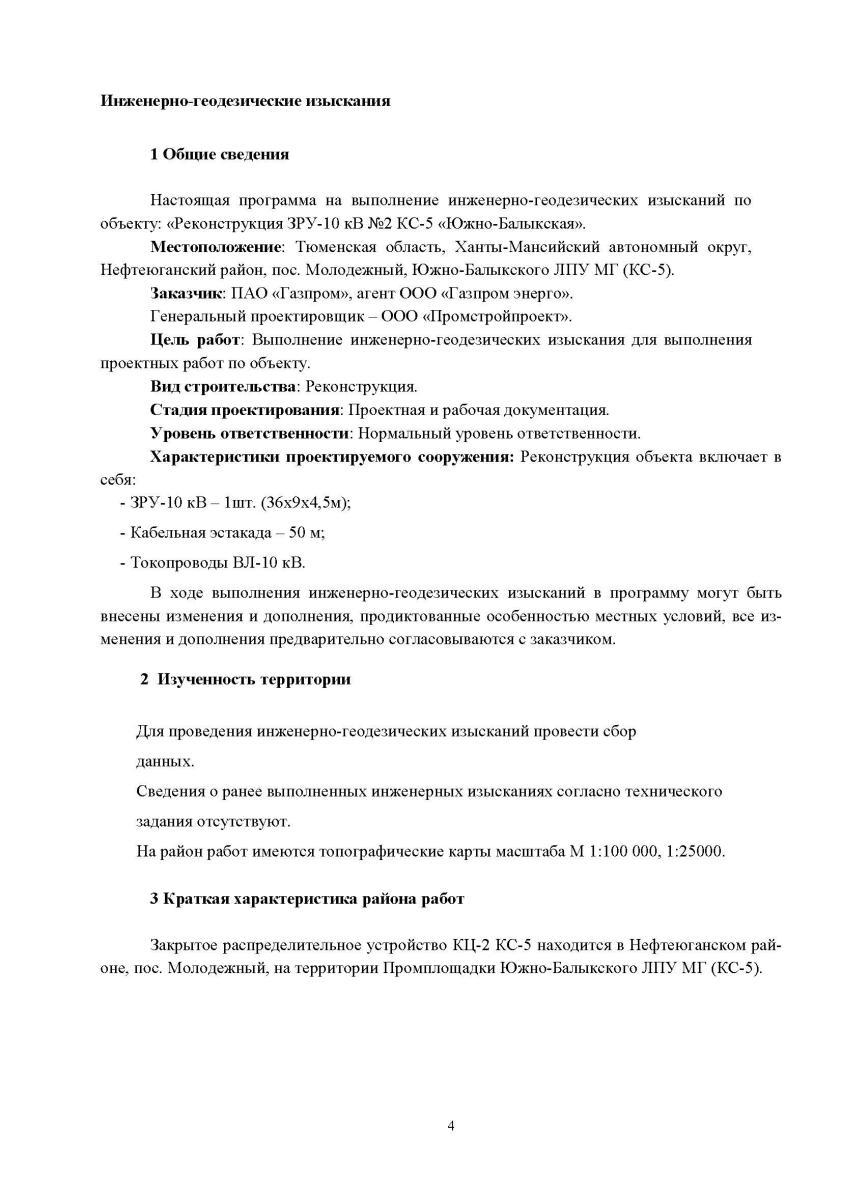 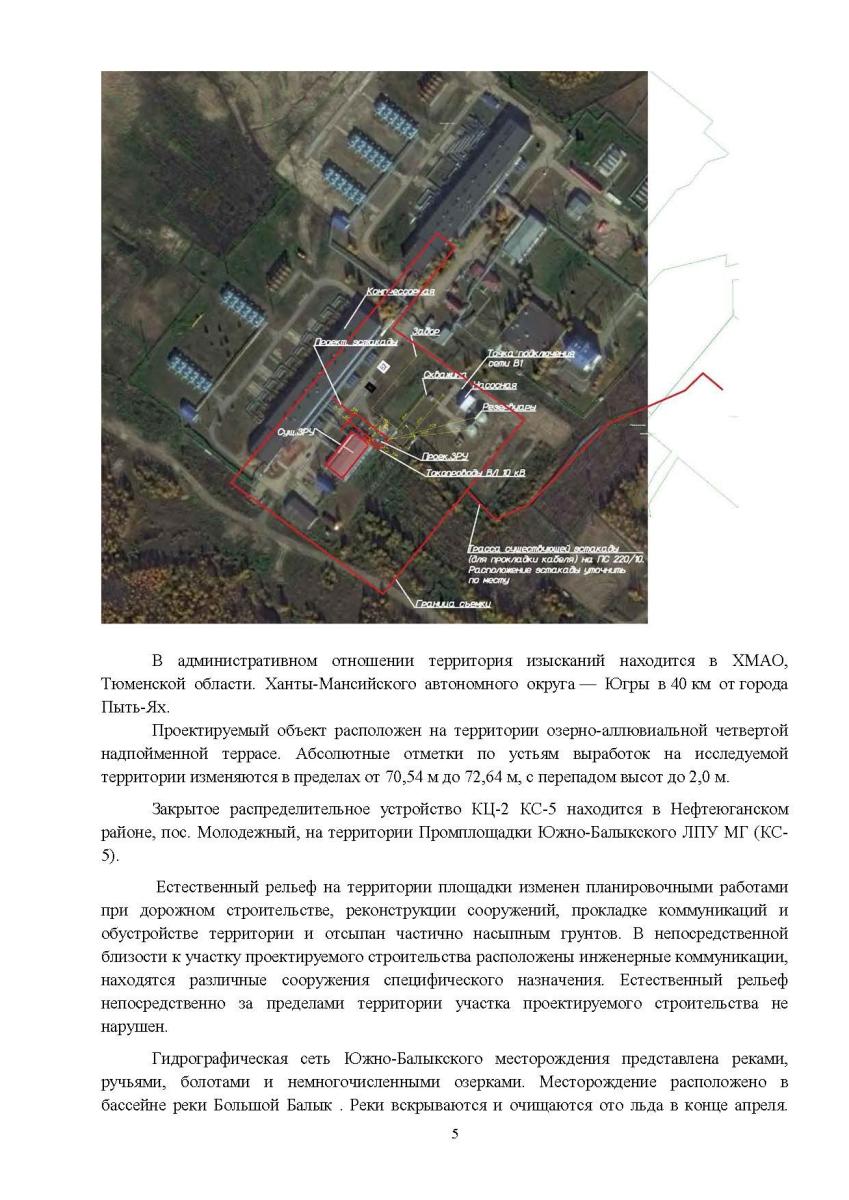 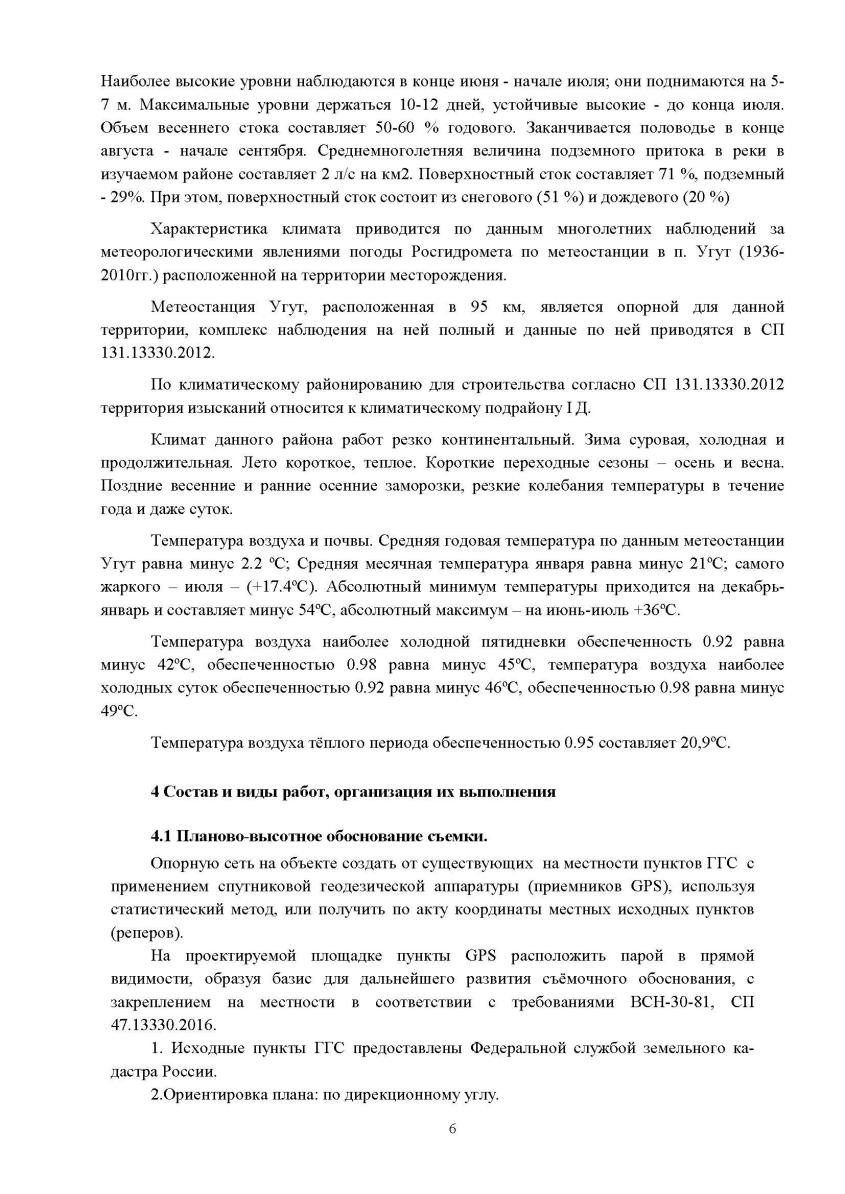 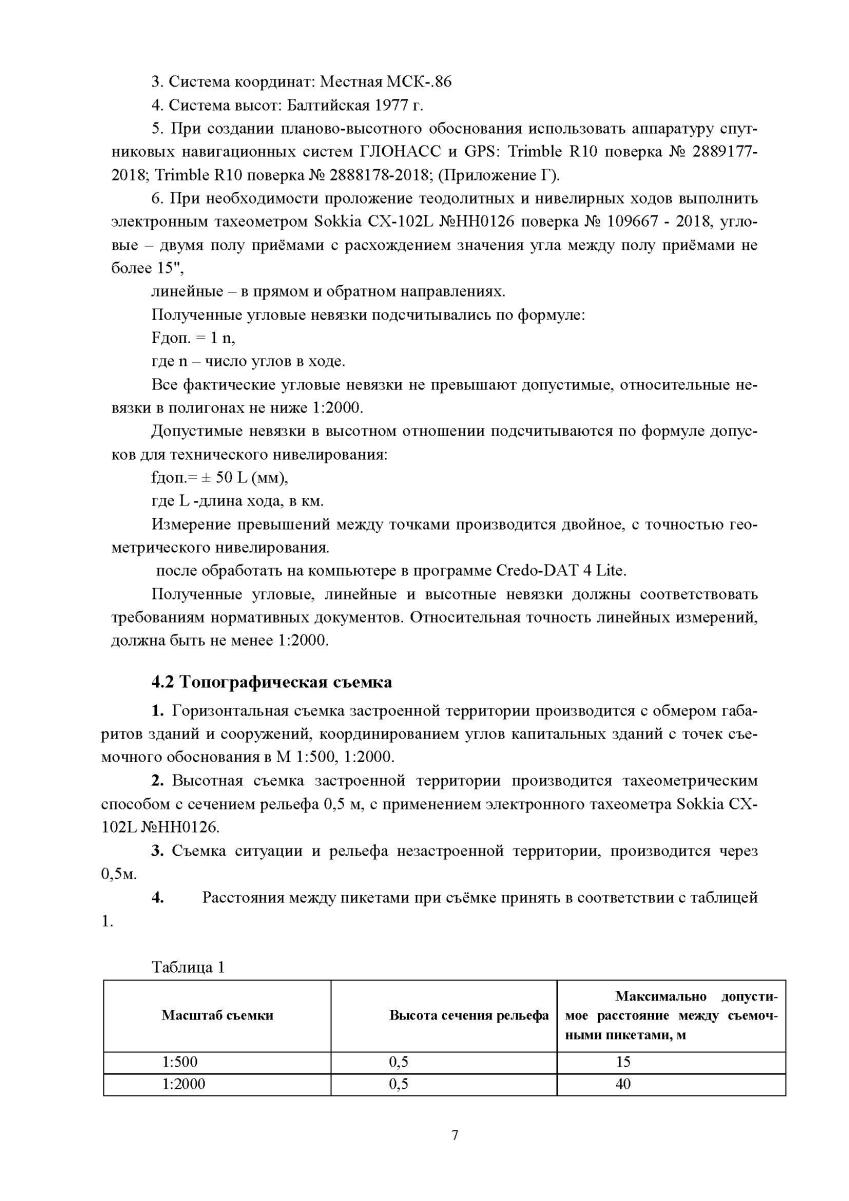 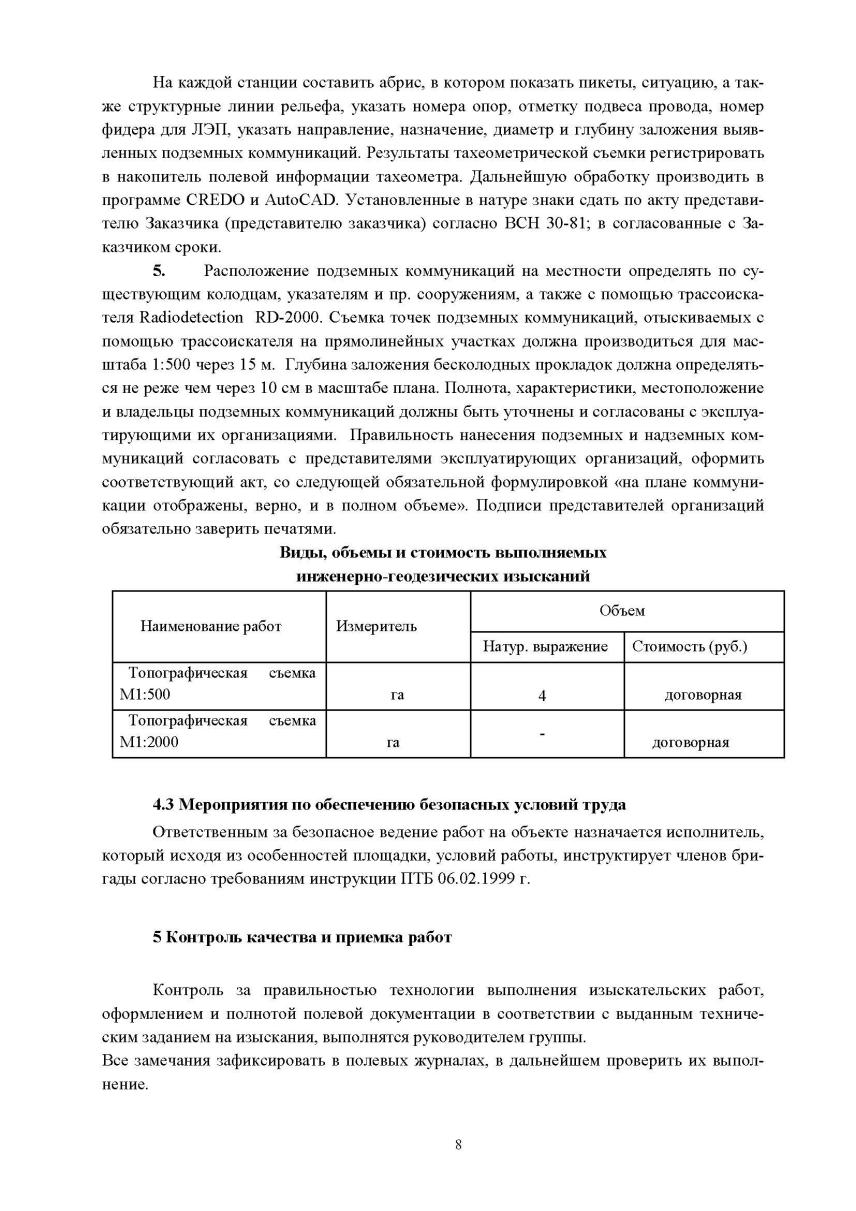 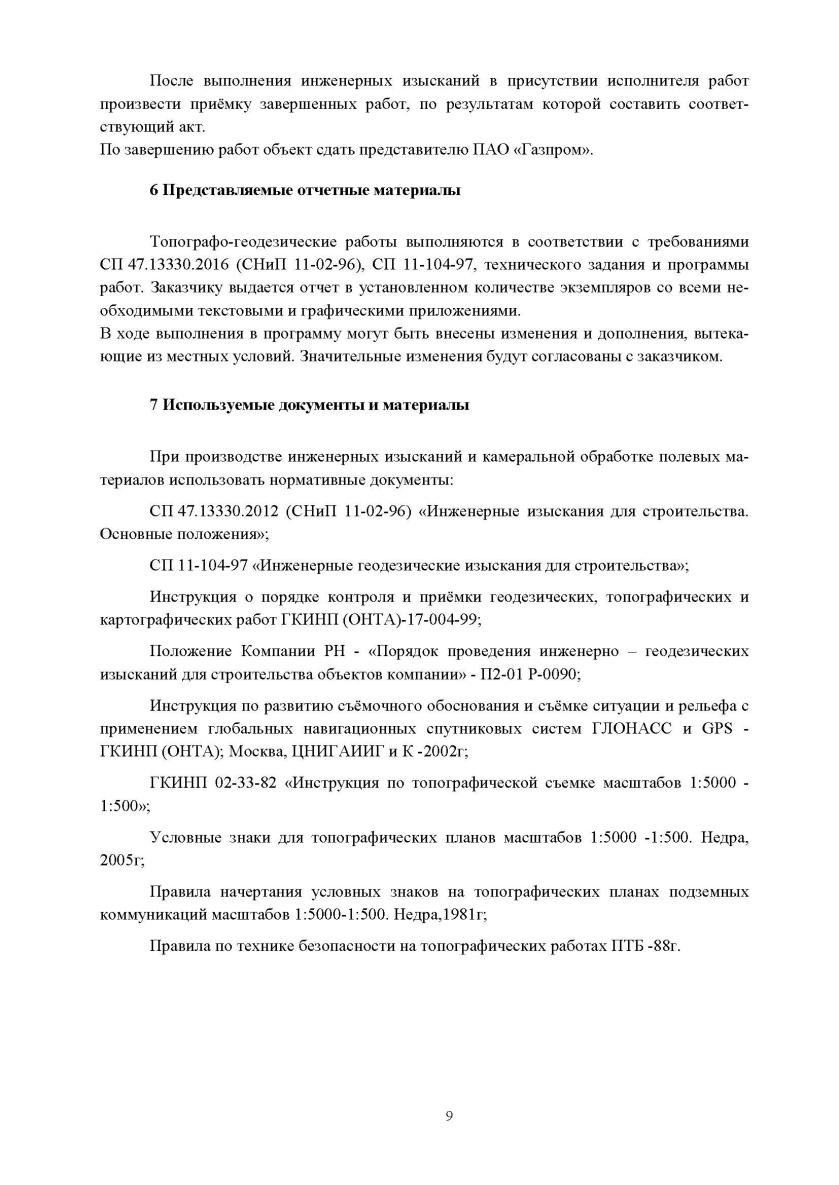 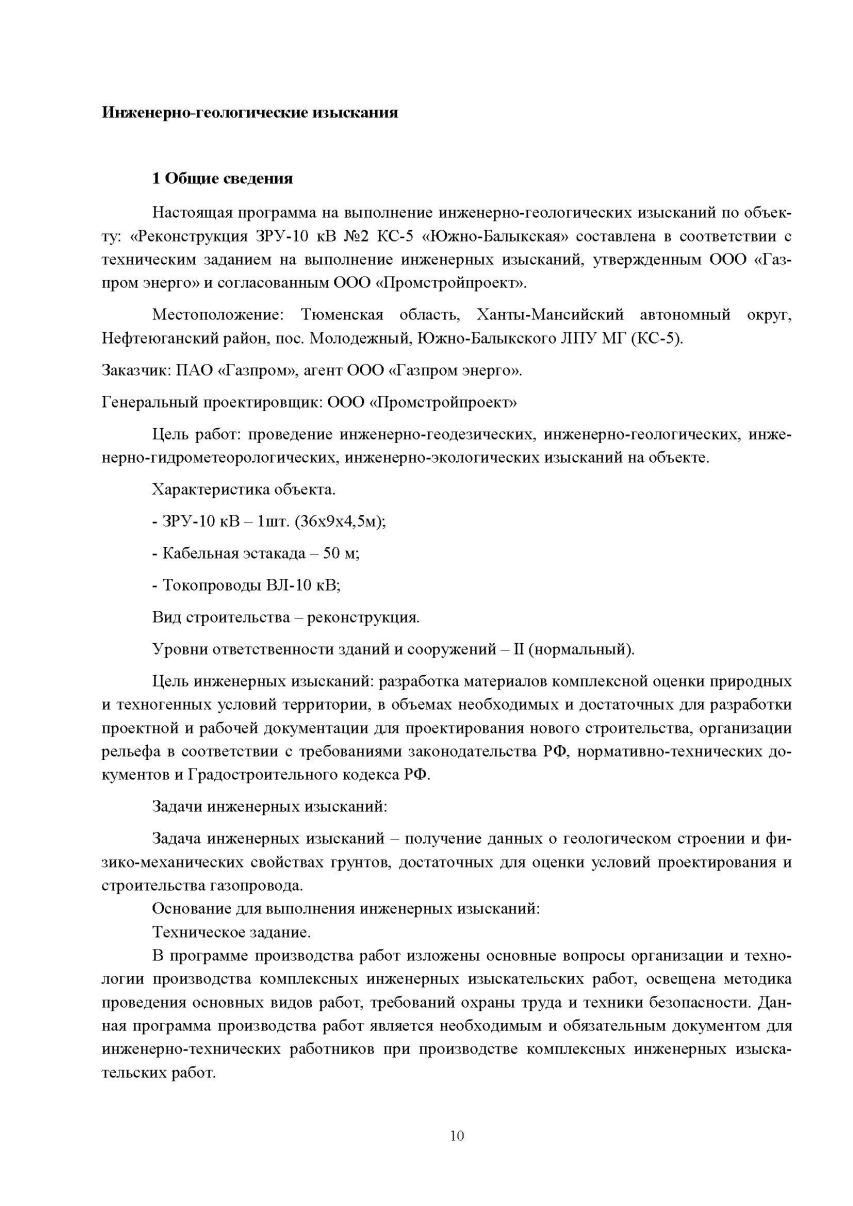 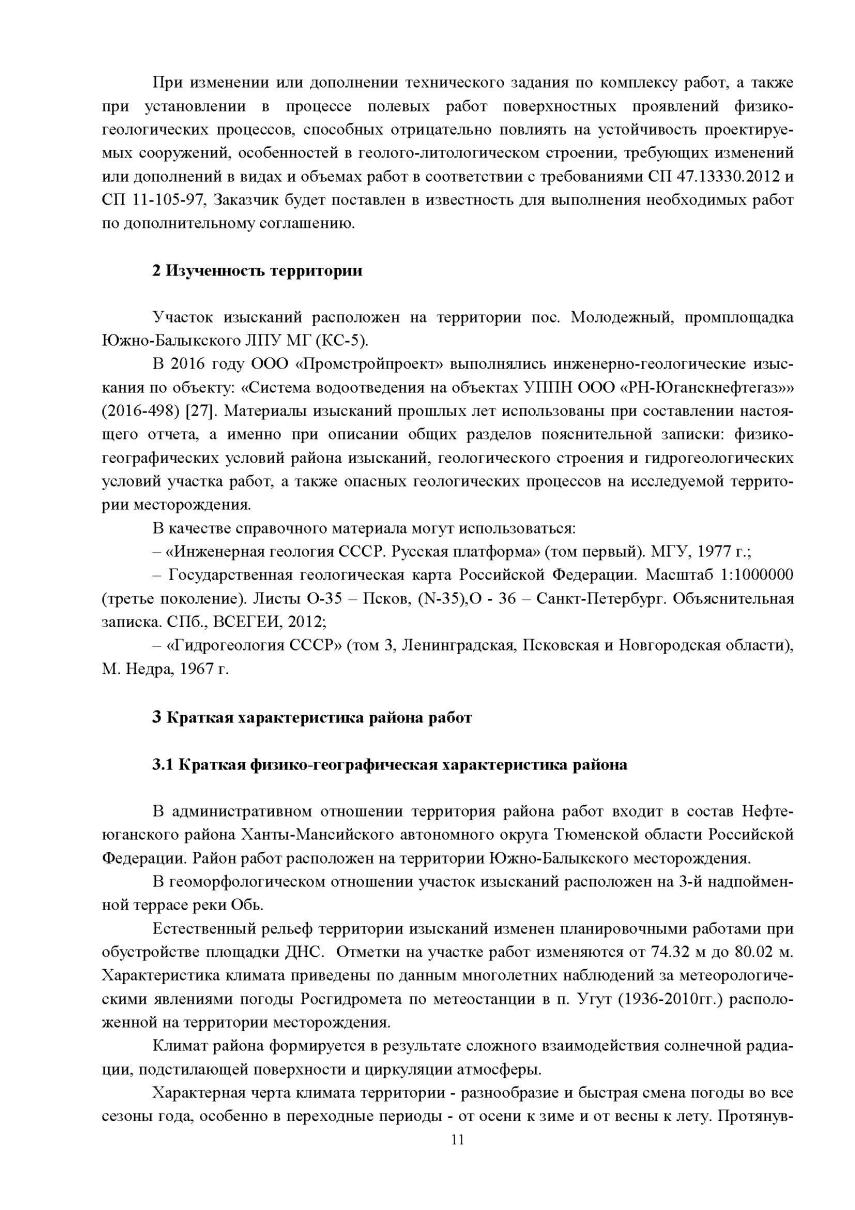 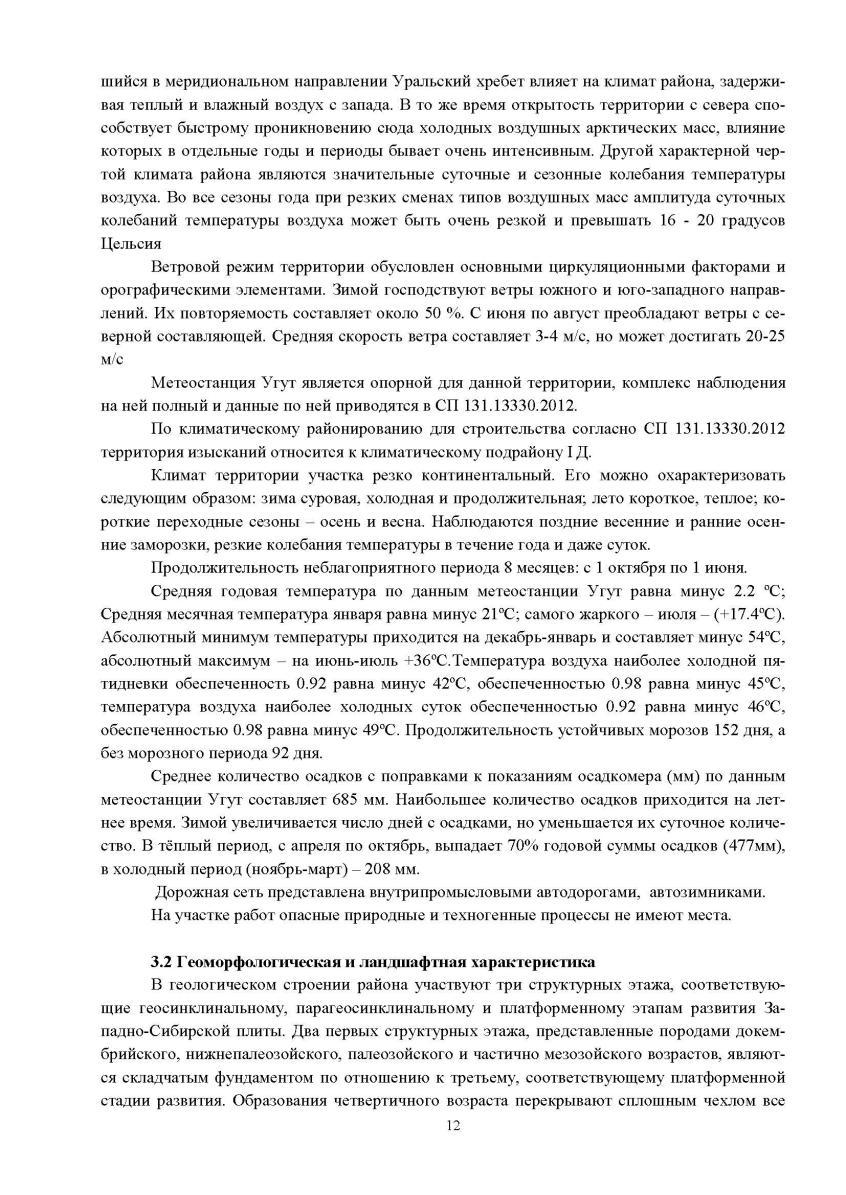 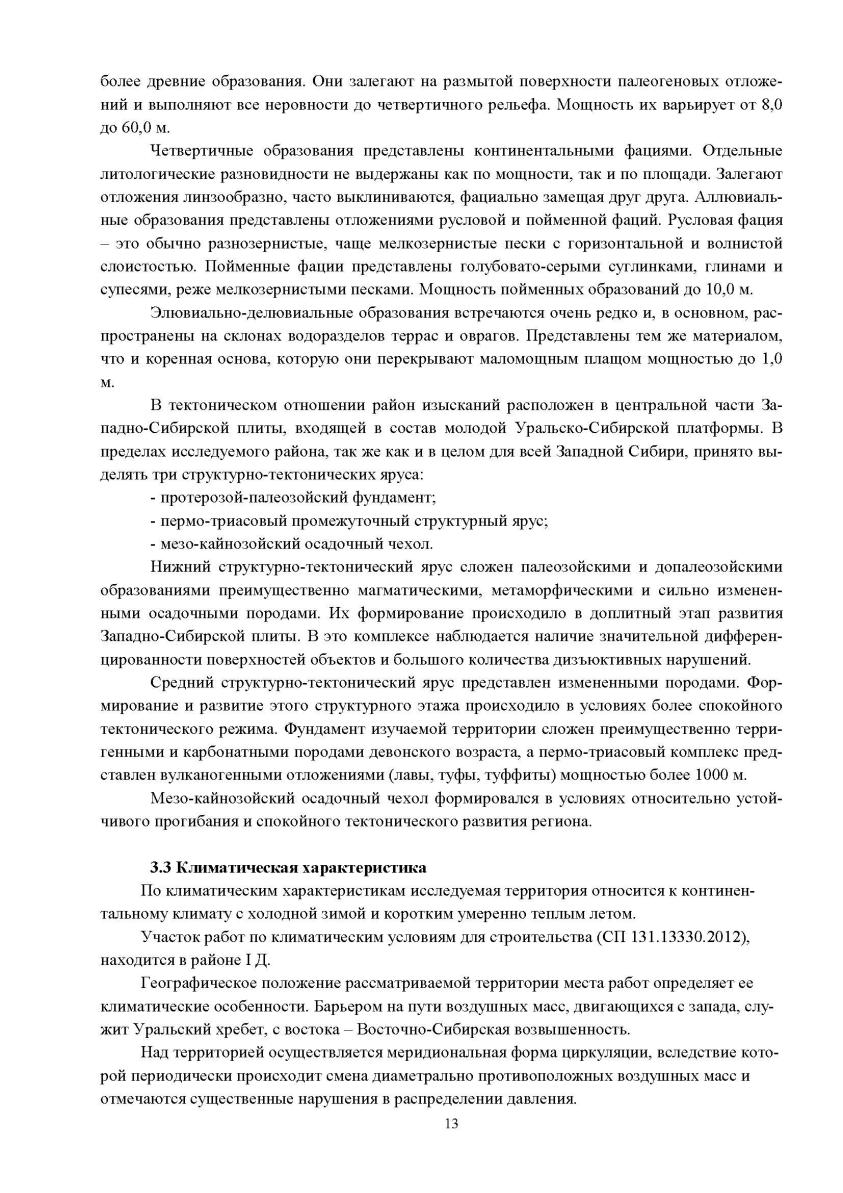 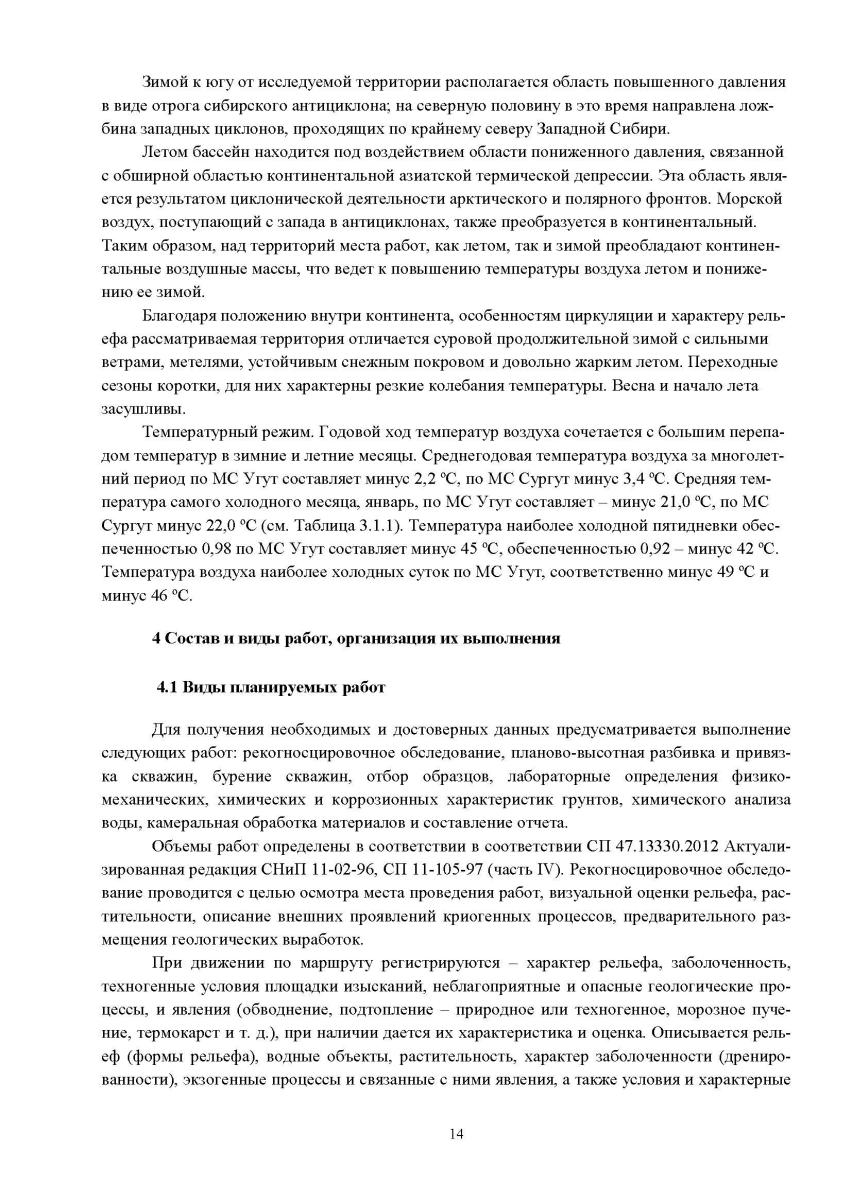 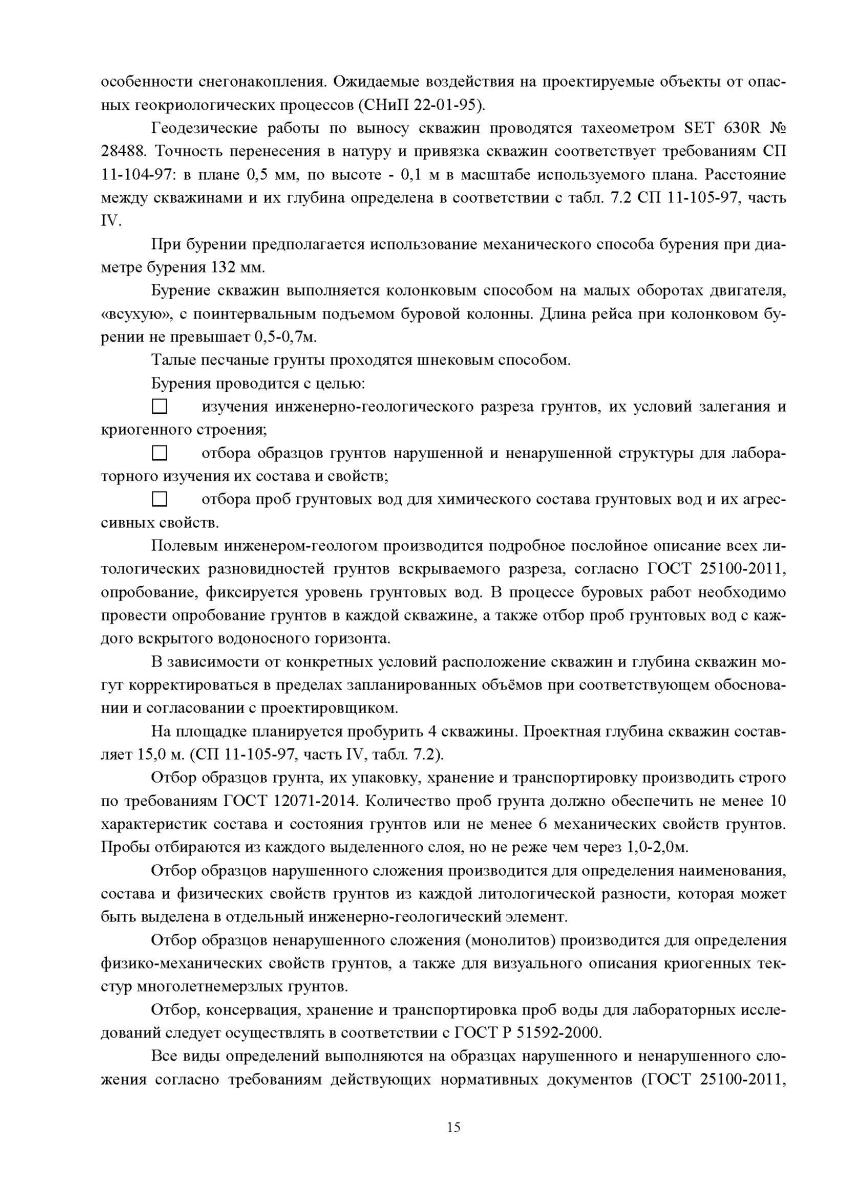 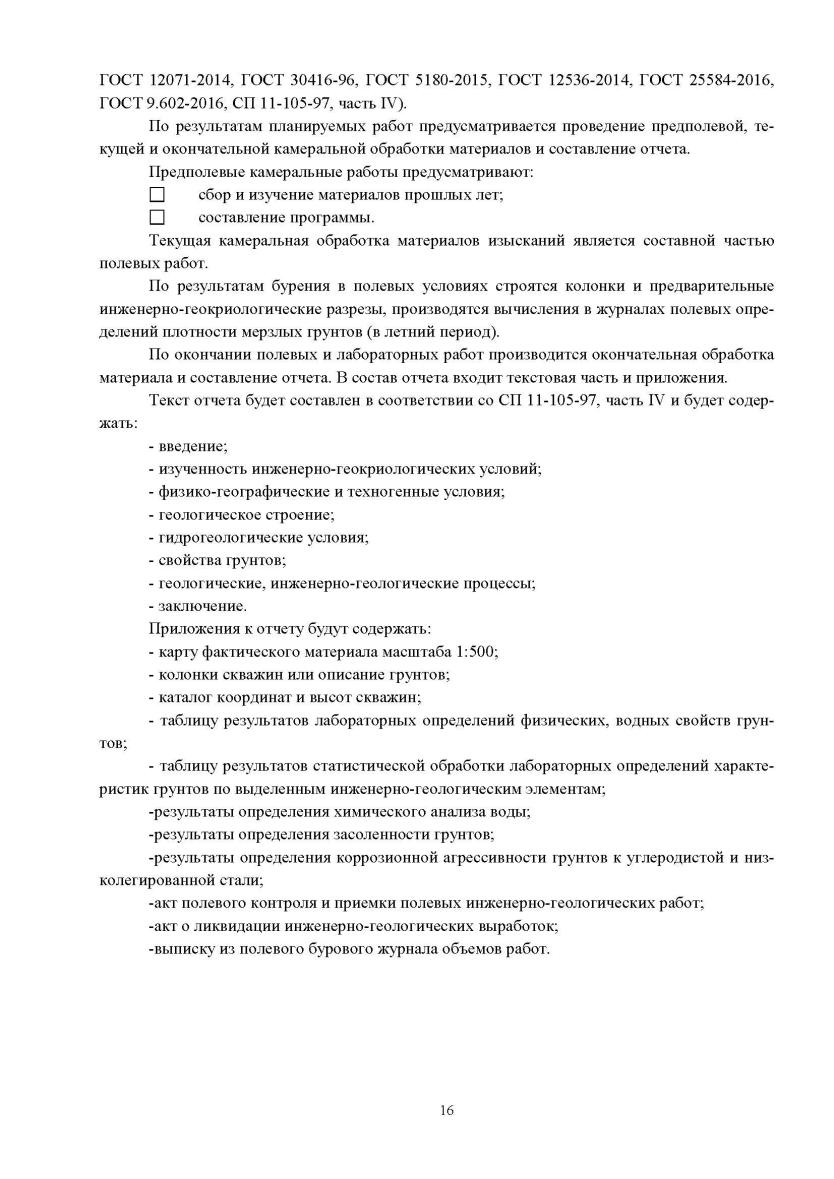 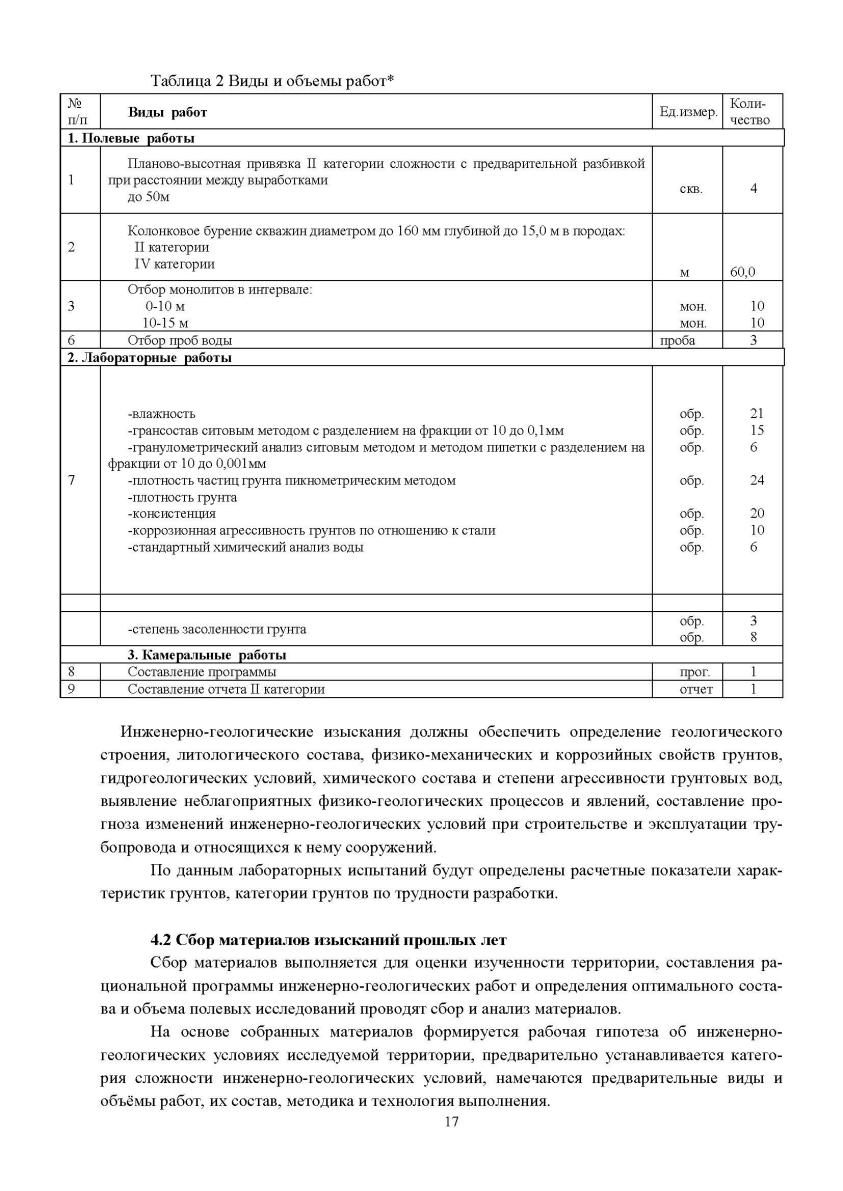 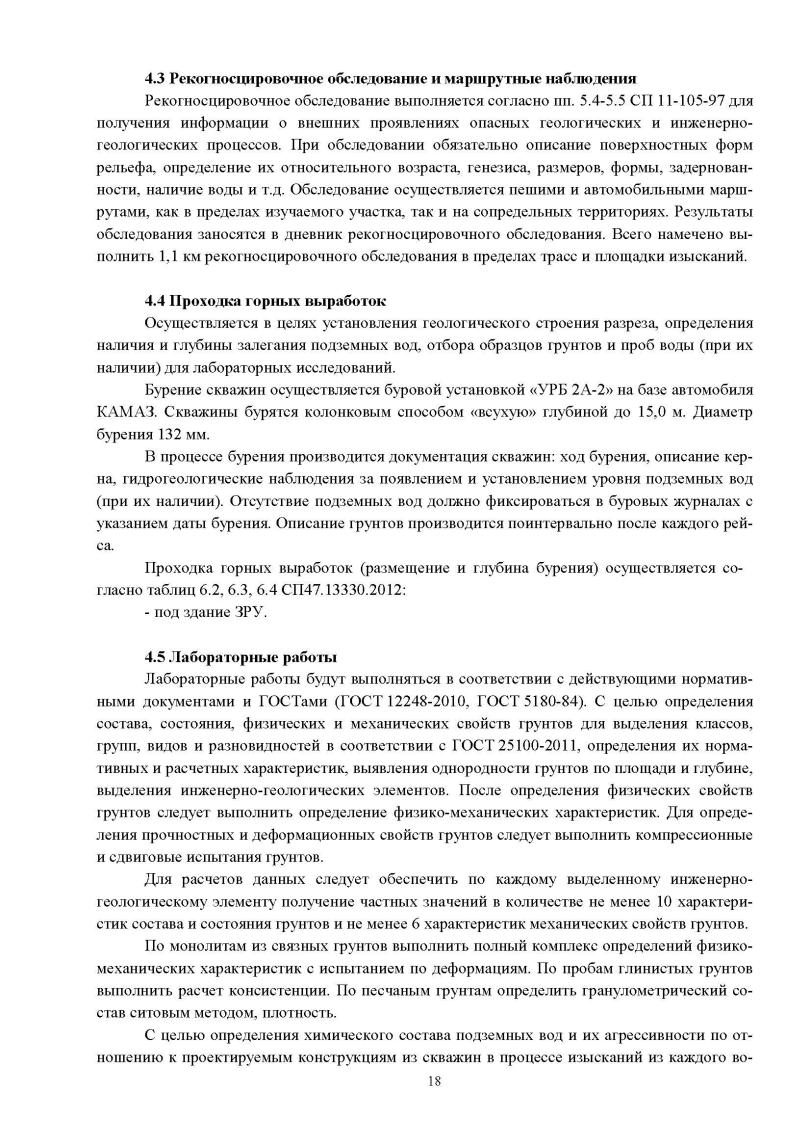 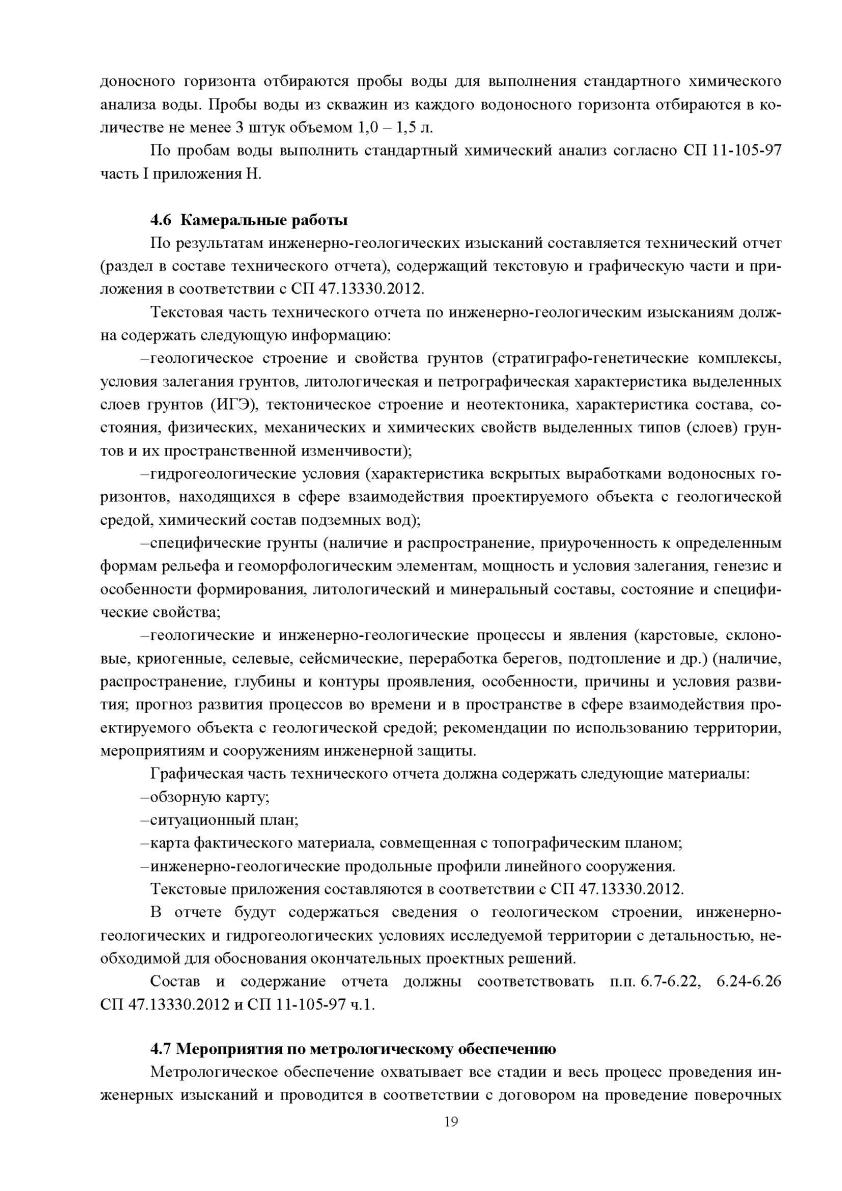 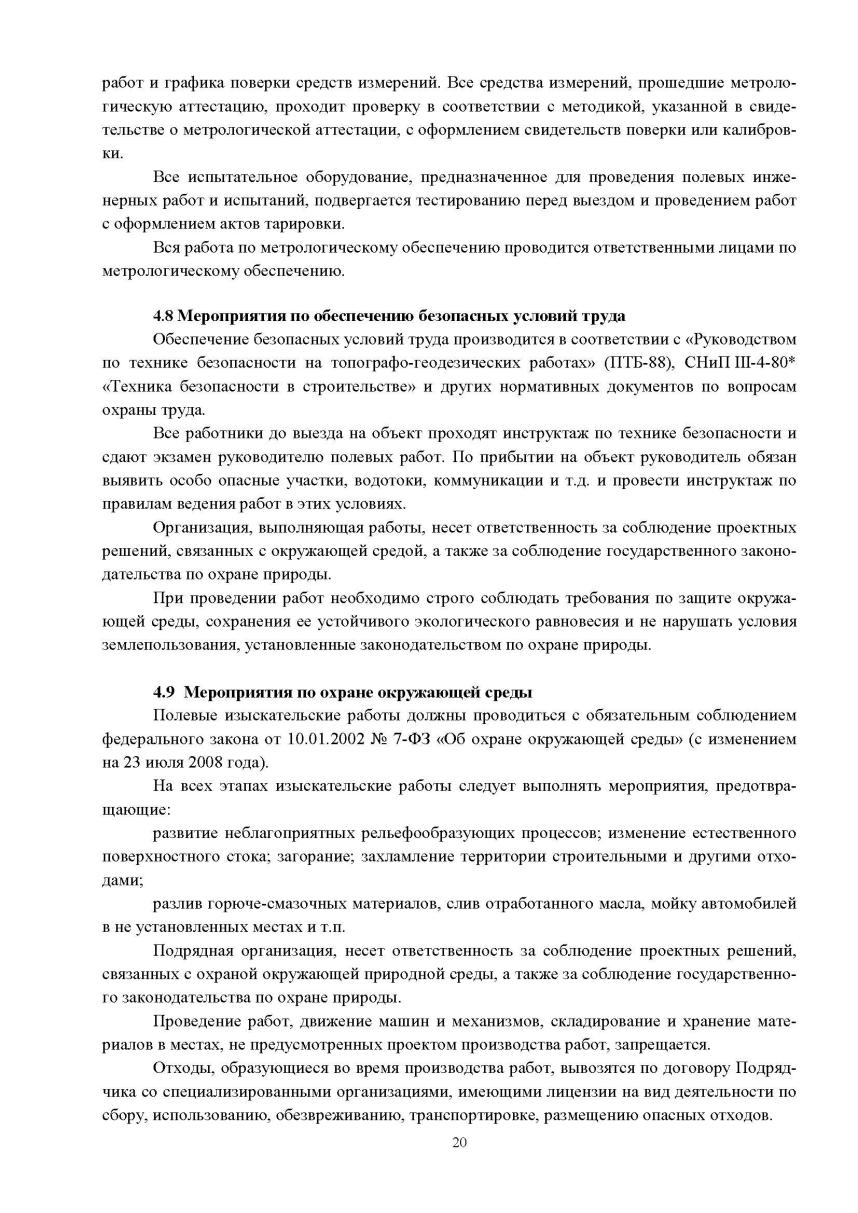 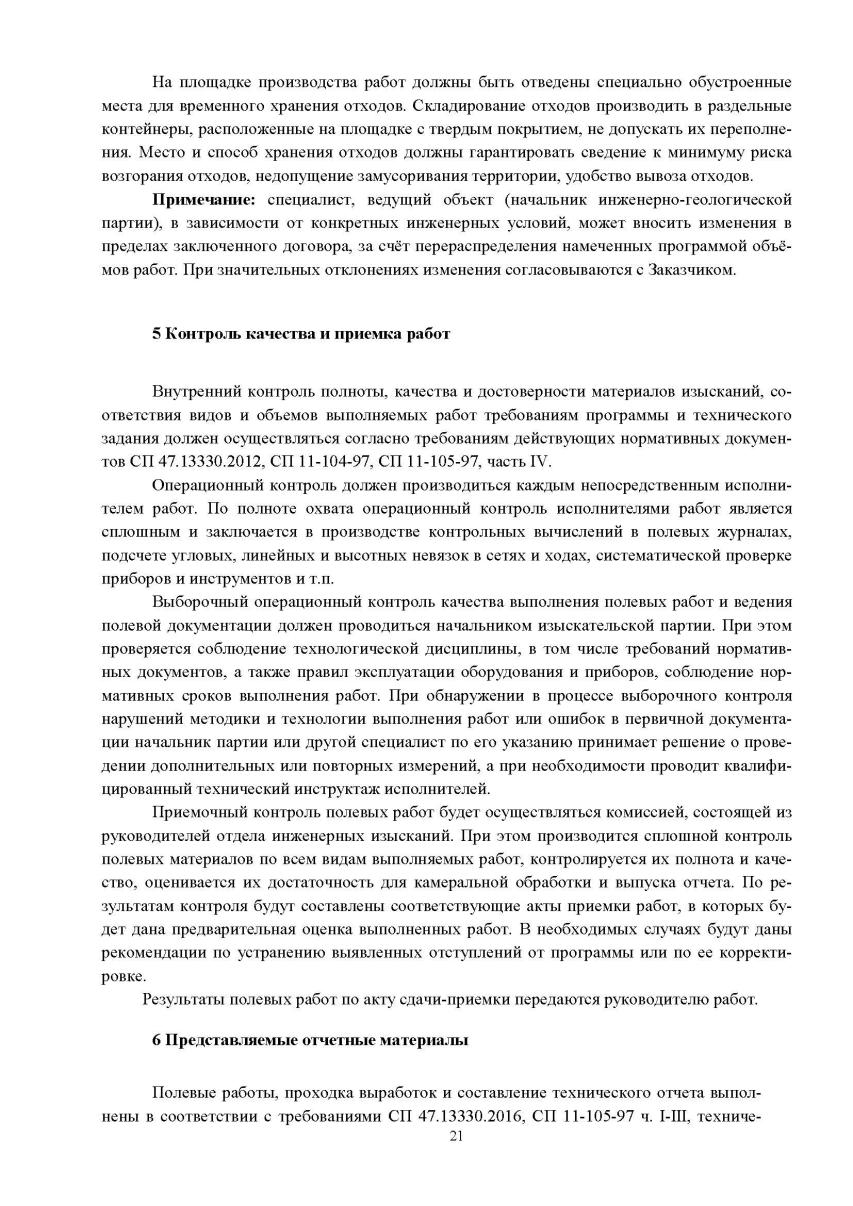 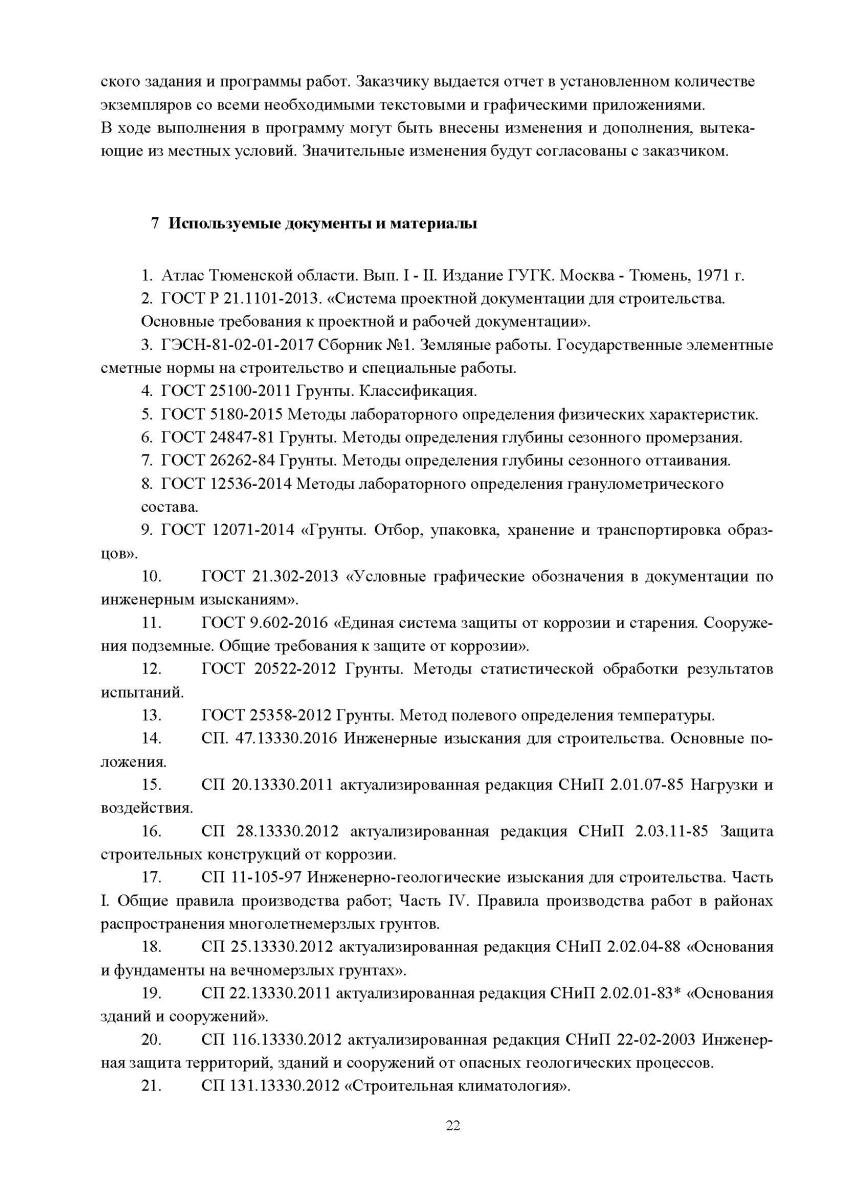 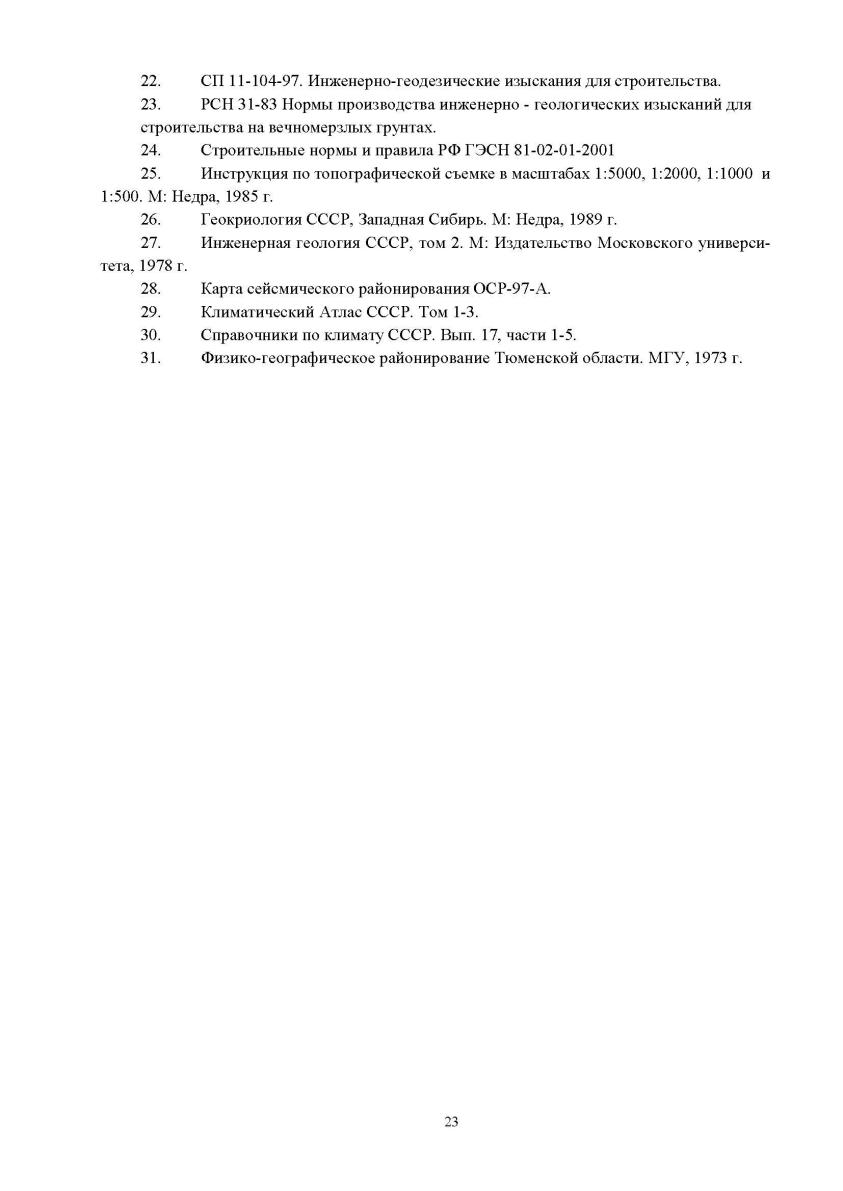 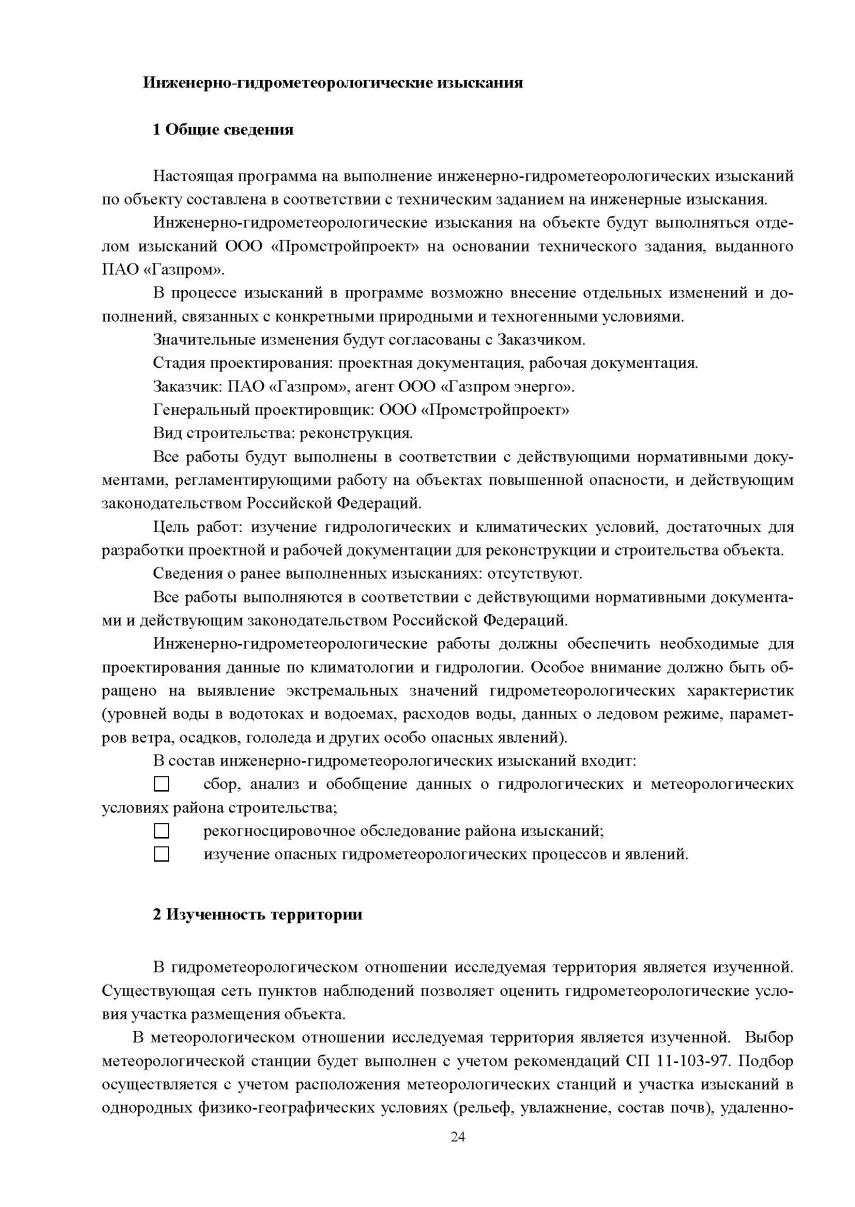 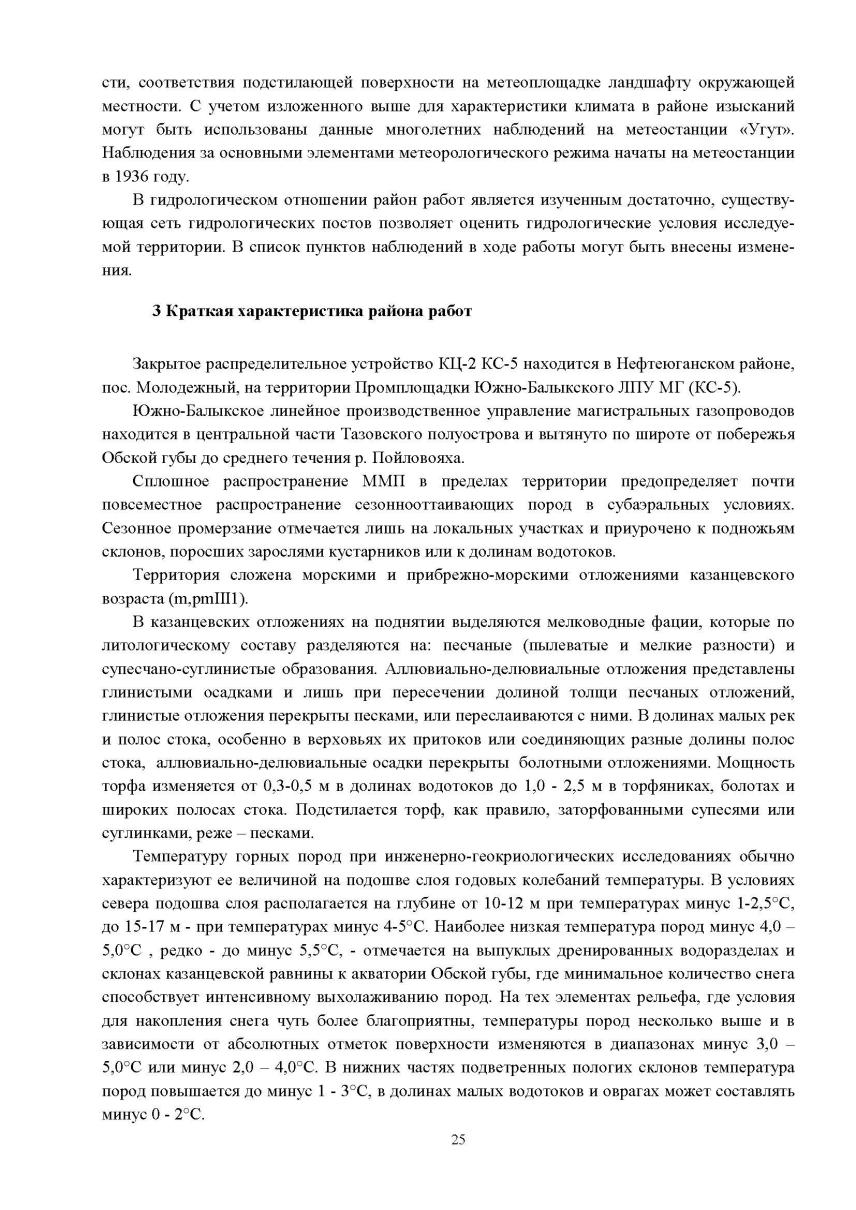 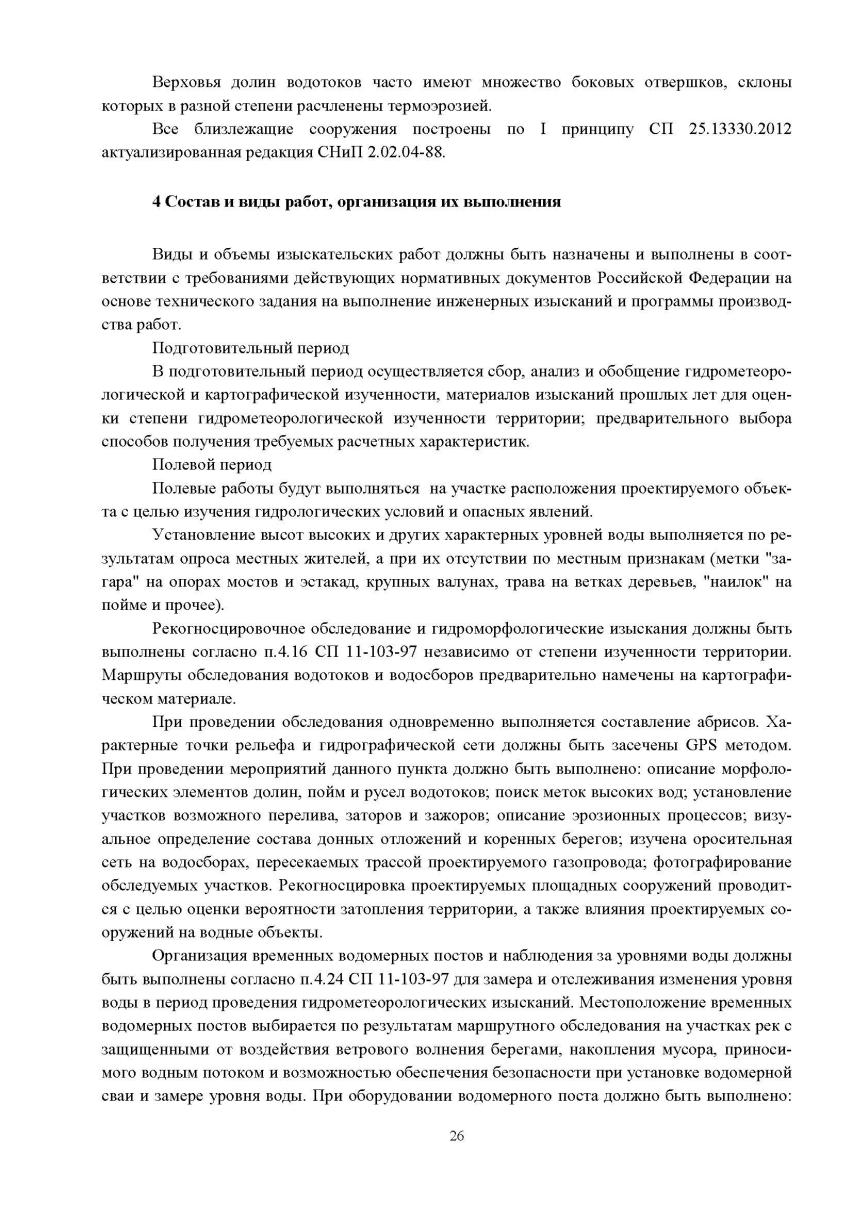 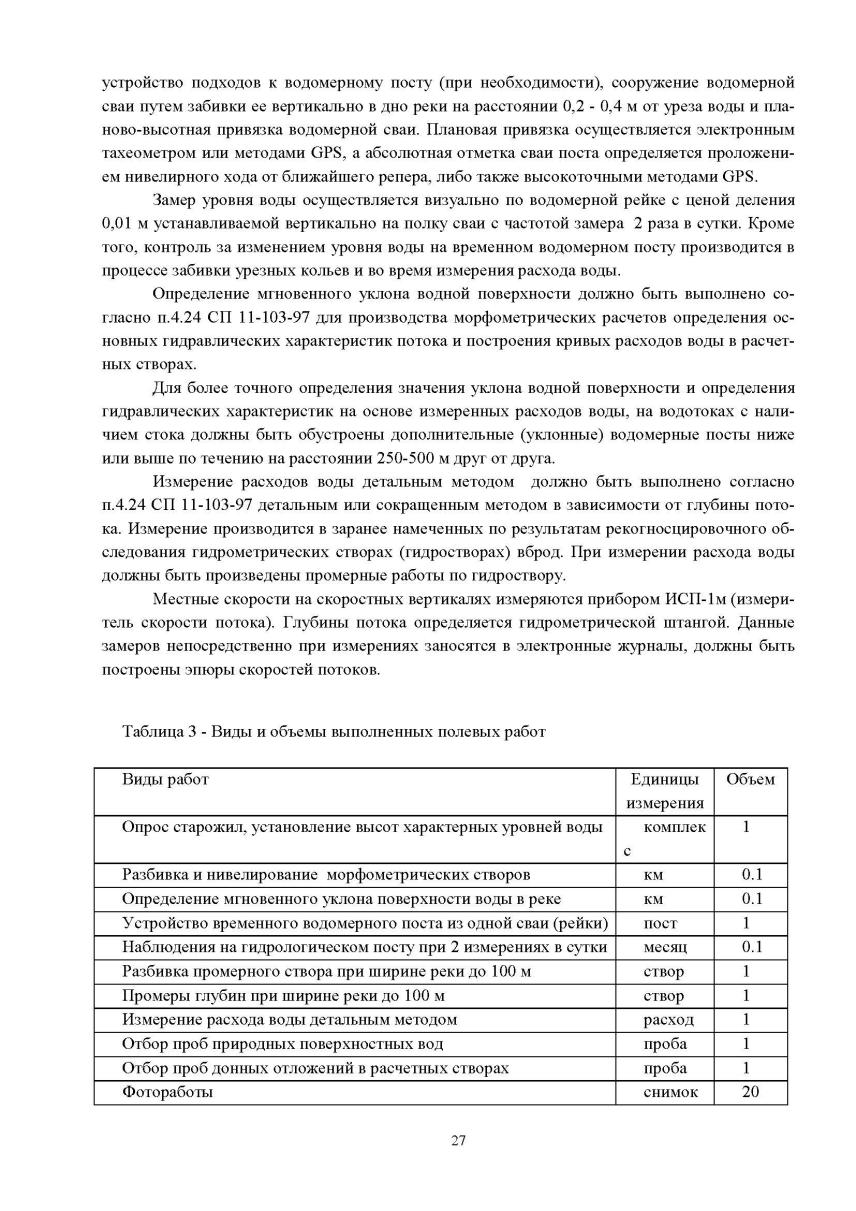 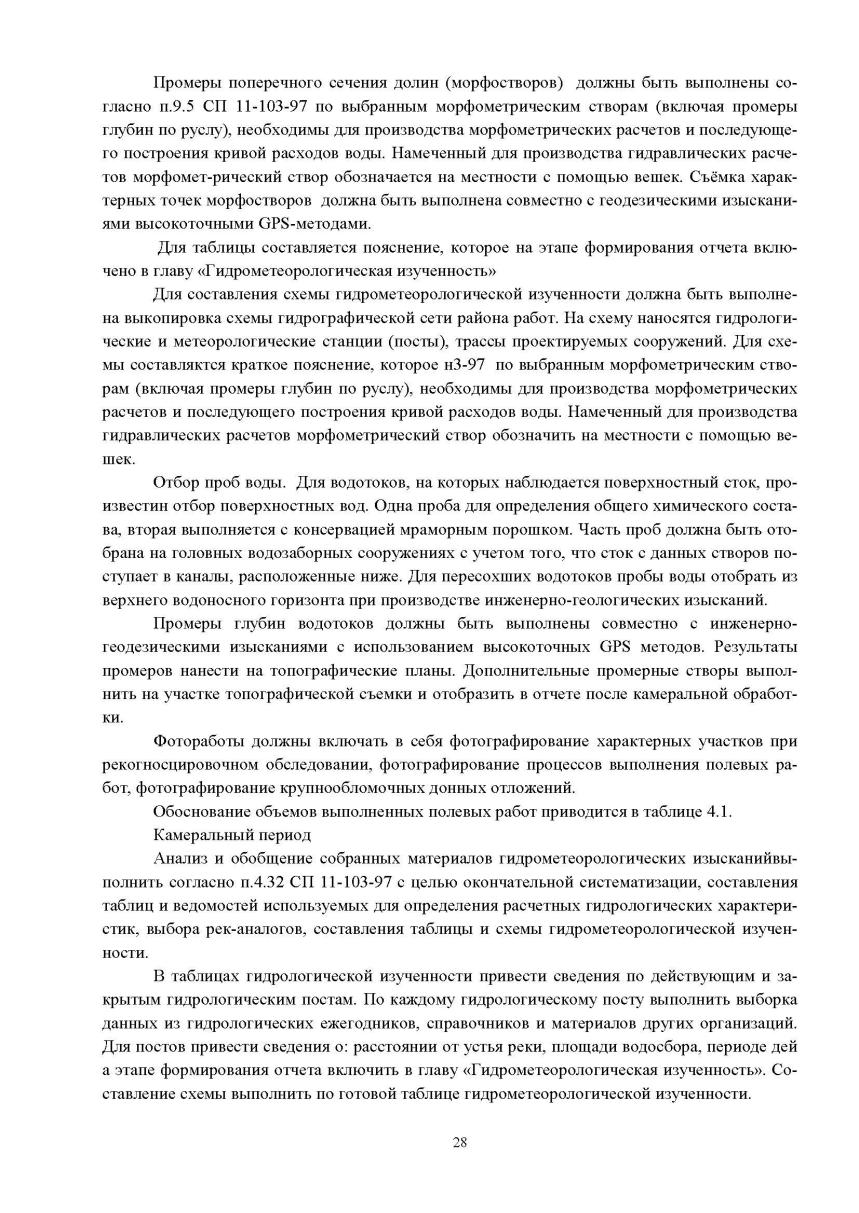 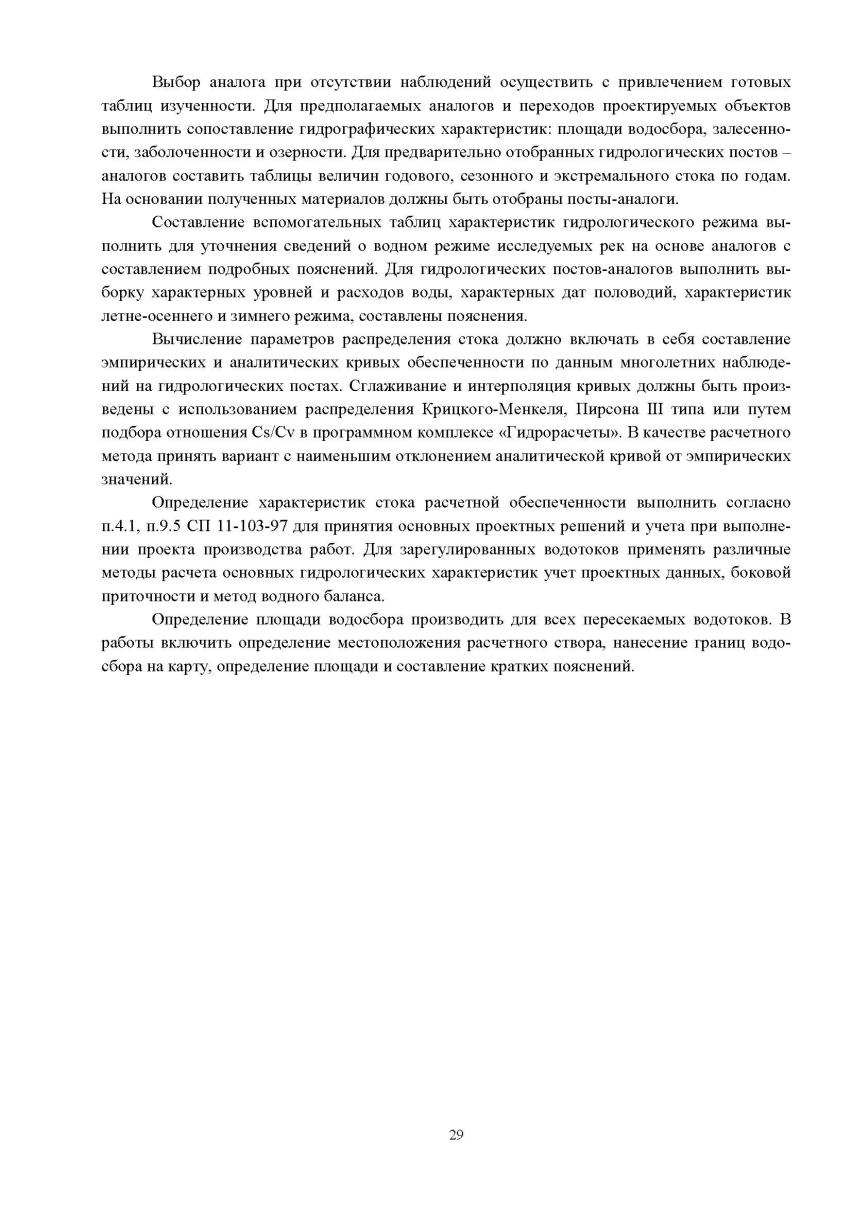 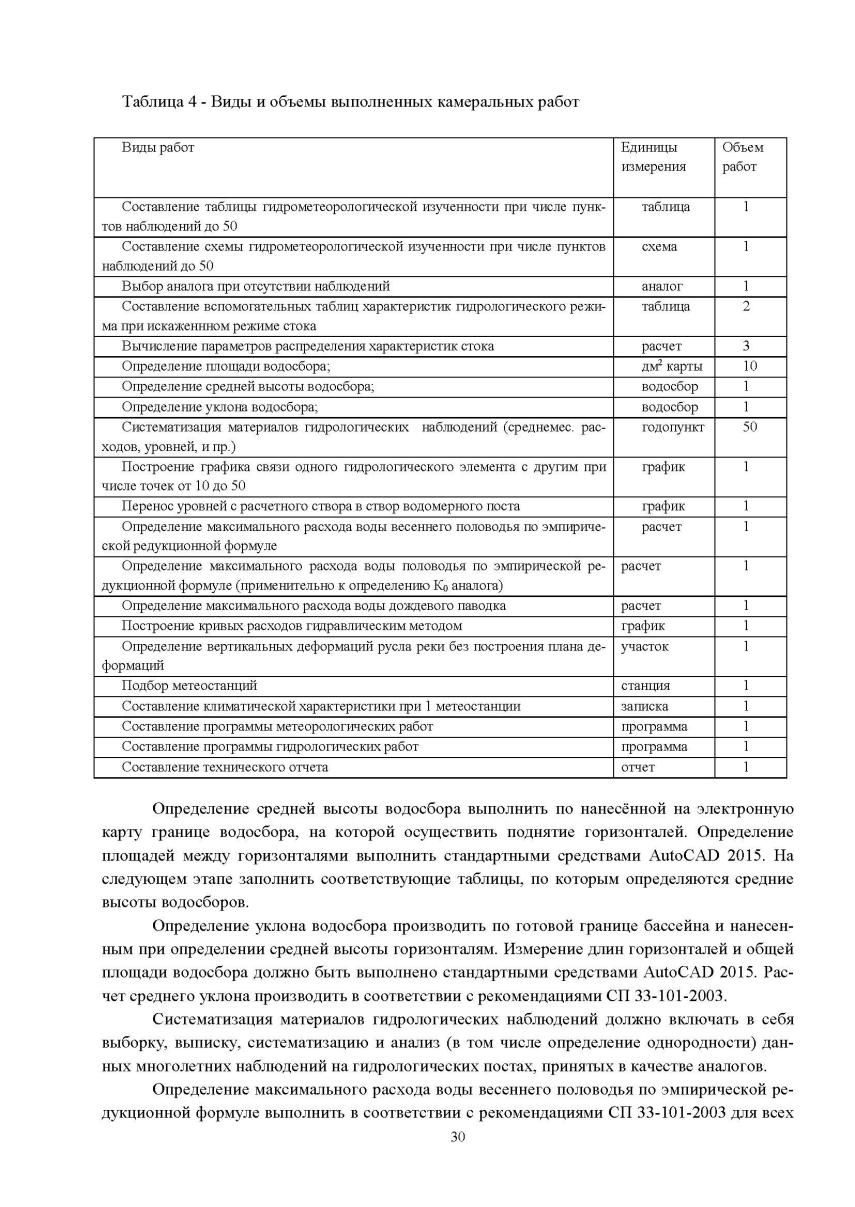 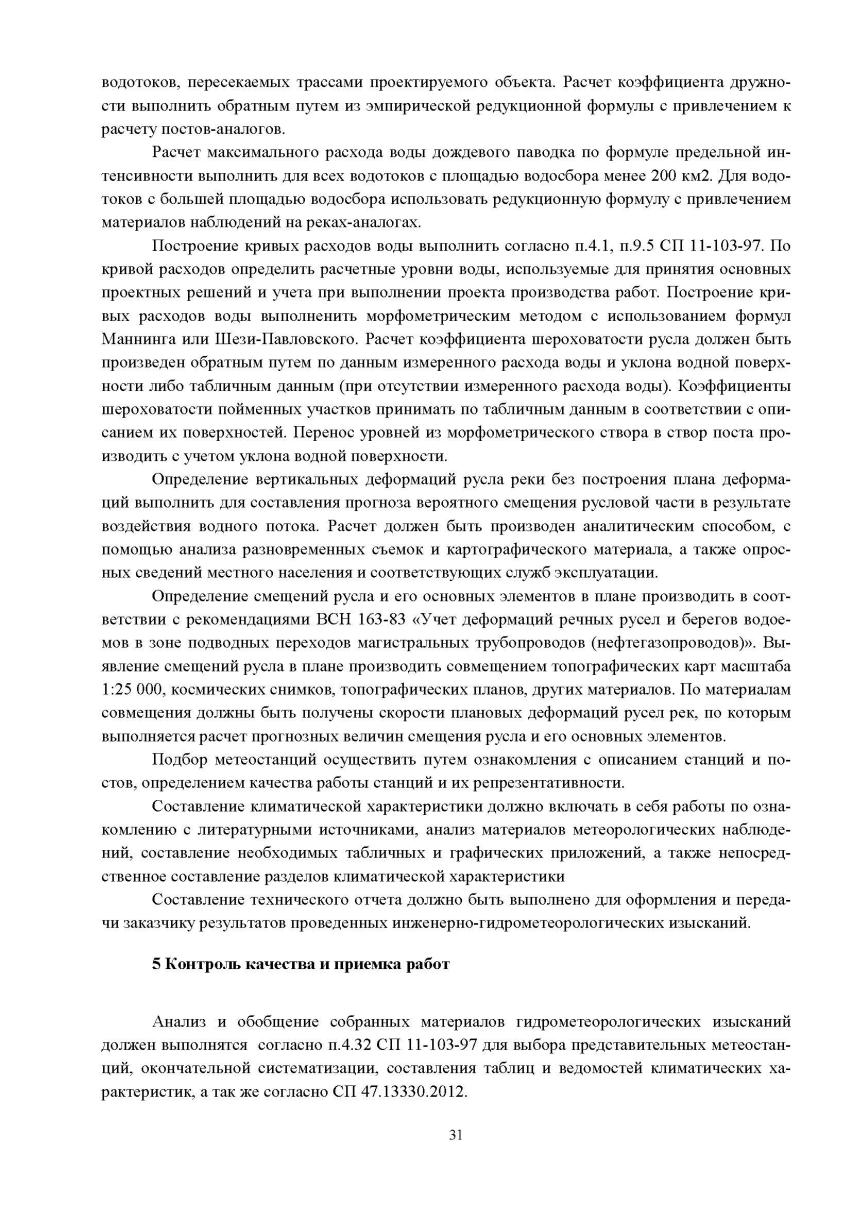 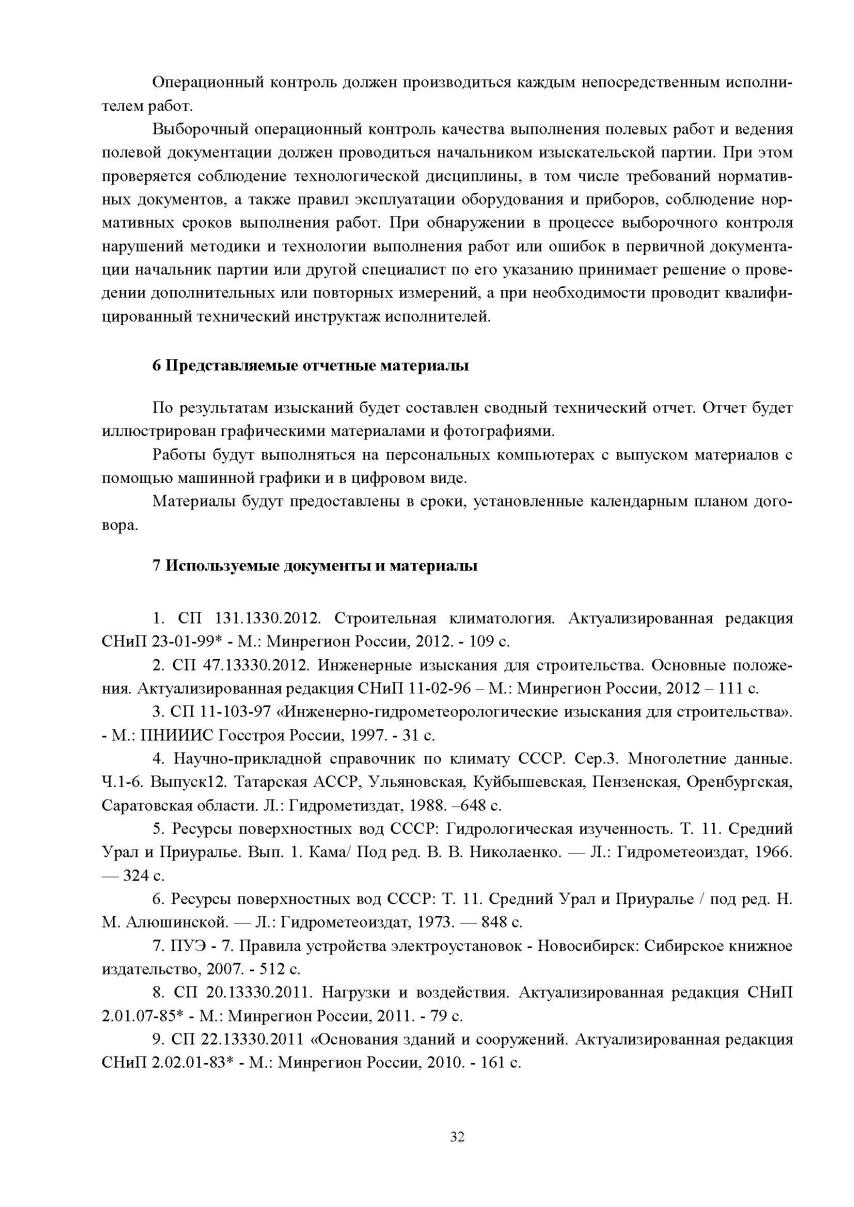 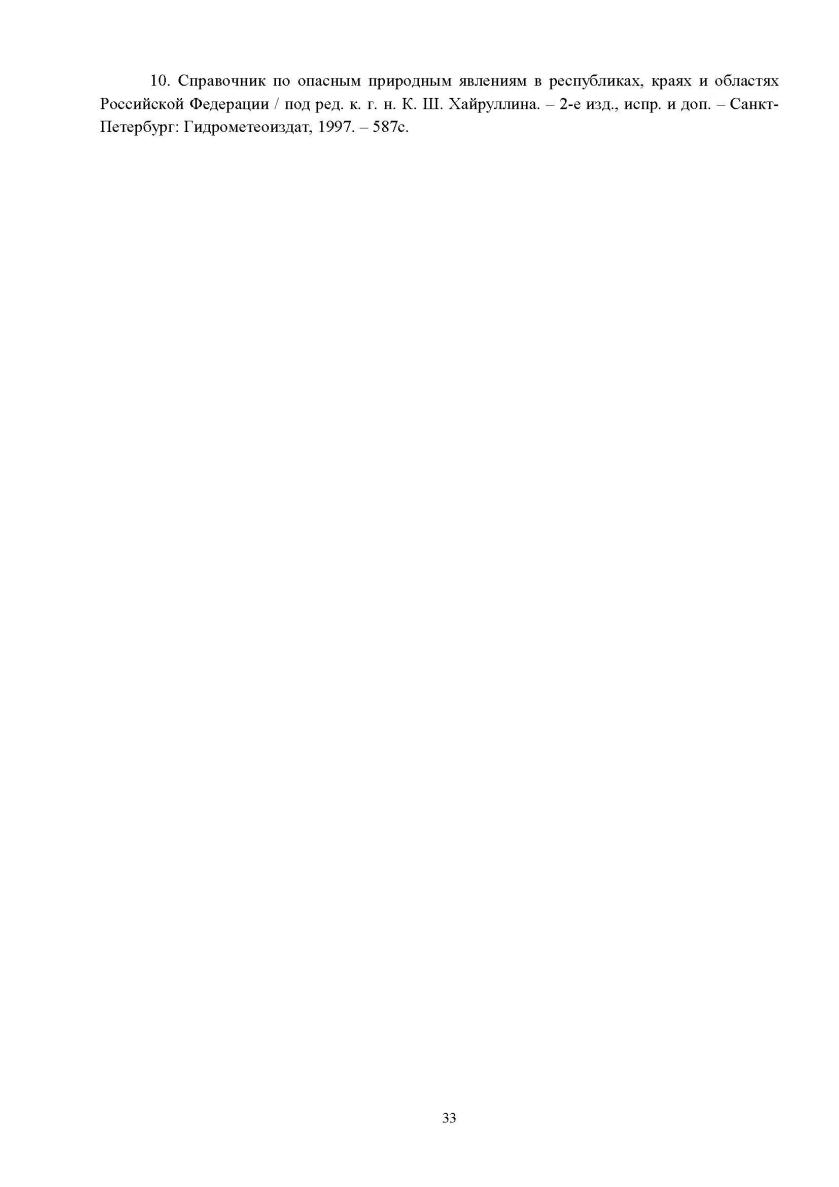 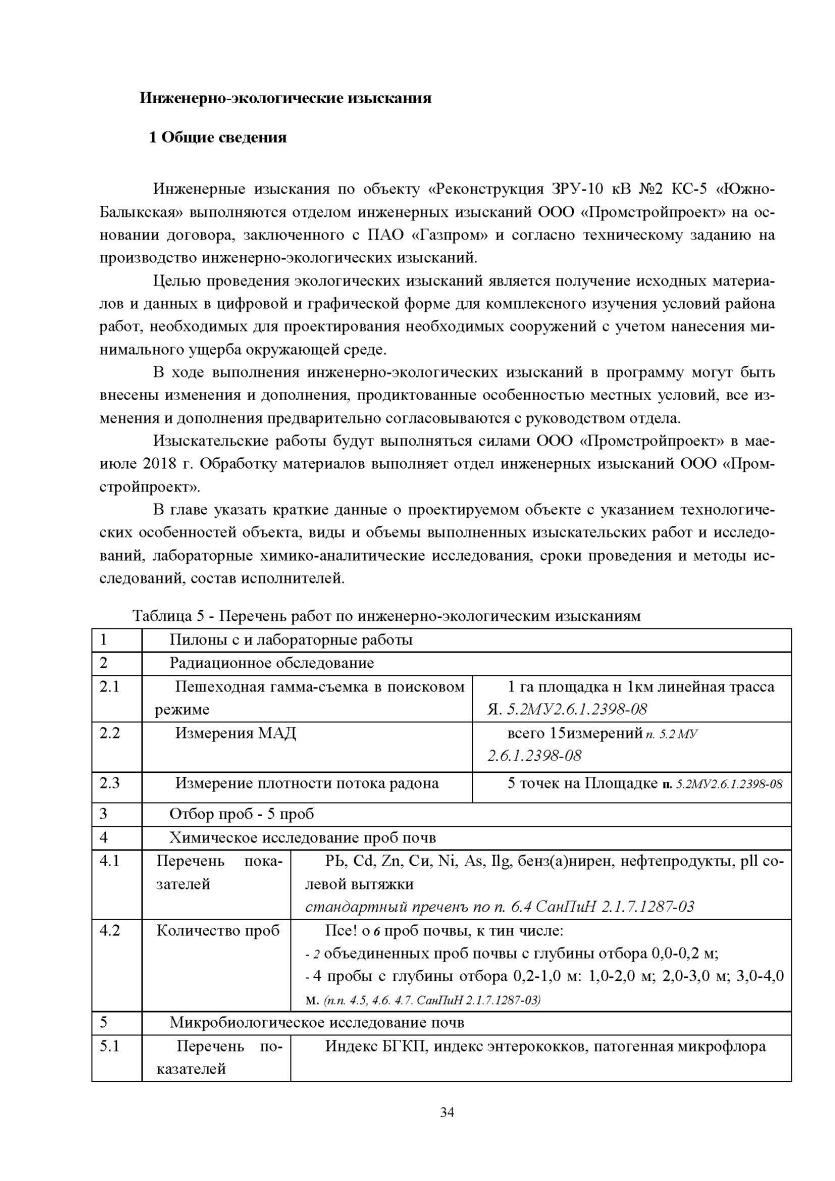 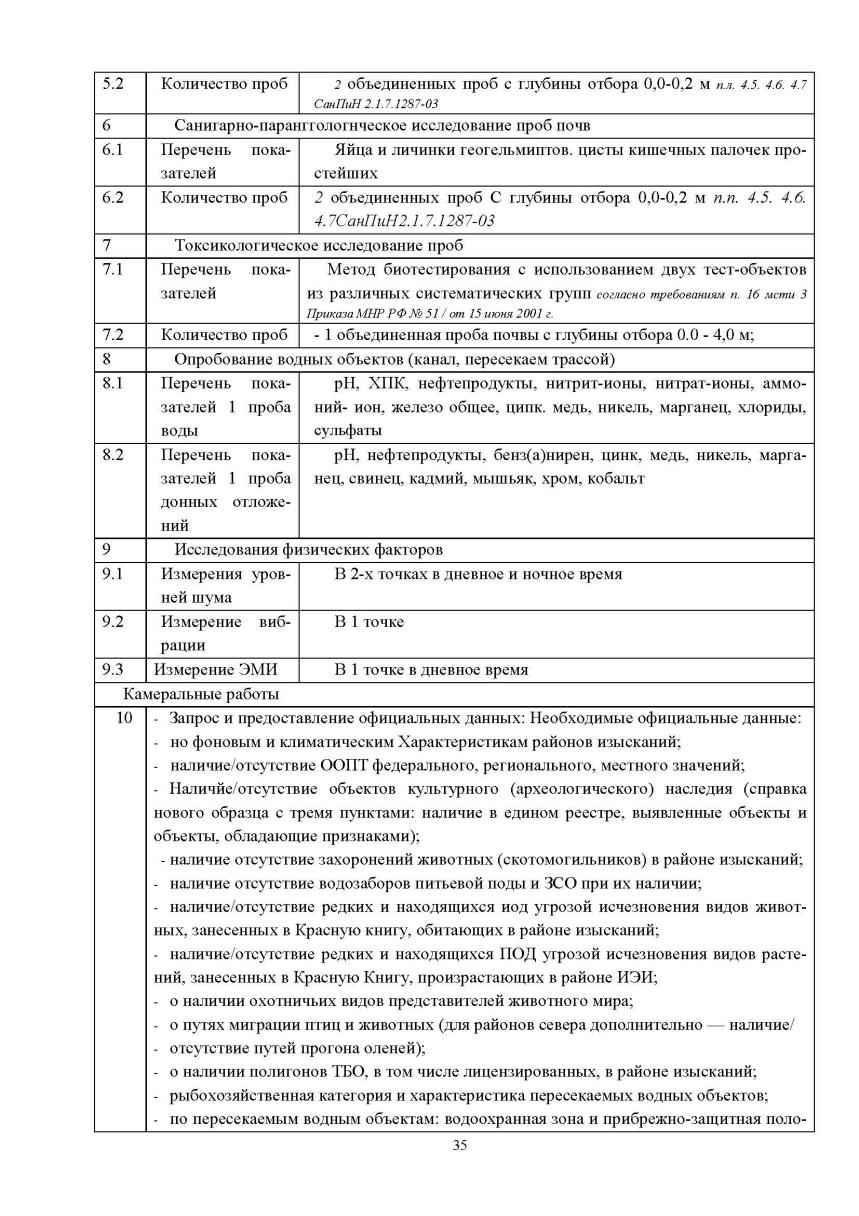 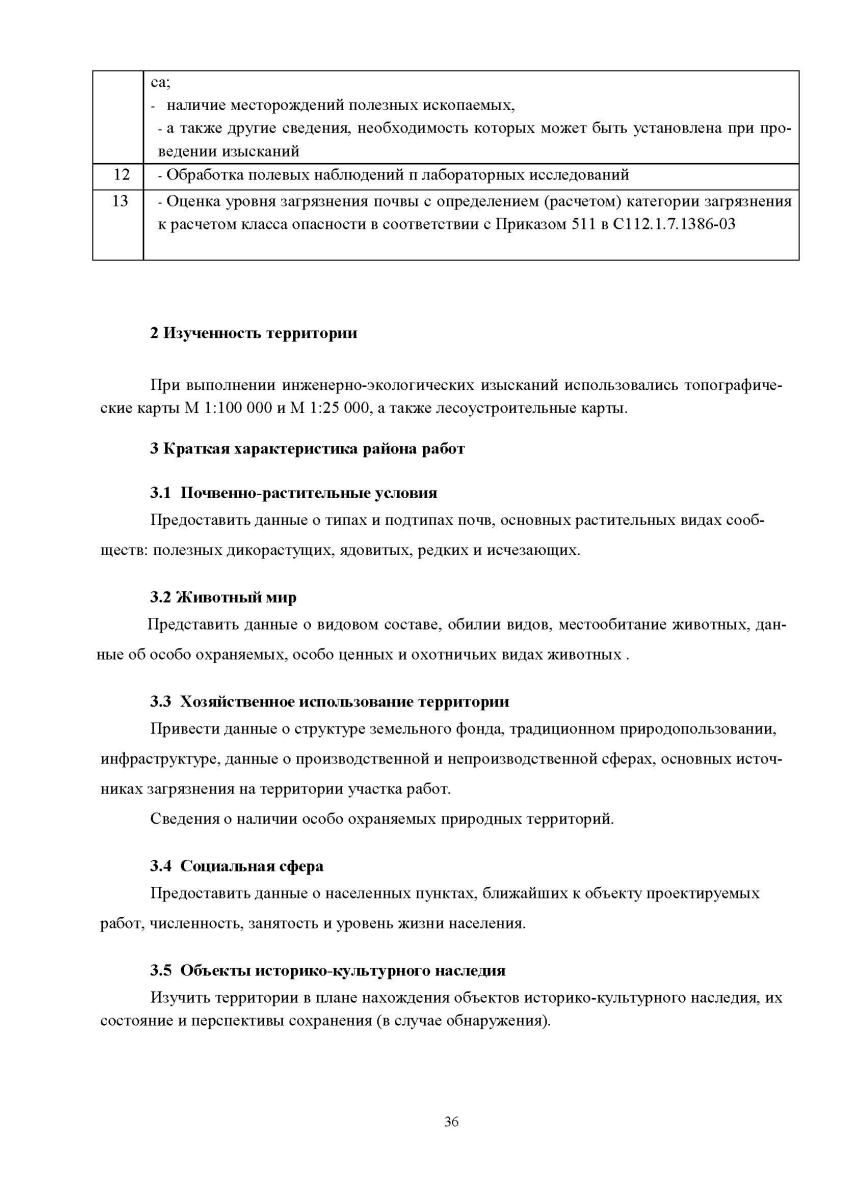 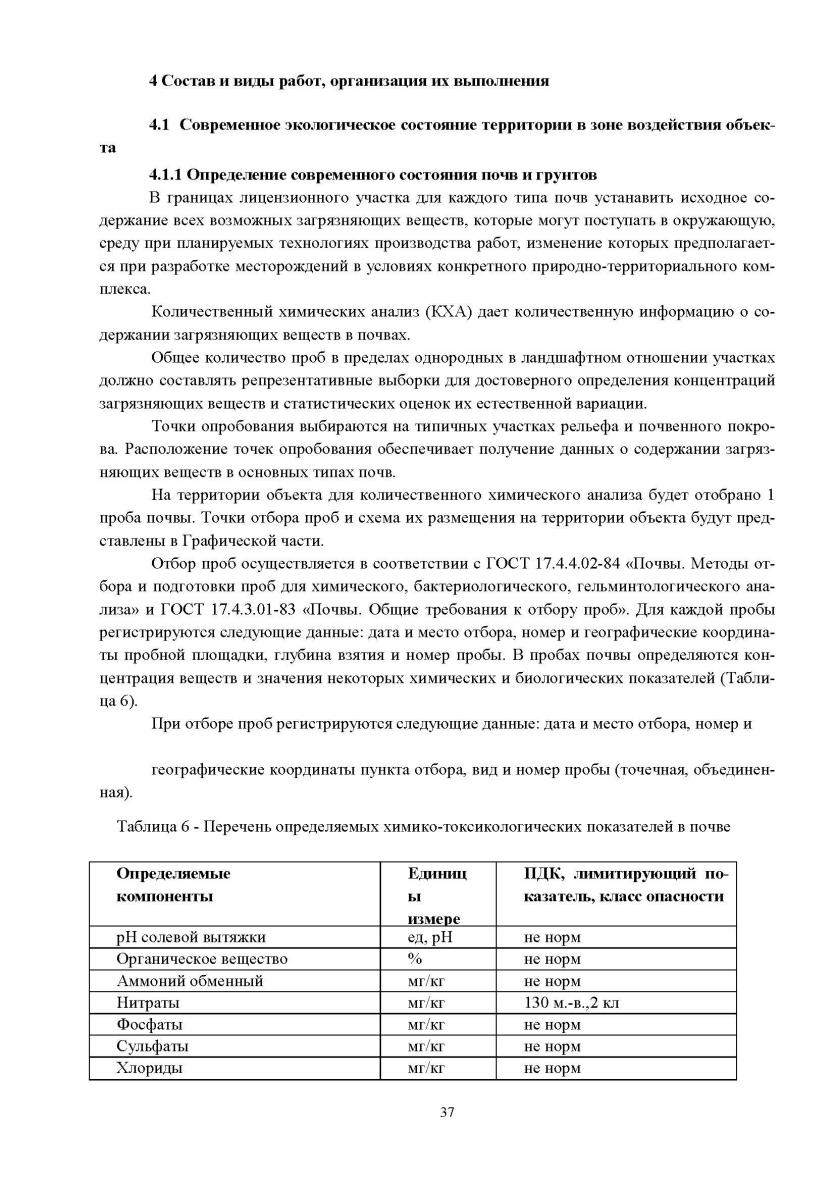 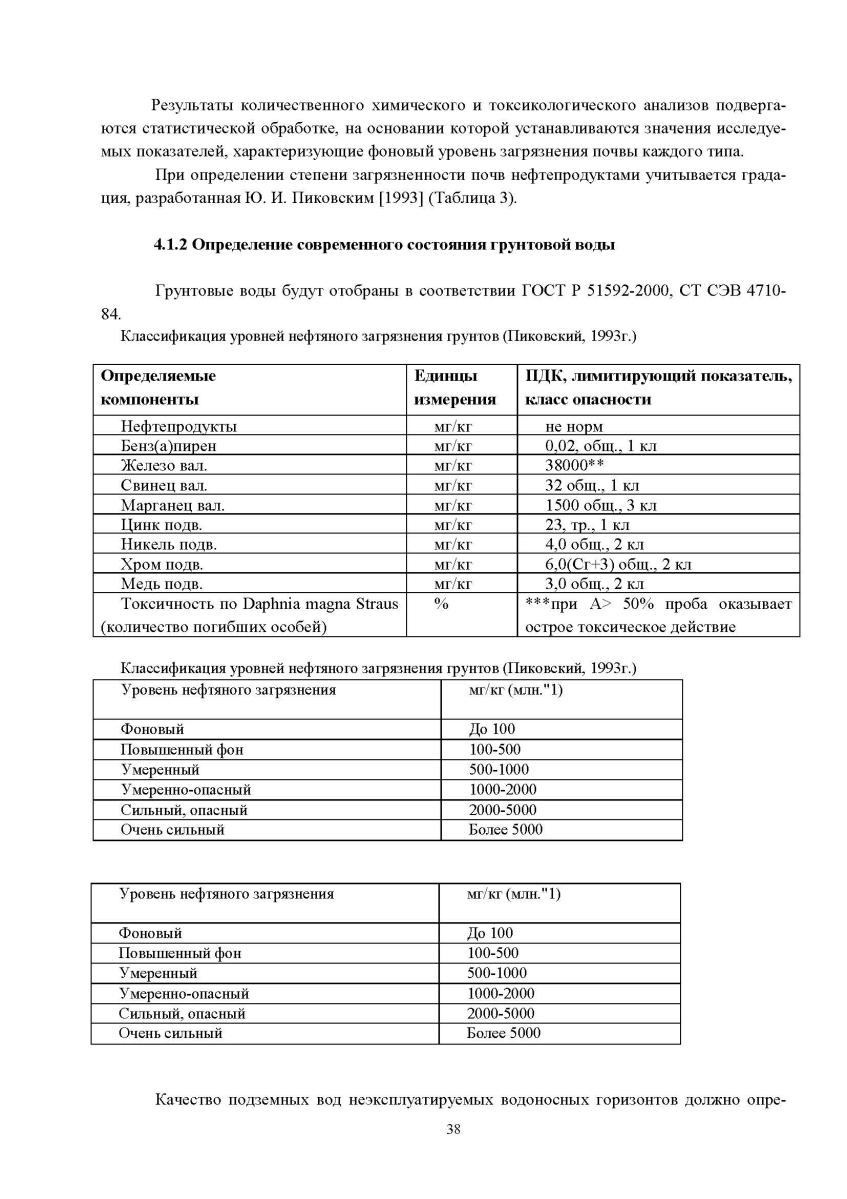 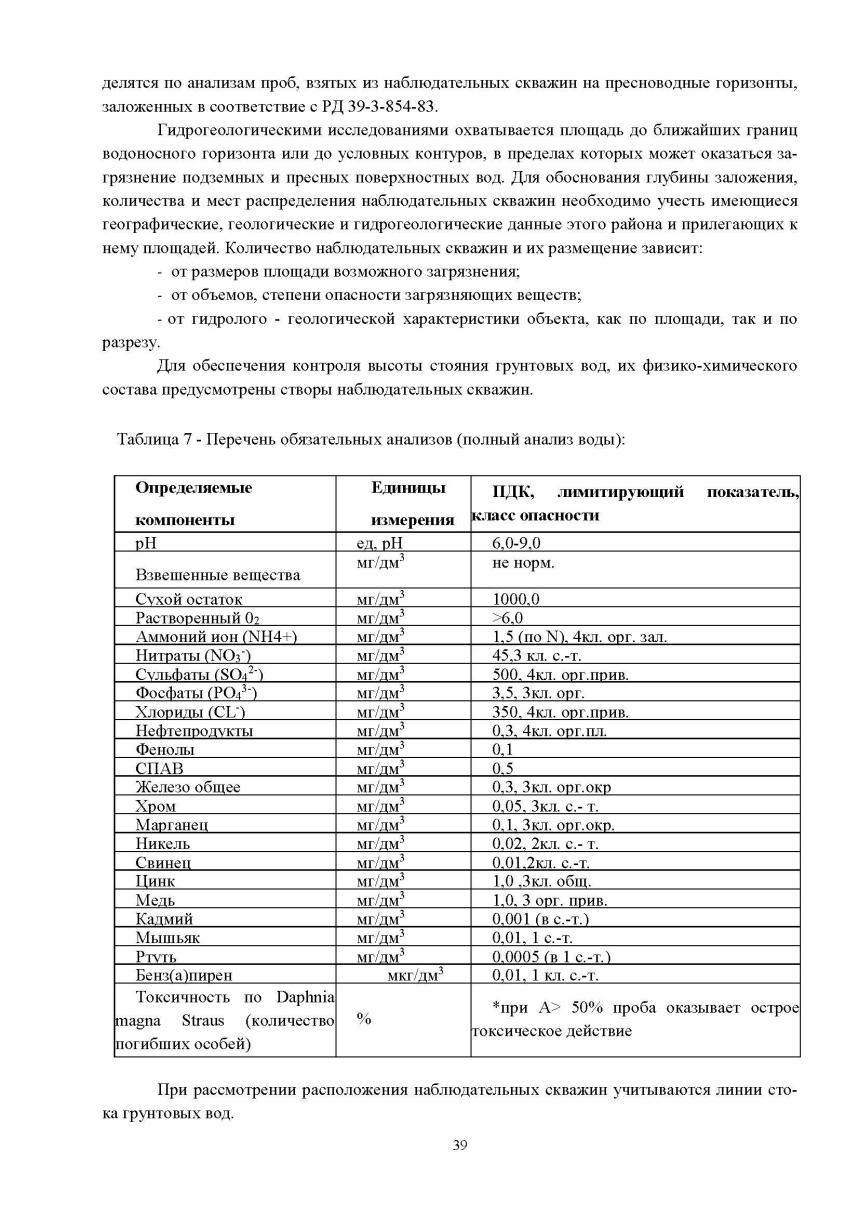 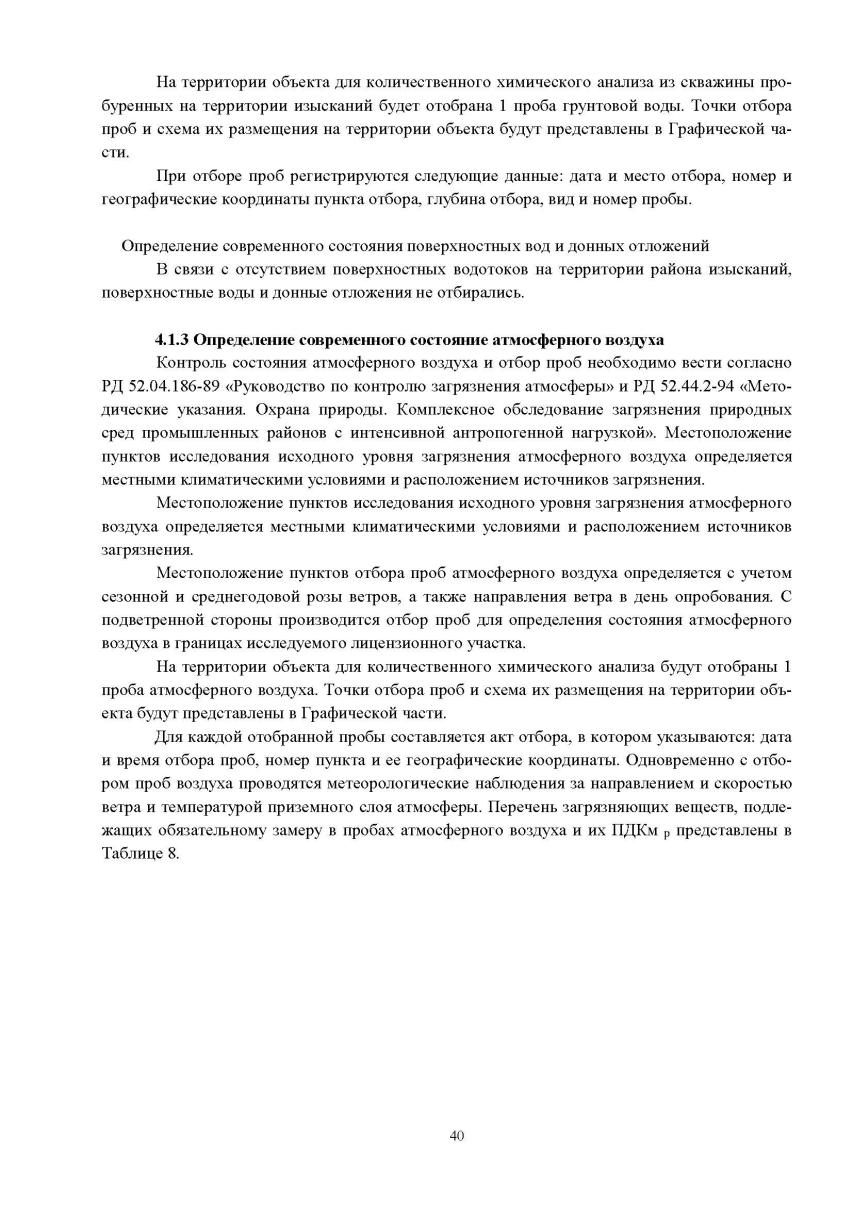 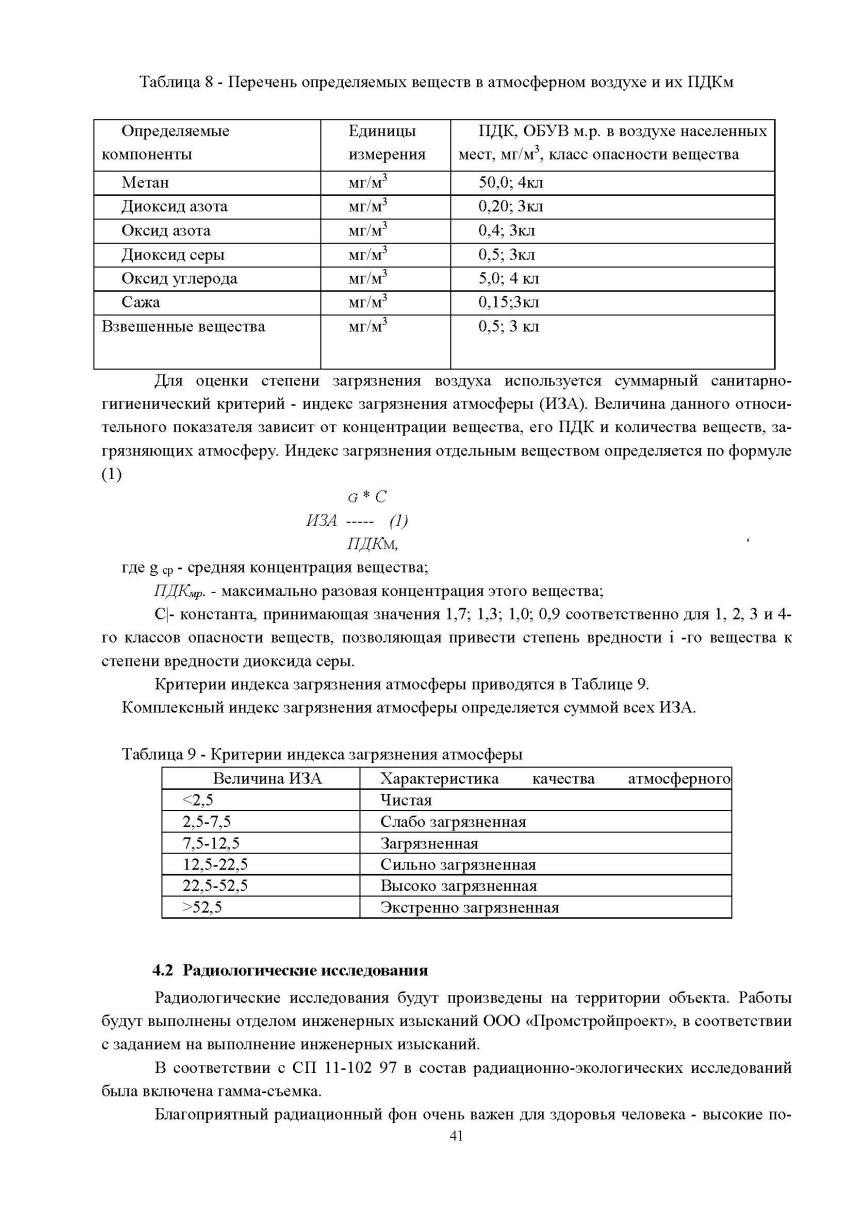 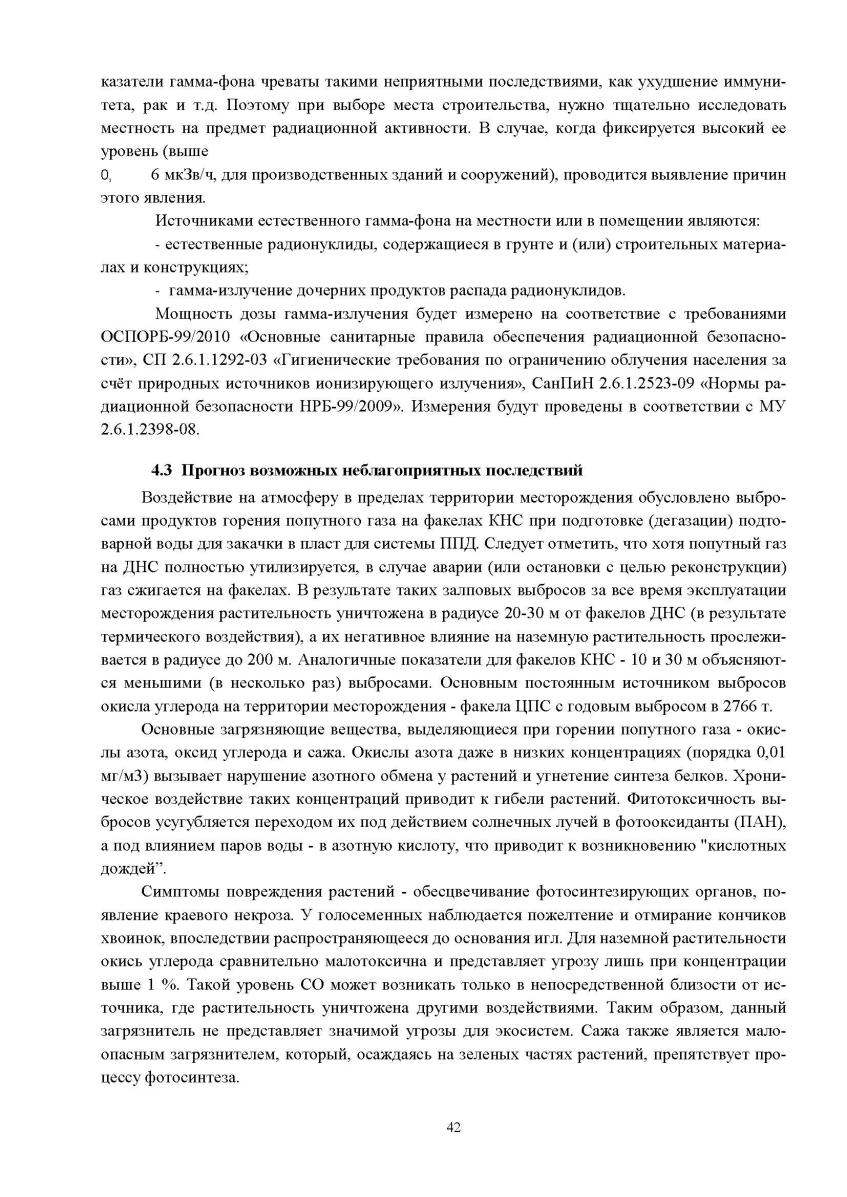 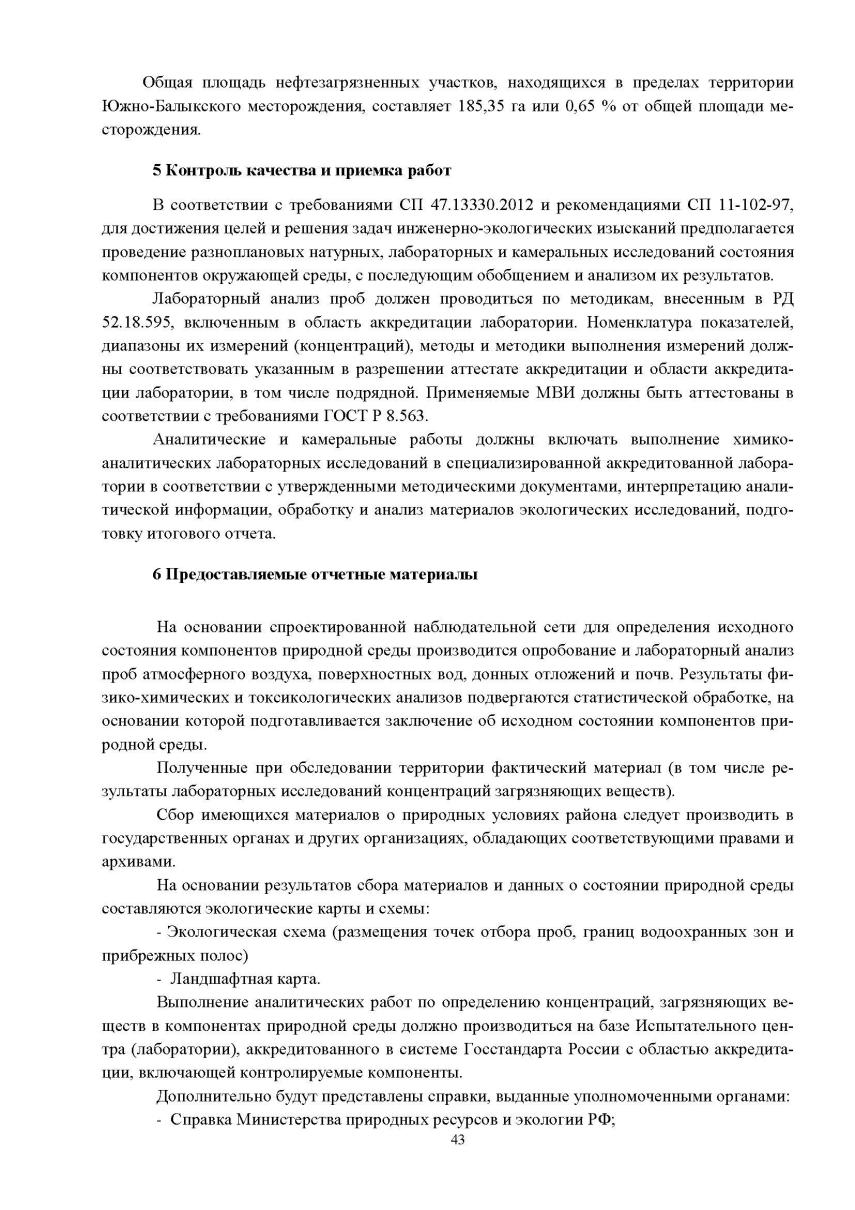 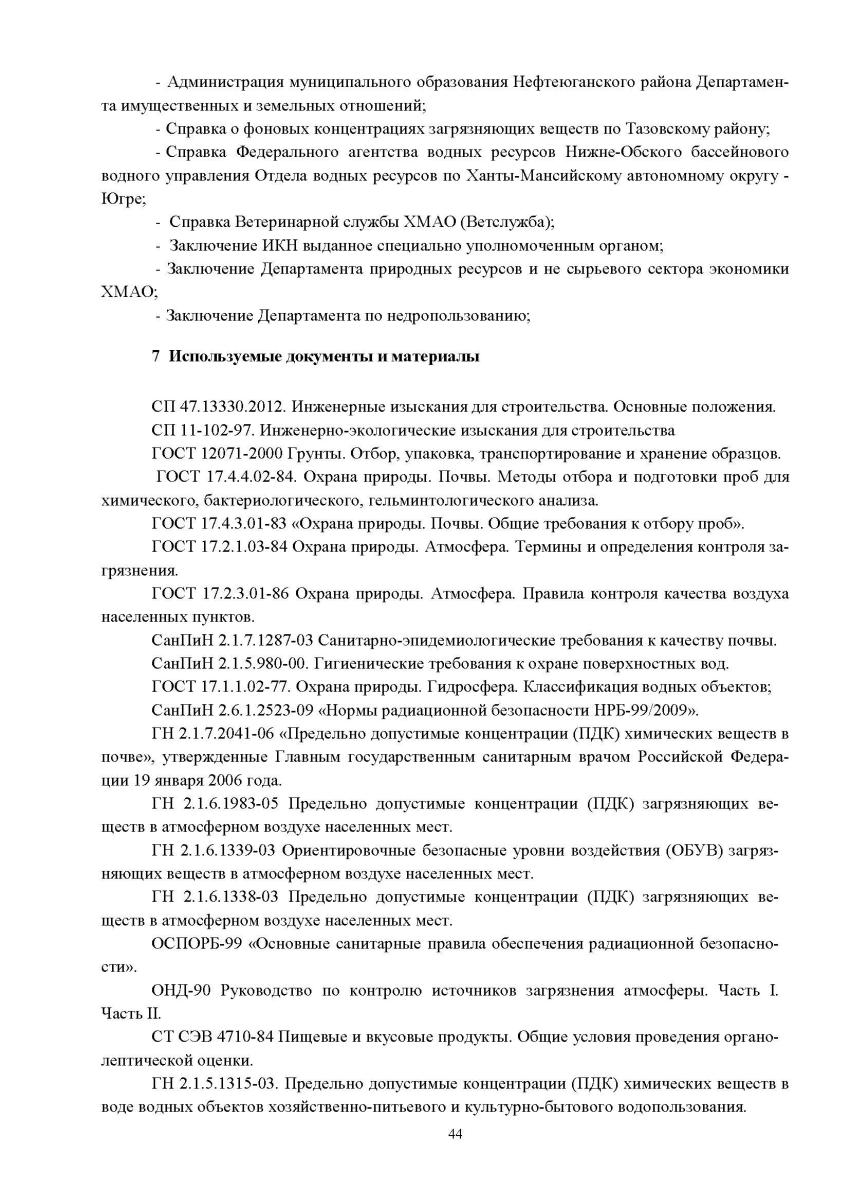 РЕКОНСТРУКЦИЯ ЗРУ-10 КВ №2 КС-5 «ЮЖНО-БАЛЫКСКАЯ»ПРОЕКТ ПЛАНИРОВКИ И ПРОЕКТ МЕЖЕВАНИЯ ТЕРРИТОРИИ.МАТЕРИАЛЫ ПО ОБОСНОВАНИЮПроект межевания территорииЧасть 3. Основная часть00-18-02/460/18-ПМТ-01-ТЧ-001ОбозначениеОбозначениеНаименованиеПримечаниеIПРОЕКТ ПЛАНИРОВКИ ТЕРРИТОРИИПРОЕКТ ПЛАНИРОВКИ ТЕРРИТОРИИЧасть 100-18-02/460/18-ППТ-ТЧ-001Основная частьРаздел 100-18-02/460/18-ППТ-ГЧ-001Проект планировки территории.Графическая частьРаздел 200-18-02/460/18-ППТ-ТЧ-001Положение о размещении линейных объектовЧасть 200-18-02/460/18-ППТ-ТЧ-002Материалы по обоснованию проекта планировки территории Раздел 300-18-02/460/18-ППТ-ГЧ-002Материалы по обоснованию проекта планировки территории. Графическая частьРаздел 400-18-02/460/18-ППТ-ТЧ-002Материалы по обоснованию проекта планировки территории. Пояснительная запискаПриложения00-18-02/460/18-ППТ-ТЧ-002Перечень приложенийIIПРОЕКТ МЕЖЕВАНИЯ ТЕРРИТОРИИПРОЕКТ МЕЖЕВАНИЯ ТЕРРИТОРИИЧасть 300-18-02/460/18-ПМТ-ТЧ-001Основная частьРаздел 500-18-02/460/18-ПМТ-ТЧ-001Проект межевания территории. Текстовая частьРаздел 600-18-02/460/18-ПМТ-ГЧ-001Проект межевания территории. Чертежи межеванияРаздел 700-18-02/460/18-ПМТ-ГЧ -002Проект межевания территории. Материалы по обоснованию№ земельного участкаИспрашиваемая площадь земельного участка, гаКатегория землиНаименование вида разрешенного использования земельного участкаВозможные способы образования земельных участков86:08:0030201:ЗУ10,9836Земли населенных пунктовКоммунальное обслуживаниеОбразование земельного участка из кадастрового квартала 86:08:0030201Земли населенных пунктов поселок Молодежный промплощадка Южно-Балыкского ЛПУ МГ (КС-5) Нефтеюганский район Ханты-Мансийского автономного округа – ЮгрыЗемли населенных пунктов поселок Молодежный промплощадка Южно-Балыкского ЛПУ МГ (КС-5) Нефтеюганский район Ханты-Мансийского автономного округа – ЮгрыЗемли населенных пунктов поселок Молодежный промплощадка Южно-Балыкского ЛПУ МГ (КС-5) Нефтеюганский район Ханты-Мансийского автономного округа – ЮгрыНомер точкиКоординатыКоординатыНомер точкиXY86:08:0030201:ЗУ186:08:0030201:ЗУ186:08:0030201:ЗУ1905 650,103 525 881,82905 626,983 525 908,70905 586,423 525 977,34905 642,423 526 019,16905 614,053 526 041,05905 612,093 526 039,26905 597,753 526 026,21905 600,083 526 022,94905 598,463 526 021,80905 596,263 526 024,88905 575,533 526 005,80905 571,583 526 009,71905 556,713 525 998,22905 541,843 525 986,74905 587,693 525 927,36905 633,543 525 867,98905 631,763 526 016,44905 629,763 526 021,28905 627,923 526 020,52905 629,923 526 015,66905 613,863 526 019,46905 611,183 526 023,86905 609,483 526 022,80905 612,143 526 018,42905 591,743 525 966,10905 590,363 525 967,54905 586,883 525 964,18905 588,263 525 962,76905 575,663 525 968,16905 574,543 525 969,82905 569,823 525 966,68905 570,923 525 965,02905 614,723 525 901,96905 613,523 525 903,56905 609,623 525 900,64905 610,823 525 899,04905 622,143 525 907,80905 620,883 525 909,34905 616,943 525 906,12905 618,203 525 904,56905 561,343 525 971,42905 560,323 525 973,14905 556,103 525 970,60905 557,143 525 968,88905 580,563 525 980,26905 573,703 525 981,48905 573,343 525 979,52905 580,223 525 978,30905 564,563 525 983,66905 556,683 525 985,16905 556,303 525 983,18905 564,183 525 981,68905 551,863 525 986,38905 543,983 525 987,98905 543,583 525 986,04905 551,463 525 984,42905 579,223 525 993,30905 576,223 525 997,42905 574,603 525 996,24905 577,583 525 992,12905 603,183 525 995,76905 600,163 525 999,86905 598,563 525 998,66905 601,563 525 994,56905 566,143 525 997,44905 562,523 526 000,82905 561,163 525 999,38905 564,783 525 995,98905 710,023 526 094,70905 705,463 526 098,02905 694,883 526 089,66905 692,003 526 095,00905 689,433 526 098,18905 683,783 526 105,18905 660,323 526 086,61905 641,073 526 071,80905 640,253 526 072,87905 630,483 526 085,54905 610,683 526 070,29905 620,443 526 057,61905 621,093 526 056,70905 619,773 526 055,76905 624,743 526 050,78905 615,813 526 042,63905 644,063 526 020,40905 688,703 526 053,72905 699,263 526 064,66905 697,623 526 063,56905 694,523 526 068,16905 696,183 526 069,26905 699,283 526 064,68905 702,583 526 068,12905 682,123 526 072,20905 679,563 526 076,50905 677,843 526 075,50905 680,403 526 071,18905 668,243 526 075,28905 665,823 526 079,74905 664,083 526 078,78905 666,483 526 074,32905 692,303 526 094,30905 689,213 526 098,00905 687,663 526 096,76905 690,763 526 093,02905 669,083 526 043,42905 665,663 526 047,26905 664,163 526 045,94905 667,583 526 042,10905 648,503 526 046,52905 644,563 526 050,00905 643,223 526 048,50905 647,163 526 045,02905 633,883 526 048,74905 630,843 526 053,04905 629,203 526 051,88905 632,243 526 047,58905 699,323 526 086,10905 695,763 526 089,94905 694,303 526 088,56905 697,863 526 084,74РЕКОНСТРУКЦИЯ ЗРУ-10 КВ №2 КС-5 «ЮЖНО-БАЛЫКСКАЯ»ПРОЕКТ ПЛАНИРОВКИ И ПРОЕКТ МЕЖЕВАНИЯ ТЕРРИТОРИИ.МАТЕРИАЛЫ ПО ОБОСНОВАНИЮПроект планировки территорииЧасть 1. Основная часть00-18-02/460/18-ППТ-ТЧ-001ОбозначениеОбозначениеНаименованиеПримечаниеIПРОЕКТ ПЛАНИРОВКИ ТЕРРИТОРИИПРОЕКТ ПЛАНИРОВКИ ТЕРРИТОРИИЧасть 100-18-02/460/18-ППТ-ТЧ-001Основная частьРаздел 100-18-02/460/18-ППТ-ГЧ-001Проект планировки территории.Графическая частьРаздел 200-18-02/460/18-ППТ-ТЧ-001Положение о размещении линейных объектовЧасть 200-18-02/460/18-ППТ-ТЧ-002Материалы по обоснованию проекта планировки территории Раздел 300-18-02/460/18-ППТ-ГЧ-002Материалы по обоснованию проекта планировки территории. Графическая частьРаздел 400-18-02/460/18-ППТ-ТЧ-002Материалы по обоснованию проекта планировки территории. Пояснительная запискаПриложения00-18-02/460/18-ППТ-ТЧ-002Перечень приложенийIIПРОЕКТ МЕЖЕВАНИЯ ТЕРРИТОРИИПРОЕКТ МЕЖЕВАНИЯ ТЕРРИТОРИИЧасть 300-18-02/460/18-ПМТ-ТЧ-001Основная частьРаздел 500-18-02/460/18-ПМТ-ТЧ-001Проект межевания территории. Текстовая частьРаздел 600-18-02/460/18-ПМТ-ГЧ-001Проект межевания территории. Чертежи межеванияРаздел 700-18-02/460/18-ПМТ-ГЧ -002Проект межевания территории. Материалы по обоснованиюНомерXYНомерXY905 827,393 525 909,16905 713,213 526 117,34905 816,263 525 922,02905 728,733 526 126,38905 813,303 525 919,33905 741,813 526 133,96905 802,643 525 910,70905 730,203 526 156,46905 726,693 525 849,98905 723,083 526 152,80905 717,813 525 862,26905 731,213 526 137,06905 713,833 525 867,78905 724,713 526 133,29905 728,243 525 878,80905 709,123 526 124,21905 723,383 525 885,16905 701,083 526 119,31905 708,983 525 874,14905 704,613 526 112,99905 686,993 525 903,02905 702,693 526 111,27905 691,303 525 906,30905 701,653 526 110,36905 681,803 525 918,37905 697,723 526 107,91905 671,193 525 927,06905 696,743 526 107,04905 644,943 525 950,81905 693,133 526 103,84905 627,123 525 967,33905 692,223 526 101,95905 635,763 525 995,99905 689,413 526 098,21905 640,353 525 999,43905 689,433 526 098,18905 653,273 526 009,60905 683,783 526 105,18905 676,513 526 027,25905 660,323 526 086,61905 686,353 526 034,68905 641,073 526 071,80905 706,223 526 054,77905 640,253 526 072,87905 751,663 526 089,05905 630,483 526 085,54905 809,913 526 133,97905 610,683 526 070,29905 787,743 526 160,11905 620,443 526 057,61905 786,513 526 162,12905 621,093 526 056,70905 782,483 526 168,44905 619,773 526 055,76905 780,203 526 167,03905 620,223 526 055,31905 777,963 526 165,52905 610,923 526 044,51905 776,513 526 164,59905 599,603 526 031,34905 774,323 526 163,02905 592,353 526 025,75905 772,243 526 161,42905 584,913 526 020,00905 777,203 526 154,82905 571,583 526 009,71905 746,343 526 130,36905 556,713 525 998,22905 738,563 526 124,18905 541,843 525 986,74905 717,063 526 107,19905 570,573 525 949,53905 715,113 526 110,60905 568,003 525 938,52905 711,823 526 116,49905 603,173 525 893,21НомерXYНомерXY905 627,093 525 863,07905 688,283 525 717,46905 639,313 525 847,61905 697,083 525 716,36905 622,253 525 842,58905 700,223 525 711,98905 616,583 525 840,91905 708,263 525 710,95905 623,393 525 832,39905 709,283 525 718,88905 619,373 525 829,19905 692,373 525 721,06905 623,593 525 824,03905 681,823 525 734,23905 628,663 525 817,83905 672,803 525 745,70905 636,993 525 824,65905 669,123 525 750,45905 653,353 525 838,03905 652,193 525 772,55905 663,383 525 825,23905 665,553 525 783,10905 676,273 525 835,17905 688,663 525 800,92905 689,943 525 818,54905 693,543 525 808,38905 681,293 525 805,34905 696,623 525 810,86905 660,633 525 789,41905 739,543 525 845,77905 642,883 525 775,40905 796,603 525 890,44905 665,613 525 746,39905 799,613 525 886,76Название объектаХарактеристики проектируемых зданий и сооруженийЗРУ-10кВДля приема и распределения электроэнергии между потребителями газотранспортной системы.Исполнение -Здание блочно-модульное, в полной заводской готовности, с комплектными распределительными устройствами напряжением 10 кВ (далее КРУ-10 кВ), климатическое исполнения ХЛ1. Габариты 40,55 м х10,72 м. Концевая опора ВЛ 10 кВВ связи демонтажем существующей ЗРУ 10 проектом предусматривается установка дополнительной концевой опоры ВЛ 10 кВ в точке подключения.Прожекторная мачта с молниеприемникомНазначение – наружное освещение, молниезащита.Общая высота с молниеприемником 32 метра (ПМ24) Площадка под оборудование заземления нейтрали5,88х8,28 м Площадка под оборудование заземления нейтрали запроектирована из прокатных профилей по ГОСТ 8239-89 с покрытием из просечно-вытяжной стали ТУ 36.26.11-5-89.Площадки складирования6х18 м (2шт.) Предназначена для складирования материалов на момент проведения строительно-монтажных работВременный бытовой городок16х25 м Предназначен для устройства временного бытового городка строителей на момент проведения строительно-монтажных работДемонтажЗРУ-10 кВ №2, существующие опоры портального типа и токопровод ВЛ-10 кВ, кабельная эстакада от ЗРУ-2 до КЦ-2Проектируемый заборДлина 49,5 м.Разворотная площадкаДля обеспечения подъезда к зданию ЗРУ запроектирован проезд по длинной стороне здания, с устройством разворотной площадки размером 15х15.НаименованиеКоличество кабелейПротяженность, кмКабельная эстакада до КЦ-222 шт.50 мКабельная эстакада КИП4 шт.21 мВспомогательные эстакады8 шт.Вдоль стены демонтируемого ЗРУ-2 – 16 мОт ЗРУ-10 кВ до площадки под оборудование заземления нейтрали – 4 мВременная эстакада25 шт.От токопроводов до ЗРУ-2 - 188 мОт стойки кабельной эстакады к артскв. №4, 6 до временной эстакады к ЗРУ-2 – 21 мНазвание сетейДиаметр, ммПротяженность, мСети хозяйственно-питьевого водоснабжения57х6190,5Сети бытовой канализации159х646,5НаименованиеПротяжённость, мПримечаниеСети автоматизации360Замена кабелей РЗА на участке ЗРУ-10 кВ до ОПУ - 360 мЗамена кабелей РЗА предназначена для реализации возможности взаимодействия проектируемого оборудования РЗА ЗРУ-10 кВ и существующего оборудования РЗА.Сети связи160Проектируемый участок ВОЛС от ЗРУ-10 кВ до здания КЦ-1 - 160мПроектируемый участок ВОЛС предназначен для организации проектируемого канала связиСиловой кабель1603Указана длина участка, а не общая длина кабелей:От ЗРУ-10 кВ до сварочного поста – 70 мОт ЗРУ-10 кВ до ПТП – 105 мОт ЗРУ-10 кВ до ремонтно-токарной мастерской – 98 мОт ЗРУ-10 кВ до каб. эстак. на артскв. №4,6 – 70 мОт ЗРУ-10 кВ до КЦ-2 – 50 мОт ЗРУ-10 кВ до КТП АВО газа – 280 мОт ЗРУ-10 кВ до ЭХЗ «Юг» - 300 мОт ЗРУ-10 кВ до ОПУ (контр. кабели) – 360 мОт ЗРУ-10 кВ до КТП цеха – 82 мОт токопроводов до ЗРУ-2 (временные сети) – 188 мНаименованиеВЛ-10 кВПорталы, шт.Порталы, шт.Провод, мНаименованиеВЛ-10 кВПС-35 ШСПС-110 ШС2АС500/64ВЛ-10 №4ВЛ-10 №4ВЛ-10 №4ВЛ-10 №4Ввод №1118415Ввод №2117401ВЛ-10 №1ВЛ-10 №1ВЛ-10 №1ВЛ-10 №1Ввод №7116358Ввод №8115344Итого466(2х1518)НомерXYНомерXY905 827,393 525 909,16905 741,813 526 133,96905 816,263 525 922,02905 730,203 526 156,46905 813,303 525 919,33905 723,083 526 152,80905 802,643 525 910,70905 731,213 526 137,06905 726,693 525 849,98905 724,713 526 133,29905 717,813 525 862,26905 709,123 526 124,21905 713,833 525 867,78905 701,083 526 119,31905 728,243 525 878,80905 704,613 526 112,99905 723,383 525 885,16905 702,693 526 111,27905 708,983 525 874,14905 701,653 526 110,36905 686,993 525 903,02905 697,723 526 107,91905 691,303 525 906,30905 696,743 526 107,04905 681,803 525 918,37905 693,133 526 103,84905 671,193 525 927,06905 692,223 526 101,95905 644,943 525 950,81905 689,413 526 098,21905 627,123 525 967,33905 689,433 526 098,18905 635,763 525 995,99905 683,783 526 105,18905 640,353 525 999,43905 660,323 526 086,61905 653,273 526 009,60905 641,073 526 071,80905 676,513 526 027,25905 640,253 526 072,87905 686,353 526 034,68905 630,483 526 085,54905 706,223 526 054,77905 610,683 526 070,29905 751,663 526 089,05905 620,443 526 057,61905 809,913 526 133,97905 621,093 526 056,70905 787,743 526 160,11905 619,773 526 055,76905 786,513 526 162,12905 620,223 526 055,31905 782,483 526 168,44905 610,923 526 044,51905 780,203 526 167,03905 599,603 526 031,34905 777,963 526 165,52905 592,353 526 025,75905 776,513 526 164,59905 584,913 526 020,00905 774,323 526 163,02905 571,583 526 009,71905 772,243 526 161,42905 556,713 525 998,22905 777,203 526 154,82905 541,843 525 986,74905 746,343 526 130,36905 570,573 525 949,53905 738,563 526 124,18905 568,003 525 938,52905 717,063 526 107,19905 603,173 525 893,21905 715,113 526 110,60905 627,093 525 863,07905 711,823 526 116,49905 639,313 525 847,61905 713,213 526 117,34905 622,253 525 842,58905 728,733 526 126,38905 616,583 525 840,91НомерXYНомерXY905 623,393 525 832,39905 700,223 525 711,98905 619,373 525 829,19905 708,263 525 710,95905 623,593 525 824,03905 709,283 525 718,88905 628,663 525 817,83905 692,373 525 721,06905 636,993 525 824,65905 681,823 525 734,23905 653,353 525 838,03905 672,803 525 745,70905 663,383 525 825,23905 669,123 525 750,45905 676,273 525 835,17905 652,193 525 772,55905 689,943 525 818,54905 665,553 525 783,10905 681,293 525 805,34905 688,663 525 800,92905 660,633 525 789,41905 693,543 525 808,38905 642,883 525 775,40905 696,623 525 810,86905 665,613 525 746,39905 739,543 525 845,77905 688,283 525 717,46905 796,603 525 890,44905 697,083 525 716,36905 799,613 525 886,76РЕКОНСТРУКЦИЯ ЗРУ-10 КВ №2 КС-5 «ЮЖНО-БАЛЫКСКАЯ»ПРОЕКТ ПЛАНИРОВКИ И ПРОЕКТ МЕЖЕВАНИЯ ТЕРРИТОРИИ.МАТЕРИАЛЫ ПО ОБОСНОВАНИЮПроект планировки территорииЧасть 2. Материалы по обоснованию проекта планировки территории00-18-02/460/18-ППТ-ТЧ-002ОбозначениеОбозначениеНаименованиеПримечаниеIПРОЕКТ ПЛАНИРОВКИ ТЕРРИТОРИИПРОЕКТ ПЛАНИРОВКИ ТЕРРИТОРИИЧасть 100-18-02/460/18-ППТ-ТЧ-001Основная частьРаздел 100-18-02/460/18-ППТ-ГЧ-001Проект планировки территории.Графическая частьРаздел 200-18-02/460/18-ППТ-ТЧ-001Положение о размещении линейных объектовЧасть 200-18-02/460/18-ППТ-ТЧ-002Материалы по обоснованию проекта планировки территории Раздел 300-18-02/460/18-ППТ-ГЧ-002Материалы по обоснованию проекта планировки территории. Графическая частьРаздел 400-18-02/460/18-ППТ-ТЧ-002Материалы по обоснованию проекта планировки территории. Пояснительная запискаПриложения00-18-02/460/18-ППТ-ТЧ-002Перечень приложенийIIПРОЕКТ МЕЖЕВАНИЯ ТЕРРИТОРИИПРОЕКТ МЕЖЕВАНИЯ ТЕРРИТОРИИЧасть 300-18-02/460/18-ПМТ-ТЧ-001Основная частьРаздел 500-18-02/460/18-ПМТ-ТЧ-001Проект межевания территории. Текстовая частьРаздел 600-18-02/460/18-ПМТ-ГЧ-001Проект межевания территории. Чертежи межеванияРаздел 700-18-02/460/18-ПМТ-ГЧ -002Проект межевания территории. Материалы по обоснованиюНаименование объектаПлощадь испрашиваемых земельных участков в соответствии с проектном межевания, гаПлощадь земельныхучастков, арендованныхранее, га.Площадьзоныпланируемого размещенияобъекта, гапоселок Молодежный промплощадка Южно-Балыкский ЛПУ МГ (КС-5) Нефтеюганский районпоселок Молодежный промплощадка Южно-Балыкский ЛПУ МГ (КС-5) Нефтеюганский районпоселок Молодежный промплощадка Южно-Балыкский ЛПУ МГ (КС-5) Нефтеюганский районпоселок Молодежный промплощадка Южно-Балыкский ЛПУ МГ (КС-5) Нефтеюганский районРеконструкция ЗРУ-10 кВ №2 КС-5 «Южно-Балыкская0,98362,10833,0919Итого0,98362,10833,0919№п/пПикетное значение точек пересеченияПикетное значение точек пересеченияУгол пересеченияНаименование пересекаемого сооружения, назначениеОрганизация (наименование и адрес), эксплуатирующая данную пересекаемую коммуникациюМатериал трубы,диаметр/высота№п/пПикетплюс градусыНаименование пересекаемого сооружения, назначениеОрганизация (наименование и адрес), эксплуатирующая данную пересекаемую коммуникациюМатериал трубы,диаметр/высота1074.328810кВ ввод №46 пр.ООО «Газпром энерго»h - 10.62083.078810кВ ввод №36 пр.ООО «Газпром энерго»h – 10.93085.7491ЭстакадаООО «Газпром энерго»h – 1.64094.188910кВ ввод №66 пр.ООО «Газпром энерго»h – 10.7512.358910кВ ввод №56 пр.ООО «Газпром энерго»h - 10.66169.4136ЭстакадаООО «Газпром энерго»h - 1.67260.4488ЭстакадаООО «Газпром энерго»h - 1.68282.3791ВодопроводООО «Газпром энерго»ст. 100гл. –3.29285.1991ЭстакадаООО «Газпром энерго»h - 1.6№п/пПикетное значение точек   пересеченияПикетное значение точек   пересеченияУгол пересеченияНаименование пересекаемого сооружения, назначениеОрганизация (наименование и адрес), эксплуатирующая данную пересекаемую коммуникациюМатериал трубы,диаметр/высота№п/пПикетплюс градусыНаименование пересекаемого сооружения, назначениеОрганизация (наименование и адрес), эксплуатирующая данную пересекаемую коммуникациюМатериал трубы,диаметр/высота1059.878710кВ ввод №46 пр.ООО «Газпром энерго»h - 10.62067.998710кВ ввод №36 пр.ООО «Газпром энерго»h – 10.93070.6492ЭстакадаООО «Газпром энерго»h – 1.64079.658810кВ ввод №66 пр.ООО «Газпром энерго»h – 10.75087.749110кВ ввод №56 пр.ООО «Газпром энерго»h - 10.66142.4990ЭстакадаООО «Газпром энерго»h - 1.67246.7991ЭстакадаООО «Газпром энерго»h - 1.68269.8891ВодопроводООО «Газпром энерго»ст. 100гл. –3.29272.8491ЭстакадаООО «Газпром энерго»h - 1.6№п/пПикетное значение точек   пересеченияПикетное значение точек   пересеченияУгол пересеченияНаименование пересекаемого сооружения, назначениеОрганизация (наименование и адрес), эксплуатирующая данную пересекаемую коммуникациюМатериал трубы,диаметр/высота№п/пПикетплюс градусыНаименование пересекаемого сооружения, назначениеОрганизация (наименование и адрес), эксплуатирующая данную пересекаемую коммуникациюМатериал трубы,диаметр/высота1150.2787ЭстакадаООО «Газпром энерго»h - 1.62174.7586ВодопроводООО «Газпром энерго»ст. 100гл. –3.23178.3386ЭстакадаООО «Газпром энерго»h - 1.6№п/пПикетное значение точек   пересеченияПикетное значение точек   пересеченияУгол пересеченияНаименование пересекаемого сооружения, назначениеОрганизация (наименование и адрес), эксплуатирующая данную пересекаемую коммуникациюМатериал трубы,диаметр/высота№п/пПикетплюс градусыНаименование пересекаемого сооружения, назначениеОрганизация (наименование и адрес), эксплуатирующая данную пересекаемую коммуникациюМатериал трубы,диаметр/высота1123.6590ЭстакадаООО «Газпром энерго»h - 1.62149.3087ВодопроводООО «Газпром энерго»ст. 100гл. –3.23152.8788ЭстакадаООО «Газпром энерго»h - 1.6ВНИМАНИЕ!С номерами информационного бюллетеня «Сентябрьский вестник» можно ознакомиться на официальном сайте администрации сельского поселения Сентябрьский  http://sentyabrskiy.ru/